МИНИСТЕРСТВО НАУКИ И ВЫСШЕГО ОБРАЗОВАНИЯ 
РОССИЙСКОЙ ФЕДЕРАЦИИФГБО ВО «ДАГЕСТАНСКИЙ ГОСУДАРСТВЕННЫЙ УНИВЕРСИТЕТ»Факультет культурыКафедра библиотековедения и библиографииКУЛЬТУРНО-ОБРАЗОВАТЕЛЬНОЕ ПРОСТРАНСТВО РЕГИОНА: 
ИНТЕГРАЦИЯ КУЛЬТУРЫ И ОБРАЗОВАНИЯ 
В СОВРЕМЕННЫХ УСЛОВИЯХСборник статейМахачкала, 2019УДК 371+02ББК 74+78К-89Культурно-образовательное пространство региона: интеграция культуры и образования в современных условиях: сборник статей по материалам IX Всероссийской научно-практической конференции . 6 декабря 2019 г. /Отв. ред. З.К. Лошаковская;– Махачкала, 2019. –  312 с.	В сборнике, составленном по материалам IX Всероссийской научно-практической конференции «Культурно-образовательное пространство региона: интеграция культуры и образования в современных условиях» представлены статьи, раскрывающие состояние и тенденций интеграции учреждений образования и  культуры области сохранения и развития культурно-образовательного пространства в многонациональном регионе, роль учреждений образования, науки, культуры и научного сообщества формировании культурно-образовательного пространства.Ответственный редактор:Лошаковская З.К., кандидат исторических наук, доцентНаучный редакторАджаматова Н.К., доктор филологических наук, профессор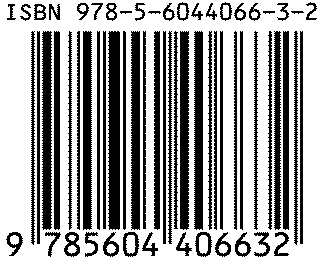 ПредисловиеIX Всероссийская научно-практическая конференция «Культурно-образовательное пространство региона: единство и многообразие национальных культур» проходила в Дагестанском государственном университете на факультете культуры 7 декабря 2018 г.Организаторы конференции, Дагестанский государственный университет и кафедра библиотековедения и библиографии, ставили целью освещение опыта и проблем деятельности учреждений образования и культуры в вопросах обеспечения единства народов при сохранении этнокультурного многообразия многонационального региона. В ходе конференции рассматривались проблемы формирования культурно-образовательного пространства региона и роли классического университета в этом процессе как центра науки, образования, культуры и важнейшего инструмента содействия развитию единства и многообразия национальных культур.Работа конференции строилась соответственно предложенным основным направлениям: социально-экономическое содержание культурно-образовательного пространства; современные проблемы обеспечения единства и многообразия национальных культур; культурно-образовательная функция высшей школы и развитие идей единства народов России; деятельность учреждений культуры по сохранению и развитию национальных культур и обеспечению единства народов России; подготовка кадров для национальных театров; освоение и трансляции национальной творческой культуры как условие единства народов России; работа с молодежью по гармонизации межнациональных и межконфессиональных отношений;На пленарном заседании преподаватели факультета культуры и руководители библиотечного дела Республики Дагестан обсудили вопросы, связанные с использованием ресурсов учреждений культуры для достижения современного качества образования в целях обеспечения развития единства и многообразия национальных культур.Открыла пленарное заседание заведующая кафедрой библиотековедения и библиографии, профессор Нина Аджаматова. В своем выступлении она поприветствовала всех участников, отметила значимость конференции и выразила уверенность, что совместная работа всех участников культурно-образовательного процесса будет способствовать взаимовыгодному сотрудничеству и обогатит теорию и практику библиотечного дела республики. В своем докладе «Подготовка кадров для библиотек как фактор обеспечения поступательного развития социокультурного пространства региона» Нина Аджаматова обратила внимание на значение высшего профессионального образования для развития библиотечной теории и практики.Тема преемственности традиций обучения профессии и непрерывного профессионального образования прозвучала в докладе «Дагестанский колледж культуры и искусств им. Б. Мурадовой в системе подготовки кадров культуры региона» директора Дагестанского колледжа Патмы Муртузалиевой.Бесценным опытом общественной работы библиотекарей поделилась в своем выступлении председатель Регионального отделения общественного движения «Матери России» Республики Дагестан Таиса Магомедова. Она отметила, что деятельность общественного движения по укреплению гражданского общества в Дагестане успешнее осуществляется на основе укрепления народного механизма сохранения и развития единства и многообразия национальных культур Дагестана.Проблемы и перспективы развития театрального искусства Дагестана представила в своем докладе доктор исторических наук, профессор кафедры истории России исторического факультета ДГУ Людмила ТружениковаФормами и методами работы библиотек по пропаганде и продвижению многообразия национальных культур Дагестана  поделились с собравшимся руководители библиотечного дела республики - директор Махачкалинской централизованной библиотечной системы Зулпат Ушанова, заведующая библиотечно-информационным молодежным центром Национальной библиотеки РД им. Р. Гамзатова Байрамкиз Джалилова и главный библиотекарь НМО Республиканской детской библиотеки РД им. Н. Юсупова Умугани Богатырова, заведующая научно-методическим отделом Научной библиотеки ДГУ им А.Абилова Мироджан Измайлова, заведующая сектором научной и культурной информации (СНИКИ) Национальной библиотеки Республики Дагестан им. Расула Гамзатова. Ирина Кузьмина. Выступления проходили в живой непринужденной атмосфере и вызвали много вопросов. Присутствовавшие на заседании студенты библиотечно-информационного отделения задавали вопросы о возможностях национальной самоидентификации в городских библиотеках, о перспективах библиотечного дела в век информации, о личных качествах, необходимых для работы в библиотеке, а также о возможности поступления на работу после окончания обучения в университете.Заслушав все доклады, участники пленарного заседания пришли к выводу, что для повышения роли единства и многообразия национальных культур в развитии культурно-образовательного пространства региона весьма важным является использование ресурсов учреждений культуры для достижения современного качества образования; учет исторического опыта, современных проблем и перспектив совместной деятельности образовательных организаций и учреждений культуры.В заключении профессор Нина Аджаматова поблагодарила гостей за интересные и содержательные выступления и вручила именные благодарственные письма за активное участие в работе VIII Всероссийской научно-практической конференции «Культурно-образовательное пространство региона: единство и многообразие национальных культур».Общие проблемы интеграции культуры и образования в культурно-образовательном пространствеАджаматова Н.К.Деятельность ГБУ «Национальная библиотека РД им. Р.Гамзатова» в области национальной библиографииИстория республики Дагестан и ее современная жизнь изучается специалистами разных направлений. Существует постоянная общественная потребность в информации о РД: ее истории, экономике, культуре, демографическим процессам, что в свою очередь вызывает повышенный интерес к соответствующим документам и публикациям.Информационные ресурсы о республике велики и ее сбором занимаются десятки учреждений. Обладателями краеведческой информации в регионе являются: государственные учреждения, владеющие информацией в силу специфики своей деятельности (научно-исследовательские институты, библиотеки, архивы, музеи и т.п.).ГБУ «Национальная библиотека РД им. Гамзатова» в числе первых библиотек субъектов Российской  Федерации разработала  концепцию своего развития, определившую новую стратегическую линию формирования современного  облика  главной библиотеки Республики Дагестан. Важнейшее значение в концепции придается информационно-библиографической деятельности как одной из основных функций ГБУ «Национальная библиотека РД им. Гамзатова». Разработка национальной библиографии, составление национальных сводных каталогов и создания национального справочного аппарата  характерно только для  национальных библиотек,  поскольку  они  имеют общегосударственное значение и органически вытекают из ее социального значения.[1,с.54]Отдел Государственной библиографии Национальной библиотеки РД им. Р. Гамзатова выполняет функции Книжной палаты, осуществляя библиографический и статистический учет выпускаемой на территории Республики Дагестан печатной продукции.К работе по государственной библиографии национальная библиотека приступила с мая 1960 года на основании приказа Министерства культуры СССР от 7 января 1958 года «О ведении республиканскими библиотеками АССР государственной библиографической регистрации печати автономных республик» [2, с. 15].Сегодня по системе обязательного экземпляра в Отдел Госбиблиографии поступают в среднем 600 книг и брошюр, 270 названий периодических изданий, выходящих на территории Республики Дагестан, что в наибольшей степени обеспечивает выполнение его важнейшей миссии - накопление и сохранение для современных и будущих поколений интеллектуальной памяти страны.В своей деятельности отдел руководствуется федеральным законом «Об обязательном экземпляре документов», принятым в декабре 1994 года, а 30 октября 2008г. вступил в силу Закон РД «Об обязательном экземпляре документов Республики Дагестан», на основании которого библиотека получает 3 бесплатных контрольных экземпляра всех видов несекретных изданий, выходящих в республике.С ноября 2005 года ведутся работы по совместному проекту «Издания регионов - информация для страны», в результате которой Российская книжная палата получила дополнительные возможности для усиления контроля за поступлением изданий на  государственную библиографическую регистрацию. Раз в год в обмен на информацию о местных изданиях, предоставляемую отделом госбиблиографии, РКП высылает необходимую литературу согласно тематическим заявкам отдела комплектования Национальной библиотеки.Государственный библиографический указатель «Летопись печати Дагестана» издается ежегодно с 1961г. Оперативность доведения сведений о республиканской печати до потребителя - одна из основных задач отдела Госбиблиографии.Приоритетным направлением деятельности  ГБУ «Национальная библиотека РД им. Гамзатова» является создание национального библиографического репертуара, обеспечение доступа к национальным информационным ресурсам.  Для формирования системы ретроспективной национальной библиографии, обеспечивающей полный библиографический учет всей совокупности документальных источников информации, в первую очередь необходимо создать каталог - репертуар дагестанской книги, отражающий книжную продукцию  РД (т.е. национальную печать), а также литературу на национальных языках, хранящуюся в крупнейших библиотеках и учреждениях РД и за пределами независимо от времени издания. Следующее важное направление библиографической работы - создание системы пособий  национальной библиографии. При создании системы библиографических пособий РД сотрудники ГБУ «Национальная библиотека РД им. Гамзатова» соблюдают приоритетности в освоении отдельных тем и проблем, стараются учитывать значимость библиографических пособий для данного исторического этапа развития  республики, вводят в научный оборот документы, оставшиеся по  определенным причинам неизвестными для пользователей. Не менее важным является сохранение принципа преемственности в библиографическом отражении отдельных  тем и проблем в хронологическом, тематическом и политическом аспектах.Уникальными библиографическими трудами для специалистов и ученых  стали указатели Е. Козубского:  Козубский Е. Опыт библиографии Дагестанской области //Памятная книжка Даг. области. - Темир-Хан-Шура, 1895. – С.1-268.Козубский Е. Опыт библиографии Дагестанской области за 1895-1902 гг. //Дагестанский сборник. Вып. 1. - Темир-Хан-Шура, 1902. – С.373-415.Козубский Е. Материалы для библиографии Дагестанской области //Дагестанский сборник. Вып. 2. - Темир-Хан-Шура, 1904. – С.249-257.Работы Е. Козубского, посвященные Дагестану, охватывают более 2000 названий произведений печати исторического и этнографического содержания.В монографическом исследовании Османова М.О. Хозяйственно-культурные темы (ареалы) Дагестана (Махачкала ДНЦ РАН, 1996. – 316с.). Библиография представлена на страницах 243-276, в которой отражены книги и статьи по вопросам эволюции хозяйственно-культурных типов – ареалов Дагестана от древности до начала 20 в. На базе природной среды, хозяйственных занятий, социально-экономической и политической ситуации, общественного разделения труда, а также культурных традиций Дагестана. 629 названий работ от древности до начала 20 в.Данные материалы предназначены для углубления и расширения интереса к истории, культуре, декоративно-прикладному искусству Дагестана, в помощь научно-исследовательской деятельности. Они помогут найти нужный материал разным категориям потребителей информации – научным работникам, преподавателям, аспирантам, студентам, работникам аппарата управления, библиотек, музеев, архивов, издательств.Результатом исследовательской работы по истории библиотечного дела в РД стало монографическое исследование (Лошаковская З.К. Библиотечное дело Дагестана (1920-1960). – LAP LAMBERT Academic Publishing, 2011.-165с.) [3] с соответствующим библиографическим списком использованной литературы, цель которого представить собранные и обобщенные материалы и сведения о становлении и развитии библиотечного дела в РД. Важное место в библиографической продукции национальной библиотеки занимают рекомендательные библиографические указатели. Действенным средством популяризации краеведческой литературы является ежегодный  «Календарь знаменательных и памятных дат РД». Этот сборник исторических, биографических очерков с хронологией знаменательных дат РД за текущий год, с библиографическими списками литературы стал настольным библиографическим пособием для краеведов, писателей, журналистов и преподавателей Дагестана и других регионов России.Коллективом ГБУ «Национальная библиотека РД им. Гамзатова» проведена обширная работа по составлению ретроспективного библиографического указателя «Дагестанская книга». Подготовлена к изданию первая часть данного указателя «Книги на языках народов Дагестана», охватывающий период с 1975 по 2000гг. На сегодняшний день ведется планомерный сбор материала для второго выпуска ретроспективного указателя «Книги на языках народов Дагестана» за период с 1920 по 2000 гг.Инновационным направлением в деятельности библиотеки стало подготовка мультимедийных материалов, посвященных 110-летию со дня основания первой общедоступной публичной библиотеки Дагестана (ныне ГБУ «Национальная библиотека РД им. Гамзатова»), 95-летию со дня рождения Расула Гамзатова  и 85-летию со дня рождения Фазу Алиевой.Мультимедийные диски состоят из нескольких частей: хроника жизни и деятельности автора, библиографический указатель о жизни и творчестве, тексты произведений, стихи в авторском исполнении, фото и видео-документы из архивов поэтов, писателей РД. Этот первый опыт работы библиотеки по составлению компакт-дисков высоко оценен учеными, литературоведами, деятелями культуры и искусства РД.Формирование собственных информационных баз данных, создание CD-ROM, организация доступа пользователей к электронным каталогам, ретроконверсия  традиционных каталогов, издание библиографических указателей является сегодня приоритетным направлением деятельности ГБУ «Национальная библиотека РД им. Гамзатова».Остается нерешенной проблема полного учета изданий в указателях текущей национальной библиографии, который должен осуществляться на основании закона об обязательном  экземпляре всех видов изданий. В этой связи важно воздействие издательств, как государственных, так и негосударственных с отделом государственной библиографии ГБУ «Национальная библиотека РД им. Гамзатова».Решение вышеобозначенных проблем должно лечь в основу деятельности национальной и других ведущих библиотек РД, на которых лежит большая ответственность сохранности культурно – исторического наследия. Сегодня Национальная библиотека РД  как признанный центр образования, науки и культуры региона, стремится к тому, чтобы формы ее работы, услуги привлекали как можно больше научных работников и специалистов и успешно конкурировали с другими учреждениями.Список литературы:Аджаматова, Н.К. История, современное состояние и перспективы развития национальной библиографии в Республике Дагестан: учеб. пособие. Махачкала.: Литературный Дагестан, 2013.-85с.Очаг Мудрости: Прошлое и настоящее Дагестанской Республиканской библиотеки.- Авт.- составитель И.А.Кузьмина.- Махачкала: Издательство «Юпитер»,2002.-95с.Лошаковская З.К. Библиотечное дело Дагестана (1920-1960). – LAP LAMBERT Academic Publishing, 2011.-165с.Кузьмина И.А.Современные проблемы национальных театров в зеркале Года театра в России2019 год объявлен Президентом РФ В.В. Путиным Годом театра в России. Это свидетельствует о повороте государства в сторону культуры, «введение культуры в ранг национальных приоритетов», о котором говорится в важных стратегических документах развития России. В этом же ряду принятие в 2018 году национального проекта «Культура» среди двенадцати основных стратегических приоритетов социально-экономического развития России на период до 2024 года. Однако на этом позитивном для развития культуры фоне очень настораживает информация о том, что в России слишком много государственных театров. В свете этого обращает на себя внимание практика отдельных регионов по объединению разноплановых учреждений культуры в единое театрально-концертное объединение (например, Тюменская обл., Псковская обл.), а также планы по слиянию/объединению/укрупнению учреждений культуры, которые имеют богатую историю в театральном мире и находятся друг от друга на расстоянии нескольких сотен километров. Тезис о том, что в России много театров, опровергается результатами анализа статистических данных и международными сопоставлениями. Следующая проблема связана с самоокупаемостью театров и их финансово-хозяйственной самостоятельностью, которые понимаются как тождественные. Показатель собственных заработанных доходов театров становится одним из ключевых при оценке эффективности деятельности. Однако ведущие экономисты мира выработали ряд теоретических обоснований невозможности функционирования сферы культуры в рыночной экономике на принципах самоокупаемости. Все эти теории говорят о том, что без вмешательства государства сфера культуры не сможет реализовать свою основополагающую миссию по охране культурного наследия и приобщению широких слоёв населения к культурным ценностям. Посещаемость театров является в настоящее время одним из основных показателей эффективности их деятельности. В этом нет ничего удивительного, потому что театр существует для зрителя. Невысокая посещаемость не всегда является показателем неэффективности театра. Это может быть связано с низким уровнем жизни людей, экспериментальные постановки вполне могут не собрать полный зал, от провала нового спектакля никто не застрахован, плохой театр – лучше, чем никакой и, наконец, сегодня кардинально расширились возможности проведения досуга. Вывод: от дискурса «культура – не услуга» необходимо уходить в сторону выведения сферы культуры из сегмента оказания государственных (муниципальных) услуг. Разработка нового федерального закона о культуре была инициирована, в том числе и для решения такой важной и нужной задачи. Для этого в законе необходимо прописать новую организационно-правовую форму для учреждений культуры, в соответствии с которой учреждение создаётся для реализации культурной миссии, развития культуры, приобщения населения к культурным ценностям, а его финансирование осуществляется в виде финансового обеспечения уставных целей. Ещё одна проблема театров связана с национальными языками и это также близко нашей многоязычной республике. В национальных театрах существует особая языковая ситуация – двуязычие, когда наряду с литературным существуют разговорные языки. Этот вопрос взялись активно изучать в арабских театрах. Некоторые драматурги и режиссёры считают, что пьесы должны звучать на литературном языке, другие же полагают, что театр как вид искусства, отражающий реальность, должен иметь живую речь, приближаясь к сознанию зрителей. Приверженцы литературного языка считают, что театральной речью должен быть литературный язык, потому что театр не является непосредственным отражением жизни, другими словами, театру не обязательно быть реалистичным, чтобы отражать реальную жизнь, поэтому театральная речь должна обладать художественной ценностью, чем и богат литературный язык. Представители другого мнения делят текст пьесы на два уровня (уровень письменного текста и уровень произносимого текста в спектакле) и полагают, что в письменном тексте надо использовать литературный язык, так как именно на нём люди привыкли читать и писать. Если же пьеса ставится на сцене, то можно использовать разговорный язык, поскольку люди привыкли на нём общаться, и воспринимать спектакль будет легче, если речь актёров будет жизненной. Вопрос, какая норма должна лежать в основе методики: литературная или разговорная остаётся открытым.В истории искусства рубеж веков – время, характеризующееся поисками новых идей, концепций и путей развития сложившихся институций. Рубеж XX и XXI вв. не стал исключением для российского театрального искусства. Одной из альтернативных традиционному репертуарному театру организационно-творческих форм стал репертуарный театр, объединяющий под одной крышей несколько трупп или режиссёрских лабораторий. Одним из таких учреждений в республике, думаю, можно считать «Театр Поэзии», созданный для экспериментов с современными текстами и поисков нового театрального языка. Новый театр представляет собой открытую и свободную территорию, где различные творческие команды могут собираться для воплощения собственных идей. Достоинство такой формы театра - в творческой мобильности, которая позволяет театру развиваться, не превращая его в замкнутый кружок. Такие театры открывают двери для молодых режиссёров, драматургов, артистов, художников, которые были ориентированы на эксперимент. Однако широкое распространение театров альтернативных форм в российских регионах вряд ли возможно на данном этапе развития театральной системы по ряду причин. Для нового способа ведения театрального дела необходимы коренные изменения в инфраструктуре: создание эффективно функционирующей театральной биржи всероссийского масштаба, возможность свободной миграции творческих кадров, юридическая и финансовая защищённость актёров, не состоящих в штате театральных организаций, и, конечно, публика, заинтересованная в самых неожиданных художественных экспериментах.Театральное искусство – одно из составляющих культурной жизни республики. В Дагестане имеются 11 национальных театров, многие из которых открыли свои двери еще в начале XX века. Такого нет ни в одном другом регионе страны. Одними из старейших являются театры древнего Дербента – азербайджанский и лезгинский. Самый молодой – основанный в 2015 году «Театр Поэзии». Казалось бы, нам есть чем гордиться. Но стоит пристальнее приглядеться к жизни каждого из них, и обнаружится множество разного рода проблем, решение которых – непростая задача. Во-первых, это кадры. На заре становления драматургии в Дагестане в театрах были задействованы талантливейшие актёры, прошедшие школу в национальных театральных студиях известнейших вузов СССР. С того времени, как при ведущих театральных вузах страны закрыли национальные студии, пополнение актёрскими кадрами дагестанских театров прекратилось. Было решено готовить актёров в республике. Во-вторых, ещё одна проблема, с которой сегодня столкнулись театры, – отсутствие профессиональной национальной драматургии. Сегодня наша национальная драматургия находится на низком уровне: в театры в основном поступают произведения авторов-самоучек. Между тем профессиональные драматурги отказываются писать. Причина – за пьесы театры им не заплатят: не из чего. В советское время в бюджете, выделяемом на нужды культуры, всегда отдельной графой значились финансы, рассчитанные на то, чтобы обеспечить театры национальной драматургией.Положение национальных театров России, в том числе и национальных театров Дагестана, особенное. Кроме нескольких, хорошо известных художественно-эстетических, идейных и воспитательных функций, наши театры выполняют и специфические этнокультурные задачи: сохранение дагестанских языков, ключевых моментов нашей истории, обрядов и действ, которые без постоянного представления их зрительской аудитории могут попросту исчезнуть из нашей памяти и обихода.Необходимо отметить, что за последние годы театры не сбавили темп работы, шире стала гастрольная карта, усилился обмен с театрами других регионов, начали использоваться современные технологии. Стоит ли напоминать избитые истины, что театр – это живая связь между людьми, театр развивает мышление, внутренний мир, самосознание зрителя. Человек, чье воспитание, культура, образование сформировались под влиянием театра, всегда будет благородным, гуманным, требовательным к себе. Театр – это очаг самосохранения народа, и мы обязаны его беречь и поддерживать в нём огонь национального энтузиазма.Национальная библиотека Республики Дагестан им. Р. Гамзатова проводит большую работу к Году театра в России. Службой научной информации по культуре и искусству (СНИКИ) к театральному году был подготовлен краткий обзорный ретроспективный справочник по театрально-концертной деятельности в Республике Дагестан за 17 лет под названием «Театрально-концертная деятельность 2002-2018». Издание будет полезно руководителям учреждений культуры и искусства, представителям СМИ, библиотечным работникам, а также всем, кто интересуется вопросами культуры и искусства республики. Также СНИКИ подготовлен аннотированный библиографический обзор по страницам журнала «Обсерватория культуры» (издаётся Российской государственной библиотекой с 2004 года) на тему «Театральная жизнь». Обзор включает все статьи, где упоминается театральная деятельность в стране и мире. Данный обзор будет полезен искусствоведам, театроведам, преподавателям и студентам специализированных учебных заведений, библиотечным работникам, представителям СМИ и всем тем, кто интересуется театральной жизнью, как прошлого, так и настоящего времени. Список литературы:1. Алабдалла Н. Формирование речевой культуры арабского театра в контексте языковой ситуации / Н. Алабдалла // Обсерватория культуры. – 2018. – Т.15. - №4. – С. 436-443.2. Музычук В.Ю. Театры в зеркале статистики: факты вместо мифов / В.Ю. Музычук // Обсерватория культуры. – 2019. – Т.16. - №4. – С. 362-373.3. Фролова Н.Л. Нетипичные организационно-творческие формы российского репертуарного театра в 2000-е годы / Н.Л. Фролова // Обсерватория культуры. – 2016. – Т.13. - №3. – С. 321-328.Атлуханова М.С. Деятельность детских библиотек по сохранению и развитию национальных культур  и обеспечению единства народов России.(Опыт работы РДБ им.Н.Юсупова»)Дагестан называют Страной гор и горой языков. Это страна древней культуры, этнической мозаичности, больших исторических традиций, известная всему миру как самая многонациональная республика, как самый гостеприимный и дружный край.Каждый народ–это неповторимая культура, история, традиции, образ жизни. С глубокой древности, выстояв в различных испытаниях иноземными влияниями и захватническими вторжениями, народы Дагестана сохранили самобытную культуру, богатые традиции, национальные особенности, неповторимый язык, свою историю, то есть основные этнокультурные ценности любого народа во все времена. Они помогают лучше узнать и понять себя, осмыслить истоки своего народа, увидеть настоящее и будущее, себя в современном цивилизованном мире. История народа всегда поучительна: в ней – вся его жизнь: прошлое, настоящее и даже будущее.Культура Дагестана очень богата и разнообразна. Она формировалась на протяжении многих веков и передавалась из поколения в поколение. Сохранить  и передать ее будущим поколениям – наша задача. С целью активизации работы по пропаганде культуры и традиций народов Дагестана наша библиотека провела несколько республиканских смотров- конкурсов. Это Республиканский смотр-конкурс на знание детьми культуры и традиций народов Дагестана, конкурсы на знание национальной литературы «Мой край на литературной карте России» и  «Родной поэзии живительное слово», конкурсы чтецов на родных языках, фестивали детского чтения «Нам в конфликтах жить нельзя, возьмемся за руки, друзья!», «У нас единая планета, у нас единая страна», «На родном Кавказе мирно жить хотим!». В  фестивале приняли участие  читатели и библиотекари из соседних регионов. На всех этих мероприятиях звучали  приветствия, стихи , песни, выступления на разных языках народов Дагестана и соседних республик. В рамках фестивалей проходили различные мероприятия: круглые столы, презентации книг, просмотры творческих выступлений, выставки. Кульминационным   событием каждого мероприятия  было подведение итогов творческих работ читателей и коллег-библиотекарей. Основная задача этой работы – воспитание любви к своему краю, формирование положительного отношения к родному языку ,литературе, фольклору , пропаганда произведений  писателей на русском и  национальных языках. Такие мероприятия  способствуют повышению квалификации библиотекарей  и выявлению их творческого потенциала. В результате работа библиотек  по пропаганде национальной литературы и языка активизировалась, стала более творческой, систематичной и разнообразной. Это в очередной раз подтверждает эффективность нашей работы.   Около десяти лет в нашей библиотеке  реализуется   проект «Единство разных». В рамках  проекта  проводится огромная работа по популяризации культуры, языка, литературы разных народов Дагестана.  В течение года проводятся 2-3 значимых  мероприятий  на каждом языке. Например, одно из таких мероприятий- «Отчий край- моя Лакия», целью которого было привитие подрастающему поколению сформированных веками морально-этических норм , присущих лакскому народу. В отделе была оформлена книжно-иллюстративная выставка с литературой о лакской земле, лакском народе, известных людях, прикладном искусстве, фольклоре и т.д. Зал был оформлен старинными  предметами  быта лакского народа, изделиями  прикладного искусства. Был подготовлен видеоряд об известных людях, показан видеофильм о лакских аулах, балхарских мастерицах гончарного искусства, канатоходцах из села Цовкра, достопримечательностях лакской земли. Сценарий вечера был написан на лакском языке. Вечер начался с исполнения песни-гимна на слова известного поэта  М.Чаринова «Отчий край- моя Лакия». На  вечер были приглашены  лучшие представители лакского народа - поэты, писатели, артисты, ученые, учителя, журналисты. Выступили дети из школ города, читатели библиотеки   из  с. Ахар Новолакского района показали  обрядовые сценки, пели старинные песни, читали стихи.  Корреспонденты журнала «Чавалаччин» («Соколенок») рассказали   о своей работе, пригласили детей к сотрудничеству – самим пробовать писать на родных языках заметки, стихи, рассказы и отправлять в редакцию журнала. По дагестанскому обычаю в конце мероприятия всех пригласили в кунацкую и угостили блюдами лакской национальной кухни.Не менее интересно проло мероприятие  на лезгинском языке - «Приглашаем в Лезгистан». Гостями вечера были доктор филологических  наук , профессор, член Союза писателей России, автор энциклопедии «Лезгистан» К.Х. Акимов, заслуженный деятель искусств Дагестана, писатель, поэт, переводчик, драматург , председатель фонда Етима Эмина А.А.Исмаилов, главный специалист отдела искусств Министерства культуры РД  Э.М.Рамазанова,  учащиеся гимназии №38 под руководством преподавателя родного языка А.М.Баламирзоевой. Вечер начался с видеоклипа «Зи хайи чил», ведущая представила гостей и участников вечера,сказала о значении родного языка , призвала всех присутствующих больше говорить на своем языке, беречь  и не забывать его. Обратила внимание на книжно-иллюстративную выставку «Ша чи Лезгистандиз!»( «Приглашаем в Лезгистан»), где были представлены книги об истории, культуре, традициях, обычаях и  выдающихся личностях ,  а также  фотографии и иллюстрации .Об истории лезгинского народа  рассказал Акимов К.Х., его рассказ сопровождался видеорядом. Он привел много интересных исторических фактов, о которых многие присутствовавшие на вечере  слышали впервые.  В исполнении читателей библиотеки прозвучали стихи «Чил диде я» («Земля наша мать»), «ЧIал хьухь, лезгияр»(«Берегите язык, лезгины»).С интересом просмотрели участники вечера видеоряд  «Зар алай тIварар» о выдающихся личностях лезгинского народа. Многие узнавали известных ученых, писателей, спортсменов, композиторов, художников, артистов и т.д., услышали много нового о них. Затем разговор пошел о лезгинских народных праздниках, дети с удовольствием рассказывали о том, какие праздники они отмечают в своей семье. Разговор перешел на тему лезгинской кухни, дети называли блюда национальной кухни  лезгин, узнавали показываемые на экране  блюда, успешно справились с заданиями игры «Узнай блюдо по описанию». Гость вечера писатель А.Исмаилов прочитал  свою стихотворную сказку  «Свадьба мышей». Все были поражены музыкальностью рифмы, сказка впрямь звучала как песня. На память о мероприятии все дети получили книги и номера журнала «Кард» («Соколенок»)   на лезгинском языке. Было отрадно, что дети хорошо говорили на родном языке. Затем гостей пригласили к столу с национальными блюдами лезгин.Содержательным и красочным было  мероприятие на табасаранском языке. Об истории Табасарана, отдельных селах района, табасаранских коврах, получивших  мировую известность, национальной одежде, табасаранской кухне, достопримечательностях  района, выдающихся людях  и многом другом узнали дети на этом мероприятии. Весь вечер оживленно шел  разговор с детьми, они с интересом отвечали на все вопросы. Выступили студенты колледжа культуры с песнями на табасаранском языке, с народным танцем.        Аналогично прошло мероприятие на аварском языке «Дир Аваристан» («Мой Аваристан»), на который были приглашены председатель правления Союза писателей РД поэт  М.Ахмедов, детский поэт , редактор журнала «Лачен» М.Хириясулаев, автор многих статей и стихотворений Х.Хабибов, детская  поэтесса А.Малачиева, композитор , заслуженный деятель искусств РД И.Ибрагимов, артистка аварского театра С.Меджидова. Все они говорили о значении родного языка в жизни каждого человека, рассказывали о культуре, традициях, обычаях аварского народа. Ведущая рассказала о творчестве писателей Г.Цадасы, Р.Гамзатова, Ф.Алиевой, обзорно  ознакомила с книгами , представленными  на выставке  «Дир Аваристан». Затем дети с интересом посмотрели сценку по стихам Ф.Алиевой «Горские адаты», выступление солистов ансамбля  «Ватан» с  «Гоорским танцем». Очень понравилась всем композиция на народных музыкальных  инструментах в исполнении воспитанников музыкальной школы №1 под руководством И.Ибрагимова, песня «Козленок» в исполнении Сидрат Меджидовой, а также  национальные танцы. Вечер прошел ярко, красочно, в национальных костюмах и полностью на аварском языке.В библиотеке  проводится  много мероприятий на родных языках, в которых дети с удовольствием принимают участие, заранее разучивая стихи, песни, роли. Это говорит о том, что наша работа все-таки приносит  определенные  положительные результаты. После таких мероприятий заметно увеличивается спрос на литературу на родных языках, дети активнее  разговаривают  со своими сверстниками  и дома на языках, учат стихи и т.д. Это только малая часть нашей работы по сохранению родных языков. Мы не останавливаемся на достигнутом, находимся в постоянном поиске эффективных форм работы, расширяем круг единомышленников в решении этой непростой проблемы. В связи с организацией и проведением в 2019 году Международного года языков коренных народов  РДБ им.Н.Юсупова наметила  проведение следующих мероприятий: «Мой край многоголосый» - вечер ко Дню родных языков; вечер по творчеству  лакского писателя Мирзы Давыдова ( к 80 летнему юбилею); «Великий мастер сатиры и юмора» (вечер к 85-летию лезгинского писателя Б.Салимова);«Поэт родом из детства» (утренник к 85-летию кумыкского поэта Вагита Атаева);«Каждая строка как  песня!» (Вечер к юбилею аварской поэтессы Баху-Меседо Расуловой), «Абумуслиму Джафарову- 110 лет»( беседа о жизни и творчестве, книжная выставка), «Я вам сейчас о многом расскажу…» ( по творчеству  Жамидина) и др.Республиканская детская библиотека проводит большую работу за пределами Дагестана. В г.Астрахани проходил международный круглый стол детских библиотек прикаспийских государств «От детской книги - к дружбе и согласию», в котором приняли участие  библиотекари Казахстана, Туркменистана, Ирана, Азербайджана, Дагестана, Калмыкии, гостями мероприятия были РГДБ, библиотекари Мурманска, Санкт-Петербурга и др.городов России. Каждой делегации было предложено  рассказать о  работе своей библиотеки, представить фотоальбом , оформить книжную выставку, выставку методических материалов или  поделок. В результате мы не только каждый  рассказали о своей работе, но и  ознакомились с  опытом других библиотек, участвовали в семинаре по инновациям.  Побывали в Красносельской модельной библиотеке для детей и посмотрели мероприятие о разных национальностях, проживающих на астраханской земле. Но самое главное - мы познакомились и пообщались с коллегами из разных стран и российских регионов, с которыми после этого поддерживаем связи. Пример этого – участие наших читателей в проекте «Город и будущее» Сестрорецкой детской библиотеки Санкт-Петербурга. Первый этап -  «Письма- самолетики» незнакомому другу. Наши читатели смастерили более двадцати красочных самолетиков из разных материалов и написали душевные письма- приглашения в свой красивый край - Дагестан. Каждый по – своему описывал природу, обычаи, традиции своего народа и приглашал незнакомого друга приехать и познакомиться с ним и его краем. Получив высокую оценку – все призовые места и наборы для творчества, читатели с удовольствием приняли участие во втором этапе этого проекта- в  смотре-конкурсе художественного и поэтического творчества детей «Путеводитель». В этот раз задание было посложнее  и предполагало коллективный труд.  Каждый читатель  должен был нарисовать любимое место, любимый  уголок своего города  и сочинял о нем стихотворение или писал рассказ, эссе, короткое описание и т.д. Затем дети  все вместе рисовали карту-схему своего города и располагали свои рисунки на этой карте. В результате получался  красочный стилизованный  план города с его достопримечательностями. Ч РДБ им. Н. Юскповаитатели разделились на несколько групп и выполнили работу с использованием  разных техник - аппликация, печворк, сжатая бумага,3Д-объем, коллаж и др., подключив всю свою фантазию и творческие способности.  И опять наши дети получили большую часть призовых мест и наград. На следующий год  Центральная районная детская библиотека Кронштадтского района Санкт-Петербурга пригласила нас участвовать в  международном конкурсе  детского творчества «Сказки о море и хороших людях». В конкурсе  участвовали  дети, живущие в  «морских» регионах России (Кронштадт, Махачкала, Южно-Сахалинск, Вилючинск (Камчатка)) и Финляндии (Хельсинки). Дети должны были сочинить сказку – о море, моряках, рыбаках, морских обитателях - и нарисовать иллюстрации к ней. Наши дети представили восемь работ, из которых шесть были признаны лучшими. Работы рассматривало жюри , а также проходило он-лайн голосование. И  в очередной раз мы заняли большинство призовых мест по разным номинациям, получили дипломы, красочные книги на морскую тематику, сладкие подарки и сертификаты участников. Проект способствовал объединению детей и взрослых разных национальностей и вероисповеданий, выступал единой площадкой для выражения особенностей разных культур. На конкурс были присланы сказки не только на русском, но также на украинском, немецком и тувинском языках. Поскольку все конкурсные работы находились в свободном доступе в социальных сетях, не только участники конкурса, но также все желающие могли ознакомиться с работами и увидеть уникальность разных культур. Хочется обратить внимание на такой факт. Получив от читателей конкурсные работы, библиотекари заинтересовались культурой разных регионов и решили провести масштабное мероприятие по этой теме. Культурам разных народов, проживающих на территории области, был посвящен цикл мероприятий, который завершился  фестивалем. К примеру: «Культуре Дагестана были посвящены мероприятия филиала №2 Калининской ЦБС. Перед гостями библиотеки выступили участники детско-юношеского хореографического ансамбля «Имамат» (художественный руководитель – Нурмагомед  Омарович Гаджиев). Выступление танцевального коллектива стало настоящим украшением программы мероприятий Фестиваля. Лирический сольный танец с кувшином явился олицетворением образа женщины Дагестана. Программу мероприятий продолжил мастер-класс «Дагестанская кукла», который провела Сакинат Саидовна Исмаилова, художник и педагог, член Союза художников Санкт-Петербурга, сотрудник Российского этнографического музея. Под руководством ведущей ребята учились красиво драпировать и сшивать ткань, украшали костюм бусинами и монетами, в результате, сделали своими руками игровую куклу в национальном костюме дагестанки»- так нам написали  питерские коллеги в письме.В прошлом году мы получили приглашение Чишминской РЦБС Республики Башкортостан  участвовать в конкурсе «Птиц выпускаю…», посвященном 100-летию поэта Мустая Карима, близкого друга Расула Гамзатова. Мы организовали  по детским библиотекам республики конкурс и лучшие  десять видеороликов отправили на конкурс. Дети читали стихотворения Расула Гамзатова о своем друге Мустае Кариме, отрывки из статей о нем, а также стихи самого юбиляра. Первое место в этом конкурсе заняла читательница из Хасавюртовского района , призы зрительских симпатий получили два читателя нашей библиотеки, а остальные  дети –сертификаты за участие. Наша библиотека получила благодарственное письмо за организацию конкурса в республике.В сентябре-октябре этого года Новочеркасская ЦГДБ им.А.Гайдара провела конкурс «Моя семья- мои традиции» по культуре и традициям  народов, проживающим в Ростовской области. Конкурс проходил по разным номинациям, мы решили участвовать в номинации «Народный костюм». Сшили куклам дагестанские костюмы и сопроводили   министендом  «Приезжайте в Дагестан!»,  рефератами  «Кодекс чести горцев» и  «Традиции человечности дагестанского джамаата», стихотворением «Закон гор» Фазу Алиевой. Наша работа завоевала Гран-при конкурса, нам передали  диплом , книги донских писателей и сувениры от дагестанской диаспоры, а сюжет о нашем участии  был показан по Ростовскому телевидению.Сегодня мы ознакомили вас с наиболее значимыми  мероприятиями нашей библиотеки. Конечно, работа по сохранению культуры  и пропаганде культурного наследия дагестанских народов  проводится постоянно, каждый день, индивидуально и с группами читателей, при помощи малых форм библиотечной работы и крупных массовых мероприятий. С использованием традиционных и  инновационных форм работы. Наработали немалый опыт и уже видим определенный результат своей работы.  Но знаем, что останавливаться на достигнутом нельзя. Поэтому находимся в постоянном поиске эффективных форм и методов , чтобы сделать свою работу более интересной, насыщенной для наших читателей и добиться всех намеченных целей и решить все поставленные задачи.  Джалилова Б.Д.Библиотечное обслуживание инвалидов ДагестанеВ Дагестане  проживает более 6000 инвалидов по зрению, что составляет 1 %  от общей численности населения республики (575 243). По статистическим данным Всероссийского общества слепых количество незрячих в Российской Федерации составляет около 300 тыс. человек. Дагестанская республиканская организация ВОС насчитывает  6000 человек. 
 В состав структуры Дагестанской республиканской организации ВОС входит 16 местных организаций ВОС, расположенных в городах и районах Дагестана  (Ахвахская, Буйнакская, Гунибская, Дербентская, Избербашская, Казбековская, Каспийская, Карабудахкентская, Кизилюртовская, Кизлярская, Левашинская, Махачкалинская, Хасавюртовская, Хивская, Хунзахская, Шамильская местные организации).В Республике Дагестан функционируют 2 учреждения для слепых и слабовидящих детей: МКОУ «Специальная (коррекционная) школа-интернат 1V вида», расположенная в г.Избербаше, и «Специальная (коррекционная) школа-интернат 1V вида», расположенная в г.Махачкала.ГБУ «Республиканская специальная библиотека для слепых» является единственной библиотекой для инвалидов по зрению в Дагестане. Библиотека специфична и уникальна по составу своих фондов и осуществляемой деятельности. Фонды книг (71234 тысяч экземпляров) в трех форматах – брайлевском, «говорящем» и плоскопечатном – позволяют обслуживать разнообразный в возрастном и социальном отношениях контингент читателей. Основной контингент пользователей составляют инвалиды (приоритет отдается инвалидам по зрению). На сегодняшний день библиотечным обслуживанием охвачено  1446 человек. Общая книговыдача составила  33464 тысяч экз. ГБУ «Республиканская специальная библиотека для слепых»  является единственным библиотечно-информационным и методическим центром по обслуживанию инвалидов в Дагестане. Наряду с уже названными функциями обслуживания библиотека для слепых значительное внимание уделяет реализации образовательных, реабилитационных, культурно-просветительных мероприятий. Она стала центром межличностного общения, культурного досуга инвалидов. Изучая и анализируя историю библиотечного обслуживания слепых и слабовидящих читателей в России и за рубежом, становится очевидным, что предоставить равные информационные права инвалидам в системе только одной сети специальных библиотек страны не удастся. Поэтому в основу моделирования библиотечного обслуживания инвалидов в Российской Федерации была положена идея сочетания интегрированного и специализированного библиотечного обслуживания инвалидов по зрению и инвалидов других категорий. В чем видятся позитивные стороны интегрированного обслуживания? Далеко не все инвалиды могут получить специализированное обслуживание по месту жительства, что обусловлено отсутствием специальной библиотеки в городе или районе. Обслуживание по почте несколько ограничивает свободу выбора литературы и не компенсирует преимуществ личного общения читателя с библиотекарем. При интегрированном обслуживании инвалиды получают возможность выбора библиотек. Расположение общедоступных библиотек таково, что позволяет максимально приблизить обслуживание к месту жительства, упрощая доступ к информации и библиотечным услугам. Для инвалидов появляется возможность самореализации и интеграции в общество, включившись в творческую деятельность библиотечных объединений. Нецелесообразно ожидать, что использование подобной модели обслуживания людей с ограниченными возможностями здоровья приведет к полной интеграции каждого инвалида в обычную жизнь. Но предпринять соответствующие усилия для этого необходимо, так как любое расширение сферы самостоятельности оказывается во благо как самому инвалиду, так и окружающим его людям. Свою работу с особыми категориями пользователей библиотека строит на основе различных документов: манифестов как международного, так и российского масштаба, нормативно-правовых актов, рекомендательных стандартов, методических рекомендаций, а также документов локального характера, принятых непосредственно в библиотеках. Среди них:•	 Всеобщая декларация прав человека,•	 Декларация о правах инвалидов•	 Федеральные законы - «О библиотечном деле», «О социальном   обслуживании граждан пожилого возраста и инвалидов»•	 Указы Президента РФ - «О мерах по обеспечению государственной поддержки инвалидов», «О мерах по формированию доступной для инвалидов среды жизнедеятельности»,•	 региональные законы, в том числе, о развитии библиотечного дела в регионе, и целевые программы, а также различные внутрибиблиотечные правила, приказы, положения, инструкции как общего характера, касающиеся деятельности всего учреждения (Устав, Положение о библиотеке).Основополагающий принцип работы библиотеки  - принцип свободного и равного доступа к библиотечным фондам и информации для инвалидов по зрению. Принцип равных возможностей отражает требования к деятельности всех типов библиотек и направлен на реализацию равного и свободного доступа граждан, в т.ч. инвалидов, к общественным книжным богатствам и информационным ресурсам. В основе деятельности библиотеки также лежит принцип общедоступности.  Библиотека предоставляет свои услуги в доступной форме тем, кто не может посещать ее в обычном режиме, и вносит свой вклад в социокультурную реабилитацию особых групп населения. Государственная программа «Доступная среда» (принята в 2011 г.), целью которой является формирование  условий для обеспечения равного доступа инвалидов, наравне с другими, к физическому окружению, к информации и связи, а также к объектам и услугам, открытым или предоставляемым для населения. Формирование доступной среды жизнедеятельности для инвалидов и других маломобильных групп населения - основной смысл данной программы.Государственная программа «Доступная среда» отдельной главой прописывает создание доступной среды для людей с нарушениями зрения. Она предполагает наличие свободных проходов, рельефно-точечных указателей, направляющих дорожек и поручней, а также специальное цветовое и световое решение по разметке помещений и их отдельных элементов, различное по фактуре напольное покрытие, систему звуковой и  тактильной информации, позволяющей незрячим людям самостоятельно ориентироваться в здании, свободно перемещаться и находить нужные отделы. Мероприятия по реализации программы напрямую затрагивают и сферу социокультурной реабилитации инвалидов по зрению. Перед библиотеками поставлена задача - формирование нового информационного пространства, способного максимально полно обеспечить инвалидам по зрению равный и свободный доступ к информации.
В реабилитационный процесс, включены многие структуры: органы государственной власти и органы местного самоуправления, организации независимо от организационно-правовых форм и форм собственности, осуществляющие мероприятия по медицинской, профессиональной и социальной реабилитации. Библиотеки в этом процессе занимают значительное место и позиционируют себя как комплексная модель социокультурной реабилитации инвалидов, располагая для этого необходимыми и достаточными информационными ресурсами, способными обеспечить информационную поддержку в решении проблем инвалидов и инвалидности: 1. Проблемы, стоящие перед людьми с ограниченными возможностями здоровья:- правовая защита;- организация общения и досуга;- социализация в общественную жизнь и др.2. Проблемы, стоящие перед родителями детей-инвалидов:- оздоровление детей;- образование и творческое развитие детей;- интеграция молодого человека в обществе (профориентация, занятие спортом) и др.3. Проблемы, стоящие перед специалистами, по роду деятельности с людьми с ограниченными возможностями здоровья:- медицинское обслуживание людей этой категории;- психологические особенности людей с ограниченными возможностями здоровья;- социальные потребности пожилых и инвалидов и др.Социокультурная реабилитация инвалидов - комплекс мероприятий и условий, позволяющих адаптироваться инвалидам в стандартных социокультурных ситуациях: заниматься посильной работой, находить и использовать нужную информацию, расширять свои возможности интеграции в обычную социокультурную жизнь. В рамках социокультурной реабилитации инвалидов особое место занимает досуговая реабилитация - это не просто включение инвалида в досуговое окружение, но и формирование у него качеств, позволяющих использовать различные формы досуга.К числу социокультурных (досуговых) и реабилитационных задач, выполняемых библиотеками, относятся:•	 определение круга потенциальных пользователей библиотеки и их характерных особенностей как пользователей (в т. ч. исследовательская деятельность, организация мониторингов);•	 организация библиотечного обслуживания незрячих пользователей, доведение книги до каждого инвалида, лишенного возможности пользоваться обычными библиотеками или требующего особого подхода;•	 разработка специфических средств, форм и методов библиотечного обслуживания в соответствии с типом библиотеки и категорией незрячих пользователей; предоставление читателям тех же удобств и преимуществ библиотечного обслуживания, которыми пользуются остальные граждане;•	 компенсация дефекта с помощью книги и библиотеки, помощь пользователям в элементарной реабилитации, в их трудовой и общественной деятельности, содействие их социальной интеграции.Индивидуальная помощь (услуги библиотекаря-чтеца, надомный и абонементы, индивидуальное консультирование, выполнение справок, электронная доставка документов и т. д.)Обеспечение доступных для использования инвалидами по зрению возможностей – например воспроизведение (в т. ч. репродуцирование) печатных материалов в аудиоформате или формате Брайля (Гражданский кодекс РФ. Гл. 70.Ст.1275).Кроме инвалидов по зрению пользователями библиотеки являются инвалиды других категорий, специалисты системы социальной защиты населения и реабилитации инвалидов, родители детей-инвалидов, тифлопедагоги и др.Библиотека охватывает своим вниманием людей, страдающих самыми разными заболеваниями:- нарушениями опорно-двигательного аппарата;- ограничениями по зрению;- нервно-психическими заболеваниями;- общими заболеваниями;- глухота и др.Среди пользователей-инвалидов, пользующихся библиотеками, представители всех возрастных категорий. По роду занятий большинство пользователей библиотек - инвалидов не работающие и пенсионеры: эти читатели получают пенсию по инвалидности в силу сложности своих заболеваний. Библиотека берет на себя обязательства по обеспечению книгами, в первую очередь, тех людей, которые не могут самостоятельно приходить в библиотеку.Таким образом, можно выделить основные группы пользователей, с которыми сегодня работает  библиотека в плане социокультурной реабилитации людей с ограниченными возможностями здоровья:- непосредственно инвалиды и пожилые люди;- родители детей-инвалидов;- специалисты, по роду деятельности связанные с людьми с ограниченными возможностями здоровья (социальные работники, медики, представители различных общественных организаций и др.).Основополагающим принципом библиотечного обслуживания инвалидов является принцип свободного и равного доступа к библиотечным фондам и информации. Его практическая реализация - обеспечение пользователей -инвалидов необходимой информацией и услугами в том же объеме и того же качества, что и всех остальных пользователей библиотек:•	 формирование, хранение и предоставление пользователям фонда документов, включающего издания, аудиовизуальные и тактильные материалы, электронные и иные документы, предназначенные для слепых и слабовидящих;•	 обеспечение беспрепятственного доступа к информации инвалидам по зрению на основе использования адаптивных технологий и тифлотехнических средств; •	 обеспечение поддержки образовательной, профессиональной, социокультурной, досуговой деятельности инвалидов, содействие их реабилитации и социализации через книгу и чтение;•	 развитие внестационарных форм обслуживания; обеспечение изданиями специальных форматов инвалидов на дому, не имеющих возможности посещать библиотеку по причинам различных заболеваний, пожилого возраста и пр.;•	 профессионализация библиотечного обслуживания инвалидов (подготовка и переподготовка кадров, повышение квалификации).Список литературыДекларация ООН о правах инвалидов – Текст : электронный // Сайт Конституции Российской Федерации – URL: // https://constitution.garant.ru/act/right/megdunar/2560820/Постановление Правительства РФ от 23 января 2016 г. № 32 «Об утверждении перечня форматов, предназначенных исключительно для использования слепыми и слабовидящими (рельефно-точечным шрифтом и другими специальными способами), перечня библиотек, предоставляющих слепым и слабовидящим доступ через информационно-телекоммуникационные сети к экземплярам произведений, созданных в форматах, предназначенных исключительно для использования слепыми и слабовидящими. – Текст : электронный // Гарант.ру (сайт) – URL: // https://www.garant.ru/products/ipo/prime/doc/71213142/Указ  Президента РФ - «О мерах по обеспечению государственной поддержки инвалидов» – Текст : электронный// Гарант.ру (сайт) – URL: // / https://base.garant.ru/135367/Указ  Президента РФ «О мерах по формированию доступной для инвалидов среды жизнедеятельности» – Текст : электронный// Гарант.ру (сайт) – URL: // https://base.garant.ru/135709/Федеральный закон «О социальном   обслуживании граждан пожилого возраста– Текст : электронный// КонсультантПлюс (сайт) – URL: // /   и инвалидов» http://www.consultant.ru/document/cons_doc_LAW_7370/Саламова Н.А.Личностно-ориентированное обучение студентов на уроках иностранного языкаЗнание английского языка в современном обществе является своеобразным окном в огромный мир. Владея языком международного общения, можно достичь поставленных целей с помощью новых возможностей.Согласно ФГОС обучение английскому языку преследует две основные цели:Развитие иноязычной коммуникативной компетентности, которая подразумевает развитие речевой, языковой, социокультурной, компенсаторной, учебно-познавательной компетенции;Развитие и воспитание способности и готовности к самостоятельному и непрерывному изучению английского языка:а) дальнейшему самообразованию с помощью английского языка в других областях знаний;б) развитие способности к самооценке через наблюдение за собственной речью на родном и английском языках;в) личностному самоопределению студентов в отношении их будущей профессии;г) формирование чувства гражданина и патриота.Задача педагога состоит в том, чтобы создать условия практического овладения языком для каждого студента, выбрать такие методы обучения, которые позволили бы каждому проявить свою активность, своё творчество, а так же активизировать познавательную деятельность студента в процессе обучения иностранным языкам.Поставленные цели могут быть реализованы при условии использования всех групп образовательных технологий:Технологии объяснительно-иллюстративного обучения, в основе которых лежит информирование, просвещение студентов и организация их репродуктивных действий с целью выработки у них общеучебных умений и навыков;Личностно-ориентированные технологии обучения, создающие условия для обеспечения собственной учебной деятельности, учета и развития индивидуальных особенностей студентов;Технологии развивающего обучения, в центре внимания которых – метод обучения, способствующий включению внутренних механизмов личностного развития студентов, их интеллектуальных способностей.Все вышеперечисленные технологии не используются изолированно. Преподаватель находится в постоянном творческом поиске, но урок всегда будет основной формой обучения студентов. Современный подход к постановке цели урока состоит в том, чтобы дифференцировать общую педагогическую задачу: обучать – воспитывать – развивать. Одним из таких методов является технология личностно-ориентировочного обучения, направленная на интеллектуальное и нравственное развитие личности.Применение указанной технологии в работе со студентами СПО способствует сохранению высоких показателей абсолютной успеваемости (важной для педагога) и развитию творческих умений современных молодых людей (мотивация для студентов). В последнее десятилетие сменились ценностные ориентации и признается свободная, развитая и образованная личность, способная жить и творить в условиях постоянно меняющегося мира.Важное место при личностно-ориентированном обучении занимает глубокое и всестороннее изучение личности студента. Для дидактического обеспечения личностно-ориентированного  обучения необходимо следующее:Организация учебной деятельности должна учитывать актуальный уровень развития студента, а учебный материал должен быть интересен и значим для него;Систематически стимулировать студента к самооценке образовательной деятельности, которая переходила бы в самообразование, саморазвитие;Всячески поощрять и стимулировать к самостоятельному выбору наиболее приемлемых способов проработки учебного материала;Особое внимание уделять формированию общеучебных умений с учетом особенностей и индивидуальных способностей студента;Не только оценивать конечный результат учебной деятельности студента, но и формировать самоконтроль самого процесса учения, активизировать рефлексию мышления.Чтобы индивидуально работать с каждым студентом, учитывая его психологические особенности, необходимо по-иному строить весь общеобразовательный процесс. Поэтому можно предложить следующие подходы к построению учебного занятия иностранного языка:При предъявлении студентам учебного материала необходимо ставить конкретную цель, определяющую организацию учебной работы;Излагать учебный материал таким образом, чтобы он расширял объём знаний и преобразовал личный опыт каждого студента;Организовывать учебный материал так, чтобы каждый имел возможность выбора при выполнении заданий;Использовать различные формы индивидуальной работы;Проводить работу с раздаточным материалом, работу в парах, группах, работу с различными опорами;Группа получает одно общее задание, но помощь разным студентам оказывается разная (например, дифференцированное использование опор в зависимости от индивидуальных особенностей); Разные группы студентов получают разные задания, которые взаимно дополняют друг друга;Стараться активно стимулировать студентов к самостоятельной деятельности;Обеспечивать на уроках разносторонний контроль и оценку результатов усвоения студентами знаний, умений и навыков;Четко объяснять домашнее задание, указывая, что требуется: выучить наизусть, прочитать и перевести текст, заполнить таблицу по алгоритму, ответить на вопросы, составить диалог из фраз, отработанных на уроке.В особой степени реализации личностно-ориентированного обучения на уроках иностранного языка способствует проектная методика. Технология направлена на создание реального речевого продукта – коммуникативной компетенции: должны уметь общаться в заданных стандартом/программой пределах. Таким образом, можно сочетать на учебном занятии самостоятельную индивидуальную работу с групповой и коллективной,стимулировать самостоятельный поиск студентом нужной информации. Метод проектов активизирует все стороны личности: интеллект,целеустремленность,настойчивость, любознательность,трудолюбие,а также коммуникативные умения, чувства и эмоции. Закончив изучение темы, студенты выполняют проектные работы (открытки с поздравлениями, объявления, письма, кроссворды). Они могут быть групповые и индивидуальные, письменные и устные. Многие студенты с готовностью берутся за такие задания. Для них интересен сам процесс деятельности, при котором они узнают неизвестные им факты или открывают для себя с новой стороны привычные вещи. Открытки с поздравлениями к праздникам для любимых учителей – один из любимых видов проектной деятельности. Новый год, 8-е марта, День учителя всегда находят отражение в работах студентов.Работа с текстом лингвострановедческого и профессионально-направленного содержания должна быть значимой для студента, иметь определенную новизну при описании реалий стран изучаемого языка и узнаваемость на фоне других междисциплинарных курсов. Важное звено в процессе обучения – контроль прочитанного. Формы контроля могут быть традиционными, например, ответы на вопросы по содержанию текста, нахождение на карте географических наименований, встречающихся в тексте, краткий пересказ текста, характеристика ряда предложений, которые могут быть отнесены к тексту с точки зрения их правильности (true or false?), закрепление новой лексики путем частичного перевода предложений, а также нетрадиционными: прежде всего, разные виды тестов. Выполнение теста занимает немного времени и позволяет проверить всех студентов, поставленных в равные условия. Иногда в зависимости от степени сложности текста и задач урока можно сочетать традиционные и нетрадиционные формы контроля. Учитывая неодинаковые способности студентов, использую работу в группах, парах. Групповая работа готовит студентов к реальной коммуникации – обмену информацией, проявлению речевой инициативы.При объяснении материала надо стараться дать его на уровне самого легкого представления, но при этом задания дифференцирую по способностям, что позволяет достичь цели: стремление студентов к саморазвитию, самостоятельности. Такие задания ставят их в ситуацию выбора, побуждают к большей активности (задания со звездочкой, дополнительный материал).При изучении грамматики используются проблемная подача материала – задания, которые заставляют студентов думать, размышлять, делать обобщения. Такие задания способствуют развитию личности и ее самооценки. Студенты готовы играть в любые игры и на каждом уроке. Для них  не имеет значения, какая роль выпадет сегодня, игра – это увлекательно, необычно и всегда весело. При этом игровые моменты на уроке могут быть самыми простыми: игра в мяч на отработку лексики или сложными: ролевые игры с распределением ролей и использованием инвентаря. Студентам очень нравится, когда на уроке  проводятся различного рода викторины. При этом  заранее предлагается нескольким  студентам подготовить материал и представить его группе. Данные студенты выступают как эксперты и входят в состав жюри (определяют правильность ответов на задания).Игры в свою очередь способствуют эффективной отработке программного материала, тренируют память, развивают навык общения и сотрудничества. Чувство равенства, атмосфера увлеченности дают возможность студентам преодолеть стеснительность, скованность, снять языковой барьер. При проведении ролевых игр  необходим индивидуальный подход при распределении ролей, при этом стараясь, чтобы группы были равны по силам.Участие в творческих конкурсах  помогает  преподавателю повышать  мотивацию обучения через активизацию познавательных способностей студентов. Безусловно, одним из положительных аспектов проделанной работы является совершенствование  профессиональной  коммуникативной компетенции студентов в процессе научно-исследовательской работы. Многие методисты  и практики отмечают, что ребенок, которого учитель «растит»  для последующего участия в предметных олимпиадах, со временем опережает своих сверстников и  в качестве и  в объеме  знаний. Английский язык влияет и на дальнейшую социализацию студента.Как показывает опыт работы, студенты, которых часто вовлекают во внеурочную и творческую деятельность, становятся более успешными в учебе. Общая абсолютная успеваемость групп повышается за счет дополнительных оценок. Главным условием  в выборе студента, который будет участвовать в игре или станет экспертом в викторине, а также подготовит и презентует проект, является желание студента. Тот, кто сам готов к самообразованию и самовыражению, намного эффективнее использует свой творческий и интеллектуальный потенциал. Но это по большей части касается тех студентов, которые еще со школы привыкли много и усердно работать, получать только хорошие и отличные отметки. Общая масса все-таки это студенты с невысокими познаниями в области иностранного языка, а порой и те студенты, которые в школе изучали другой иностранный язык. На таких студентов стоит обращать более пристальное внимание и вовлекать в работу, в каких-то случаях, по принуждению. И эта работа не проходит бесследноТаким образом, использование в учебном процессе личностно-ориентированных технологий стимулируют личностную, интеллектуальную активность, развивают познавательные процессы, способствуют формированию  коммуникативных компетенций, которыми должен обладать студент.Список литературы.:Гальскова, Н. Д., Гез, Н. И. Теория обучения иностранным языкам. Лингводидактика и методика. Текст / Н. Д. Гальскова, Н. И. Гез. – М.: Академия, 2007. – 336 с.Гальскова, Н. Д., Горчев, А. Ю., Никитенко, З. Н., Соловцева, Э. И. Обучение иностранным языкам: поиск новых путей. / Н. Д. Гальскова, А. Ю. Горчев, З. Н. Никитенко, Э. И. Соловцева // ИЯШ. – 2009. – № 1. – С.13.Соловова, Е. Н. Методика обучения иностранным языкам: Базовый курс лекций. / Е. Н. Соловова – М.: АСТ Астрель, 2008. – 240 с.Якиманская, И. С. Личностно ориентированное обучение в современной школе. / И. С. Якиманская – М: Сентябрь, 2006. – 96 с.Суркова Е.А. Библиотека как социальный институт обеспечивающий право граждан на информациюИнститут библиотечного дела представляет собой одно из направлений правового регулирования отношений информационной сферы в области обеспечения реализации права каждого на поиск, получение и передачу библиотечной информации (право на доступ к информации или право знать), которое является важнейшим правом человека и гражданина.Во все времена между государством и обществом существовала определенная правовая зависимость: государство издает законы, в которых выражает свою волю, общество и его граждане – эти законы исполняют. При этом во всех случаях непременным условием исполнения гражданами норм, в которых государство устанавливает для них определенные правила поведения, предоставляет им права, возлагает обязанности и ответственность, является знание самих норм. В этой связи государство должно выступать гарантом предоставления гражданам постоянно расширяющегося набора информационных услуг, юридически и технологически обеспечивать права на доступ к общественной информации для всего населения. Когда речь идет о правах граждан, юридических лиц и государства на свободное получение, распространение и использование информации, государство должно исходить из принципа безусловного правового равенства всех участников процесса информационного взаимодействия вне зависимости от их политического, социального и экономического статуса. Информация должна быть открыта для всех и предоставляться постоянно с гарантией достоверности и полнотыИнформационные права являются неотъемлемой частью фундаментальных прав человека. Они зафиксированы в статье 19 Всеобщей декларации прав человека, провозглашенной Генеральной Ассамблеей ООН 10 дек. 1948 г. (каждый человек имеет право на свободу убеждений и на свободное выражение их; это право включает свободу беспрепятственно придерживаться своих убеждений, искать, получать и распространять информацию и идеи любыми средствами и независимо от государственных границ), и заняли важное место в Европейской Конвенции о защите прав человека, принятой в Риме 4 ноября 1950 г. (пункт 1 статьи 10: Каждый имеет право свободно выражать свое мнение. Это право включает свободу придерживаться своего мнения и свободу получать и распространять информацию и идеи без какого-либо вмешательства со стороны публичных властей и независимо от государственных границ) и в 1998 г. ратифицированной Российской Федерацией  [2].Согласно п. 4 ст. 29 Конституции РФ каждый имеет право свободно искать, получать, передавать, производить и распространять информацию любым законным способом [1]. Право на информацию имеет многоаспектный характер,Во-первых, возможность доступа к информации, которая реализуется через право каждого свободно искать ее и получать. Данная возможность детализирована, в частности, в п. 1 ст. 8 Федерального закона «Об информации, информационных технологиях и о защите информации» [3], согласно которому граждане вправе осуществлять поиск и получение любой информации в любых формах и из любых источников при условии соблюдения требований, установленных федеральными законами.Во-вторых, возможность обмена информацией, которая реализуется через право ее передавать и распространять. Указанная возможность получила дальнейшее развитие, к примеру, в ст. 25 Закона РФ «О средствах массовой информации», согласно которой воспрепятствование осуществляемому на законном основании распространению продукции средств массовой информации со стороны граждан, объединений граждан, государственных органов — не допускается.В-третьих, возможность производства информации, которая реализуется через ряд нормативных предписаний о свободе творчества, разработке и производстве информационных систем, о культуре, о науке и т.п. Указанные нормы развиваются в нормативных актах, составляющих источник института библиотечного дела. Это Основы законодательства Российской Федерации о культуре, Федеральный закон от 29 декабря 1994 г. № 78-ФЗ «О библиотечном деле», принятые в соответствии с ними федеральные законы и иные нормативные правовые акты РФ и субъектов Федерации в области библиотечного дела [3].Признавая важную роль библиотек в развитии личности, гуманизации общества, сохранении национальных культурных ценностей, приобщении к ним всех граждан, закон «О библиотечном деле» определяет положение о том, что все граждане имеют право свободного выбора библиотек для удовлетворения своих потребностей и интересов, бесплатного получения полной информации о составе библиотечных фондов, бесплатного получения консультационной помощи в поиске и выборе источников информации и бесплатного получения во временное пользование любого документа из фондов библиотек. Впервые в законе определены права особых групп пользователей библиотек: детей и юношества, национальных меньшинств, инвалидов, лиц преклонного возраста. В то же время подчеркивается, что в библиотеках не допускается государственная или иная цензура, ограничивающая право пользователей на свободный доступ к фондам. Свободный доступ граждан к информации (по сути – в информационные системы) формально неограничен. Но в своем желании получить актуальную информацию, например правовую, гражданин сталкивается с проблемами неразвитости инфраструктуры, обеспечивающей возможность доступа, и необходимостью дополнительных затрат на получение информации. В результате малообеспеченные, нетрудоустроенные, проживающие в сельской местности граждане лишены возможности воспользоваться своими гражданскими правами при получении информации современными способами. Право свободного поиска и получения информации означает право каждого обращаться к органам государственной власти, общественным объединениям, органам и организациям, частным фирмам, другим структурам по вопросам, затрагивающим основные права и свободы, провозглашенные Конституцией, а также право получения у них запрашиваемой информации.   С точки зрения борьбы с сокрытием информации очень важной является часть 1 статьи 15. Из нее следует, что непредоставление информации со ссылкой на отсутствие закона, ведомственной инструкции и т.п. абсолютно противоправно, т.е. право на доступ к информации гарантировано Конституцией и, по большому счету, не нуждается в подтверждении какими-либо еще правовыми актами [1].Вместе с тем в российском законодательстве нет цельного нормативного правового акта о механизме реализации права каждого свободно искать, получать, передавать, производить и распространять информацию. Положения отдельных нормативных актов, касающиеся информационного взаимодействия государственных органов с гражданами и юридическими лицами, носят противоречивый характер, что обусловливается отсутствием единого подхода к установлению правил такого взаимодействия. Действующее законодательство не дает однозначного ответа на ряд принципиальных вопросов, в частности, на какую информацию есть права у граждан, каков состав этих прав, как эти права реализовывать. Нормы, регулирующие право на информацию, разбросаны по разным нормативным актам и лишь фрагментарно регулируют соответствующие правоотношения. Существующая к настоящему моменту в нашей стране система распространения например, правовой информации в основном ориентирована на информирование государственных органов, учреждений и организаций. Автоматизированные системы накопления, хранения, поиска информации о правовых актах действуют при тех органах, которые эти акты создают, и обеспечивают ими только сами органы, а главная задача – доведение информации о принятом правовом акте до любого члена общества как обязательное условие правового государства – мало кого интересует. Получается, что зачастую акты принимаются правотворческими органами для себя. Гражданин с его гарантированным Конституцией правом на информацию «выпадает» при разговоре о необходимости предоставления информации органам государственной власти. Государство рассматривает информатизацию как одну из целей своей деятельности, а человека, гражданина – как элемент этой цели. Право на доступ к информации необходимо толковать в широком смысле – как неотъемлемое право человека, частным случаем которого является право на доступ к информации государственных органов. Существует и другой аспект проблемы. Практика распространения официальных документов в интересах широких слоев населения получила развитие в основном лишь в последнее время и осуществляется в весьма ограниченных масштабах через средства массовой информации, книжную сеть, библиотеки, юридические консультации, предприятия, работающие в сфере оказания информационных услуг. В этой связи государство должно выступать гарантом предоставления гражданам постоянно расширяющегося набора информационных услуг, юридически и технологически обеспечивать права на доступ к общественной информации для всего населения. Когда речь идет о правах граждан, юридических лиц и государства на свободное получение, распространение и использование информации, государство должно исходить из принципа безусловного правового равенства всех участников процесса информационного взаимодействия, вне зависимости от их политического, социального и экономического статуса. Информация должна быть открыта для всех и предоставляться постоянно с гарантией достоверности и полноты.Излишняя декларативность правовых норм приводит к тому, что нарушение законодательных установлений далеко не всегда влечет за собой наступление соответствующей ответственности. Неопределенность механизмов обеспечения доступа к открытой информации органов государственной власти и органов местного самоуправления создает условия для ущемления прав и свобод человека и гражданина.  Ключевой задачей является создание открытой информационной среды, включая обеспечение информационной прозрачности государственной власти, необходимой для формирования гражданского общества и достижения взаимодействия между обществом и властью на принципах доверия, взаимопонимания и делового партнерства. Прежде всего, необходимо запустить механизм практической реализации конституционного права на свободу получения информации. Правовой основой такого механизма должны стать законодательно закрепленные четкие правила, условия и порядок получения гражданами и различными структурами общества информации в органах государственной власти и местного самоуправления, от иных государственных и негосударственных юридических лиц, а также прямого доступа к государственным и негосударственным информационным ресурсам. Также в законодательстве о деятельности органов государственной власти должны быть закреплены обязанности и ответственность этих органов и их должностных лиц за информирование граждан и всех структур общества, за оказание им информационных услуг, за накопление, хранение и использование государственных информационных ресурсов в сферах ответственности этих органов . Огромную роль в деле налаживания широкого распространения официальной информации может играть библиотечная система. Библиотека – это важнейшее звено реальной информатизации страны.В нашей стране сеть библиотек является одним из наиболее распространенных и действенных общественных институтов, призванных предоставить каждому свободный доступ к отечественным и мировым информационным ресурсам, в том числе к фондам официальных документов. Принципы доступа к информации тесно связаны с пониманием роли библиотек и других организаций, обеспечивающих этот доступ. Именно библиотеки занимают важнейшее место в современном информационном мире, т. к. их основные функции – сбор и распространение информации и знаний. Вместе с тем с развитием Интернета, появлением других новых источников информации библиотека должна четко и быстро ориентироваться и разрабатывать новую стратегию развития и предоставления информации и услуг пользователям. Людям необходим доступ к информации и знаниям именно с помощью библиотек – практически единственных бесплатных учреждений культуры, сеть которых охватывает всю территорию страны. Весь мир сегодня активно развивает систему библиотечного обслуживания населения, понимая, что информационные ресурсы библиотек имеют значение стратегических ресурсов, определяющих уровень социально-экономического развития и интеллектуальный потенциал любой страны. Обеспечение публичного (в том числе удаленного) доступа пользователей к информационным ресурсам стало одной из первоочередных задач обслуживания науки, культуры, образования.В настоящее время в Российской Федерации при библиотеках функционируют центры правовой и деловой информации, где можно ознакомиться со многими документами по законодательству, правовым реформам, деловому сотрудничеству, используя богатые информационные ресурсы библиотек и Интернет. Практически при всех центрах информации работают консультанты, юристы, которые дают гражданам необходимое толкование, объяснение содержания правовых документов. В этих условиях возрастает роль библиотек как социальных институтов в сохранении традиционных культур народов нашей страны, нравственных и этических ценностей. Используя различные формы обслуживания посетителей, организации досуга людей, библиотеки способствуют формированию высоконравственной, всесторонне развитой личности, обогащению ее духовного мира, ориентации на прогрессивные ценности и традиции, обеспечивающие успешное развитие российского общества, диалог культур нашего многонационального государства.Выступая в качестве незаменимой части системы образования и обучения, библиотеки в условиях формирования информационного общества должны как минимум обеспечить пользователям доступ к имеющимся электронным каталогам других библиотек, к справочным (в особенности энциклопедическим) базам данных, к электронным журналам, к электронным коллекциям профильных нетекстовых документов (картографических, нотных иизоматериалов, звуко- и видеозаписей и др.), к мультимедийным учебным материалам, к электронным пакетам для самообразования, к электронным материалам досугового характера, к электронным библиотекам. С точки зрения сервиса пользователям должны быть обеспечены: поддержка в поиске глобальных информационных ресурсов; оценка достоверности полученных данных; помощь в изучении возможностей для образования и обучения; интерактивное взаимодействие с культурными и образовательными учреждениями; участие в виртуальных мероприятиях (выставки и т.п.); помощь в поиске Internet-сообществ по интересам. В библиотеках сосредоточены уникальные краеведческие фонды, обладающие с этой точки зрения неограниченным потенциалом. Перевод наиболее значимых документов в электронную форму с одной стороны послужит их сохранности, с другой – обеспечит их широкое распространение. Локальные коллекции электронных документов должны стать неотъемлемой частью национальной электронной библиотеки, доступной в общенациональном и мировом масштабе. Помимо этого, использование в библиотеках сетевых технологий может помочь этническим, религиозным и другим меньшинствам приобщиться к своей культуре и поддерживать с ней постоянную связь.Список литературыКонституция Российской Федерации: Основной закон Российской  Федерации. [Текст]  - М.: Прогресс, 1994. - 85с.Федеральный закон от 30 марта 1998 года «О ратификации Европейской Конвенции о защите прав человека и основных свобод» [Текст]  // Собрание Законодательства РФ. –1998. – №14. – Ст. 1514.Федеральный закон «О библиотечном деле» [Текст] //Библиотека. - 1995. -№3. - С.41-48.Федеральный закон «Об информации, информатизации и защите информации» [Текст]//Росс. Газета. - 1995. -22 февраля.Концепция правовой информатизации России   [Текст]  //Доступ к правовой информации. Матер. Междунар. круглых столов. - Вып.2/Гос. Дума РФ; ВК-Кодекс. - СПб: Кодекс, 1999. - CD-ROM – edition.  Труженикова Л.А.Дагестанский национальный театр: классические традиции в современной жизниВ 2019 году в России по инициативе Президента страны В.В. Путина прошел Год театра, в рамках которого большое внимание было уделено и национальному театральному искусству. Его основные задачи были связаны с сохранением и популяризацией лучших отечественных театральных традиций и достижений; доступностью лучших образцов театрального искусства для жителей разных городов, совершенствованием организации театрального дела и привлечением внимания к вопросам театрального образования. Еще в 2013 году В.В. Путиным были обозначены направления развития социокультурной сферы общества, среди них: необходимость выработки осмысленной культурной политики, четкие принципы и точные ориентиры, способные обеспечить культуре роль определяющего, а не периферийного фактора в развитии страны, общества и каждого отдельного человека. При этом определено, что реализовывать новую культурную политику возможно только полномасштабным вовлечением в этот процесс не только деятелей культуры, но и всех заинтересованных неправительственных организаций, бизнес-сообщества, меценатов и, конечно, ученых. Как отмечает Президент России В.В. Путин, нельзя замыкаться в консерватизме, опираясь только на свое богатейшее наследие, «нам обязательно нужно идти вперед, то есть формировать современные культурные стандарты, усваивать мировой опыт. Необходимо пересмотреть всю сферу культуры. В этом плане невозможно не затронуть колоссальное значение и необходимость использования культурного потенциала в образовательном и воспитательном процессах. Если театры, музеи, библиотеки станут неотъемлемой частью жизни ребенка, то он в дальнейшем окажется способным в полной мере оценить культурное наследие своей страны, своего народа и своего этноса» [7, с. 4].Театр всегда занимал и продолжает занимать одну из ключевых позиций в многонациональной российской культуре, в которой яркое и вполне заслуженное место отведено дагестанскому театру. Поэтому, говоря о культурном развитии нашего общества, невозможно не затронуть проблемы и перспективы развития дагестанского  театрального искусства.Театральное искусство Дагестана многонационально и имеет богатейшую и насыщенную историю. Профессиональные театры стали возникать у народов Дагестана в начале 1930-х годов. 1930-е – 1940-е годы – это период творческого формирования национальных театров Дагестана. Общность быта, сходное историческое прошлое, единство содержания культуры определили взаимосвязь и неразрывную близость в развитии всего театрального искусства народов Дагестана. Но при общности идейного направления каждому театру были присущи свои, уникальные особенности.Сегодня, называя Дагестан «страной языков», можно также с успехом назвать его и «страной театров». Здесь функционируют 11 театров. В Махачкале – столице республики – работают шесть театров: Государственный республиканский русский драматический театр им. М. Горького (основан в 1925 году), Дагестанский государственный кумыкский музыкально-драматический театр им. А.-П. Салаватова (1930), Аварский музыкально-драматический театр им. Г. Цадасы (1935), Лакский государственный музыкально-драматический театр им. Э. Капиева (1935); есть и Дагестанский государственный театр кукол (1941), а также – Дагестанский государственный театр оперы и балета (1999). В городе Дербенте – самом древнем городе многонациональной России, которому в 2015 году исполнилось 2000 лет, функционируют еще три национальных театра – Государственный табасаранский драматический театр (2001), Азербайджанский государственный драматический театр (1931) и Государственный лезгинский музыкально-драматический театр им. С. Стальского (1935). В городе Избербаше с 1961 года работает Даргинский государственный музыкально-драматический театр им. О. Батырая, а в Терекли-Мектебе – Государственный ногайский драматический театр (2001).Вместе с тем, несмотря на то, что сегодня театры Дагестана находятся на подъеме, еще совсем недавно они переживали весьма нелегкие времена. Во второй половине 1980-х годов, когда для всего нашего общества наступили тяжелые времена, вопросы культурного строительства были отодвинуты на второй план. Престиж театров в «эпоху обновления» упал до критической отметки. Однако дагестанские театры смогли не только выжить в новых непростых условиях, но и сохранили накопленный богатейший духовный потенциал.Сфера культурно-просветительной работы и, соответственно, культурно-просветительных учреждений оказалась одной из наиболее уязвимых в условиях коммерциализации общества и развития рыночных отношений. Сокращение государственного финансирования привело к значительному снижению заработной платы работников культуры, к задержкам ее выплаты, к уменьшению, а порой и к полному прекращению работ по строительству и ремонту клубных помещений во многих районах и городах. Кризис, охвативший экономику Дагестана в 1990-е годы, сопровождался резким снижением уровня жизни населения республики, ухудшением социально-культурной сферы и привел, в конце концов, к сокращению объемов работы учреждений культуры и росту безработицы среди культпросветработников [5, с. 65]. Полноценное восстановление театральной деятельности в Дагестане продолжалось достаточно длительное время.На рубеже XX – XXI веков экономика Дагестана начала постепенно выходить из тяжелейшего кризиса. Органы власти, руководители отраслевых министерств, ведомств и предприятий республики, несмотря на кризисную ситуацию практически во всех отраслях производства, прилагали значительные усилия по приостановке спада производства и по структурной перестройке промышленности, переориентировании ее на выпуск конечной продукции, удовлетворяющей, в первую очередь, запросы местного населения. Наметившаяся стабилизация, а затем и рост объемов производства способствовали увеличению валового регионального продукта, росту доходов населения и поступлений в государственный бюджет, а также улучшению других экономических показателей, что в свою очередь способствовало увеличению финансирования социокультурной сферы.В наши дни дагестанские национальные театры, преодолев трудности, играют заметную роль не только в республике, но и в российской, и в международной театральной жизни: они активно гастролируют по всей России и за рубежом. Как знак высокого признания стало традиционным проведение Международного театрального фестиваля в столице республики – городе Махачкале, и это тоже – неотъемлемая часть насыщенной культурной жизни республики, а также – высокая оценка заслуг дагестанских театров в культурном сообществе. В фестивале участвуют многие театральные коллективы России, Ближнего и Дальнего Зарубежья, представляя на нем свои лучшие творческие работы. Так, например, в рамках IV Международного фестиваля русских театров, проходившего в 2014 году, Государственный академический русский драматический театр имени М. Горького (Казахстан) привез на суд искушенного дагестанского зрителя драму «Последнее причастие» по повести казахского писателя Орахлана Бокея. Спектакль был показан за пределами Казахстана впервые, а поднятые в нем проблемы взаимоотношений между нациями, социальная разобщенность людей оказались очень понятными, близкими и интересными дагестанскому зрителю [3]. Показанный на фестивале театром из Кабардино-Балкарии спектакль «Король Лир» вызвал неподдельный интерес и положительные отклики всех присутствовавших в зале ценителей театрального искусства [4].Немалую роль в популяризации театральной жизни играют и постоянные обменные гастроли театров страны. Так, в рамках второго этапа Федеральной целевой программы «Культура России 2012 – 2018 гг.», разработанной Министерством культуры Российской Федерации, в первой декаде октября 2015 года в Дагестане побывали актеры Карачаевского драматического театра имени Ш. Алиева с постановкой «Дороги Ходжи Насреддина». Целью данного проекта является сохранение самобытности и популяризация культурного наследия народов страны. Гастроли прошли с большим успехом [6].Театральная и концертная жизнь в столице республики – в Махачкале – не замирает ни на день. Набирает силу и привлекает все большее число поклонников сложное для неподготовленного зрителя оперное искусство. В Махачкале, в зале Кумыкского театра, состоялся большой гастрольный концерт оперной дивы, народной артистки России Людмилы Магомедовой. Она была покорена ошеломительным приемом дагестанской публики. По окончании концерта певица тепло благодарила за встречу: «Несмотря на то, что я всю свою сознательную жизнь на Родине не бывала, тем не менее, я всегда считала себя дагестанкой и свою дагестанскую фамилию и отчество не изменила принципиально». «Ее пение услышав, дагестанские меломаны остались в томлении и желании услышать певицу в других звездных партиях» [8], так писала о блестящей оперной певице-дагестанке местная пресса.Дагестанский театр не оставляет без внимания ни одно значимое событие в истории страны. Так, в рамках празднования 70-летнего юбилея Великой Победы во всех театрах с успехом были показаны спектакли, раскрывающие суровую правду войны. А актеры Русского драматического театра имени М. Горького поставили премьерный спектакль «Домик на окраине» по пьесе Алексея Арбузова. Режиссуру и постановку спектакля, посвященного 70-летию Победы в Великой Отечественной войне, осуществила Марина Корпачева. Спектакль очень своевременный, хотя и отражает события давних послевоенных лет в Украине. Именно там, к сожалению, сегодня наблюдается возврат идей фашизма и бандеровщины. Пьеса пронизана гуманизмом и антифашистскими идеями, а ее молодые герои-исполнители погружают зрителя в тяжелые события военного времени, которые размываются уже в памяти людей, чего допустить никак нельзя. Время неумолимо: уходят в небытие те, кто еще может рассказать нам правду о войне, кто смотрел смерти в лицо ради нас [2]. Но остается театр, где актер и зритель смотрят в глаза друг другу, где солгать или перевернуть события не так-то просто, где от правды не может спрятаться ни та, ни другая сторона.Последние два десятилетия театральное искусство находилось в сложном положении: идеологические устои прежнего мировоззрения были практически разрушены, а новые пока еще не сложились окончательно. В условиях обозначившейся духовной деградации обществу необходимо осознать, что театры являются необходимым и действенным инструментом, чтобы вкупе с другими учреждениями культуры, совместно с усилиями государственных органов власти и общественных организаций предотвратить разрушительные процессы в духовном развитии нашего общества. Имея огромный, накопленный десятилетиями, практически неисчерпаемый потенциал духовно-нравственных ценностей, театр может и должен стать одним из проводников новой идеологии, основанной на принципах демократии и гуманизма [1]. И в этом – его непреходящее значение.Список литературыАбдуллаева, М.Г. История становления и развития Дагестанского национального театра: на материалах Аварского музыкально-драматического театра имени Г. Цадасы [Электронный ресурс] / М.Г. Абдуллаева. – Махачкала, 2007 // URL: http://www.dissercat.сom (дата обращения: 10.12.2019).Ахмедова. М. О доблести, о подвигах, о славе / М. Ахмедова // Дагестанская правда. – 2014. – 22 октября.Гасанова, П. «Последнее причастие потерянных» / П. Гасанова // Дагестанская правда. – 2014. – 8 октября.Гасанова, П. «Посмотри, да! Она любит тебя!» / П. Гасанова // Дагестанская правда. – 2014. – 4 октября.Гебеков, Г.Ф. Культура Дагестана на современном этапе: основные тенденции и противоречия развития (1992 – 2005 гг.) / Г.Ф. Гебеков. – Махачкала: ИПЦ ДГУ, 2006. – 196 с.Исрапилова, С. Каждый считает Насреддина своим / С. Исрапилова // Дагестанская правда. – 2015. – 15 октября.Путин, В.В. Назрела необходимость существенно пересмотреть подходы к сфере культуры / В.В. путин // Наша молодежь. – 2013. – № 20 (62). – С. 3 – 4.Шерматова, М. Оперная дива Людмила Магомедова / М. Шерматова // Дагестанская правда. – 2013. – 26 ноября.Абиева А.А.Организация библиографической деятельности в сфере художественной культуры (на примере библиотек Республики Дагестан)Сегодня, когда наше общество переживает не только социально-экономический, но и нравственный кризис, роль культурных традиций, народной художественной культуры исключительно важна. В нашей стране на протяжении последней четверти XX столетия произошло несколько социальных преобразований, происходит дезорганизация общества, его деморализация, размывание и утрата корневых основ русской художественной культуры и искусства. Без духовного, культурного возрождения ситуация не стабилизируется. Сейчас особенно необходимо повышение национального самосознания, а также обращение к этническим корням, к многовековым народным традициям, с их мировоззренческой, художественно-эстетической и нравственной самобытностью.В современных условиях  библиографическая деятельность в сфере художественной культуры   приобретает новые направления развития, необходимы новые подходы к  организации информационно-библиографического обслуживания, переосмысление его места и роли в библиотечно-библиографическом обслуживании.Художественная культура - это культура производства искусства, культура его распространения, пропаганды, культура его восприятия, понимания, культура наслаждения искусством. Для бытия и социального функционирования художественной культуры характерны процессы, присущие всем типам общественного производства, а именно:- производство художественных ценностей;- функционирования художественных ценностей.Эти процессы касаются и учреждений искусства, и собственно искусства. Никакое социальное явление не может быть понято в рамках только одной определенной группы явлений. Понятие художественной культуры выражает принципиально новое отношение к искусству, акцентирует внимание на его социальном функционировании и связанности с системой организаций, управляющих художественным процессом, распространяют и хранят его продукты, готовят художественные кадры.Безусловно, любая модель будущего библиографии несовершенна, а современные темпы изменений делают ее еще менее определенной. Однако, в отличие от предшествующих этапов, человечество старается регулировать дальнейшее развитие, предвидеть негативные последствия отдельных шагов во избежание гуманитарных катастроф, для сохранения целостности и баланса важнейших социальных институтов. Недаром параллельно с информатизацией современные ученые говорят о серьезных шансах еще одной глобальной тенденции развития общества - интенсивной социальной технологизацииАммаев К.А.Документные ресурсы и организация обслуживания в электронной среде на примере электронной библиотеки Дагестанского государственного технического университетаОдним из видов корпоративных систем, развиваемых преимущественно в России, являются региональные корпоративные библиотечно-информационные системы, в которой принимает участие и библиотека Дагестанского государственного технического университета (ДГТУ). Под региональной корпоративной библиотечно-информационной системой (РКБИС) понимается добровольное объединение ряда взаимно независимых в административном и хозяйственном отношениях библиотек для совместного решения их основных функциональных задач, преимущественно связанных с развитием качества библиотечно-информационного обслуживания пользователей данного региона и созданием современной технологической базы. При этом на одном из первых мест в составе упомянутых задач стоит совместное создание библиотечно-информационных ресурсов общего пользования корпорации и обеспечение эффективного открытого доступа к ним через Интернет [1, с. 136].В последние годы в информационно-библиотечном обслуживании и при формировании фонда библиотеки Дагестанского государственного технического университета (ДГТУ) отчетливо проявилась тенденция смещения к электронным ресурсам, характерная для академических библиотек всего мира. Также в университете сформировались устойчивые потоки поступления электронных ресурсов, среди которых основными стали:подписка на базы данных (БД) и ЭБС;развитие собственной БД электронных ресурсов университета - Электронной библиотеки ДГТУ (ЭБ ДГТУ).Количество доступных БД стало исчисляться десятками, вывод всех баз на странице библиотечного сайта в виде одного длинного списка стал несостоятельным, потребовалась организация дополнительных средств фильтрации баз и электронных ресурсов по разным признакам.Объем ЭБ ДГТУ превысил 20 тысяч ресурсов, стала требоваться дополнительная группировка близких по некоторым критериям (источник поступления, целевая аудитория, тематическая направленность и т.д.) цифровых объектов в отдельные коллекции. Ресурсы же каждой отдельной коллекции могли иметь свои особенные свойства, которые желательно отразить в интерфейсе для совершенствования средств поиска и навигации.Ситуация стала настоятельно требовать переосмысления и реорганизации библиотечного сайта и, в первую очередь, систем доступа ко всем предоставляемым ресурсам. В силу разнообразия ресурсов было очевидно, что требуется создание именно системы поисковых средств, учитывающих особенности соответствующей категории ресурсов.Кроме того, новому библиотечному сайту требовался более современный дизайн и более понятная пользователю структура сайта. Для определения новой структуры был проведен анализ использования страниц существующего сайта. В новой, более лаконичной структуре появились разделы, ориентированные на конкретную целевую группу (читатели, авторы) или на отдельный круг вопросов (услуги, ресурсы). Мало посещаемые страницы были удалены или объединены (в более кратком изложении) с другими. Самые востребованные страницы и услуги были дополнительно представлены на главной странице. Там же размещаются и новые сервисы, на которые требуется обратить внимание пользователей.Анализ показал, что поиск является самым востребованным сервисом. Для нового сайта было решено использовать более современные поисковые средства, а именно - технологию дискавери или ОРАС (Online Public Access Catalogue - онлайновый интерфейс общего доступа к каталогу) «нового поколения». Основными его свойствами являются следующие [3, с.7]:одно окно (поле) для ввода запроса на поиск;ранжирование результатов поиска по релевантности;навигация по фасетам;появление «помощников» в формировании запроса на поиск: подсказки («Уточните, что Вы имели в виду?»), всплывающие варианты написания слов и фраз по начальным введенным буквам запроса и т.п.;обогащение визуального представления результирующей выборки за счет изображений обложек документов, рекомендаций, аннотаций и т.д.;рекомендательные сервисы.В информационно-библиотечном комплексе ДГТУ уже был опыт внедрения интерфейса поиска «нового поколения» в ЭБ ДГТУ, причем переход к новому интерфейсу в 2012 году вызвал всплеск обращений пользователей. Статистика обращения (открытие, чтение, копирование и печать) к ресурсам электронной библиотеки ДГТУ с каждым годом увеличивается.Было принято решение распространить этот положительный опыт на другие виды ресурсов, предоставляемых библиотекой. Технической особенностью реализации нового интерфейса поиска является обязательное создание единого поискового индекса. При разделении информационных ресурсов на отдельные группы [4, с.46], имеющие собственные поисковые индексы, были учтены:имеющиеся возможности по самостоятельной настройке интерфейса поиска (по набору поисковых атрибутов, по выводу сведений о ресурсах и пр.);особенности записей на ресурсы - для создания качественного поискового индекса они должны быть единообразны;характер и полнота связанных с ресурсами сервисов, предоставляемых пользователю: идентификация и авторизация пользователя, доступ к полному тексту - для электронных ресурсов, возможность заказа во временное пользование - для печатных документов, заказ электронной копии фрагмента документа и пр..В результате анализа были выделены следующие категории ресурсов:электронный каталог, отражающий состав единого библиотечного фонда ДГТУ, включающего традиционные и электронные ресурсы, фонд ЭБ ДГТУ;внешние базы данных, метаданные которых доступны для создания поискового индекса дискавери;внешние базы данных, ресурсы которых не имеют библиографических записей или же эти записи недоступны для построения отдельного поискового индекса.В последние годы многие базы данных уже включены в мировые системы дискавери, объединяющие миллионы электронных ресурсов и предоставляющие поисковый интерфейс нового поколения для работы с ними. Очевидно, что дублирование данных систем на уровне одного университета нецелесообразно, да и практически нереально по затратам. Однако ряд баз данных (БД), используемых в университете, еще не включены в мировые системы дискавери. Но даже если эти ресурсы там были, они легко бы затерялись среди сотен миллионов других ресурсов. Соответственно было принято решение внешние базы данных разделить на две группы:БД, включенные в мировые системы дискавери, для которых можно использовать одну из таких систем;БД, для которых создается собственная локальная система дискавери.Рассмотрим, как разработанная многоуровневая иерархическая модель доступа к информационным ресурсам на библиотечном сайте, кратко представленная выше, была реализована на новом информационнобиблиотечном портале ДГТУ, введенном в эксплуатацию в сентябре 2015 года.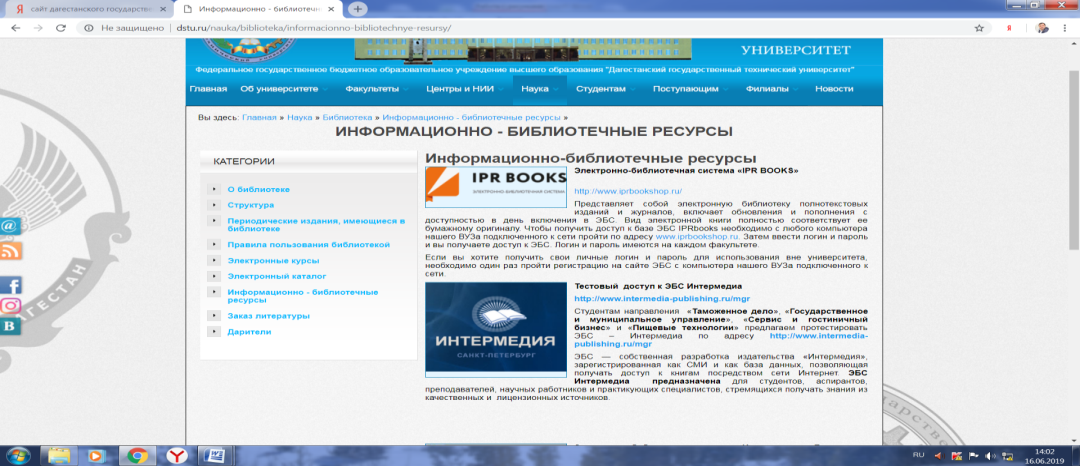 Рис. 1. Фрагмент главной страницы: библиотечного портала ДГТУВсе предложенные уровни поиска информационных ресурсов представлены в разделе «Поиск информации», а также продублированы на главной странице портала. В центре страницы размещена строка поиска, позволяющая сразу же провести поиск по фонду библиотеки. Анализ статистики обращений пользователей показал, что именно этот сервис является самым востребованным у пользователей.Новый интерфейс поиска позволяет мгновенно оценить состав фонда, отраженный в электронном каталоге (рис. 2). Получаем не только общее количество записей - более 750 тысяч, но распределение фонда по разным критериям, представленных различными фасетами. Поиск по электронному каталогу выстраивает записи в соответствии с общим алгоритмом расчета релевантности. Однако пользователю предоставляется возможность изменить этот алгоритм, явно задав приоритеты для введенного термина, если он допускает различные толкования. Вход в электронный каталог осуществляется по ссылке http://bib.dgtu.ru/catalog/fol2. Эта возможность может быть проиллюстрирована на примере, где результаты поиска по слову «Витте», а далее изменения в порядке вывода записей при явном указании смысла введенного слова: интересуют произведения, созданные Витте. Записи динамически перестраиваются сразу после изменения пользователем позиций движков на трех составляющих в области «Приоритеты» поискового интерфейса. При этом пользователь не знает, как в записях отражается связь документа и Витте через системы авторитетных файлов и ключевых слов. Эти особенности ведения каталогов скрыты в механизмах системы поиска, предоставляемого пользователю.Все шаги поиска, включая начальное значение и все последующие уточнения, заданные через фасеты или через строку поиска (для этого должен быть выбран параметр «Искать в найденном»), выводятся в строке истории поиска - «хлебных крошках». Каждый узел в этой строке кликабелен, происходит откат к предыдущим результатам поиска, и далее можно продолжать выполнять поиск по иным параметрам. Новый интерфейс поиска позволяет осознанно принимать решения на основе полученных результатов, затем очень легко корректировать параметры поиска и мгновенно получать новый результат. За 3-5 шагов можно найти практически любой ресурс.Для печатных изданий предоставляется возможность выполнить в один «клик» бронирование. Сервис выполняется в некоторых отделах обслуживания. Сервис требует авторизации. Авторизация на сайте производится на основе базы данных читателей АБИС «Руслан».После чего в личном кабинете сразу же можно увидеть появившийся заказ на бронирование, а затем отследить процесс выполнения заказа. После получения книги на руки в личном кабинете будут отражаться сведения о сроке ее возврата, а при задержке возврата книги - соответствующее предупреждение.Интерфейс поиска по ЭБ ДГТУ достаточно похож, однако в нем используется иной набор фасетов. Поиск проводится сразу по метаданным и по полному тексту документа.Рис.2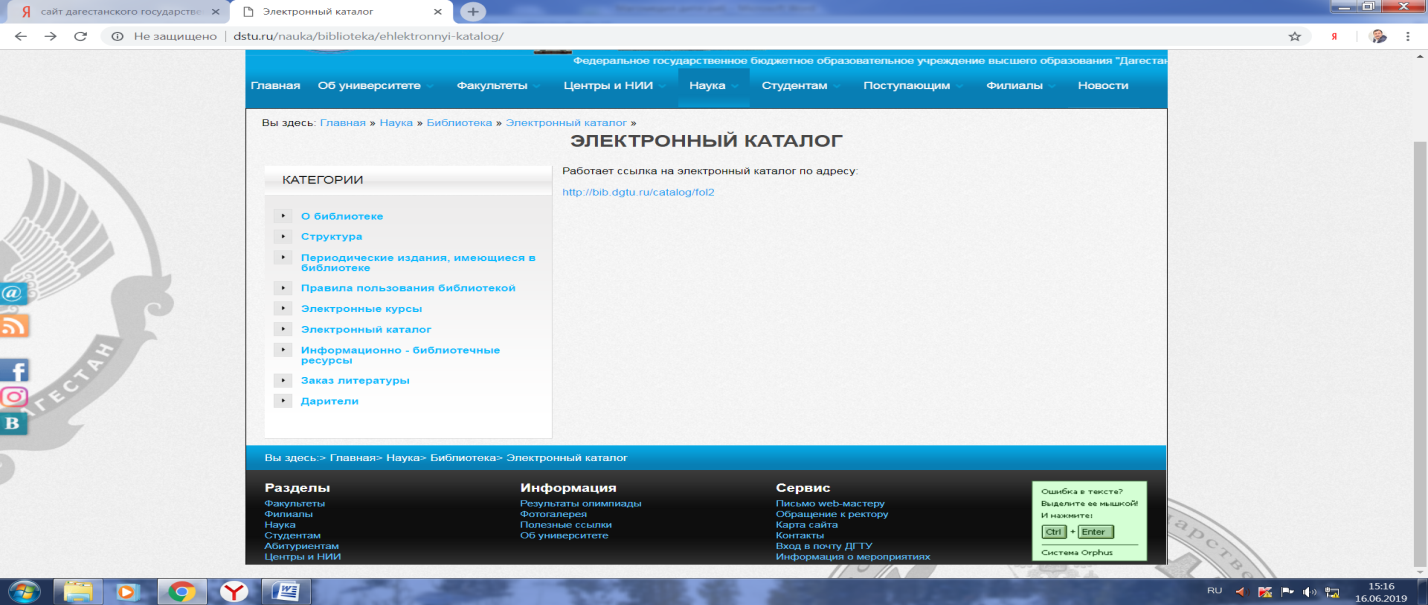 Для каждого ресурса ЭБ ДГТУ показаны допустимые виды его использования, а также статистика обращений к ресурсу. Для авторизованных пользователей могут быть предоставлены более широкие права на использование ресурса. Авторизация по-прежнему реализована на основе базы читателей АБИС «Руслан», но на этот раз с применением протокола SAMP 2.0.На следующем уровне поиска - «Сетевые электронные ресурсы» - проводится поиск по базам, для которых формируется собственный индекс. Здесь одновременно можно поискать в следующих источниках: РЖ ВИНИТИ; БД МАРС; ЭБ ЭПОС; база научных отчетов и диссертаций, размещенных в репозитории Национальной научно-технической библиотеки Германии (TIB).Список баз, доступных для поиска на этом уровне, может быть дополнен на основе имеющихся договорных отношений с поставщиками (владельцами) баз данных.Для реализации следующего уровня поиска по ресурсам баз данных «Внешняя система дискавери», в ДГТУ был приобретен доступ к EDS (EBSCO Discovery Service). Интерфейс предоставляет возможность уточнить параметры поиска через фасеты и сузить результаты поиска. Кликнув на заглавие, можно получить детальную информацию о базе данных и условиях доступа для пользователей.Для технической реализации нового библиотечного портала ДГТУ были использованы функциональные возможности АБИС «Руслан» и системы «Библиопортал». Показательно, что стали поступать запросы от пользователей и подразделений университета по совершенствованию системы поиска и навигации: организации новых коллекций в ЭБ ДГТУ, созданию новых фасетов и поисковых признаков. Работа по совершенствованию систем поиска продолжается.На её базе:предоставлен доступ к удалённым библиографическим и полнотекстовым российским и мировым ресурсам на основе лицензионных соглашений с библиотеками и информационными центрами;организовано взаимное использование ресурсов: электронная доставка документов (ЭДД) и книгообмен;увеличен перечень сервисных услуг для пользователей (помощь в поиске информации, сканирование документов, печать, копирование информации на дискеты, CD-ROM и т. д.).Пользоваться медиатекой могут все желающие, единственное условие -владение на уровне пользователя пакетом Microsoft Office. На веб-сайте библиотеки - http://bib.dgtu.ru организован доступ в Интернет, к базам данных, размещена информация о структурных подразделениях библиотеки, новых поступлениях, мероприятиях, новых услугах, деятельности методобъединения и многое другое.На сайте не внедрена виртуальная справочная служба, которая помогла бы пользователям получить ответ на любой интересующий их вопрос в режиме реального времени, не выходя из дома. Однако имеется возможность заказа литературы в удаленном режиме.Перед коллективом библиотек стоит задача совершенствования системы информационно-библиографического обеспечения образования, качественного формирования фонда, продвижения и сохранения, а также повышения качества ресурсов и услуг, организации тестового доступа к ЭБС и уровня автоматизации. Список литературы:Евтушенко Н.В. Соблюдение авторских прав в деятельности межбиблиотечного абонемента и доставки// Вестник Новосибирского государственного университета. Серия: Право.-2015г.-Т.11.№2.-С.136-147Корпоративные библиотечные системы: технологии и инновации: материалы Междунар. науч.-практ. конф., 20-27 июня 2016 г. - СПб. : Изд-во Политехи, ун-та, 2016. - 172 сСоколов Н.В., Достовалов С.С. Библиотечный портал - единое окно для работы с информационными ресурсами// Корпоративные библиотечные системы: технология и инновации. Международная научно-практическая конференция, 20-27 июня 2016 года.-С.4-18Соколов Н.В. Библиопортал - проводник в пространстве знаний// Уничерситетская книга.-2016г..-2016.-№5.-С.46-52Мирзаева А.Р.Патриотическое воспитание молодежи в вузеКонцепция новой четвертой государственной программы патриотического воспитания граждан Российской Федерации на 2016-2020 годы ориентирована на все социальные слои и возрастные группы граждан РФ при сохранении приоритета патриотического воспитания подрастающего поколения –детей и молодёжи. «Итогом реализации государственных программ, начиная с 2001 года, стала тенденция углубления в массовом сознании населения понимания российского патриотизма как духовного ориентира и важнейшего ресурса развития современного российского общества» [9,10]. Этот духовный ориентир предполагает «возрождение героического прошлого России, обладающего богатейшим воспитательным потенциалом, основанным на познании боевых и трудовых традиций, исторических свершений в борьбе за свободу и независимость Отчизны, опыта участников Великой Отечественной войны и военных конфликтов» [1]. Стремительные перемены, происходящие в мире, актуализируют исследование проблем образования и воспитания. Патриотическое воспитание всегда было и остается актуальной проблемой, имеющей непреходящее значение для теории и практики педагогики. «Патриотическое воспитание направлено на формирование и развитие личности, обладающей качествами гражданина - патриота Родины и способной успешно выполнять гражданские обязанности в мирное и военное время» [10]. По определению президента Российской Федерации В.В. Путина «патриотизм-это стремление сделать свою страну краше, богаче, крепче, счастливее». В этом определении выражены цель и содержание патриотического воспитания подрастающего поколения народов России. Отметим, что истинный патриотизм-это «когда эти патриотические чувства свободны от национальной кичливости и имперских амбиций, в них нет ничего предосудительного, косного. Это источник мужества, стойкости, силы народа» [8].	Интегративный взгляд на систему образования с психологических, социологических и библиотековедческих научных достижений позволяет усилить интерес личности к истории, современности и будущему своей Родины. Исследователи гуманитарно-этнологического профиля Б.Г. Ананьев, Н.Д. Левитов, Ю.Г. Волков и др. [2, 1, 5] отмечают, что к настоящему времени накопилось множество взглядов и подходов к определению возрастных и этнологических особенностей личности. Чрезвычайно важным является правильное определение понятия «Родина» - это не только жёсткая связь человеческого коллектива с «кормящим ландшафтом, но и усвоение набора традиций, необходимых для благополучного существования. Тогда Родина превращается в Отечество» [5, с.18]. Для педагогов и библиотекарей важен культурологический взгляд Д.С. Лихачёва на процесс воспитания патриотизма и преемственности в освоении культуры. Великий защитник культуры и образования научно обосновал тезис о том, что «одна культура может понимать и глубоко проникать в другую. Это очень важное явление, необходимое для движения вперёд. Не только целые народы и эпохи, но и отдельный человек может до конца познать другого человека, не переставая быть самим собой, а лишь обогащаясь познавательно» [6, с. 97 – 98].Отечественными и зарубежными психологами и социологами признано, что в юношеском возрасте перед личностью, как раз в период обучения встают острые вопросы «Кто я?» «Какой я?», «К чему стремлюсь?» [2, с. 46]. В процессе поиска ответов на эти вопросы формируются такие личностные качества, как самопознание, собственное мировоззрение, самоутверждение. Они определяют и положительный результат единого педагогического процесса в общегосударственном масштабе. Задача состоит в том, чтобы сформировать у студентов, представление о Родине, Отечестве, патриотизме и ответственности за процветание многонациональной России.Каждый из классиков мировой педагогической науки внес свой вклад в создание системы организационных подходов, принципов, средств и методов воспитания любви к Родине и дружбе между народами. Среди отечественных классиков педагогики наиболее четко и системно, на наш взгляд, изложил методику воспитания «чувства преданности Родине» В.А. Сухомлинский. Исходя из того, что «слово Родина того же корня, что и слово родитель», он писал: «Подлинное рождение твое как гражданина, мыслящей, одухотворенной благородными идеями личности, труженика, борца за торжество правды и счастья, семьянина происходит благодаря тому, что ты сын народа; в тебе, как солнечный огонь в капле воды, отражается его многовековая история, его величие, слава, его любовь и надежда, его нерасторжимое единство с теми бесконечно милыми сердцу уголками, которые входят в нашу жизнь как вечное, неуничтожимое, неугасимое» [11, с. 237]. В этом высказывании мы видим переплетение гуманитарного и этнологического в едином педагогическом процессе воспитания патриота многонациональной Родины. Природа, родители, родственники, Родина, народ – не случайно однокоренные слова. По определению А.Н. Вырщикова, это «своеобразное пространство патриотизма, в основе которого лежат чувства Родины, родства, укорененности и солидарности, любви, которая обусловлена на уровне инстинктов. Оно необходимо, ибо мы не выбираем родителей, детей, Родину, место своего рождения» [3, с.119].В педагогическом наследии всемирно известных педагогов есть отличия, обусловленные характерными историческому периоду их деятельности, но общими остаются гуманистические идеи. Качественно новое содержание обретает процесс воспитания патриотизма и дружбы народов в настоящее время. Наблюдается стремление педагогов проникнуть в гуманистические корни патриотизма и дружбы народов, интегрируются научно-методические достижения исследований всё более широкого круга обществоведческих и гуманитарных наук. Многоаспектность и острота проблемы патриотического воспитания молодежи современной Республики Дагестан обуславливает необходимость поиска возможностей и способов эффективных форм регулирования новых образовательных процессов, позволяющих сохранить исторический опыт и ориентироваться в современной социально – политической системе Российской Федерации и Республики Дагестан.Дагестан является уникальным многонациональным субъектом Российской Федерации: это своеобразный Северный Кавказ в миниатюре, для которого характерны полиэтничность, поликонфессиональность и полилингвистичность. В связи с этим огромное значение в условиях многонационального Дагестана имеет воспитание культуры межнациональных отношений. Такое воспитание предполагает уважение к чужой культуре, чужому языку, обычаям и религии, умение выйти за рамки своей национальности, не замыкаться в кругу узких национальных интересов. Культура межнационального общения зависит от общей культуры общающихся между собой людей, умения поставить общечеловеческие ценности выше узконациональных. При решении задач воспитания патриотизма у студенческой молодежи в Дагестанском государственном университете берутся за основу следующие принципы:-   воспитание российского и дагестанского патриотизма;- воспитание уважения к гражданам Российской Федерации независимо от расы, национальности, отношения к религии;- воспитание непримиримости ко всем проявлениям шовинизма, национализма, расизма и экстремизма.Нормальная обстановки в республике во многом зависит от позиций молодежи и студенчества. Поэтому одним из стратегических направлений всего воспитательного процесса в Дагестанском государственном университете является идея «мира, единства, межнационального согласия, стабильности Дагестана в составе России» [7, с.119].Все это требует новых подходов к воспитанию у граждан российского патриотизма, дружбы народов и веротерпимости как основы укрепления гражданского согласия населения Российской Федерации.Молодежь вовлекается в ту или иную систему отношений, сложившихся между народами страны и республики. Эти отношения оказывают определяющее влияние на формирование чувства патриотизма и гражданственности. В процессе воспитательной работы, следует учитывать особенности сложившихся конкретных социально-этнических условий. Так, современная среда, не однозначна и противоречива. В ней много позитивного, которое учебному заведению надо использовать и включать в воспитательную систему. Немало и того плохого, от чего следует оградить учащуюся молодежь, оказать ей помощь в противоборстве с негативными явлениями в стране. Важно превратить вуз в культурно-духовный центр, способствующий совершенствованию жизни окружающей ее среды. Вот почему преподавателям вузов, всем организаторам воспитательного процесса важно исходить из современной литературы о нациях и национальных отношениях, под воздействием которых формируется у детей и молодежи позитивное отношение к людям разных наций, их культурам и традициям. 	Для любого многонационального государства важное значение имеет регулирование взаимоотношений проживающих на его территории наций и народностей, воспитание всех граждан в духе уважения к национальным культурам, языкам, традициям. Чтобы сформировать у молодого поколения осознанное отношение к Отечеству, его прошлому, настоящему и будущему, развить патриотические качества и национальное самосознание учащихся, развить и углубить их знания об истории и культуре родного края, о подвигах дедов и прадедов в деле защиты Родины, преподавателю необходимо обладать такими качествами, как высокая культура, нравственность, гражданственность, являться патриотом своей страны, любить и уважать свой родной край.	Родной край, многонациональная Родина как объекты познания, любовь к родному краю, многонациональной Родине как психологические явления достаточно привлекательны и содержательны, чтобы сами по себе могут пробудить познавательный интерес личности. На это нацеливает изучение таких дисциплин как «История России», «История Дагестана», «Дагестанская литература»,«Библиотечно-библиографическое краеведение», «Этнокультура» и др. Так, например, содержание работы научного кружка «Библиотечное краеведение» направлено на развитие интереса к прошлому, цель - научить сохранять традиции, воспитывать подлинных патриотов Родины. Девиз кружка: «Давайте встречаться друг с другом, с мечтами, со временем, с чьей – то судьбой. Давайте встречаться, чтоб знать, где, откуда, мы родом, земляк мой, с тобой»!  Все более четко вырисовывается система форм и методов библиотечной дидактики, развития познавательной деятельности учащейся молодёжи. Среди них - открытые просмотры литературы: «Здесь Родины моей начало», «Горжусь тобой, люблю знаю тебя, мой край родной», «Есть такая земля -Дагестан», циклы бесед о родословной студентов «Я родом из детства»,  «Люби свой край», краеведческие посиделки: «В гостях у народов Дагестана», «У очага моих предков», часы фольклора, «Живут преданья старины» информационные часы: «Многонациональная Россия в символике», «За честь Отчизны», «К истокам своим возвращаясь», «Дагестан в мире книг», «Твоими, Дагестан глазами, Россия смотрит на Кавказ ».Исторический экскурс по легендам и преданиям народов Дагестана ориентирует на познавательно-поисковую работу путем организации клубов по интересам к народным преданиям и фольклору в целом или краеведческих кружков в рамках изучаемых дисциплин.	Таким образом, подводя итоги, хотелось бы отметить, что	в решении проблем патриотического воспитания современного поколения должна в первую очередь принимать участие сама молодежь, осознавая всю важность своего участия в жизни Родины, любить, знать и уважать ее культуру, традиции и историю. Однако направлять действия молодежи в нужное русло должно как государство, так семья, школа и вуз. И их основная задача заключается во взаимодействии с целью формирования национального самосознания, гражданственности и патриотизма у современной молодежи. Патриотизмом должна быть пронизана вся образовательная система страны. Патриотическое содержание учебно – воспитательного процесса должно стать целенаправленным и научно методически обоснованными на всех уровнях образовательной деятельности учебных заведений.Список литературыАнаньев, Б. Г. Человек как предмет познания [Текст] / Б. Г Ананьев. –СПб.: Питер, 2002. – 288 с.Волкова, Н. Г. Социология молодёжи [Текст]: учеб. пособие /Н. Г. Волкова, В. И. Добреньков, Ф. Д. Кадария и др. ; под ред. Н. Г. Волкова. - Ростов н / Д: Феникс, 2001. – 576 с.Вырщиков А.Н., Кусмарцев М.Б. Служение Отечеству как смысл российского патриотизма. Научно-популярное издание. - Волгоград: НП ИПД «Авторское перо», 2005. – 119 с.Гумилёв, Л. Н. Этносфера:История людей и история природы [Текст] / Л. Н. Гумилёв. – М.: Экопрос, 1993.Левитов, Н. Д. Детская и педагогическая психология [Текст] : учеб. пособие для пед. ин-тов / Н. Д. Левитов. – М.: Просвещение,1964. – 478 с.Лихачёв, Д. С. О воспитании патриотизма, о преемственности в освоении культуры [Текст] / Д. С. Лихачёв // Д. С. Лихачёв. Возрастпознания. - М. :Мол. гвардия, 1974. – С.97–119.Омаров О.А. Патриотическое воспитание учащейся молодёжи Республики Дагестан. Опыт монографического исследования /О.А.Омаров, К.О. Омаров, А.Р.Мирзаева; Науч. ред. М.М.Гасанов. - Махачкала: ИПЦ ДГУ, 2005.- 220 с.Путин, В. В. Россия на рубеже тысячелетий [Электронный ресурс]: Электрон. ст. – Режим доступа к ст.: http://www.ng.ru/politics/1999-12-30/4_millenium.html О государственной программе «Патриотическое воспитание граждан Российской Федерации на 2011-2015 годы» //СПС Постановление  Правительства Российской Федерации от 5 октября  2010 г. №  795  «Консультант Плюс».Проект Постановления Правительства РФ "О государственной программе "Патриотическое воспитание граждан Российской Федерации на 2016 -2020 годы" [Электронный ресурс].– Режим доступа:  http://docs.cntd.ru/document/420327349 Сухомлинский, В. А. Как воспитать настоящего человека [Текст]: Педагогическое  наследие / В. А. Сухомлинский. – М.: Педагогика, 1989. – 237 с.Лошаковская З.К.Социальное партнерство в деятельности современной библиотеки.Качество библиотечного обслуживания зависит от того, насколько эффективно библиотеки осуществляют сотрудничество с другими социокультурными и образовательными профессиональными и любительскими учреждениями и организациями, функционирующими в регионе. Работа по реализации культурных, образовательных и социальных программ для неселения должна вестись координировано, с тем чтобы избежать не нужного соперничества, а наоборот добиться максимально эффективных результатов. Программа представляет собой документ, описывающий возможный путь достижения одной из нескольких целей. В качестве стержня программы выступает цель, вокруг которой группируется комплекс разнообразных мероприятий, составляющих основное ее содержание. Единая цель программы развертывается в совокупность задач, решение которых осуществляется с помощью мероприятий, выполняемых конкретными исполнителями при определенном ресурсном обеспечении. [1, c.24]Программы обычно направлены или на решение сложной комплексной проблемы, имеющей для библиотеки принципиальное значение, или на выполнение какой-либо особой задачи, выходящей за рамки традиционной библиотечной работы. В зависимости от цели программы бывают краткосрочными или долгосрочными. Программы разрабатываются специально созданной рабочей группой и включают несколько компонентов: формулирование проблемной ситуации; исследование путей и вариантов решения проблемы; разработку реализующей системы и необходимых условий ее функционирования; нормирование комплекса мероприятий; проектирование системы и методов работки программы и ее реализации.Программа разрабатывается исходя из направленности на решение актуальной проблематики - программно-целевая методика общества, стабильность политической системы, экономическая и демографическая ситуация и многое другое. Методологические принципы социокультурного программирования были положены в основу региональных программ развития культуры в Омской и Тверской областях, городах Свердловской области, районах Московской и Владимирской областей; в Республике Алтай, в Смоленской, Псковской, Архангельской областях. [2, с.46] Эти программы служат цели возрождения культуры, приостановлению процессов ее распада, что связано с возвращением, с одной стороны, к старым принципам, свойственным гуманистическим традициям русской культуры, а с другой — к поискам новых форм стимулирования творческой деятельности, нетрадиционным формам защиты наследия предков от небрежного или коммерческого подхода.Единство целей создает общность организационных подходов к разработке программы: сочетание научного исследования с социальным проектированием; создание условий непосредственного сотрудничества всех заинтересованных лиц; ориентация на территориальные социальные сообщества, а не на сеть учреждений культуры.Принципиальным моментом методологии современного социокультурного программирования является дифференцированный подход, предопределяемый спецификой проблем, характерных для того или иного региона. Выделяются три класса программ, в которых участвуют библиотеки – мегапроекты, представляющие собой целевые программы развития культуры на областном или краевом уровне; мультипроекты - комплексные программы, связанные с определением концепций и направлений стратегического развития библиотек; монопроекты - осуществляемые на уровне одной библиотеки.Мегапроекты содержат ряд взаимосвязанных проектов развития не только библиотечной деятельности, но и музеев, театров, центров досуга, то есть всей сферы культуры, объединенной в мегапроекте общей целью, выделенными ресурсами и временем, отпущенным на их выполнение. В качестве примера можно привести Государственную программу Республики Дагестан «Развитие культуры в Республике Дагестан на 2015-2020 гг.» [3] Она состоит из паспорта программы, где представлены заказчики, исполнители и соисполнители, сроки и этапы реализации. В программу включены также основные мероприятия, важнейшие показатели, ожидаемые конечные результаты, объем финансирования, система контроля.Цели и задачи программы формулируют стратегию — реализация единой государственной культурной политики, обеспечение интеграции Республики Дагестан в общекультурное пространство Российской Федерации; сохранение и развитие культурного потенциала Республики Дагестан; обеспечение доступности и повышение качества государственных услуг в сфере культуры и искусстваПриоритетные направления для реализации этой стратегии — сохранение, использование, популяризация и государственная охрана культурно-исторического наследия Республики Дагестан; поддержка и развитие творческой деятельности на территории Республики Дагестан; развитие культурного пространства Республики Дагестан и сохранение традиционной культуры; модернизация инфраструктуры сферы культуры Республики Дагестан; сохранение и развитие музейного, библиотечного и театрального дела; обеспечение кадрового потенциала сферы культуры; поддержка молодых дарованийАнализ состояния сферы культуры, который нацелен на выявление проблемной ситуации, показал глубокий разрыв между богатейшими возможностями и культурным потенциалом республики и состоянием материально-технического и организационного обеспечения данной сферы,Программа разработана с учетом основных приоритетов социально-культурного, социально-экономического развития Республики Дагестан. Поэтому она строится на обоснованном учете интересов и потребностей всех народов, проживающих в Дагестане, адресности проводимых мероприятий и предусмотренных финансовых средств. Программа направлена на сохранение культурного наследия, формирование единого культурного пространства республики и дальнейшую интеграцию культуры Дагестана в общероссийское и мировое культурное пространство, обеспечение доступности услуг и информационных ресурсов учреждений культуры и искусства различным категориям граждан, укрепление позитивных тенденций в социальной сфере республики.Развитие сферы культуры Дагестана, дальнейшее расширение культурного обмена, эффективное включение республики в информационно-коммуникационную систему России является важным условием успешного развития региона в целом. Данная мера позволит решать как просветительскую, так и воспитательную задачу укрепления толерантности общества, будет способствовать дальнейшему утверждению самосознания людей разных национальностей как граждан единой страны, обеспечению стабильности во всех областях общественной жизни, а также решению актуальных общегосударственных задач. Очевидно, что культура не только как ресурс духовного развития, но и как важный фактор социальной стабильности и национальной безопасности будет способствовать решению прочих актуальных общегосударственных задач.Следующие разделы содержат перечень программных мероприятий по каждому из приоритетных направлений. Например, в части развития библиотечного дела предусмотрено:- финансовое обеспечение выполнения государственного задания государственными библиотеками Республики Дагестан;- текущий и капитальный ремонт объектов, закрепленных на праве оперативного управления за государственными библиотеками Республики Дагестан, за счет субсидий;- приобретение основных средств для государственных библиотек Республики Дагестан за счет субсидий;- комплектование библиотечных фондов государственных библиотек за счет средств республиканского и федерального бюджетов;- ежегодное обновление информационно-библиотечной системы "Opac-Global" для обеспечения корпоративного взаимодействия библиотек Республики Дагестан и функционирования сводного каталога библиотек Республики Дагестан;- подключение общедоступных библиотек республики к сети "Интернет" и развитие системы библиотечного дела с учетом задачи расширения информационных технологий и оцифровки;- организация и проведение международных, всероссийских, республиканских выставок, литературно-творческих конкурсов.Мегапроект типа приведенной программы носит макроэкономический характер, затрагивает интересы значительной части населения региона, требует тщательной подготовки, специальных методов координации и управления при их осуществлении.Квалифицированные библиотекари располагают средствами и владеют методикой и могут стать профессиональными координаторами, организующими общую работу по социально-культурному развитию общества.Сотрудничество в области культурных программ предусматривает кооперацию в разработке и реализации культурных проектов. Это- эффективно обеспечивает учет интересов населения в поликультурном обществе. Публичная библиотека, работая в контакте с другими учреждениями культуры, может разработать различные программы, которые включают: литературные фестивали, музыкальные и кинофестивали, карнавалы, этнические театральные постановки, фотовыставки, танцевальные вечера, танцы на улице.Библиотеки вполне успешно осуществляют сотрудничество с образовательными учреждениями. Школа - наиболее важный партнер для библиотек, обслуживающих подростков. Во многих странах, а также в отдельных регионах библиотечное обслуживание местного населения может осуществляться либо только школьной библиотекой, либо только публичной библиотекой, выполняющей и функции школьной.Сотрудничество в планировании между школьными и публичными библиотеками содействует наиболее полному удовлетворению потребностей и интересов юношеской аудитории. Предпочтительно, чтобы, в интересах оптимизации совместных проектов, подобная библиотечная кооперация строилась на официальном договоре.Другие образовательные учреждения, располагающие библиотечными службами, могут сотрудничать с публичными и школьными библиотеками, используя для обмена информацией, компьютерные сети. К таким образовательным учреждениями относятся: колледжи, университеты, художественные школы, школы для детей-инвалидов, школы при больницах.Сотрудничество между образовательными учреждениями может содействовать реализации следующих служб и программ:- межбиблиотечный абонемент;- программы по библиотечному образованию и библиотечный ликбез (занятия по основам библиотечных знаний) для читателей;- акции по пропаганде чтения;- программы по обучению началам информатики;- культурные программы. [4]Для учащихся образовательных учреждений, где нет собственных библиотек, следует организовывать дополнительное библиотечное обслуживание, чтобы дать учащимся представление о том, как пользоваться библиотекой,  чтобы они могли ориентироваться в библиотечной системе и самостоятельно работать в библиотеке.Современные библиотеки активно сотрудничают с социальными учреждениями.Библиотекари, работающие с различными социально активными или, наоборот, незащищенными группами пользователей призваны содействовать переквалификации или профориентации, для этого библиотека должна поддерживать контакты с такими социальными учреждениями как: социальные агентства, бюро трудоустройства, благотворительные общества, органы юридической помощи.Для получения оперативной информации о новых направлениях и возникающих социальных проблемах, необходимо объединить усилия специалистов, добровольцев, родителей, друзей библиотеки.Персонал библиотеки должен самостоятельно разработать принципы работы внутри библиотеки. Библиотека должна сотрудничать с различными партнерами в местных структурах, следить за тенденциями в обществе, и с их учетом разрабатывать стратегический план действий.Такие рекомендации по организации социального партнерства, сотрудничества библиотеки с социокультурными и образовательными учреждениями предлагает ИФЛА - Секция библиотек, обслуживающих детей и подростков. [4] Рекомендации   разработаны для библиотекарей разных стран, работающих в самых разных типах библиотек, как в городе так и в сельской местности, дляРуководителей  библиотек и всех, кто принимает решения, а также для педагогов и студентов библиотечных школ.Каждая публичная библиотека призвана обслуживать население конкретной местности, что определяет выбор приоритетных направлений работы. Каждая библиотека, претендующая на свой необходимый статус в местном сообществе должна развивать работу с целевыми группами населения, рассматривая это как одно из важнейших направлений библиотечного обслуживания, развитие которого происходит в русле развития остальных библиотечных служб и в сотрудничестве с другими организациями.«Публичная библиотека является основным источником знаний и информации для жителей данной местности и призвана обеспечивать условия для непрерывного образования, формирования самостоятельного мышления и культурного развития как отдельного человека так и различных социальных групп, проживающих на данной территории».. [5]«Подростки нуждаются в особом внимании, поскольку в этом возрасте многие из них перестают читать. Задача библиотекарей и других специалистов, осведомленных об этой особенности психического и эмоционального развития ребенка, заключается в том, чтобы предоставить юному читателю широкий спектр книжной продукции, отвечающий его меняющимся интересам»/ [4, c. 2]Библиотеки могут помочь особым группам населения успешно преодолеть социальные, культурные, образовательные, личностные трудности. Они способны как предоставить информацию так и создать среду, которая бы способствовала интеллектуальному, эмоциональному и социальному развитию и подсказывала бы положительное решение социальных проблем.Список литературыЖаркова, Л.С. Методика организационной работы библиотеки в сфере Социально - культурной деятельности: научно - практическое пособие / Л.С. Жаркова : [Литера], 2009.- 110Суслова, И. М. Проектная деятельность библиотек: научно-практ. пособие / И. М. Суслова, З. И. Злотникова. – М.: Фаир-Пресс, 2005. – 175 с. – (Спец. издат. проект для библиотек).Об утверждении государственной программы Республики Дагестан "Развитие культуры в Республике Дагестан" (с изменениями на 29 октября 2019 года)/ - Текст : электронный // фонд (сайт). – URL: // http://docs.cntd.ru/document/430600029Рекомендации по  библиотечному обслуживанию подростков и молодежи. ИФЛА - Секция библиотек, обслуживающих детей и подростков. - Текст : электронный //Методобъединение (сайт). – URL://http://www.vmo.rgub.ru/navigator/documents/guidelines.phpЮНЕСКО/ИФЛА Манифест публичной библиотеки, 1995 - Текст : электронный // фонд (сайт). – URL//http://docs.cntd.ru/document/1200005909Проблемы содержательного наполнения культурно-образовательного пространства регионаАбиева А.А.Опыт изданий произведений Расула Гамзатова в Дагестанском книжном издательстве Творчество Расула  Гамзатова -  это целая веха в развитии  дагестанской литературы, уникальное явление соединения полноты поэтического восприятия мира и этнокультурных особенностей Дагестана. Его произведения несут отпечаток целостного взгляда на национальную действительность как неотъемлемую органическую часть всего человечества, глубину самопознания и, как следствие, приобщения к общечеловеческим ценностям. С самого начала творческого пути Гамзатов активно включился в литературную жизнь Дагестана, России, мирового литературного процесса. Творчество, принесшее поэту заслуженную всемирную известность и славу, является одной из ярких и самобытных страниц в литературе народов России второй половины XX века.Мировое значение художественного наследия Расула Гамзатова не исследовано исчерпывающим образом до настоящих дней. В этой связи представляется закономерным, что популярность Р. Гамзатова  во  многих  странах в достаточной степени велика: его произведения переиздают и издают заново в новых переводах, ставят на сцене, о нем написано несколько солидных монографий, большое количество литературно-критических эссе и статей. Актуальность обращения к данной  теме обусловлена тем, что историко-типологический анализ изданий произведений Р. Гамзатова представляет  собой важный аспект культурных связей.Первым напечатанным произведением писателя считается книга стихов  «Земля моя» (Махачкала, Даггиз, 1948) [5, с.34].Если говорить о прозе Расула Гамзатова и подразумевать под ней все, что не написано в стихотворной форме, кроме драматических произведений, то она занимает существенное место в его творческом наследии. Его проза - не обычная беллетристика, как ее понимают и воспринимают в литературоведении. В творчестве Гамзатова нет ни очерков, ни рассказов, ни повестей, ни романов, написанных по каноническим традициям этих жанров и воспринимаемых нами как таковые по читательскому опыту и сложившейся практике. В число прозаических произведений Р.Гамзатова входят: «Мой Дагестан», «Конституция горца», публицистика, эссеистика, литературно-критические статьи, интервью, беседы, вошедшие в 6;7,8-й тома собрания сочинений из восьми томов. Старейшее в республике Дагестанское государственное книжное издательство было образовано 28 октября 1925 года Постановлением СНК ДАССР. По своей универсальности и уникальности ему не было и нет равных ни в нашей стране, ни за рубежом. Дагестанское книжное издательство выпускает произведения выдающихся мыслителей, ученых, просветителей прошлых веков, талантливых писателей и публицистов современности, научно-познавательную, справочную и другую социально-значимую литературу на 14 языках народов Дагестана, в том числе и на русском. Непреходящими темами книг, выпускаемых издательством, всегда были и остаются темы любви к Родине, гражданственности, патриотизма и интернационализма, великого братства наших народов, морали и нравственности. Благодаря Дагестанскому книжному издательству мир узнал и полюбил Расула Гамзатова[8,с.23 ].Первая книга Расула Гамзатова «Пламенная любовь и жгучая ненависть» на аварском языке вышла в 1943 году в Дагестанском книжном издательстве. Далее были изданы: 1945 г. – «Отголоски войны»: Сборник стихов на авар. яз.; г. – «Сааду» и «Новые стихи», на авар. яз.; г. – «Мой друг», на авар. яз.;г. – «Родина горца», на авар. яз. [9, с.12].г. В это же десятилетие (40–50-е годы) поэтические произведения Расула Гамзатова были переведены на русский язык и также изданы в Дагестанском книжном издательстве:1948 г. – «Земля моя», перевод Н. Гребнева и Я. Козловского;г. – «Родной простор», перевод Н. Гребнева, Я. Козловского, С. Липкина, Е. Николаевской, А. Межирова, И. Снеговой. В сборнике «Земля моя» впервые вместе зазвучали темы малой и большой Родины – Дагестана и России. Символом этого единства стало посвящение: «Московскому литературному институту им. A.M. Горького при Союзе писателей СССР с благодарностью посвящаем нашу работу: Расул Гамзатов, Наум Гребнев, Яков Козловский».А затем большая часть произведений этого сборника вошла в книгу «Год моего рождения», изданную в Москве в издательстве «Молодая гвардия» и удостоенную в 1951 г. Государственной премии СССР третьей степени.В 60-е годы  ХХ века произведения поэта регулярно издавались не только в Дагестанском книжном издательстве, но и в других издательствах России, публикуются на страницах периодической печати. К Декаде дагестанского искусства и литературы в Москве (1960 г.) только Дагестанским книжным издательством было выпущено на русском языке и на языках народов Дагестана более 20 сборников стихов и поэм Расула Гамзатова, в том числе 2-томник Избранных произведений на аварском языке с эмблемой Декады.Особая судьба у книги «Высокие звезды». Впервые она была издана на аварском языке в Дагестанском книжном издательстве в 1962 г. В том же году издательство «Советский писатель» выпустило эту книгу в переводе на русский язык Я. Козловским и Н. Гребневым. Книга была удостоена Ленинской премии. В 1968 году Дагестанское книжное издательство снова выпускает сувенирное издание «Высоких звезд» на языке оригинала и в переводе на 5-ти языках народов Дагестана. За уникальное композиционное и художественное решение книга удостаивается премии, медали, диплома на международном, всесоюзном и всероссийском конкурсах «Искусство книги».70–80-е годы были особенно плодотворными. Поэзия флагмана дагестанской литературы облетела весь земной шар. Сбылось самое заветное желание поэта – «долететь» до людских сердец.Дагестанское книжное издательство продолжает издавать произведения поэта на его родном аварском языке: 1967 г. – «Раздумья», 1975 г. – «Поэмы», 1976 г. – «Последняя цена», 1980 г. – «Горская повесть», 1986 г. – «Колесо жизни»; на языках народов Дагестана и русском языке: 1966 г. – «Избранное» (кумык. яз.), 1968 г. – «Высокие звезды» (табасаран., ногайский, татский яз.), 1982 г. – «Сказание о Хочбаре» (даргин. яз.), 1990 г. – «Суд идет» (рус. яз.). И это только выборочный перечень изданий [3,с.56].Полномочным представителем поэта и Дагестана стала книга «Мой Дагестан». Она прославила нашу республику на весь мир. Но впервые книга была издана в Дагестанском книжном издательстве в 1969 г. на родном аварском языке, а потом много раз переиздавалась: 1972 г. – на русском и лакском языках; 1975 г. – на даргинском, кумыкском, лезгинском языках; 1977 г. – на аварском языке; 1979 г. – на кумыкском языке; 1982, 1989, 2001 гг. – на русском языке.Неоднократно Дагестанское книжное издательство издавало на аварском языке Избранные произведения поэта в 3-х томах (1970-1972 гг.; 1983 г.) и Собрания сочинений в 6-ти томах (1970-1975 гг.; 1987–1989 гг.; 1991–1996 гг.). Эти издания были приурочены к юбилеям Р. Гамзатова.Снова издается Полное собрание сочинений поэта на аварском языке, и к 80-летию вышел очередной 9 том. А на русском языке к  85-ти летнему юбилею поэта изданы 18 юбилейных оригинальных книг, куда вошло все лучшее, что было создано поэтом за годы творчества: «Горянка», «Берегите матерей», «Остров женщин», «Клятва землей», «Мулатка», «Суд идет» и т.д.В 2013 году, к 85-летию поэта Дагестанское книжное издательство выпустила юбилейную книгу Р. Гамзатова «Мой Дагестан», на его родном, аварском языке.Список литературыАбдулатипов, Р. Философия творчества Расула Гамзатова: самобытность и всемирность / Рамазан Абдулатипов. – Махачкала: Новый день, 2003. – 79 с. Ахмедов,М. Расул Гамзатов: на рубеже веков: Статьи, интервью, переводы / Мурад Ахмедов. – Махачкала: Изд-во «Дагпресс Медиа», 2004. – 112 с.: фот.Гамзатов,Р. Избранное: в 2 т. - Махачкала: Дагестанское книжное издательство, 1998.-752 с.Гамзатов, Р. Избранное: в 3 т. - Махачкала: Дагестанское книжное издательство, 2001.-862 с.Магомедова, Х.М. Проза Расула Гамзатова: жанровые особенности: автореферат  дис. кандидат филологических наук. – Махачкала,2010.-35с.  Поэт аула и планеты / сост. М. Зайнулабидов. – Махачкала: Даг. кн. Изд-во, 2010. – 487 с.Аджаматова Н.К.Содержательно-эстетический потенциал категорий «национальное своеобразие» и «национальный характер»: суть и грани проявленияВопросы о сути «народности литературы», и в связи с этим - идейно-эстетическим и функциональным значением понятия «народный поэт» все еще остаются открытыми. Сошлемся на авторитет В.Белинского «…народным делает человека его натура» и «если надо родиться поэтом, то надо родиться народным, чтобы выразить характеристические свойства своих соотечественников» [1]/ В обстоятельной статье «Сочинения Александра Пушкина (Обозрение русской литературы от Державина до Пушкина)» (Журнал «Отечественные записки» за 1843-1845гг). В. Белинский возвращается к понятию «народный» и «национальный», но уже в ракурсе их сопоставления и разъяснения т.е. в поисках концепции.	Общепризнано: поэзия А. Пушкина неизменно верна русской действительности и отображает она русскую природу или русские характеры. На этом основании общий голос и нарек его русским национальным поэтом... Знали и знают – Пушкина все слои общества. И по праву назван он «солнцем русской поэзии». Национальный дух (русский) национальный характер наиболее выпукло выведены, на наш взгляд, в прозе поэта: комендант крепости Миронов в «Капитанской дочке», «Дубровский», в «Повестях Белкина» и др.Понятие «национальный» обширнее в своем значении, чем «народный». Под «народом» всегда разумеют массу народонаселения, самый низший и основной слой государства. Национальный поэт выражает в своих творениях и основную, безразличную, неуловимую для определения субстанциальную стихию, которой представителем бывает масса народа, и определенное значение этой субстанциальной стихии, развившейся в жизни образованнейших сословий нации. Национальный поэт - великое дело.!» [2] В своей монографии «Ленинизм и судьба национальных литератур» (Москва, Современник, 1974) Г. Ломидзе подчеркивал, что в 60-70 гг. уже минувшего века вспыхнула горячая дискуссия вокруг понятий национального и народного. В связи с этим исследователь вопрошал: «Однозначны ли эти понятия или же между ними существует определенная грань, отделяющая одно от другого?».[3] Далее литературовед излагает позиции и доводы дискутирующих сторон.Часть критиков и исследователей советской эпохи (В.Иванов, С. Хитарова, Н. Воробьева) склонны полагать, что понятия народного и национального в советском обществе сближаются, не растворяясь, однако полностью друг в друге. Сторонники же противоположной точки зрения (Н. Джусойты, Р. Бекмухаметов) считают архаизмом признание существования двух категорий — народного и национального. На современном этапе развития (вторая половина ХХ в.) социалистических наций при их установившейся социальной однородности и морально-политическом единстве «народное» и «национальное» не просто сближаются, но во многом и совпадают утверждают они.Дело в том, что в социалистическом обществе народное и национальное развивались на единой базе, взаимно обогащая и усовершенствуя друг друга. Значит ли это, что всякое различие между ними уже стерлось окончательно, что народное и национальное - лишь различные словесные обозначения одного и того же понятия? Естественно, никто не станет отрицать установившуюся и все более усиливающуюся социальную однородность и морально-политическое единство социалистических наций бывшего СССР и нынешней Российской государственности и это справедливо. Но нация - организм живой, очень сложный. Она будет развиваться и совершенствоваться и впредь. Мы не можем сказать, что социалистическими нациями полностью изжиты и предрассудки - отдельные проявления национальной ограниченности, местничества, порой элементы национального эгоизма, остатки феодально-байского отношения к женщине и т. д. Но эти негативные наросты изживаются и будут отброшены. В социалистическом обществе народное - лучшее, прогрессивное, революционное, демократическое в национальном. Народное и национальное - понятия не взаимоисключающие и не совпадающие. Ставя знак полного равенства между ними, критики и исследователи должное принимают за сущее, закрывают возможность для развития, совершенствования национального.Много позитивного содержится в заочной дискуссии критиков и литературоведов, организованной журналом «Знамя» (2000, № 9) по интересующей нас проблеме под углом зрения «Национальная специфика литературы – анахронизм или неотъемлемое качество?» Мы сочли целесообразным воспроизвести сокращенный вариант вышеуказанной заочной дискуссии, хотя на первый взгляд эти выступления не имеют прямого отношения к проблемам формирования и функционирования литератур Северного Кавказа, идеи, содержащиеся в выступлениях, проливают свет, в том числе и на сложное взаимодействие национального и универсального в современных культурах, подвергающихся мощному нивелирующему воздействию глобалистических тенденций. Публикации в этом журнале Л. Аннинского, Г. Гачева, В. Голышева, Ю. Кублановского, А. Эбаноидзе и Н. Эпштейна демонстрируют целую палитру смыслов очевидных и неочевидных последствий глобальных тенденций, особую ценность национальных культурных достижений, их уникальную неповторимость и невоспроизводимость.Лев Аннинский: «Гете не знал слова «глобализация». Однако первым, насколько я знаю именно он употребил словосочетание «мировая литература» Всегда во все времена была соотнесенность частей человеческой культуры — при всей нерегулярности прямых контактов и перекличек; мы теперь, составляя и изучая историю "мировой литературы", эту общую историю достаточно логично "вычитываем" из невообразимо далеких текстов. Именно и только теперь прямые контакты и непрерывные переклички ощутимо привели к "всемирному процессу", к "мэйнстриму", к "общему потоку", на фоне которого барахтанье отдельных национальных организмов может вызвать у знатока лишь улыбку. Улыбки будут взаимными, потому что всякое усиление интегральных тенденций в культуре сопровождается усилением локального им сопротивления под любыми флагами. Взаимоупор противоположных факторов неизбежен, иначе - системный коллапс...».Я способен воспринять столько, сколько способен переработать, освоить, присвоить. Разумеется, читая Умберто Эко или Милорада Павича, «Я могу вычленить то общее, что у них есть и что отходит на уровень "глобальности", точно так же, как я могу уловить, где там итальянское, а где югославянское. Ну и что? А то, что по-настоящему я в этот опыт вникну не тогда, когда соотнесу его с теми или иными умопостигаемыми сущностями, а лишь тогда, когда переживу его - как свой. То есть когда он станет моим - русским опытом. Когда я введу его в контекст моей культуры. Какой - "моей"? Национальной, наконец?». [4]Копится национальное, местное, локальное, конкретное, почвенное, непосредственное, низовое - всегда. И всегда пытается охватить его - интегральное. Когда есть то, что можно соединить воедино, возникает объединительная тяга. Империи — попытки соединить пестрое в единое. Все великие культуры созданы если не на почве империй, то в рамках империй. Локальное, что подымается «снизу» и ищет контекста, в последнем пределе — контекста вселенского.	Георгий Гачев обострил дискутируемую проблему прямолинейным вопросом: «Сохранятся ли в будущем национальные литературы?» В этом вопросе, по мнению исследователя, содержится еще под-вопрос: что понимать под литературой? какова судьба национальных миров? в каком будущем: близком, отдаленном? Но и вообще: почему возник сам общий вопрос? Очевидно, от вовлеченности стран и народов и их культур в процесс единой мировой истории и цивилизации, которые связуют всех: взаимопитают, выравнивают, но и разнообразят. Все стали читать всех: японцы — мексиканцев, — и влиять. Но на что? На авторов, индивидуальные манеры их: кому ближе Пруст, кому - Маркес, кому - Солженицын... Так что при том, что единое поле каждой национальной литературы размывается, унифицируется со всемирной литературой, в нем разнообразятся писатели, творческие индивидуальности.Но это — итог, когда на мировой рынок литературы поступают уже изготовленные произведения. А вот откуда они ИЗВОДЯТСЯ? Из родников, не иначе. Как и воды великих рек — Волг или Амазонок национальных литератур, а потом океана всемирной, где смешиваются все и вся – из ключиков, бьющих, пульсирующих сердечек.Многие участники дискуссии пришли к выводу: постановка вопроса о стирании национальных границ в литературе преждевременна. Такие обобщения лучше делать с некоторой дистанцией. Рано говорить о стирании границ в век, ознаменовавшийся вспышками национализма - национал-социализмом, национально-освободительной борьбой, распадом империй. Социальный опыт в разных странах был настолько различен, что даже первоклассные писатели не пересекали национальных границ. Платонов не стал мировым писателем не потому, что его нельзя перевести, а потому, что его гражданский опыт непонятен западному человеку (и, наверно, юго-восточному). Артем Веселый, по дарованию точно не уступавший Дос Пассосу, известен, кажется, только славистам…Национальные особенности литературы будут исчезать - и возвращаться уже на уровне мета-игры, ностальгии, иронии, невозвратности и неотторжимости считает Михаил Эпштейн. Национальная принадлежность будет становиться делом вкуса, стиля, эстетического выбора. В каком стиле ты работаешь? - "Металлически-русском", "виртуально-русском", "метареально-русском", "индоевропейско-русском" и т.п. Американцы, озабоченные поиском идентичности, прибавляют к своему самоназванию национальности своих далеких предков: "итальяно-американец", "германо-американец", "ирландо-американец" и т.д. национальности. Возможно, со временем появится гордое «русско-россиянин» наряду с "татаро-россиянин", "евро-россиянин"...Как видим, выше упомянутая журнальная дискуссия об актуальной на современном этапе мирового социокультурного развития человеческой цивилизации проблеме - многомерна и довольно остра по своей значимости и эмоциональному накалу. Можно сказать и больше – предположения, прогнозы нередко и выводы тревожны, так как все сказанное по ходу этого разговора – наша реальность и никуда от нее не уйти. Вместе с тем в этом многоголосии, масштабности и интеллектуальной безупречности, на наш взгляд, проглядывает один изъян, а именно: полемика о национальном своеобразии прошла, как подчеркнул М. Эпштейн без ссылки на такой всеобъемлющий и стержневой фактор как национальный характер. Действительно, разве национальное своеобразие произведений шире - литературы сводится лишь к языку, быту, этнографическим подробностям, особенностям истории и географии того или народа, судьбу которой отобразил и художественно осмыслил писатель? Ведь очевидно, что в центре замысла – человек, а все остальное – в нем, в его поведении, образе мышления, психологии, поступках и - что особенно важно! – «какою сеткой координат» герой видит и воспринимает мир.В этом плане представляет научно-методологический интерес книга Г. Гачева «Национальные образы мира» (М: Сов. Писатель» 1988), в которой помимо общетворческих, дискуссионных разделов содержаться главы: «Киргизский образ мира (по повестям Чингиза Айтматова)». «Болгарский образ мира в сравнении с русским» в следующей конкретике: «Болгарский и русский образы движения (Гео Милев и Блок с Маяковским)», «Гроздь и Гранат. Конь и Ковчег (Грузия и Армения, Киргизия и Америка (заметки о национальной символике в кино) «Космософия Грузии».Попытка ученого находить общее и сходное, казалось бы, в несходном обусловлены проблемой многообразия типов национального характера. Важно уловить, считает ученый, эту диалектику, эту живую связь национального с теми жизненными факторами и обстоятельствами, которые воздействуют на него, формируя в национальном новаторские качества.Мы исходим из того, что на суть национального характера оказывает воздействие множество различных факторов, именно потому национальный характер не сводится к простой сумме историко-социальных условий, взятых изолированно от других жизненных предпосылок, обстоятельств. В этой связи представляется уместным ссылка на роман «Истоки» Г.Коновалова, в частности, на абзац, в котором наличествуют раздумья о национальном характере русского народа, о качествах, присущих представителю русской нации: «Сильный, со здравым смыслом народ, за плечами которого стояла тысячелетняя борьба за свою национальную самобытность и государственность, за свой язык и свою нравственность и государственность, увидев у своего порога беду, не съежился, ища место укрыться. Озабочено и строго всматриваясь в грозные тучи нашествия, он без малодушия, но и без заносчивости вступал в тяжкую военную страду…». [5]Как утверждает Г. Ломидзе, национальное ведь существует в единстве с социалистическим содержанием, становится качественно новым явлением. Глубоко заблуждается тот, кто национальный момент в искусстве уравнивает с ушедшим, отжившим. Национальное, особенно в характере человека условиях коллективного общежития, совместного труда, взаимозависимого общения, становится многообразным и в формах своего проявления.Оригинальностью отличаются взгляды Р. Гамзатова на диалектику взаимообусловленности и взаимодействия черт национального в мировоззрении писателя и его героев, воплотивших черты доросших до национального характера, а также соотношения «национального» и «националистического». «…Писателя делает значительным не принадлежность к какой-либо нации, чьи черты он сумел особым образом передать, а его идеи, талант, вдохновение, мастерство. Художник не тот, кто сгущает национальные краски, подчеркивает особенное и преподносит переперченное острое блюдо под видом национально-самобытного искусства. Огонь поэзии горит там, где национальное становится общечеловеческим. Разве Ибсена сделали великим какие-либо черты только его народа? Или Омара Хайяма?», - подчеркивает Р. Гамзатов. Национальное дарит художнику большую радость творчества, националистическое порождает в нем духовную узость, скупость, неуважение к другим. Национальное как бы распахивает широкие ворота: «Мы здесь, будь нашим вечным гостем...». А националистическое грозит кулачком: «Мы здесь, но не тронь нас, а то...» Большой художник не может быть националистом. Чингиз Айтматов пишет и по-русски, и по-киргизски размышлял Р. Гамзатов, но творчество его глубоко национально. Он не подчеркивает красным карандашом: это наше и только наше… Богат ассоциативный ряд мышления поэта: Ужасно, когда в театре начинают играть пьесу из «национального быта» и актеры усиленно подчеркивают кавказский или другой акцент. Национальное как мировоззрение и национальный характер, как реальное воплощение лучших черт народа Р.Гамзатов увязывает с пониманием им, народом, своей социально-исторической доминанты. В этой связи приводим впечатления и выводы Р.Гамзатова от встречи поэтов мира, прошедшей в Бельгии (70-ые годы), где собрались представители многих стран, каждый из которых говорил о своем народе, о его культуре, об истории и современной жизни. Были и такие представители, подчеркивает автор «Моего Дагестана» как венгр из Лондона, эстонец из Парижа, поляк из Сан-Франциско… «Что поделаешь, судьба разбросала их по разным странам за моря и горы, далеко от родной земли…» [6] - сочувствует наш прославленный земляк. Всех больше меня удивил поэт, который провозгласил следующее: « - Господа, вы собрались сюда из разных стран. Вы являетесь представителями разных народов. Только я не представляю здесь ни одного народа, ни одной страны. Я представитель всех наций, всех стран, я представитель поэзии. Да, я – поэзия. Я – солнце, которое светит всей планете, я – дождь, который поливает землю, не задумываясь о своей национальности, я – дерево, которое одинаково цветет во всех уголках земного шара… [7]Когда у тебя спрашивают, кто ты такой, можно предъявить документы, паспорт, в котором содержатся все основные данные, размышляет Гамзатов. Если же у народа спросить, кто он такой, как документ, предъявляет своего ученого, писателя, художника, композитора, политического деятеля, полководца.Каждый человек смолоду должен понимать, что он пришел на землю для того, чтобы стать представителем своего народа, и должен быть готовым принять на себя эту роль.Здесь трудно вынести одностороннее резюме, ибо в мире живут и такие, и другие. У каждой из сторон – свои мотивы и свои доводы.Гамзатов не оспаривает чужие традиции и не напоминает им о модном в СССР (в 30-50 гг.) политическом ярлыке «космополит». Главное в его этическом кодексе – не заигрывать со святым чувством любви к родной земле, родному гнезду, родному народу…Эту сокровенную мысль Р. Гамзатов в том же «Моем Дагестане» изложил как манифест, как завет: «Я аварский поэт. Но в моем сердце я чувствую гражданскую ответственность не только за Аваристан, не только за весь Дагестан, не только за всю страну, но и за всю планету. Двадцатый век. Нельзя жить иначе». [8]Категории «национальное своеобразие» и «национальный характер» взаимообусловлены. Все это приводит нас к выводу: суть и содержательно-эстетический потенциал этих понятий не статичен, проще – не постоянен. Процессы обогащения или же – наоборот их смыслового обмельчания зависят от уровня восхождения литератур к зрелости, к эпической широте и социально- психологической глубине художественного мышления.Список литературыПервый Всесоюзный съезд советских писателей: стенографический отчет. М.: ГИХЛ, 1934. С.491.Белинский В.Г. Статьи и рецензии 1843-1848. Т.3 / Ред. В.И.Кулешова. М.: Худ. лит.,1948. С.398-399. Ломидзе Г. Ленинизм и судьба национальных литератур. М.: Современник, 1974. С.82.Национальная специфика литературы – анахронизм или неотъемлемое качество // Знамя. 2000. №9. С.202.Коновалов Г. Истоки // Роман-газета. 1970. №14. С.33.Гамзатов Р. Собрание сочинений: В 5т. Т.5. М.: Худ. лит., 1982. С.23-24.Там же. С.24.Там же. С.48.Аджаматова Н. К. Правда, истории в повести А. Абу-Бакара «Исповедь на рассвете»К концу XX века советская литература вновь обратилась к осмыслению истории, к событиям периода революции и гражданской войны, коллективизации, Великой Отечественной войны и подвергла их глубокому анализу.А.-П. Салаватов, А.-В. Сулейманов, Б. Митаров, М. Митаров, М. Сулиманов, М. Дадашев, А. Хачалов, А. Иминагаев, И. Керимов, А. Мудунов, С. Абдуллаев, Р. Динмагомаев, А. Гаджиев, К. Меджидов, Э. Капиев, Р. Гамзатов, А. Абу-Бакар, X. Алиев, К. Миграбов не только воспели героев и героизм в своих произведениях постарались осмыслить события войны и показать обратную её сторону.Поиски новых средств выражения эстетической концепции исторической реальности привели даргинского прозаика Абу-Бакара к созданию повести «Исповедь на рассвете» (1974).Особенностью этой повести является новый взгляд писателя на прошлое, открытие своей концепции истории и места в ней человека, так как проблематика и структура этой повести формировались в контексте размышлений автора о народе как «движущей силе истории».Главный герой повести Эльдар - князь, сын уцмия из Кайтага. Его отношение к революции («намеренное неучастие», или «случайное участие в кровавой драме XX века») свидетельствует не о его безразличии к происходившему, а о его непонимании истории.Кроме того, «глубокий интерес к нравственной проблематике, к внутреннему миру человека, безусловно, является одним из источников развития субъективного стиля писателя.В данном произведении поэтическое представление о мире ставилось в сложную зависимость от диалектики деятельных процессов жизни и рождалось где-то на грани сопряжения реального и условного, образного и понятийного»[2.С.394].Такого рода герой, как Эльдар, как отмечено в трудах Ю. Тынянова, Б. Шкловского и др.[3.С.21-22], дает возможность писателю описывать то, чего не замечают, не чувствуют сами участники происходящих событий, отражает своеобразие литературных приемов того или иного писателя.В случае с этим героем речь идет не просто о литературном приеме писателя. Он не хочет участвовать в происходящих событиях потому, что не видит цели, смысла смертельной борьбы, насилия и террора, поэтому Эльдар говорит: «Чувствовалось, что вокруг рождалась, ширилась, росла неодолимая сила, более грозная, чем турецкая армия... Мне и самому было больно видеть страшный уклад жизни и темноту горцев, я готов был помочь им. Но горцы опережали мои намерения» [1с.] Мнение автора можно оспаривать, но обвинять его героя в предательстве интересов народа все же нет оснований. Это видно, когда Эльдар пытается спасти своего так называемого «идеологического противника» Мирзу Харбукского, которого нельзя назвать противником: слишком тесно переплелись их судьбы, и они то и дело сталкиваются и спасают друг друга. «Арестовали большевистского агитатора, которым оказался - кто, как вы думаете, почтенные мугринцы? - Мирза Харбукский, друг детства, молочный брат, сын отцовского конюха Исрапила... А в то время действовал суровый приказ: без суда расстреливать всех «сеятелей смуты и неповиновения...» [394].И главный герой решил, что надо «что-то срочно делать», он не мог допустить, чтоб Мирзу расстреляли. «И я взмахнул плетью. Но тут Мирза схватил меня за руку:-	Не надо, Эльдар! Это свои... Я оторопел: что за маскарад?!-	Иначе здесь опасно ходить, Эльдар, - объяснил Мирза. - И я боялся, что ты не поймешь...-	И ты мог подумать?! - обида подступала к горлу. - Не ожидал! Теперь всего можно ожидать, Эльдар. Земля горит. Горцы восстали...Прости, если мы обидели тебя недоверием. На этой земле турки сами разберутся, а мы должны быть там, в Дагестане!-	Это агитация?-	Нет, дружеский совет. Чтоб ты со своей сотней направился туда, где решается судьба...Чья судьба?Нашего народа, Эльдар. Лучшие сыны Дагестана там!Предлагаешь нарушить присягу?Самое святое - присягнуть своему народу, Эльдар. Прощай!-	Прощайте, - сказал я, охваченный смутным чувством: хотелось вернуться домой, и смущала дальнейшая моя судьба. - До встречи в Дагестане! -крикнул я вслед уходившим» [395с.].Он не верил, что горец с древним, отсталым укладом нашей жизни, с его прочными неписаными законами адата и шариата станет, подобно русскому крестьянину, жечь дворцы и поместья! Нет! Горец благочестив! Горец богобоязнен и верен аллаху!» [396 с.].Он видел не только лучшие, но и отрицательные стороны революции, и это давало ему возможность сохранять свою независимость.Такие воззрения героя позволили писателю взглянуть на изображаемую эпоху с высоты своего времени, поставив ее в прямую связь со всем тем, что он пережил. Поэтому композиция данного произведения (использование метода ретроспекции) наиболее удачно раскрывает основную идею автора.В результате в истории советской дагестанской литературы эпоха революции и гражданской войны в Дагестане предстала перед читателем без ложной романтизации, чего не избежали ни русские писатели (Шолохов, Фадеев, Федин, Фурманов, Гайдар, Островский), ни многие дагестанские писатели (Ю. Гереев, Э. Капиев, М. Хуршилов и другие).Одним из свидетельств жестокости гражданской войны является то, что во имя высоких идеалов и счастливого будущего народа противоборствующие стороны использовали одинаковые средства, умножая тем самым силы сопротивления, обескровливая собственные ряды. Вот наглядный пример. Во время русско-турецкой войны, пока дагестанцы вроде Эльдара «сражались на чужой земле, родная земля ускользала из-под наших ног». Возвратившись с войны на Родину, Эльдар оказался в плену у красногвардейцев вместе со своим отцом и матерью и вынужден был терпеть хамство полупьяного, одетого с чужого плеча Хамандара, которого «Таймаз с размаху ударил плетью»... Размахивая руками, сжимая кулаки, Таймаз о чем-то возбужденно говорил вооруженной толпе со ступеней парадного крыльца. И от его слов все ниже опускались головы шайки Хамандара. На виду у всех к Хамандару подошел все тот же борец Сапар из Хабдашки - видно, он исполнял у них обязанности палача - и разоружил» [402 с.].В какой-то момент Эльдар решил примкнуть к большевикам, и не потому, что видел в них силу, способную сокрушить старый мир, а потому, что надо было что-то делать, иначе «все рушилось, все ускользало, теряло облик, ясность, красоту. Все вокруг будто окуталось дымом или туманом, искажено, обезображено, страшно. Куда идти? С кем идти? Против кого сражаться? И ради чего?» [404 с.].Автор вводит в повествование очередную встречу двух идеологических противников, чьи судьбы постоянно переплетаются. Эльдар узнает о том, что его невеста стала женой Мирзы, что окончательно разрушило их дружбу и более того, сделало их традиционными для такого случая в горах врагами. Носудьба Дагестана важнее, и Мирза говорит Эльдару: «В личном разберемся после. Сейчас решается то, что важнее наших чувств. Испытай счастье в борьбе с нашим врагом!Не я ли ваш враг?Можешь стать другом...Барсук ястребу не друг. Прощай, Мирза!Ну, что ж, прощай! Только не становись поперек нашей дороги!Угроза?Понимай, как знаешь» [406 с.]Главного героя терзают мысли о Родине, с одной стороны, и обида и чувство мести за родителей, за свою судьбу - с другой.«Гнев кипел во мне. Обида сжимала сердце, я пришпорил коня: домой, скорее домой. Пора на что-то решаться! Оборваны все привязанности и надежды, я один и потому свободен, как орел. Буду бороться, буду мстить тем, кто обидел родителей и меня самого» [406 с.].Так главный герой снова возвращается к идее борьбы с большевиками. Возглавив отряд «в триста сабель», где немало было его «молочных братьев», Эльдар отправился беспощадно мстить своим врагам, но судьба готовила для него новые испытания.«...Удалось даже захватить членов подпольного большевистского обкома во главе с Уллубием. Скажу откровенно: если б раньше повстречался с этим человеком, иначе сложилась бы моя судьба. Впервые в жизни позавидовал другому человеку - мужеству, стойкости, ясной убежденности, верности делу и своим соратникам» [421 с.].Таким образом, автор повести показывает, как борется в герое благоразумие с жаждой мести. Но верх берет все, же месть, и он убивает Мирзу: «Не знаю, почему в это мгновение мне представились разграбленный отцовский дом, винный погреб, где надо мной и отцом издевались бывшие райаты - рабы во главе с Хамандаром, предстали передо мной все неудачи и промахи, и в каком-то исступлении я выхватил наган и разрядил в комиссара. Он рухнул к моим ногам, промолвив: « - Будь проклят! Помни: буду являться к тебе живым...» (С. 424).И он явился, но уже в образе сына Мирзы, который впоследствии женится на дочери Эльдара. А Эльдар по удачному стечению обстоятельств меняет свое имя и становится Мутаем.После разгрома контрреволюции, когда военные действия в Дагестане, как и по всей стране, закончились, опасность для Советской власти миновала, началась чистка кадров. Все неугодные новой власти, в первую очередь интеллигенты, люди независимых взглядов, на том или ином этапе примкнувшие к революции изгонялись из армии и аппарата управления, преследовались, а зачастую по решению местных ЧК расстреливались.Поэтому главный герой жил, скрывая своё имя, недоумевая, как «в таких условиях говорить о просвещении народа, школах и больницах, домах для беспризорных, строительстве дорог, каналах и тракторах, швейных машинах, которые шьют одежду, о телефоне и радио...», когда кругом разруха и нищета.Но он всегда знал, что может оказаться первым среди тех, на кого начнется охота, когда придет время, и поэтому вынужден был скрываться в лесах, прятаться у знакомых в окрестных хуторах. До тех пор, пока, наконец, не устроился чабанить к бывшему батраку своего отца, который во всем видел свою выгоду и использовал нынешнюю власть для претворения своей мечты быть хозяином и сам уже нанимал себе работников. «Так я, Эльдар, сын князя Уцуми из Кара-Кайтага, стал батраком у бывшего батрака».«При Советской власти Казанби отхватил добрый кусок, и у него проснулось желание накопить, умножить, нажить еще. Бывший красный повстанец, он храбро сражался, даже был награжден за сражение в ущелье Ая, где был сломлен хребет белоказакам. Его уважали в ауле и даже прощали непонимание целей новой власти. Он сделал свое дело, помог установить новую власть и теперь как бы требовал: оставьте меня в покое, дальше обойдусь сам, покажу, что богатство идет к богатству. Ему теперь было не до других людей, не до общественных дел...» [437 с.]Главный герой повести не осуждает жестокость и бессердечие ни белых, ни красных. Он отдает себе отчет, что такова воля истории, судьба России и Дагестана. Революция, считал он, является естественным исходом империалистической войны, и нет силы, которая бы ее остановила.Революция означала для народа, помимо светлого будущего, еще и трагический поворот в судьбе самых различных людей, представителей разных национальностей, крестьян, князей, интеллигентов, белых и красных. Таких, как Эльдар, она привела к потере нравственных ориентиров, и в этом подлинная правда о том времени.Символом утверждения нового порядка стало, по мнению героя, то, что Мирза как бы возвращается живым в образе сына - продолжателя дела отца.«Прошлое уже никогда не оставит меня в покое, - думает Мутай. Пророческими стали слова Мирзы - он возвращается словно с того света, чтобы напомнить о себе. Именно образ Мирзы становится олицетворением нового утвердившегося мира.А. Абу-Бакар на протяжении всей повести проводит линию объективного изображения жизни и, рассказывая о возвращении своего героя с войны, показывает: «последний осознавал, что всю жизнь жить под другим именем невозможно, его участие в войне дает ему право на исповедь, но удержала его только мысль о неуместности такой внезапной исповеди: зачем омрачать радость народа...» [483 с.].И вот наконец перед смертью настает день исповеди, потому что не может он уйти из жизни со своей тайной, под другим именем. Он всю свою жизнь жил одной надеждой, что люди когда-нибудь узнают трагедию Эльдара и он вернет себе имя, но на надгробном камне останется только одно слово -«умер».Эльдару тяжело было держать в себе бремя прошлого, и, быть может, поэтому он решается на исповедь перед дорогими ему людьми. День смерти - день исповеди, позволяющий открыть близким тайну своей жизни, трагедию своей судьбы.Впервые за долгие годы в сознании главного героя происходит переворот, своим поступком он нравственно преображается. В его сердце теплится надежда, что после его смерти человек узнает о трагедии его поколения и это поможет ему вернуть себе имя - он снова станет тем же Эльдаром. Пытаясь сохранить правду истории, Ахмедхан Абу-Бакар в эпилоге произведения драматизирует образ героя. После смерти Эльдара на его могиле люди не высекают ни бывшего титула, ни имени, а лишь слово "умер". Он умер, закончив свою исповедь на рассвете нового дня, пытаясь ещё хоть как-то уцепиться за бурное течение жизни. Но он покидает этот мир, который продолжает строить новое общество, не замечая, что за бортом остаются такие люди, как Эльдар, сын князя из Уцуми.Произведение Ахмедхана Абу-Бакара вызывает большое количество вопросов: о правильности и верности жизненного пути главного героя, являлась ли судьба Мутая столь трагической, порождённая временем и ходом истории, либо сам герой становится жертвой истории и своих деяний. Такой герой, как он, был представителем целого поколения людей XX века или жизнь Мутая лишь единична? Время социализма в нашей стране прошло. Возможно, этот мир и оправдал надежды миллионов людей, веривших в и-деологию переустройства мира, а быть может, нет. Талант Ахмедхана Абу-Бакара, как талант каждого писателя, именно в том, что и по сей день его произведения не теряют своей свежести, актуальности, своей идейной и этической направленности.Такова правда истории, в утверждении которой важная роль принадлежит повести Ахмедхана Абу-Бакара «Исповедь на рассвете». Это не означает, что идейное содержание повести исчерпывается ее историческим аспектом.Так дагестанский писатель стремится проникнуть в историю XX века, в глубины человеческой психики и показать внутренний мир героев. Он ищет человечное в человеке, совесть и добро в людях. Внутренняя борьба "человечного" и "нечеловечного" в каждом характере - один из основных мотивов повести.И главным источником художественного движения, источником саморазвития анализируемого произведения является противоречивое единство изображаемой жизни и авторской личности, которая путем постижения и восприятия глубинных слоев бытия формирует в процессе художественного творчества свое понимание человека и мира, человека и истории.Для Абу-Бакара «счастливая середина вещей» перестала быть основой биографии его героя и жизни в целом. Поэтому она сменяется принципом трагического финала судьбы, в котором отражен идеал стоического противостояния судьбе как личный ответ внеличной истории, которая молчит на все запросы о ее смысле.Именно поэтому особое внимание следует уделять исследованию в произведении «Исповедь на рассвете» историософских размышлений автора, которые обнаруживаются в системе конкретных, нередко разнонаправленных ориентации героев, в художественных конфликтах, в развитии характеров.По существу в этом произведении довольно чётко прозвучали две темы: своеобразная романтическая тема «молчания истории» и тема прошлого как принципиально нечитаемого текста. А это темы философско-исторические.Список литературыАхмедхан Абу-Бакар. Исповедь на рассвете. // Ахмедхан Абу-Бакар. Ожерелье. Повести. - М., 1974. - С. 394. Далее в тексте страницы в круглых скобках.Пресняков О.П. Филологическая концепция А.А. Потебни и его теория словесности: Ав-тореф. докт. дисс. - Киев, 1979. - С. 21-22.Тынянов Ю.Н. Поэтика. История литературы. Кино. - М., 1991; Шкловский В.Б. Художественная проза. Размышления и разборы. - М, 1961; Шкловский В.Б. Энергия заблуждения: Книга о сюжете. - М., 1981.Аджаматова Н.К.Сущность поэтического миропонимания в творчестве  Расула ГамзатоваСложившийся в русской литературе как осознанный принцип художественного мышления ещё в начале XIX века (с огромной силой проявившийся в творчестве Пушкина), историзм проник и в дагестанскую литературу XX века и с особой силой проявился в творчестве Расула Гамзатова.Историзм явился одной из основ его реалистической системы, с ним связано воспроизведение действительности в её закономерном движении, в процессе развития, понимание личности Шамиля в её исторической обусловленности. Именно историзм открыл новые возможности познания жизни, так как от него неотделим сам характер художественной типизации и эстетическая концепции действительности. Многовековая борьба за независимость с внешними врагами, взаимоотношения с соседними кавказскими и другими народами России, единение народов Дагестана - все это затронуло воображение писателя, и он открывает читателю мир деятельности отдельной личности и народа.Расул Гамзатов в произведении «Мой Дагестан» говорит: «В Иране считают, что шах Надир объединил разрозненные народы и создал могучее Иранское государство. Может быть, оно так и есть. Но я к тому добавил бы, что он помог объединиться и разрозненным дагестанским народам»[1.С.307]Если историософская проблематика появляется в литературном произведении обычно в том случае, когда какое-либо направление ожидаемых перемен или совокупность неких исторических соотношений, содержащаяся в художественном образе, требуют дополнительного объяснения или подтверждения, а один из способов выявления органически присущей истории эстетической выразительности — символизация, когда появляется необходимость «объяснения» и «подтверждения» исторических событий и личностей, то вполне оправдано то, что у Расула Гамзатова появилась необходимость такого объяснения и подтверждения событий Кавказской войны и деятельности Шамиля.Этапы роста самосознания горцев и соответственно роста ценностного аспекта этого самосознания выступают в произведении Р. Гамзатова «Мой Дагестан» в виде своеобразной «мозаики сцен, событий, фактов», где герой или сам писатель выражают новое понимание жизни, ее новых норм, принципов и ценностей.В них представлена не только позиция автора, но и зависимость ценностного сознания общества от перемен в истории и политике нашего государства. Поэтому Р. Гамзатов в произведении «Мой Дагестан» вновь и вновь вводит в повествование эпизоды Кавказской войны - встречу плененного имама Шамиля с русским генералом, князем Барятинским, который говорит: «Напрасны же были все твои старания, вся твоя борьба». На что Шамиль ответил: «Нет, не напрасны. Память о ней сохранится в народе. Многих кровников моя борьба делала братьями, многие враждовавшие между собой аулы она объединила, многие народы Дагестана, враждовавшие между собой и твердившие «мой народ», «моя нация», она слила в единый дагестанский народ. Чувство родины, чувство единого Дагестана я завоевал и оставлю своим потомкам» [1.С.349]. Автор правдиво передаёт переживания и поиски личности, умело показывает, как абстрактно-религиозная просветительская идея, с которой выходит Шамиль на авансцену истории, по мере столкновения с жизнью, с практической борьбой народов Кавказа за свои интересы трансформируется в идею единения людей в их борьбе за свободу и справедливость. Отметим пристрастие писателя к ландшафтно-геологическим аналогиям: возникает своего рода тектоническая историология. Так, на основе уподобления ландшафта истории создается нечто вроде исторической геоэстетики.Автором переосмысляются «возмездие истории», конфликт исторического самосознания и авантюристического энтузиазма, «искупление» и «оправдание», компенсация избыточности исторической свободы.Именно в этом - глубокий интернациональный пафос произведения Р. Гамзатова, который достигается при помощи раскрытия историософской проблематики и идет от внутреннего мира человека, субъективных особенностей его жизни, от вечных, присущих всем людям принципов человеческого сосуществования: равенства, добра и справедливости.Поэтому «Расул Гамзатов, чье творчество явилось высшей фазой национального художественного развития, интересен не только как художественный феномен, как яркая творческая индивидуальность, но и как создатель особого направления, самобытно-идейно-эстетического комплекса, оказавшего, по признанию ведущих дагестанских ученых К. Абукова, Э. Кассиева, А. Гусейнаева, С. Хайбуллаева, Г. Мусахановой, Ф. Абакаровой и др., огромное влияние на всю современную дагестанскую литературу» [3.С.45].Р. Гамзатова интересует сложность исторических событий XIX и XX веков, взаимоотношений между народами, кровопролитные войны. Но еще важнее для него мощные народные силы, которые боролись против гнета и насилия, умели объединяться в этой борьбе, несмотря на национальные различия в образе жизни и в культуре. Писатель сумел передать духовную атмосферу того времени.Именно тогда на авансцену истории, как показывает Р. Гамзатов, приходит Шамиль - человек, который, благодаря своему личному авторитету, мужеству и таланту предводителя, а главное - любви к народу, умеет разъяснить подлинный смысл происходящего и духовно объединить народы. Прошлое неподвижно в своей событийной данности, но оно генерирует настоящее. В этом состоит содержание «внутренней истории».Такие исторические личности всегда жизненны и созвучны любой эпохе. В существовании таких героев - суть жизни на Земле. Именно поэтому образ Шамиля доминирует в историософских размышлениях автора «Моего Дагестана».Это доказывает, что Р. Гамзатов (как и Л. Толстой) показывает народ Дагестана не как безликую стихию, она состоит из независимых личностей, народ выражает прогрессивный смысл демократической философии истории, которая справедливо связывает дело национальной борьбы с проблемой общественных свобод.Р. Гамзатов говорит: «У Шамиля однажды спросили: Скажи, Имам, как могло случиться, что маленький полуголодный Дагестан веками мог сопротивляться могущественным государствам и устоял против них?» - «Как мог он целых тридцать лет бороться с всесильным врагом, если бы в груди его не горело пламя любви и ненависти. Этот огонь и есть душа Дагестана, то есть сам Дагестан» [2.С.249-250]. И он, как гражданин, видит «свой долг в том, чтобы не дать потухнуть этой искре» [2.С.352]. История поэтизируется внутри самой истории (создается «эстетика истории»). Она превращается для писателя в контекст общих ситуаций. Важным оказалось здесь применение своего рода историографической риторики. Мир внешний приближен к поэзии и упорядочен ее средствами, в том числе и мифопоэтическими. Мир нес черты мифопоэтической условности, однако жизнь теперь для автора равноправный партнер в диалоге реальностей. Внутренний (поэтический) мир насыщается исторической конкретностью и обретает свойство незавершенности и открытости. Тревожная историческая действительность, пестрая и динамичная, утратила в глазах поэта способность жанрово-стилевой соотнесенности с действительностью литературной и потребовала от автора новых форм художественного историзма и существенных перестроек в области философии истории. История, как внетекстовая реальность, с ее непредсказуемостью размывает грани готовых иерархий в жизни и литературе, разрешая запрещенные в устоявшихся системах (методах искусства) жанрово-стилевые новации.Эстетическое структурирование материала обобщено у писателя (что можно обозначить термином «историческая эстетика»).Поскольку память человечества - это память поэта и мыслителя, в которой «прошедшее живет как художественное произведение», утверждается мысль о развитии истории по законам художественного творчества, и сама история осмысляется как эстетический артефакт.Таким образом, Р. Гамзатов еще раз показывает, что Шамиль, занимавший особое место в истории, является не только духовно-нравственным ориентиром дагестанских народов, но и выступает как личность, способствующая духовному единению народов Дагестана. Дагестанцы, воюя против царской России, сплотились между собой, а впоследствии и с русским народом. Выросший на многовековых уроках истории и сплоченный имамом Шамилем, дагестанский народ воспитал в такой маленькой республике сорок девять Героев Советского Союза, которые, как пишет Р. Гамзатов, «потянулись из разных аулов» защищать Родину.«Потом появились: эскадрилья истребителей «Дагестан», танковая колонна «Шамиль», бронепоезд «Комсомол Дагестана». Отцы и дети в одном ряду. Воинская доблесть снова засветилась над горами. Браслеты, серьги, пояса, кольца, подарки женихов, мужей и отцов, серебро и золото, драгоценные камни, старинное искусство Дагестана наши женщины отдали, чтобы армия ковала победу.Да, ушел на фронт Дагестан. Он воевал вместе со всей страной... Со всех обширных фронтов стекались в маленький Дагестан скорбные письма... Горянки, читая письма, слушая радио, заучивали наизусть непонятные и трудные для них слова: Керчь, Брест, Корсунь-Шевченковский, Плоешти, Констанца, Франкфурт-на-Майне, Бранденбург...На стене рейхстага среди прочих есть и такая надпись, вырезанная штыком: «Мы из Дагестана»...Сто человек не вернулись в наш небольшой аул. Сто тысяч человек не вернулись домой по всему Дагестану...» [2.С.331-335].Произведение «Мой Дагестан» характеризуется глубиной осмысления исторического пути дагестанского народа.Р. Гамзатов показывает, что главное завоевание дагестанских народов в области духовно-нравственных ценностей - эволюция «интернационального сознания», воспитанного на протяжении многих веков дагестанской землей, составляет дух мудрого и гордого, талантливого и мужественного, гостеприимного и трудолюбивого народа.Так Р. Гамзатов углубляет и расширяет знания читателя о его родном Дагестане, его истории и настоящем. При этом автор не раз в повествование включает рассуждения о том, что значит для Дагестана Россия. «...А потом сказали свое слово Пушкин, Лермонтов... А. Бестужев-Марлинский написал своего «Аммалат бека»... Александр Дюма побывал в Дагестане, Полежаев написал поэмы «Эрпели» и «Чир-юрт». Каждый по-разному писал о тебе, так глубоко и проникновенно, как юноша Лермонтов и старец Толстой» [2.С. 422-423].В произведении «Мой Дагестан» по-новому наполняется лирическое время, ибо в лирические переживания автора вторгается история, и она становится формой активного поэтического познания мира.Так автор «Моего Дагестана» выбрал свой особый путь к миропониманию и раскрытию историософской проблематики - это не только исторические личности и факты, но и вымысел, интуиция и фантазия.Национальная идея в данном контексте заявляет о себе как «акт открытия» и «прорастает» в динамику текста. Такой путь обеспечил «полифонический разворот темы личностного и национального самоопределения» (К.К. Султанов).В «Моем Дагестане» «философия национального бытия, осознанная в эстетическом контексте, обнаруживает черты самоценности и исторической подвижности. Энергетика непрерывной национальной традиции вовлекает художественное слово в сферу глубинных ценностных ориентации».Воссоздав картины истории, обратив внимание на священную для дагестанца связь с родной землей, с её величавой природой, писатель показывает, как многокрасочна и плодородна земля Дагестана, какие разные по языку, по образу жизни, но в то же время очень похожие, близкие и понимающие друг друга народы её населяют.Р. Гамзатов пытается строить историю самосознания, для которой этноязыковая специфика, география и условия дагестанского нравственного климата связаны эстетикой прекрасной необходимости и образуют ту событийную плотность прошлого, которая и называется историей. Так Р. Гамзатовым художественная историчность жизни была доведена до полного развития.Для автора важна мысль о нравственной целостности исторического. Принимая тот факт, что объективное время истории резко увеличило свой темп и парадоксально оказалось «быстрее» биографического, герой считает возможным приведение этих двух рядов к единому ритму. Лично-биографическое время не изменяет норме, но зато повышается ценностный статус самой нормы, а время истории как бы «гасится» или нейтрализуется средствами мифа о Шамиле. В такой ситуации отпадает необходимость в эпической дистанции от истории, ибо сохраняются преимущества «зрителя высоких зрелищ». Расулом Гамзатовым в «Моём Дагестане» художественная историчность жизни была доведена до полного развития.«Мой Дагестан» Р. Гамзатова «...показывает историю и современное состояние Дагестана и изображает дагестанцев в их историческом движении к прогрессу»Таким образом, значение произведения Р. Гамзатова «Мой Дагестан» для дагестанской и мировой литературы определяется, прежде всего, глубиной проникновения писателя в духовную атмосферу исторического времени. Сущность поэтического миропонимания выражается в масштабности проникновения Р. Гамзатова в прошлое, в историю, в умении правдиво раскрыть новые грани исторического и духовного опыта своего народа, оценить этот опыт с позиций своего времени.Список литературыГамзатов Р.Г. Мой Дагестан. Книга первая и вторая. – Махачкала: Дагучнизгид,1985.-С.307.Гамзатов Р.Г. Мой Дагестан. С.249-250Юсупова Г.С. Три десятилетия аварской поэзии. – Махачкала, 1998. – С.45Ахаева З.Г.Национальное преобразование русского театра.Он создал правду на русской сцене», - определил Герцен в некрологе Щепкина историческую роль его в общем развитии русской театральной культуры. В Москве Щепкин вскоре входит в круг выдающихся людей  своего времени, вплотную соприкасается с крупнейшими представителями русской интеллигенции. Он знакомился с ролью Фамусова, пользуясь непосредственными указаниями самого Грибоедова. По настоянию Пушкина начал он свои автобиографические «Записки», первая фраза которых была начертана рукой великого поэта. Долгими годами личной дружеской приязни и подлинного творческого е5динения был связан Щепкин с Гоголем, Лермонтовым, Островским, Тургеневым и другими деятелями культуры и искусства.Вместе с Белинским, Герценом и Огарёвым примыкает он к кружку друзей профессуры московского университета. Вот что он говорил об этом: «Я многим обязан московскому университету в лице его преподавателей: одни научили меня мыслить, - глубоко понимать искусство».Лучшим откликом на великие идеи современности на реалистическое преобразование драматического искусства явилась сценическая реформа Щепкина.  В тех же «Записках» Щепкин рассказывал что в ходе репетиций он почувствовал произнося несколько слов просто как говорят жизни, что так следовало бы играть на сцене. Таким образом Щепкин открыл простоту интонаций. Однако , к простоте и естественности актерской игры не сводилась реформа Щепкина. Щепкин делал в театре то же самое, что делали великие русские писатели в области литературы, то есть воспроизведение отдельных жизненных явлений, что позволяло создать полноценное реалистическое произведение. В этом состояло принципиальное отличие реализма Щепкина как творческого метода от «реализма» его предшественников. Щепкин не допускает «подражания внешним привычкам, голосу и ухваткам различных сословий». Актер должен проникнуть в «душу роли», влезть «так сказать в кожу действующего лица», а не внешне копировать жизнь.Однако Щепкин призывает не подходить интуитивно, а осознавать основную творческую задачу и филигранную техническую отделку роли во всех деталях и мелочах.По мнению Щепкина, непременным условием для этого надо чтобы сцена получила «живого человека, и живого ни  одним только телом, а чтобы он жил головой и сердцем».Имя Щепкина неразрывно связано с утверждением русской обличительной драматургией. В бессмертной комедии Грибоедова Щепкин получает роль Фамусова и начинает замечательную разработку ее, которую продолжит затем в течение всей жизни. Создавая необычайно жизненный правдивый образ Фамусова, Щепкин тем самым нес зрителю глубокий обличительный пафос комедии Грибоедова. Также работал он над ролью Городничего в «Ревизоре» Гоголя. Достигнув совершенства в работе над ролью поднявшись до предельных вершин социальной сатиры, Щепкин трактовал Городничева как живое лицо, как «явление действительной жизни, явление характеристическое, типическое». Круг творческих интересов Щепкина также был связан с его стремлением реформировать игру трагического актера в реалистическом духе. Чтобы разрешить проблему реалистической интерпретации трагического спектакля Щепкин сам брался за исполнение некоторых трагических ролей. Так для этой цели он обратился к идеальным образцам реалистической трагедии - пьесам Пушкина, сыграв Сальери в «Моцарте и Сальери» и барона в «Скупой рыцаре». Физические данные тучного, приземистого Щепкина - его «небольшая квадратная фигура», по его собственному выражению, - меньше всего соответствовали общепринятому представлению о трагическом актере.Однако сущность трагического образа барона была  психологически раскрыта так глубоко, что Щепкина по праву можно считать первым русским трагиком – реалистом. Не менее значительными были для Щепкина ряд ролей, которые характеризовали бы его как преобразователя русского театра.Так Белинский говорит об этом в одной из статей: «Нет спора, что Щепкин удивителен в ролях Фамусова, Городничего, но не эти роли составляют его настоящего амплуа. Это роли по преимуществу мещанские, поли простых людей, но которые требуют не одного комического, но и глубокого патетического элемента в таланте артиста…».С исключительным психологическим мастерством создавал Щепкин образ одинокого маленького человека раздавленного тяжестью свалившихся на него невзгод. Раскрывая перед зрителем сложную гамму душевных переживаний своего героя его внутреннюю борьбу, Щепкин вызывал чувство глубокого сострадания в судьбе своего героя.Тема защиты «униженных и оскорбленных» эти демократические образы,  понятные широким кругам современного зрителя Щепкин воплощал на сцене всю свою творческую жизнь.  Образы простых людей несущих всем своим существом протест против окружающих его условий привлекали его в пьесах Островского, Тургенева и др.Торжество  его искусства состоит не в том только, что он в одно и тоже время умеет возбуждать и смех и слезы, но в том, что он умеет заинтересовать зрителей судьбой простого человека и заставить их рыдать и трепетать от страданий того или иного образа»-писал Белинский о Щепкине.Ближайшим  продолжателем дела Щепкина был великий русский актер А.Мартынов. Показывая простого человека во всех его житейских противоречиях Мартынов раскрывал одновременно и отрицательные черты, свойственные представителям того или иного сословия. Особенно это раскрывается когда актер получает возможность обратиться непосредственно к произведениям новой русской литературы. Он блестяще играл в «Женитьбе» Гоголя, с тонкими психологическими нюансами передавая робость и нерешительность Подколесина. Основоположник «натуральной школы» Гоголь был близок Мартынову главным образом своим изображением будничной жизни. «Все мы вышли из гоголевской «Шинели», уточнял позднее Достоевский значение великого русского писателя для последующих литературных поколений. Именно в этом направлении развивается также творчество Мартынова, также как и Щепкин, смело и решительно встает Мартынов на защиту «униженных и оскорбленных» в современной ему русской литературе. Целый ряд комедийных положений содержит пьеса молодого драматурга И.Чернышева  «Жених из долгового отделения», давая повод для развлекательного спектакля. Совершенно иные мотивы находил в этой пьесе Мартынов. Несмотря на весь комизм обстановки и самой личности персонажа Лодыжкина Мартынов заставил зрителя невольно сострадать ему и нужно было видеть, как весь зрительный зал затаил дыхание. Непередаваемая грусть, которую нес актер, была близка публике.Глубоко и проникновенно исполнял Мартынов роли в пьесах Тургенева, Островского. Венцом всех ролей Мартынова был Тихон  в «Грозе» Островского. В его образе Мартынов видел, прежде всего, такую же жертву «темного царства» как и Катерина. Он сочувствует судьбе Катерины, но страдает из-за невозможности изменить ход событий. С драматической силой он произносит слова обвинения  всей окружающей его среде.   Щепкин и Мартынов своей актерской игрой возглавили новое направление в русской актерском искусстве, которое было определено как направление критического реализма. Надо отметить, что в этом направлении развиваются и другие талантливые их современники.  Среди них можно назвать актрису Е.Гусеву, Ю.Линскую, Е.Ковалерову, С.Васильева и др. Ближайшими продолжателями традиций Щепкина были его ученики С.Шумский и И.Самарин. Первоначально Шумский был занят в незначительных водевильных пьесах, накопив творческий опыт, ведущее положение Шумский закрепляет за собой исполнение ролей Кочкарева и Хлестакова. Умение Шумского оригинально истолковывать репертуарные роли, находить в них новые черты проявляется и при исполнении роли Чадского в котором он акцентирует зрелость ума и сознание собственного достоинства. С исключительным успехом играет он роль Кречинского, глубоко показывая внутреннюю сущность героя ,изображая не заведомого авантюриста, а весьма светского человека с изящными манерами и большим апломбом. И лишь в финале он раскрывает истинную природу героя при знаменитых словах «сорвалось». Шумскому удаются разноплановые роли в русском и  зарубежном репертуаре,  и всюду оставаясь верным завету Щепкина - влезть в кожу действующего лица изучив его особенности. Как верный последователь Щепкина он стремился выбирать пьесы, изображающие современную жизнь и выдвигать в них, прежде всего «гражданские мотивы». Также  оставаясь,  верным последователем Щепкина  И. Самарин успешно реализовался  как в русской классике, так и в зарубежной драматургии. Виртуозно исполнял он роли в драмах Шиллера и комедиях Шекспира.  В русской классике Самарин был превосходный Чадский, а затем - Фамусов. С большой приближенностью к щепкинской трактовке исполнял Самарин роль Городничего. Можно считать выдающимися сценические образы в репертуаре Островского. Именно Самарин много способствует образованию «щепкинской школы» актерской игры и, как выдающийся театральный педагог, воспитанию щепкинской традиции последующих актерских поколений. Строго следует Щепкину Самарин в тонкой шлифовке всех своих образов, тщательной и детальной отделки каждого штриха. Также как Щепкин он выделяется редкой творческой взыскательностью. Он проповедует строгое и требовательное отношение актера к своему труду. В целом реформа Щепкина сыграла определяющую роль для последующего развития всех русской театральной культуры. Неслучайно творчество последующих актерских  поколений можно характеризовать сценическим реализмом. По праву  и по прямому указанию Станиславского именно «на заветах Щепкина» возникает такое явление русской национальной сценической культуры, как русский национальный театр.Список литературы:1. Всеволодский-Гернгросс, В.Н. Хрестоматия по истории русского театра/ ГИХЛ, М.:1936г.2. Данилов,  С.С. Очерки по истории русского драматического театра/ М.: государственное издательство «Искусство», 1948.3. Марков, П.А. Новейшие театральные течения/ М.: издательство ВСНХ, 1924.4. Мацкин, А.П. Портреты и наблюдения/М.: «Искусство», 1973.Абдуллатипов А.-К.Ю.,Султанмурадов А.М.«Дербенд-наме» на языках народов мираОдин из замечательных памятников дагестанской историографии, прозы, ставший известным научной общественности Европы и России еще с XVIII века «Дербенд-наме» в связи с двухтысячелетием Дербента вновь издан, теперь уже на четырнадцати языках народов мира благодаря многолетней, кропотливой работе нашего замечательного исследователя Гасана Магомедрасуловича Оразаева. С конца XVIII века в библиотеки Санкт-Петербурга, Москвы, Парижа, Берлина, Гетингема, Кракова и других городов Европы стали поступать экземпляры «Дербенд-наме» в переводах на русский, немецкий, французский, английский языки. Несколько позже этот памятник стал достоянием библиотек Баку, Стамбула, Ашхабада, Тифлиса, Дербента, Махачкалы, Закаталы. По утверждению Г. Оразаева, наиболее ранний вариант памятника создан на тюркском языке с указанием точной даты его создания – 1099 год хиджры (1637 год по юлианскому календарю); хранится он в библиотеке им. Салтыкова-Щедрина в Санкт-Петербурге. Существует мнение М.А. Казембека и С.М. Алиева о том, что «Дербенд-наме» было создано в конце XVI века, примерно в промежутке между 1574-1577 годами. Автором этого замечательного произведения является известный алим второй половины XVI века Мухаммад Аваби Акташи из древнего кумыкского аула Эндирей. Причем, имя автора впервые уточнил не кто-либо, а Г. Оразаев, в то время как другие исследователи проявляли, мягко говоря, некоторую осторожность и нерешительность. В науке существуют различные точки зрения относительно того, на каком языке первоначально было создано «Дербенд-наме». Т. Байер, Ю. Клапрот, Алияр из Кубы, С. Алиев, Г. Оразаев считают, что оно было создано на тюркском языке, В. Бартольд – на фарси, М. Алиханов-Аварский и М.-С. Саидов – на арабском. Убедительнее других этот вопрос, на наш взгляд, осмыслил Г. Оразаев. Основываясь на предисловии автора хроники, он доказывает, что М.А. Акташи писал это произведение по поручению Чопан шамхала (Чопан-бека) на тюркском языке. В подтверждение своей точки зрения исследователь приводит следующие слова автора хроники: «Если бы я писал это произведение для себя, то писал бы его из изящных (имеется, вероятно, в виду арабский и персидский языки, имеющие к тому времени богатейшие традиции и возможности – А.-К.А., А.С.) языков. Исходя из уровня знаний и способностей моих читателей, мне пришлось написать это произведение на тюркском языке». Из числа источников, использованных М.А. Акташи в своих ранних трудах, Г. Оразаев называл имена Ахмадал ал-Балазури, Ахмада ал-Якуби, Ибн Хордадбека, Ибн ал-Фаниха, Ибн Руста, Мухаммада ат-Табари, Ибн Асъам ал-Куфи, Кудама ал-Багдади и многих других. По мнению С. Алиева, на создание «Дербенд-наме» оказали влияние не дошедшие до нас хазарские хроники. Из многочисленных рукописных вариантов «Дербенд-наме» большинство написано на тюркском языке. Помимо рукописных вариантов, известных на кумыкском, имеются переводы хроники на лакском, даргинском, аварском языках. Тексты «Дербенд-наме» прежде были опубликованы на многих языках, многократно на тюркском, кумыкском, русском языках, а также на немецком, французском, английском языках и позже – даргинском, лакском, аварском. Благодаря усилиям Г. Оразаева, хроника была обнародована на кумыкском языке («Адабият Дагъыстан» («Литературный Дагестан»), 1989, № 3). Вот некоторые сведения о наиболее значительных публикациях: Я. Рейнегс в 1976 году в Санкт-Петербурге и Ю. Клапрот в 1814 году в Веймаре – на немецком языке; остальные фрагменты Н. Карамзиным в 1816 году – на русском языке; Ю. Клапрот в 1829 году в Париже – на французском языке; А. Бакиханов и В. Сухоруков в том же 1829 году – отдельные извлечения на страницах газеты «Парижские ведомости»; М. Казембек в 1851 году в Санкт-Петербурге – на тюркском и английском языках; Алиханов-Аварский – полный текст хроники на русском языке в 1898 году в Тифлисе; А. Исаев и Г. Муркелинский – на страницах альманаха «Дружба» на даргинском и лакском языках соответственно; А. Шихсаидов и М.-С. Саидов – в 1980 году в Махачкале на русском языке в сборнике «Восточные источники по истории Дагестана»; в 1992 году А. Шихсаидов и Г. Оразаев – на русском языке два текста «Дербенд-наме» (переведенных с арабского А. Шихсаидовым, с тюркского – Г. Оразаевым). Последнее издание было снабжено обширными комментариями издателей. Важное значение, отмечает составитель, для историографии дагестанских летописей имеет то обстоятельство, что на сегодняшний день наряду с тюркоязычными экземплярами имеются и тексты на местных, дагестанских языках: кумыкском (5), даргинском (1), кубачинском (1), лакском (1) и аварском (1). Исследованию «Дербенд-наме» посвящены следующие труды дагестанских ученых: статья М.-С. Саидова (// Труды II научной сессии Дагестанской базы АН СССР. Махачкала, 1969); широко пользуется хроникой А. Шихсаидов в своей книге «Ислам в средневековом Дагестане» (Махачкала, 1969), он же – «Об источниках «Дербенд-наме» (// Восточное историческое источниковедение и вспомогательные дисциплины». Вып. 2. М.: Наука, 1994); позже свои статьи, посвященные «Дербенд-наме» опубликовали Г. Муркелинский, И. Абдуллаев, А. Козлова, А.-К. Аликберов, П. Алибекова, Д. Маламагомедов. На кумыкский язык «Дербенд-наме» переводился неоднократно. Вероятно, первые переводы на кумыкский язык были осуществлены еще в XVII веке. Подтверждением этого суждения, как полагает Г. Оразаев, являются исторические записи, выполненные Абдулкасым Абдуллой в 1626 году по просьбе князя Солтанмута. К числу других ранних вариантов, относящихся к XVIII веку, можно отнести документ, хранящийся в рукописном фонде ИЯЛИ ДНЦ РАН, представляющий фрагмент «Дербенд-наме». В числе же вариантов «Дербенд-наме» Г. Оразаев называет кумыкско-тюркский вариант, созданный сыном Нажмутдина Будун-Магомеда из Тарков еще в конце XIX века. В настоящем рецензируемом нашем издании опубликован кумыкский вариант «Дербенд-наме» Валиакая-хаджи Темир-заде (Темирова) из Тарков.  «Дербенд-наме» – это свидетельство зарождения исторической науки в Дагестане и формирования прозаического жанра в дагестанской художественной литературе. К великому сожалению, для составителя остался недоступным латинский перевод хроники, осуществленный сподвижником Петра I молдавским господарем Дмитрием Кантемиром, хранящийся в фонде № 784 архива Азиатского музея Российской АН (ныне Институт восточных рукописей РАН). Если бы это произошло, мы бы имели возможность ознакомиться с экземпляром, являющимся переводом на пятнадцатый язык. Рецензируемая книга издана под грифом ИИАЭ ДНЦ РАН. Само издание осуществленное издательским домом «Дагестан», возглавляемым Умаросманом Гаджиевым, заслуживает отдельного разговора. Книга представляет собой красочно оформленное, каждая страница которой оформлена стилизованными элементами национального орнамента, причудливыми, далекими от реальности изображениями Дербента, осуществленными средневековыми европейскими художниками, а также фотографиями отдельных видов Дербента, издание. Было бы интересно знать фамилии авторов «фантастических» видов древнего города, а также фотографий. Книгу как бы венчает замечательный портрет степенного, с достоинством сидящего за рукописями, полного внутренней энергии Мухаммада Аваби Акташи, осуществленный известным художником А.-З. Мусаевым. Нет сомнения в том, что «Дербенд-наме» на языках народов мира. Тексты и комментарии» станет замечательным подарком для ученых-историков, литературоведов, аспирантов, студентов, а также всех любителей истории родного края. Список литературыАбдуллатипов А.-К.Ю., Гусейнов М.А., Шабаева Л.А.-К. История кумыкской литературы. Том 1. Литература досоветского периода. –Махачкала, 2015. Акамов А.Т. Духовная литература кумыков (XVII – нач. XX вв.). –Махачкала, 2008. Алиев С.М.-С. Слово, испытанное веками. –Махачкала: Даггиз, 1989. На кум. яз.Алиев С.М.-С. Средневековая кумыкская литература. –Махачкала: изд. Даггосуниверситета, 1987. Оразаев Г.М.-Р. «Дербент-наме» - замечательный памятник кумыкской литературы // Адабият Дагъыстан. 1989, № 3. На кум. яз.Мухаммад Аваби Акташи. Дербенд-наме: Тексты на языках народов мира и комментарии / Составитель и автор предисловия Г.М.-Р. Оразаев. –Махачкала: Издательский дом «Дагестан», 2018. Саидов М.-С., Шихсаидов А.Р. Дербент-наме (К вопросу об изучении) // Восточные источники по истории Дагестана. –Махачкала, 1980.Буржалиева С.Д.Деятельность библиотек Ленинграда в годы блокады (1941 – 1944 гг.)Девятого мая 2020 года исполняется 75 лет со дня Победы в Великой Отечественной войне. Особую страницу в истории войны занимает блокада Ленинграда. 900 дней и ночей защитники и жители города, окруженного врагом, сражались, ни на минуту не допуская даже мысли о сдаче неприятелю. В январе 2019 года мы отметили 75-летие полного снятия блокады Ленинграда. Вся страна чтила память беспримерного подвига несломленных ленинградцев, выстоявших в суровых условиях блокады. В их числе были и работники городских библиотек.К началу войны в Ленинградской области существовала разветвленная система библиотек различного типа. Наиболее мощную структуру составляли библиотеки Наркомпроса РСФСР: на первое июля 1941 года в области насчитывалось 264 государственные библиотеки системы Наркомпроса, из них – 27 районных, 10 городских, 218 сельских, девять детских. Всего же в регионе функционировала 651 массовая библиотека, в том числе – в городах и поселках – 139, в сельской местности – 512. Их фонды содержали в общей сложности 2664 тысяч томов [6, с. 359].В тяжелейшем положении в годы войны оказались библиотеки самого Ленинграда. Исторически город сложился как библиотечный и книжный центр страны. В нем располагались уникальные книжные собрания Государственной публичной библиотеки имени М.Е. Салтыкова-Щедрина, библиотеки Академии наук СССР, библиотек учебных заведений, музеев. В 1941 году Ленинград к тому же обладал значительным числом массовых библиотек: в городе действовали 52 массовые библиотеки, книжный фонд которых составлял 1397 тысяч томов.В первые же дни войны, как и все другие публичные заведения, библиотеки начали активно готовиться к эвакуации. Предполагалось отправить все ценные книжные коллекции на восток страны. Так, например, подготовка к эвакуации фонда библиотеки имени Салтыкова-Щедрина проходила около двух недель. В ней участвовали добровольцы из числа читателей библиотеки, а сами сотрудники возглавляли эвакуационный процесс. Уже в середине июля на железнодорожный вокзал города прибыла первая партия книг этой библиотеки. Она отправилась в город Мелекесс, остальные партии отправили дальше, на восток. Туда же отправили и фонд библиотеки имени Плеханова. Однако в городе остались значительные книжные собрания, которые не были эвакуированы вследствие близости линии фронта. На восток за время блокады удалось эвакуировать только 12 библиотек. Ударами вражеской авиации были полностью уничтожены библиотеки имени К.Е. Ворошилова и М.И. Калинина (Фрунзенский район), в которых погибла 371 тысяча томов. Девять снарядов попали в библиотеку Октябрьского района, а тридцать – в здание библиотеки имени 10-летия Октябрьской революции в Московском районе, расположенном недалеко от линии фронта. Однако это библиотека титаническими усилиями сотрудников несколько раз реставрировалась и заработала уже зимой 1941 – 1942 года [7, с. 183].В довоенном Ленинграде было немало людей, у которых имелись значительные частные библиотеки. Во время эвакуации горожане отдавали свои коллекции библиотекам, что позволяло восполнять утраченные фонды.Весной 1942 года Исполком Ленинградского Горсовета своим указом узаконил инициативу библиотеки имени Салтыкова-Щедрина по спасению и инвентаризации бесхозных книг, выдвинутую совместно с Библиотекой Академии наук. Благодаря этой инициативе были спасены сотни тысяч книг.Несмотря на неимоверные трудности, жители города продолжали пользоваться библиотеками, посещать театры и музеи. В нечеловеческих условиях сотрудники библиотек сохраняли их жизнедеятельность, напоминая измученным блокадой людям о прежней мирной жизни, подбадривая и поддерживая их.Около 2011 библиотек было в довоенное время в пригородах и в самом Ленинграде. С началом войны от фашистских бомбардировок большое количество зданий библиотек пострадало от бомб, снарядов и пожаров. Вследствие этого уже к августу 1941 года полноценно функционировала всего лишь 31 библиотека, а 18 превратились в филиалы. Число посетителей, однако, резко сократилось: горожане уходили в действующую армию и народное ополчение, уезжали на строительство оборонительных рубежей, эвакуировались.Смерть уносила тысячи жизней, а люди все же шли в библиотеку. В истощенном, полуразрушенном городе книга согревала души ленинградцев, спасала от одиночества и страха смерти. Поэт К.И. Чуковский вспоминал: «В осажденном Ленинграде удивительно много читали, читали классиков и поэтов, читали в землянках и дотах, читали на батареях и на вмёрзших в лёд кораблях: охапками брали книги у умирающих библиотекарей и в бесчисленных промёрзших квартирах, лёжа при свете коптилок, читали, читали …».В защитных укреплениях библиотекари организовывали особые книжные передвижки, в которых обслуживали ленинградцев; занимающиеся чтением книг и журналов выступали с докладами и лекциями [4, с. 138].С первых же дней войны работники библиотек организовывали прямо на призывных пунктах книжные выставки, знакомили будущих солдат с печатными изданиями и журналами. Так, например, библиотекари завода «Красный треугольник» проводили беседы на сборных пунктах, а порой даже – прямо на перронах, у воинских эшелонов. Читали произведения русских и советских писателей. Как и все жители города, так и все коллективы библиотек были задействованы в сооружении защитных укреплений вокруг Северной столицы.При этом параллельно продолжалась эвакуация фондов. Самая ценная часть фондов Публичной библиотеки – рукописное собрание, первопечатные и старопечатные книги, уникальные коллекции: «Вольная русская печать», «Россика», Пушкинская коллекция, библиотека Вольтера, архив и библиотека Плеханова, а также все редкие и наиболее ценные книги уже в июле 1941 года была практически полностью эвакуирована.С началом войны была сразу создана специальная команда противовоздушной обороны из 102 человек – работников библиотек. Начальником ее был назначен директор библиотеки А.Х. Вольпер, затем на этот важнейший пост была назначена Е.Ф. Егоренкова. После ухода на фронт комиссара спецкоманды Т.К. Ухмыловой и до самого конца войны комиссаром оставалась Л.М. Филиппова. Начальником штаба ПВО до ухода на фронт оставался В.Д. Маланов, затем его сменила Т.С. Григорьянц.Из воспоминаний командира противопожарного отделения Т.И. Антоневича можно узнать о противопожарных работах, которые проводили работники библиотек. Сразу после объявления войны к библиотекам по трамвайным линиям начали подвозить песок. Солдаты выгружали песок и возили по линиям трамвая Невского проспекта к подъездам зданий. Ночью песок сгружали, а днем устраивали живой конвейер, подавая ведра с песком на чердаки. Было поднято 3200 кубометров песка. Из-за того, что крыша накалялась, пожарники поливали ее водой.Город по нескольку десятков раз в сутки подвергался артиллерийским  обстрелам и воздушным атакам, бойцы из числа сотрудников Публичной библиотеки и тушили зажигательные бомбы, спасали раненых, оказывая им первую помощь [8, с. 354].По рассказу очевидца Т.С. Григорьянца, третьего июля 1942 года рядом с Публичной библиотекой на трамвайной остановке скопилось множество людей, которые при начавшемся обстреле не смогли укрыться в убежище. По этой причине было очень много раненых. Сотрудники Публичной библиотеки перевязывали раны, оказывали первую медицинскую помощь, доставляли пострадавших в медпункт. Боец спецкоманды библиотеки Шипулина, дежурившая в Екатерининском садике в момент, когда на Дворец упала бомба, была отброшена воздушной волной, но нашла в себе силы подняться и далее оказывала помощь раненым.Советское правительство высоко отметило заслуги наиболее отличившихся участников обороны Ленинграда. 15 июня 1943 года бойцам специальной команды Публичной библиотеки были также вручены медали «За оборону Ленинграда».Книгообмен среди абонентов библиотек и всех желающих не прекращался ни при каких обстоятельствах, даже когда подача тепла и света была приостановлена в связи с обстрелами. Сотрудники с входной двери выдавали книги при невыносимых морозах, сменяя друг друга каждый час.С наступлением морозов работать стало почти невозможно. Г.Я. Снимщикова, замдиректора библиотеки АН СССР, вспоминает: «Бомбежки и обстрелы ухудшили и без того тяжелые условия. Холодный ветер гулял по книгохранилищам и служебным помещениям. В книгохранилища попадал снег. Температура в здании доходила до 25 градусов мороза… С 1 августа 1941 года по 1 мая 1942 года умерло от истощения или погибло 50 сотрудников библиотеки» [2, с. 563]. Бывший командир команды, охранявшей Публичную библиотеку, Л.М. Филиппова пишет: «Нередко в темных, холодных книгохранилищах при свете лучины отыскивали нужные книги и журналы, и пешком, под грохот зениток и разрывы снарядов, доставляли их в воинские части и госпитали. Библиотекари А.М. Древинг, А.К. Шкеле, Лида Логинова, М.М. Чернякова, Т.В. Клочихина, Люба Михайлова и другие обслуживали читателей, путешествуя по многокилометровым залам фондов, иногда с коптилкой или просто на ощупь, или с фонарем, принесенным читателем».Во время бомбежек библиотекари переносили свою работу в бомбоубежища. Библиотека имени В. Маяковского в своем подвале разместила наиболее ценную часть фондов, организовывая абонементы и читальню. В эту центральную библиотеку приходили постоянные читатели, а также при бомбежках люди, которые оказывались поблизости.Строительство Дороги Жизни, одной из самых важных дорог, началось еще в ноябре 1941 года. Чтобы работа протекала плодотворно, библиотекари подбирали для строителей литературу, которая помогала в строительстве дороги. Литература в основном была про физическую структуру льда, о нагрузке на лед, которая может допускаться при ведении работ. Библиотекари, по мере возможности, старались снабжать автомобильные бригады книгами, в которых рассказывалось о великих полководцах, в честь которых учредили ордена и медали, что очень воодушевляло солдат.В самую страшную зиму 1941 – 1942 года только районные библиотеки Ленинграда выдали 82 тысячи книг читателям. А уже в 1942 году городская библиотека Ленинграда стала оформлять выставки книг в помещении иностранного отдела, где подробно объяснялось про съедобные травы, о том, как утеплить квартиру, давалось много другой необходимой информации для жителей Ленинграда.Во время блокады работники Дома техники составили подборку книг по ремонту танков и разослали ее по заводам. В библиотеке Академии Наук СССР моряки Балтийского флота получали литературу по гидрологическому режиму, врачи – о современных методах лечения. Сотрудники районных библиотек имени Л.Н. Толстого, имени А.С. Пушкина, имени Н.К. Крупской активно сотрудничали с госпиталями: они приносили и читали раненым книги, а также устраивали книжные выставки.В Свердловском и Фрунзенском районах функционировали детские библиотеки. Там зимними вечерами дети собирались возле железной печки и при свете горящих свечек читали книги и слушали сводки Советского Информбюро. Сотрудники этих библиотек сохранили фонд в 40 тысяч томов. А это – имена самоотверженных людей, которые в тяжелых условиях, несмотря ни на что, сохранили книги: Е.О. Шпаковская, сестры В.П. и Н.П. Левицкие, Е.В. Брагина, Э.Ю. Штейн, заведующие библиотеками А.Е. Иоффе и Л.З. Рубина.Читатели этих библиотек, которые уходили на фронт, посылали письма в свои библиотеки. Красноармеец Борис Лиходеев написал с фронта матери, что если он не вернется домой, то его книги должны быть переданы в Свердловскую детскую библиотеку. Он героически погиб при обороне Сталинграда. Библиотека бережно хранит его книги.Из-за частых обстрелов и бомбардировок страдали и книги. Горожане всяческими усилиями старались сохранить свое культурное наследие. К числу таких героев относятся: М.В. Машкова, Г.А. Озерова, О.П. Петрова. Им удалось спасти ценнейшую библиотеку и архив библиофила А.Г. Биснека. В библиотеке А.Г. Биснека находились уникальные экземпляры книг по библиографии и краеведению, архив А.И. Брянского по истории русской литературы и журналистики, библиотека А.А. Смирнова с редкими изданиями русских классиков и много других ценных книг – всего почти двести тысяч томов.Комплектование Публичной библиотеки не прекращалось даже в самые тяжелейшие дни. Всего за годы войны было куплено 58892 книги, 112640 эстампов, рукописей на 48411 рублей. Среди этих приобретений особый интерес представляют библиотеки известного пушкиниста Н.О. Лернера, коллекция открыток «Города мира», архив журнала «Русское богатство», рукописи В.Я. Брюсова. За годы войны Публичную библиотеку посетили 42597 человек. Они получили 1474408 книг и журналов.Говоря о библиотеках блокадного Ленинграда, нельзя не упомянуть библиотеки школьные. Их число на период с 1941 по 1945 годы сократилось с 451 до 84. Пополнения библиотечных фондов в этот период не происходило, и школьные библиотеки обходились за счет старых коллекций.Третьего ноября 1941 года начался новый учебный год. За школьные парты сели 201082 ученика, из них – 31152 школьника начали учиться в 7 – 10 классах. По новому графику предполагалось наверстать упущенные за два месяца знания и к концу года уже подготовить выпускников. Бомбежки, которые происходили иногда очень часто, вынуждали учеников с учителями спускаться в бомбоубежища, но занятия зачастую продолжались и там.В одном помещении часто занимались по два – три класса с разными программами, но это не мешало школьникам учиться. В самый тяжелый период – с конца декабря 1941-го по январь 1942 года – Ленсовет распорядился прекратить занятия. Уже в феврале 55 школ Ленинграда продолжили свои занятия, но только 39 школ смогли организовать выпуск. Учебный год завершился 30 июня 1942 года. «Окончившему полный курс школы в Ленинграде в 1941/42 учебном году в годы Отечественной войны и блокады» – с такой надписью получили в подарок книги выпускники ленинградских школ.Школьные библиотекари помогали своим читателям выжить, пытались сохранять фонды, хотя это было крайне сложно сделать в тяжелых военных и климатических условиях. Однако день за днем становилось все труднее и труднее. В этих условия немыслимо было читать книги, слушать музыку, ходить на концерты и просто жить нормальной жизнью. Людям нужны были силы для преодоления трудностей, и в этих условиях книга являлась тем самым светом, который помогал отвлечься от каждодневных проблем и не замкнуться в себе. Книги выступали тем угольком надежды, который напоминал о мирной жизни, к которой они смогут вернуться, разорвав кольцо блокады. Книги были психологической поддержкой. Блокадники спасались книгами от всех блокадных лишений: от голода и от холода, страха перед бомбами и снарядами.Культурные ценности Ленинграда представляли особый интерес для нацистских подразделений. Осенью 1941 года доктор Штребель, начальник службы этнологии Гитлера, ответственный за контроль идеологического образования в нацистской партии, написал письмо генералу Утикалу – главе штаба Розенберга, чтобы тот обратил внимание на Академию Наук в Ленинграде, где есть важные архивы, коллекции, библиотеки.Специальный батальон роты Э. Фюнсберга во главе со специальным представителем главы миссии «Линц» Хольстом, считавшимся экспертом по городским сокровищам, должен был заниматься сбором культурных ценностей. Рейхсмаршал Г. Геринг направил в Ленинградскую область специальную группу с той же задачей, во главе с госсекретарем К. Мюльманом, который до этого «успешно» вывозил культурные ценности с территории Польши.Целью фашистов было уничтожение культурных ценностей Ленинграда, в том числе – библиотечных фондов. Согласно документам из штаба немецкого генерала А. Розенберга, у гитлеровцев была справка о библиотеке Кировского завода, которую предполагалось захватить после падения города. «Всего в библиотеке должно быть 180000 томов, в том числе: Научно-техническая библиотека содержит 50 тысяч томов, а также 127 иностранных и 100 советских журналов. Библиотека заводского клуба имеет примерно 100000 томов художественной и научно-популярной литературы. Заводская школа располагает собственной библиотекой в 20 000 томов» [3, с. 385]. Все это огромное количество книг немцы предполагали вывезти в Германию.В документах немецкой стороны были и те документы, в которых речь шла о вывозе культурных ценностей из ближайших пригородов Ленинграда; здесь часто упоминается уполномоченный 18-й армии по охране культурных ценностей граф Сольмс – директор музея во Франкфурте-на-Майне. Он непосредственно участвовал в вывозе сокровищ из Северо-Западного региона России, именно под его руководством была демонтирована и вывезена знаменитая Янтарная комната. К началу 1942 года в Сиверский сборный пункт было доставлено примерно 10 тысяч томов книг из Александровского дворца в Царском Селе, после описания и упаковки эти книги были доставлены в Таллинн. Часть книг из Сиверкого сборного пункта еще ранее, в конце 1941 года, была направлена туда же. Все полученные книги планировалось направить в библиотеку Высшей школы в Клагенфурте. 31 октября 1942 года в Берлине батальон Кюнсберга передал штабу Розенберга библиотеку Павловского дворца. Штаб получил восемь тысяч томов в 69 ящиках. В штабе Розенберга была даже образована специальная передовая команда «Петербург» для работ по перемещению культурных ценностей из Ленинградской области [7, с. 137].Часть вывезенного нацистами имущества из пригородов Ленинграда хранилась в Риге. По мере отступления немецких войск немецким командованием ставился вопрос о передислокации награбленного. 26 мая 1944 года доктор Нерлинг сообщал о вывозе 13 мая 1944 года из Риги в город Лерберг-у-Ансбаха (Бавария) культурных ценностей из Тихвина и Павловска.Итоги разграбления библиотек Ленинграда были ужасающими. Из 651 массовой библиотеки, имевшейся в 1941 году, в 1946 году числилось лишь 347, а из 2664 тысяч томов их книжных фондов насчитывалось 1161 тысяча. Из 264 библиотек Наркомпроса РСФСР к моменту полного освобождения Ленинградской области от нацистов сохранилось всего 63. По информации Ленинградского областного отдела народного образования, подготовленной шестого декабря 1944 года, было уничтожено и расхищено 90650 томов. К июлю 1943 года в области насчитывалось всего 94 библиотеки системы Наркомпроса [1, с. 274].Необходимо отметить, что городские и районные библиотеки Ленинградской области имели особую ценность в силу исторических условий формирования их фондов. Во время национализации книжных фондов в первые годы советской власти были созданы Московский и Петроградский книжные фонды, в которые поступали книжные коллекции из реквизированных частных собраний. В 1920-е годы эти книги пополнили собрания уездных библиотек. Несмотря на периодические «чистки» фондов, проводившиеся в 1930-е годы, районные и городские библиотеки области имели в своих фондах значительное количество ценных изданий. Невосполнимой утратой явилась потеря библиотечных собраний Тихвина. Во время оккупации было уничтожено три библиотеки для взрослых, одна детская и библиотека дома-музея композитора Н.А. Римского-Корсакова [9, с. 163].Пострадали школьные и сельские библиотеки. Например, в здании Боровской школы в деревне Бор Лужского района расположилась немецкая ветлечебница. Немецкими солдатами было уничтожено 2400 книг.К сожалению, удалось отыскать лишь незначительное число книг из тех, что были вывезены на Запад. Часть фондов, принадлежавших Павловскому дворцу, была найдена и возвращена после окончания войны. Из общего количества изданий довоенного собрания Павловска, насчитывавшего 12237 книг, не удалось разыскать 4439 томов. Оказались утраченными французские и немецкие издания XVIII и начала XIX века. В основном это были энциклопедии, словари, описания путешествий. Среди потерь следует назвать «Начертания путешествия ... Павла Петровича и ... Марии Федоровны под именем графа и графини Северных». Это издание имело владельческий переплет с суперэкслибрисами и пометками в тексте [5, с. 36].Восстановление разрушенной библиотечной системы Ленинградской области потребовало колоссальных усилий. В феврале 1943 года был создан Государственный фонд литературы по восстановлению разрушенных библиотек. Один из филиалов Госфонда действовал на базе Государственной Публичной библиотеки имени М.Е. Салтыкова-Щедрина. В Ленинграде было собрано более 600 тысяч томов для восстановления разрушенных библиотек. К концу августа 1943 года Ленинградским филиалом была скомплектована 21 библиотека. В 1945 году по специальному решению Ленинградского горкома ВКП(б) городские библиотеки стали выделять из своих фондов дублетные экземпляры и организовали сбор книг среди населения для восстановления библиотек, разрушенных фашистами. Было собрано полмиллиона томов для библиотек Ленинградской области.Надо признать, что качественный состав вновь созданных книжных фондов значительно уступал прежним уникальным книжным коллекциям, десятилетиями собиравшимся в Ленинградской области до войны. Библиотеки пополнялись в основном новыми изданиями, вышедшими в 1940-е годы. Навсегда были утрачены раритетные тома, составлявшие гордость каждой библиотеки, в чьих фондах они хранились до войны.Библиотекари блокадного Ленинграда – это символ того духа, который не склонился ни перед врагом, ни перед тяжелейшими условиями, которые им приходилось преодолевать. И вспоминая подвиги сотрудников библиотек, нужно поклониться величию духа тех, кто в труднейших условиях остался верен своему долгу, кто сохранил для народа бесценные книжные сокровища, благодаря кому дошли до нас эти культурные ценности.Список литературыАбрамов, К.И. История библиотечного дела в СССР / К.И. Абрамов. – М.: Книга, 1980. – 354 с.Адамович, А. Блокадная книга: рассказы блокадников-ленинградцев / А. Адамович, Д. Гранин. – Л.: Лениздат, 1984. – 583 с.Володин, Б. Всемирная история библиотек / Б. Володин. – М.: Наука, 2004. – 428 с.Гринц, Ц.И. В память ушедших и во славу живущих. Письма читателей с фронта: дневники и воспоминания сотрудников публичной библиотеки. 1941 – 1945 / Ц.И. Гринц. – СПб.: Издательство РНБ, 1995. – 274 с.Загурский, С.Б. Искусство суровых лет / С.Б. Загурский. – Л.: Искусство, 1970. – 95 с.Каратыгина, Т.Ф. Специальные библиотеки на фоне истории страны: сборник статей и докладов / Т.Ф. Каратыгина. – М.: Издательство АСТ, 2012. – 488 с.Ковальчук, М.В. Ленинград в осаде: сборник документов о героической обороне Ленинграда в годы Великой Отечественной войны / М.В. Ковальчук. – СПб.: Наука, 1995. – 300 с.Кончаев, Б. На боевых постах // Память: письма о войне и блокаде / Б. Кончаев. – Л.: Лениздат, 1985. – 688 с.Павлова, Л.П. Из истории библиотек России в годы Великой Отечественной войны (1941 – 1945 гг.) // Армия и книга / Л.П. Павлова. – Новосибирск, 1995. – С. 162 – 166 / [Электронный ресурс] // URL: http://www.prometeus.nsc.ru/works/army.ssi#1 (дата обращения: 03.12.2019). Гаджиева Р.И.О преемственности традиций народной культуры в процессе музыкально-эстетического воспитания учащихся. На протяжении веков  народная культура  являлась  неотъемлемой частью  жизнедеятельности, повседневного быта  народа.  Воспитание  подрастающего поколения происходило  через многовековые, закрепленные в традициях механизмы трансляции народных культурных ценностей, в том числе музыкальных. В системе дагестанской этнопедагогики  музыкальные традиции    играли важную роль. Полный жизненный цикл человека проходил на фоне философии песенного воспитания. В народной музыке, с детства  близких сердцу каждого горца мелодиях, сопровождаемых чабанской свирелью, чунгуром,  агач-кумузом,   зурной, дудуком,  бубном,  кеманчой выражалась  вся духовная культура дагестанского народа. Мировоззрение народа, нашедшее отражение в образцах музыкального фольклора  имело подлинную эстетическую и воспитательную ценность.Иначе дело обстоит сегодня. В связи с индустриализацией городов, на фоне обособляющихся культурных сфер населения, живые формы общения людей стали угасать, что негативно действует на сохранение  музыкальных традиций. Редкое соприкосновение с натуральным пением в быту, семье привело к тому, что молодежь перестала воспринимать фольклор на слух, утратила способность воспроизводить напевы родной земли и понимать образно-метафорический язык народной поэтики. В современных условиях  приобщение к художественной культуре подрастающего поколения происходит на фоне процессов некритического заимствования образцов массовой культуры, наблюдается переоценка ценностей, при этом, к сожалению, часто оказываются утраченными традиционные духовно-нравственные и художественно-эстетические нормы, идеалы, эталоны и ориентиры. Вследствие этого важную значимость приобретает  решение задачи развития ценностного  отношения к национальному культурному достоянию.Задача  формирования музыкальной культуры молодежи должна решаться с учетом положений современной  теории и методики музыкального образования.Современные программы музыкального образования в общеобразовательной школе,  по сути, поверхностно знакомят  школьников с огромным миром народной музыки. В дагестанских школах отсутствует методическая база для широкого внедрения этнопедагогических традиций   в систему музыкально-эстетического воспитания школьников: нет  программ, разработок, методических пособий,  нотных сборников.Анкетирование, беседы с учащимися школ  Махачкалы  показывают, что   современные городские школьники    не владеют знаниями  об особенностях многожанрового музыкального искусства народов Дагестана. На вопрос  о том, что входит в понятие народная музыкальная культура затруднилось ответить подавляющее большинство учеников. Для сохранения  этнопедагогических традиций, в том числе музыкальных, необходима осознанная  политика в сфере образования и воспитания. Знакомить учащихся с образцами музыкального фольклора, особенного детского, целесообразно с первых классов. Детский фольклор, в который входят колыбельные песни, пестушки, потешки, прибаутки,  составляет обширную и оригинальную область традиционного народного творчества, является уникальным по своей всесторонности средством формирования личности ребенка. Также  с успехом можно включить в программу младших и средних классов образцы календарного фольклора: праздничные песни, посвященные Навруз-байраму, празднику первой борозды, дню чабана, празднику сбора черешни,  приговоры насекомым,  заклинания солнцу, дождю. В них  заложены принципы бережного, любовного отношения к природе, к трудовой деятельности человека.В  более  старших классах необходимо знакомить школьников с такими  жанрами народной культуры, как эпическая песня, баллада, лирическая песня, песни обрядового цикла. В целях поднятия эффективности воспитательных воздействий  средств  этнопедагогики, целесообразно использовать возможности  различных форм внеклассной и кружковой работы, в частности проводить утренники и вечера,  посвященные народным сказкам, песням, легендам, пословицам, поговоркам,  обучение игре на народных инструментах. В музыкально-эстетическом воспитании современных школьников важное место должно уделяться народным танцам. Народные танцы улучшают походку, вырабатывают пластику движений, умение ориентироваться в пространстве, развивают ритм дыхания. Обучение танцам целесообразно начинать с самого раннего детства. У девочек обучение танцам развивает такие черты, как сдержанность в проявлении чувств, сознание собственного достоинства, строгость и скромность внешнего облика, грацию и т.д.В характере мальчиков формируются такие качества, мужественность, уважительное отношение к девочке.Принципы, по которым материалы народного музыкального творчества должны быть включены в  содержание  уроков музыки и внеклассной работы: доступность содержания обучения возрастным особенностям учащихся, постепенность включения фольклорного материала, его разнообразие и соответствие интересам, вкусам и потребностям учащихся, обеспечение межпредметныхсвязей. Важно прививать любовь к фольклору, развивать творческие способности учащихся, общую культуру и музыкальный вкус учеников. Разностороннееизучение подрастающим поколением лучших образцов многовекового народного  творчества   способно  привести его  к постижению глубоких взаимосвязей  народной  культуры с историей народа, его  духовными ценностями.Литература:1.Абакарова Ф. Дагестанский фольклор о трудовом воспитании детей. – Махачкала, 1989. – 232 с.2.Традиционный фольклор народов Дагестана. - Махачкала, 1991.- 439 с.Гаджинаев Г.МКультура и гражданское обществоНеобходимо уточнение содержания понятий “гражданское общество” и “культура” Гражданское общество определяется как одна  из модификаций системы социальных отношений, а именно такой, специфика которой определяется  понятием “гражданское”, эта система отношений между людьми, которая возникает  в определенной социальной структуре и может исчезнуть при ее разрушении. Гражданин” — это член особым образом организованного общества, который, получая этот социальный статус, и придает обществу характер “гражданского”. Понятие — civil society — было введено в обиход одним из первых историков буржуазного общества А.Фергюсоном и от него уже перешло к Г. Гегелю. Один из декретов Великой французской революции узаконил понятие “гражданин” как бытовое обращение к человеку независимо от его сословной принадлежности, что подчеркивало уничтожение неравенства сословий и закрепленное юридически равенство всех членов общества. Если понятие “господин” и его аналоги во всех языках “Ваше Превосходительство”, “Ваше Величество”, “Ваша Светлость” этимологически выражали отношения “господство — подчинение”, то “гражданин” и его иностранные эквиваленты обозначили всего лишь “житель града” (как, соответственно, citoyen, citizen, Burger), т. е. лицо, равное всем другим горожанам. Так, социальное качество гражданина связывалось именно с городом. Еще средневековый город в Европе утверждал свою независимость от власти феодала и формировал демократический порядок самоуправления, что породило известную формулу: “Воздух города делает человека свободным”.В истории человечества можно выделить три типа отношений индивида и социума, к которому он принадлежал. Первый — архаический, еще не знавший вообще самой проблемы такого отношения, ибо индивид был “растворен” в своей родоплеменной группе в такой степени, что между ними не возникало никакого “зазора”, он был ей попросту тождествен. Второй исторический тип связан с сословным расслоением общества и образованием государства как института, скреплявшего своей властью это разнородное социальное целое благодаря тому, что оно узаконило иерархические отношения между членами общества. Это произошло в различных вариантах монархически-императорского строя, сделавшего всех членов общества подданными олицетворенного Верховным правителем государства. Третий тип зародился в древнегреческом полисе, возродился на недолгое время в древнем Риме, вновь возник как бессмертная птица Феникс из феодального пепла в европейских городах-коммунах и укрепился на почве буржуазного производства в Новое время в Европе в демократически самоорганизовывавшихся государствах — общество граждан или гражданское общество. Гражданское общество в полной мере самоопределилось в Голландии уже в ХVII веке, формировалось в Англии в ХVII-ХVIII столетиях (хотя и сохранил вплоть до наших дней традиционный монархический окрас), открыло себе свободный путь во Франции Великой революцией конца ХVIII в., еще позже  в Италии, Испании, Германии.  В России, феодально-иерархическая  организация общественного бытия сохранилась до революций 1917 г., так  гражданское общество оказалось ко времени  революций в зарождающемся состоянии, потому и  был задушен в годы “военного коммунизма”, не успев возродиться в условиях НЭПа. В наши дни  наблюдаются поиски пути в демократическое бытие,   и его фундамента - гражданского общества.Возникает вопрос о роли культуры в данном процессе. Философский взгляд на культуру,  должно быть свободно  от желания обосновать ее  на основе роли  религии в жизни человечества и не должен сводить  культуру к какой-то частной форме деятельности человека, а  видеть  в культуре производное от многосторонне-целостной деятельности человека, включающей в себя ценности, в том числе религиозные, и символы, и игру, и многое другое, что человек создает своей исторически сложившейся и непрерывно развивающейся деятельностью. Деятельность эта направлена на все сферы бытия, которые находятся в пределах досягаемости человека (на природу, общество и самого человека).   Их превращение в культурные предметы и действия отвечает его человеческим потребностям, поскольку он является и творцом культуры, и ее творением.К формам превращения природных явлений в культурные предметы  относятся научные модели,  теории,  технические конструкты,  мифологические, а затем художественные образы природы.  Также известны формы превращения натуры человека в культуру — это и педагогическая деятельность, включающая воспитание, образование и научение входящего в жизнь юного существа, и его физическое развитие, и игровая деятельность. Что же касается культурной обработки социальной реальности — общества, то это проблема более сложная и большинством культурологических теорий вообще не рассматривалась, хотя в последнее время  все чаще встречается и в специальной теоретической литературе, и в публицистике в форме таких понятий, как “политическая культура”, “правовая культура”, “экономическая культура”. Широкое хождение получило бинарное понятие “социокультурный”. Все это свидетельствует о назревшей потребности наук, изучающих общество, включить культуру в сферу своих теоретических интересов.Человеческое общество как стихийно складывающаяся система связей между совместно живущими и действующими людьми нуждается в конкретной организации этих связей и взаимоотношений по той простой причине, что в отличие от тех биологических связей, которые образуют стадо животных, стаю птиц, рой насекомых, связи людей в обществе не заданы им генетически, не кодируются и не транслируются генами и потому должны организовываться людьми на основе их знаний, умений и ценностей. Они становятся культурными связями и взаимоотношениями — культурными не в меньшей степени, чем научная формула, машина, религиозный обряд, спортивная игра.   Взаимоотношения культуры и общества являются частным случаем онтологической связи формы и содержания: культура опредмечивает и тем самым формирует, оформляет, организует, структурирует общественные отношения, которые являются содержанием этих созидаемых культурой институтов, организаций, учреждений. Гражданское общество — это тип общества по своему содержанию, т. е. определенный тип общественных отношений, отношений граждан, и оно есть творение культуры, поскольку само понятие “гражданское” означает проявление экономической культуры, политической культуры и правовой культуры. Гражданское общество порождает соответствующие ему тип духовной культуры и тип художественной культуры. Гражданское общество по самому своему  определению есть плод совместного творчества общества и культуры. Роль культуры в этом синтетическом образовании  обнаруживается на всех уровнях его существования - на уровнях экономическом, политическом, правовом, философском, научном, коммуникативном, педагогическом, художественном. В современном обществе информация стала инструментом гражданского общества, способом его прямого давления на государство и его институты, причем бюрократия делает все возможное для того, чтобы отстаивать свою независимость от гражданского общества. В нашей стране с ее прочными традициями власть остается в большинстве случаев неприкосновенной. Прогрессивное развитие имманентной гражданскому обществу демократии зависит от его способности переломить эту ситуацию и сделать государство действительно “исполнителем воли” гражданского общества.  Список литературы1. Кравченко А.И. Культурология: Учебное пособие для вузов. – 3-е изд.- М.: Академический проект, 2. Лукашевич М.П., Туленков М.В., Яковенок Ю.І. Культурология «Учебное пособие». Каравела», 2008. – 345 с.3. С.А. Панарин, А.А. Акаев, Р.И. Капелюшников Демографический переход и культурное разнообразие // Электронная версия журнала  Население и общество. – 2009. – №395-396Даимова Д.А.,Гаджинаев Г.М.Художественная интуиция и вдохновениеКак и другим творцам, гениям знакомы периоды творческого бессилия, застоя, бесплодных мук и, наоборот, взрывы энергии, подъема, творческих бурь, когда идеи плывут стремительным потоком, обгоняя друг друга, но, в отличие от уносимого горным потоком, быстро находят свое место, ложатся в ладные ряды законов и принципов научной теории, музыкальной мелодии или поэтических ритмов.Мгновение - и мысли стройным рядомВ воображении его проходят;Мгновение - и мысли в ясной речи,Как в золоте бесценные алмазы.(Кукольник "Джулио Мости")Тут мы и подходим к трудно объяснимым, но реальным явлениям творческого процесса - интуиции, феномену подсознательного, вмешательства в творческий процесс неосознанных импульсов, играющих иногда исключительную роль в том порыве мысли, следствием которого являются ее наиболее продуктивные взлеты. Высокоразвитая интуиция, подсознание и подсказывают часто гипотезу, догадку, то есть подготавливают тот "творческий скачок" мысли, который приводит ранее непреодолимую проблему к разрешению.Автор книги "Гений и творчество" Грузенберг писал, что интуицию понимают по-разному, как непроизвольный, бессознательный акт творчества, как неосознанное предвосхищение логических выводов, догадку, как уверенность в правильности научных гипотез, еще не проверенных и не доказанных опытным путем, как творческое вдохновение и экстаз [8].Вдохновение и интуиция, конечно, не одно и то же, но они часто сопутствуют друг другу. Способность вдохновения быть ферментом всех творческих возможностей личности усиливает также и интуицию, а последняя в свою очередь, как указывают психологи, сокращает ход логического мышления и, как бы миновав цепь доказательств, приводит прямо к выводу, угадав его еще до проверки фактами.Научная философия и психология не сводят сущность интуиции к проявлению подсознательного, но и не отрывают ее от последнего. Интуиция как прямое, ясное постижение истины, без ее обоснования и доказательств, не совершается в обход разума и мышления человека. Это особый тип его мышления, когда моменты, этапы последнего протекают как бы мгновенно, неосознанно и ясно, определенно ощущается только результат мышления - истина. В интуиции нет чего-то сверхразумного. Еще Декарт понимал интуицию не как беспорядочное воображение, а как "понятие ясного и внимательного ума" [7].Значение интуиции в познании, в постижении истины особенно велико в сложных ситуациях, в периоды прорыва в сферы неведомого. Здесь она дополняет логическое, рациональное освоение мира. Интуиция тем ярче, ее вмешательство в процесс творчества тем действеннее, чем большим опытом обладает творец, чем шире и глубже его знание мира. Шиллер писал Гете, что в верности интуиции последнего заключено гораздо полнее то, что с такими усилиями ищет аналитик, к числу которых Шиллер относил и себя.Поскольку между интуицией и проявлением подсознательных импульсов не существует глубокой пропасти, некоторые психологи, главным образом стоящие на позициях идеализма, склонны целиком отождествлять ее и сферу подсознания, сводя все творчество, особенно творчество великих людей, к проявлению подсознательного. По мысли некоторых ученых, гений как раз и обладает способностью включать мир подсознательного в активную деятельность.Так, американский психолог Б. Кларк в числе черт творческого процесса высокоодаренной личности упоминает способность легко находить доступ к подсознательным и предсознательным идеям, повышенную восприимчивость, склонность к дневным грезам, увлеченность. По мнению Фрейда и его последователей, особенно часто подсознание одаряет своими благами художников [2]. Современный американский ученый Хейн пишет: "Искусство - это решение проблем, которые не могут быть четко изложены до тех пор, пока не решены" [12]. Другими словами, в художественном процессе все самое существенное якобы решается на уровне интуиции, подсознания.Интуицию часто объясняли как акт мистический или, если ученый верил в бога, религиозный. Декарт, после того как его осенила идея аналитической геометрии, опустился на колени и возблагодарил господа бога.Немало интересных мыслей о роли интуиции в постижении сущности вещей высказал французский философ Анри Бергсон. По его мнению, художник принадлежит к числу "совершенных существ", которые все познают интуитивно, охватывая мир широко универсально. Художник принуждает нас видеть то, чего мы обычно не замечаем. Он проникает в мир глубже обычного человека, который ограничивается "чтением наклеенных на предметы ярлыков". Тем не менее вывод Бергсона, что художник не должен изучать мир, ведь он сам создает его, неприемлем ни с какой точки зрения, да и не подтверждается практикой.[5]Эта тема подводит нас к еще одному вопросу, который нельзя обойти, говоря о творчестве, - о роли в нем подсознания. Тема сложная и специальная, мы коснемся ее бегло, ограничившись лишь вопросом, насколько прав Вольтер, писавший в письме к Дидро, что все гениальные произведения созданы инстинктивно. Эта мысль, о решающей роли интуиции, неконтролируемых импульсов, диктовки подсознания, неоднократно варьировалась позже, ее пытались доказать психологи, тщательно собирая факты, что, когда и кому приснилось во сне, прежде чем стало научным или художественным открытием.Попытаемся объяснить более подробно все сказанное. Человеку творческому трудно вести нормальный, правильный образ жизни: он забывает об отдыхе, сознательно лишает себя сна, пытаясь удлинить время творчества, боясь прервать нить размышлений, удачный ход работы, потерять где-то слабо мерцающий впереди вожделенный идеал совершенства. Вследствие этого - переутомление, бессонница, усугубляющие и до того состояние крайнего возбуждения, напряжения всех физических и духовных сил. Это состояние, когда воспаленный, неукротимый дух пытается вести за собой теряющую последние силы плоть, длится тем дольше, чем сложнее творческая задача. Гении чаще отваживаются на решение больших задач, поэтому им чаще других приходится быть вместилищем этой коллизии могучего духа и изнуренного непосильным трудом организма. Однако всему есть предел и сон валит с ног человека. А слишком возбужденный мозг продолжает свою работу, но уже без вторжения отвлекающих факторов или сомнений, и мысль более прямым путем движется к цели. "Мой мозг работает, когда я сплю", - говорил Бальзак. Бехтерев тоже признавался, что процесс творчества у него иногда продолжается во сне. О. Леви во сне пришла идея о передаче возбуждения с одной нервной клетки на другую. Через пятнадцать лет он получил за это открытие Нобелевскую премию. Нильсу Бору приснился сон: он на солнце и видит планеты, прикрепленные к светилу нитями, на которых они вращаются. Этот образ и побудил его создать планетарную модель атома.В полусонном состоянии многие мелодии являлись Гайдну, Моцарту, Стравинскому. Глинка в "Записках" свидетельствует, что ему "как бы по волшебному действию вдруг создался план целой работы". М.И. Лапшин сообщает, что Менделеев трое суток не ложился спать, бился над составлением своей знаменитой таблицы. Потом лег и мгновенно уснул. Сам Менделеев об этом вспоминает так: "Вижу во сне таблицу, где элементы расставлены так, как нужно, проснулся, тотчас записал на клочке бумаги, - только в одном месте впоследствии оказалась нужной поправка".[4]И если о мадоннах Рафаэля можно сказать, что такие красивые лица могут только присниться, то это не будет преувеличением. Образ одной из них он смог запечатлеть лишь тогда, когда она привиделась ему во сне, и утром он перенес на полотно образ таким, каким носил в душе. Об этом рассказал сам художник своему другу архитектору Браманте.Но вообще творчество в состоянии сна, а тем более в состоянии полусна может показаться чем-то неестественным, чудом тем людям, которым присущ "свинцовый сон" - крепкий сон без сновидений. Однако много работающие ученые и художники считают это естественным для себя состоянием. Они часто поднимаются ночью, чтобы записать то, что возникло у них в сознании, и им трудно сказать - явилось это им перед сном, во сне или сразу же по пробуждении. Разгоряченный работой мозг продолжает работать по инерции.Список литературы1. Ананьев Б.Г. Задачи психологии искусства// Сб. Художественное творчество. - Л., 1982. -С. 236-242.2. Арнаудов М. Психология литературного творчества. М., 1970г. - 320 с.3. Арнхейм Р. Новые очерки по психологии искусства. М., 1994. - 295с.4. Выготский Л. С. Психология искусства. - М.: Педагогика, 1991. - 320с.5. Гоголь в воспоминаниях современников. - М.: Гослитиздат, 1952. - 718с.6. Голубева Э.А. Способности и индивидуальность. - М.: Прометей, 1993.7. Гончаренко Н.В. Гений в искусстве и науке. М., 1991. - 369с.8. Гримак Л.П. Резервы человеческой психики. - М.: Политиздат, 1989. - 226с.9. Замятин Е.И. Психология творчества // Сб. Художественное творчество и психология. - М., 1991 - С.158-162.10. Козырева А.Ю. Лекции по педагогике и психологии творчества. - Пенза: Научно-метод. Центр, 1994. - 344с.11. Кузьмин Н. Психология. - М.: Педагогика, 1990. - 286с.12. Ломброзо Ч. Гениальность и помешательство. - М., 1995. - 102с.Думаев Р.М.,Гаджиева Р.И.Семейно-обрядовый фольклор  народов ДагестанаВ богатом и самобытном  творчестве народов Дагестана отразилась не только история народа, но и его отношение к тем или иным событиям в жизни общества или же отдельной семьи. В этом аспекте семейно-обрядовый фольклор занимает особое место, так как в нем происходит переплетение различных обычаев, тесно связанных с трудовой и общественной деятельностью человека, его мыслями и переживаниями. Важное место в жизни народа занимали семейные обряды - обряды рождения, вступления в брак и погребения. О рождении в семье ребенка, особенно сына, оповещали выстрелом из ружья. В доме собирались гости – родственники, сельчане, – устраивали угощение. Празднование рождения сына раньше могло длиться неделю и вполне сопоставимо в пышности со свадьбой. Рождение дочери отмечалось скромнее. На седьмой день после рождения, ребенка укладывали в люльку, которую доставляли молодой матери из родительского дома женщины-родственницы. Они заполняли ее доверху подарками; вместе с люлькой приносили большой котел ритуальной каши (из смеси нескольких злаков), которой угощали присутствующих. В день укладывания в люльку пекли хлеб, варили баранину. Блюда с вареным мясом ставили в центре стола, обкладывая его хлебами (чуреками). Укладывая ребенка в колыбель, родители, родственники желают ему в будущей семейной жизни счастья, а главное — многодетности. Этим самым в фольклоре подчеркивается, что бездетность для  семьи была большим несчастьем, горем. Таково же было отношение к бездетности и у других народов Северного Кавказа. Обряд укладывания в люльку поручали здоровой молодой женщине, имевшей спокойных детей или повивальной бабке. Взяв ребенка на руки, женщина с молитвой обходила стол по солнцу и затем укладывала малыша в люльку, в которой до этого укачивали кошку.  В изголовье люльки в качестве оберега было принято держать от сглаза переписанный листок из Корана, кусочек угля, альчик (суставную косточку ноги барана), ножницы, нож.           Следующее значительное событие в семье дагестанца — обряд наречения имени, который проходил через неделю после рождения ребенка.  Следует отметить, что данный обряд не сопровождался ритуальными песнями. Вполне вероятно, что подобные песни и существовали на раннем этапе зарождения и становления обряда, но вследствие того, что, по суеверным представлениям народа, нельзя было произносить имя младенца, чтобы не привлечь злых духов, перестали употреблять и сами песни, в которых назывались эти имена. Это событие также обставлялось очень торжественно. Если при рождении сына в доме оказывался кунак (друг отца из другого села), ребенка называли его именем. В ответ на это кунак дарил свой кинжал с поясом. Впоследствии семьи могли породниться. Обычно ребенку давали имя родственника, умершего в преклонном возрасте, надеясь, что вместе с именем младенец унаследует долголетие. Если ребенок был слаб здоровьем, ему меняли имя. В день наречения имени могли устраивать мавлид – религиозный обряд в ходе которого духовные лица читали молитвы в кругу родственников мужчин. Мулла выполнял  процедуру наречения имени. Он трижды произносил имя на ухо новорожденному и проводил по деснам ребенка кусочком сахара, чтобы он рос жизнерадостным.На сороковой день ребенку брили голову. Рост новых волос должен был способствовать и росту ребенка. Процедуру бритья проводил мужчина с хорошим характером. Первые волосы, с которыми ребенок родился, завязывали в матерчатый лоскуток и привязывали к люльке. Если во время первой ритуальной стрижки случайно или намеренно заходил в дом посторонний мужчина, обычай требовал, чтобы он оставил в доме свой кинжал.В дальнейшем все важные этапы роста и развития – выход первого зуба, первый шаг и другие – обставлялись разными ритуальными действиями; устраивали угощение и раздавали пожертвование – сахар, рис, халву, хлеб и другие  продукты.Особенно торжественно отмечали совершеннолетие, наступавшее в пятнадцать лет. По достижении мальчиком этого возраста, в дом его отца собирались родственники мужчины. Они садились вокруг мальчика и подходя к нему по очереди подстригали по несколько волос каждый, давая при этом ему деньги. Когда все волосы были острижены, устраивали угощение с танцами и музыкой. Считалось, что после этого обряда мальчика не сглазят. С этого возраста он получал право носить кинжал, а девочка серебряные украшения.Значительным событием в жизни человека, семьи, тухума и даже всего джамаата был свадебный обряд. Все жители сельского общества будучи в близких или далеких кровнородственных отношениях, не ожидая специального приглашения, принимали участие в свадебном обряде, оказывая помощь семьям вступающих в брак. Свадьба представляла собой не только совокупность обрядовых действий, призванных обеспечить долгую и счастливую жизнь молодым, но и большой праздник, красочное зрелище.С предложением о сватовстве в дом невесты приходят родители и близкие родственники жениха. Они приносят фрукты, сладости.  Родители жениха оставляют девочке подарок (платок, кольцо, отрез на платье). После окончательного сватовства с обменом подарками между родственниками и больших подарков невесте – калыма – договариваются о сроке свадьбы.За неделю до назначенного срока свадьбы, родственников жениха приглашали за приданым невесты, для переноса вещей, которыми будут обставлены комнаты молодых. Все происходило в атмосфере веселья с музыкой и танцами.Свадебный обряд воплотил в себе и поэзию, и хореографию, и прикладное искусство, и этнологию, и мировоззрение. По одному свадебному обряду можно представить себе картину жизни и быта, уровня культуры того или иного народа. Свадебная поэзия насыщена эпитетами, метафорами, символами, разнообразна также и ее ритмическая организация. Песни отражают социальный строй народа, уровень развития ремесел, культуры и быта общества.Наиболее консервативными из семейно-бытовых религиозных представлений являются верования и обряды, непосредственно связанные с похоронно-погребальным ритуалом. Главной причиной этого является то, что исполнителями похоронно-погребальных обрядов, как правило, выступает старшее поколение людей, придерживающееся старых традиций, включая и  религиозные.Похоронный обряд дагестанцев — наиболее устоявшийся и «освященный» традициями глубокой старины цикл действ, нарушение которых встречало резкое осуждение окружающих. Это диктовало четкую регламентацию обрядовых действ, их моментов, что, несмотря на глубоко трагический характер процесса, создавало в нем элементы театрализованности.В погребальном обряде четко разграничены женские и мужские функции и действия. Женщины оплакивали покойного в специально - отведенной для этого комнате. Массовое оплакивание умершего проводилось в течение 5—7 дней. В первую ночь после смерти человека в кругу близких женщин шло распределение мест, где должна сидеть та или иная родственница. Отцовская сторона занимала более почетное место. У центрального столба дома, символизирующего опору домашнего очага, семьи, садились по одной старшей женщине с отцовской и материнской сторон. Мужчины, родственники покойного, располагались во дворе, стояли в один ряд спиной к стене дома, лицом — во двор; пожилые мужчины могли и сидеть, но при приходе человека вставали. Надо отметить, что случаи оплакивания покойного мужчинами нередко осуждались, ибо это считалось противным как исламу, так и суровым обычаям края.Оплакивание особенно усиливалось при появлении с соболезнованием каждой новой группы посторонних женщин, а нередко и мужчин. Чем более уважаема была вновь пришедшая гостья или гости, тем сильнее выражали чувство горя в своем причитании родственницы умершего (умершей). Близко знакомые женщины в знак выражения сочувствия также должны были в свою очередь оплакивать покойного традиционными или импровизированными причитаниями.Предметом обрядовой поэзии являются песни, исполнявшиеся в ходе проведения какого-нибудь обряда или рассказывающие об обряде. Словесное искусство дополняет и сопровождает обрядовое действо.Обрядовые песни исполняются только во время исполнения обряда и непосредственно самими участниками обрядовых действий, что характерно только для обрядовой поэзии.  Однако, во время проведения любого обряда возможно исполнение других жанров фольклора: исторических или лирических песен, сказок, загадывание загадок, что является примером взаимопроникновения фольклорных жанров.Специфичность обрядовой  лирики выявляется и в ходе анализа их композиционного строя, средств художественно-поэтического выражения, типов оформления стихотворной строки. Обрядовая поэзия, в отличие от любовной лирической поэзии, насыщена архаическими оборотами и выражениями. Но они не отличаются сложностью композиционного строя. Мысль обрядовой песни выражена просто и доступно. Практическая направленность и желание достичь нужного результата не предполагает необходимости иносказания, поэтических тропов и фигур. Достижению скорейшего результата подчинены и вопросительно - побудительные конструкции песен, смысловую нагрузку в которых несут глаголы побудительно-повелительного наклонения.Список литературыАбдуллаева Э.Б. Музыкальный фольклор даргинцев: исследование и материалы. – Махачкала: Изд-во ДНЦ РАН, 2007. Алиев А.И. Брак и свадебные обряды даргинцев // Сов.этнография. – 1983. - №4. – с.120-124.Дагестанский фольклор во взаимосвязях с иноэтническим фольклором /Сост. Абакарова Ф. О.: Сб.ст..-Махачкала, 1985.Мудунова Г.А. Обрядовая поэзия лакцев. Автореферат диссертации на соискание ученой степени кандидата филологических наук. Махачкала, 2000.Традиционный фольклор народов Дагестана / общ.ред. А.М.Аджиева. – М.:Наука, 1991.Халилов Х.М. Народы Дагестана //Семейно-обрядовая поэзия народов Северного Кавказа. Махачкала, 1985.Казимагомедова Э.К.Подготовка педагогических кадров и формирование учительских коллективов в школах Дагестана во второй половине 1950-х – начале 1960-х годовРазвитие народного образования в Дагестане в начале 1950-х годов было сопряжено с огромными трудностями, связанными с послевоенным восстановлением в индустриальном и аграрном секторах экономики и культурной сфере. В годы восстановления народного хозяйства горной республики особую актуальность приобретает подготовка молодежи к трудовой деятельности, так как от успеха этой работы, от трудового энтузиазма масс зависела ликвидация разрухи, подъем экономики. Хотя школы получали значительную поддержку со стороны государства, всё же оставались неразрешёнными проблемы, обусловленные уменьшением количественного состава учащихся, отсутствием и нехваткой педагогических кадров, снижением качества обучения. Развитие школьной сети в республике в 1950 – 1960-е годы невозможно было представить без решения проблемы пополнения педагогических кадров, так как вместе с материальной составляющей большую роль в увеличении возможностей для обучения детей играет количественный и качественный рост учителей. Из-за трудностей военного времени и первых послевоенных лет в ДАССР значительно сократилась численность педагогических кадров. На начало 1954 – 1955 учебного года ощутимый недостаток в учителях испытывали практически все районы республики: не хватало 110 учителей русского языка и литературы 5 – 10 классов, 80 учителей математики, 100 учителей географии и истории, 10 учителей других специальностей. К началу 1955 – 1956 учебного года школам республики в целом требовалось более 600 учителей. Из-за нехватки педагогических кадров во многих школах не велось преподавание ряда предметов [9, Л. 56].Увеличение численности педагогических кадров и укомплектование школ Дагестана учителями осуществлялось по двум основным направлениям: 1) за счет выпускников учебных заведении, ежегодно прибывающих в республику по путёвкам Министерства просвещения РСФСР; 2) благодаря работе институтов, педучилищ, курсов, сети заочного обучения, методических объединений самой республики.Существенное пополнение педагогических коллективов школ и других органов образования происходило за счет выпускников учебных заведений, которые прибывали в республику по путевкам Министерства просвещения РСФСР. Но важнее было обеспечить школы учителями – представителями дагестанских народностей, поскольку специалисты из других местностей, отработав определенный срок по договору, брали открепление и уезжали на родину. Однако выпуски учащихся средних школ республики за период 1956 – 1957 гг. были настолько малы, что не могли обеспечить набор даже в вузы Дагестана. Количество студентов, обучавшихся в высших учебных заведениях республики из числа коренных народностей, не превышало 25 – 30%. Именно с этой целью школами республики проводились разъяснительные работы среди молодежи о важности получения семилетнего и среднего образования. Необходимо отметить, что одной из основных причин нехватки выпускников школ в первой половине – середине 1950-х годов являлась так называемая «демографическая яма» – следствие тысяч не родившихся детей солдат Великой Отечественной войны. Чтобы удовлетворить потребности районов, испытывавших особую нехватку в подготовленных учителях, на педагогические факультеты училищ и вузов Дагестана студентов принимали на внеконкурсной основе. К концу 1950-х годов, когда демографическая проблема частично была преодолена, в дагестанские высшие учебные заведения и за пределы республики стали направлять выпускников-целевиков на льготных условиях. Только за 1959 – 1961 годы из Дагестана в различные высшие учебные заведения страны, где готовили педагогов, было направлено свыше 500 юношей и девушек [2, с. 272]. Это помогло умножить обеспечение дагестанских школ учителями из представлений местных народностей.Значительное внимание в Дагестане в свете реализации постановлений партии и правительства уделялось подготовке специалистов со средним педагогическим образованием. В конце 1950-х годов в педагогических училищах были предприняты определенные меры по улучшению подготовки учителей начальных классов, владеющих основами наук.В Дагестане в 1957 – 1958 учебном году функционировало семь педагогических училищ: в Буйнакске, Гунибе, Дербенте, Кумухе, Сергокале, Хасавюрте и созданное в годы Великой Отечественной войны Буйнакское женское училище, в котором в рассматриваемый период обучалось 170 девушек-горянок из дальних горных районов. В 1959 году все эти училища выпустили 613 учителей. В начале 1960-х годов в педучилищах республики обучалось уже 2644 учащихся [8, с. 132]. Однако и эти выпуски еще не полностью восполняли потребности республики в учительских кадрах.В период введения обязательного всеобщего среднего образования подготовкой педагогических кадров в Дагестане занимался в основном Дагестанский педагогический институт, а также педагогические факультеты открытого в 1957 году Дагестанского государственного университета им. В. И. Ленина.Для подготовки учительских кадров высшего звена еще в 1944 году было открыто новое педагогическое учебное заведение – Женский учительский институт в городе Махачкала. Показательно заявление директора педагогического института Х. Таймуразова о характере набора в педагогический институт рассматриваемого периода. В беседе с корреспондентами республиканской газеты «Дагестанская правда» он заявил: «Значительная часть первокурсников пришла на учебу из сельских местностей республики. И, что особенно отрадно отметить, новое пополнение студентов отличается своей хорошей подготовкой» [1, с. 3].Однако несмотря на принимаемые меры, в 1959 – 1960 гг. более 1500 учителей, работающих в семилетних и средних школах, всё ещё не имели соответствующего образования. Чтобы удовлетворить спрос на учительские кадры, их подготовка велась не только в стационарных учебных заведениях, но и с помощью заочного обучения, что позволило работающим педагогам повысить свои знания и квалификацию.Республиканские органы власти, органы образования придавали большое значение закреплению на возможно продолжительное время преподавателей русского языка и других учебных дисциплин за школой, всячески поощряли положительный опыт школ, отделов народного образования по сохранению в течение многих лет сложившегося педагогического коллектива и делали многое, чтобы этот опыт получил широкое распространение. Следует, однако, подчеркнуть, что общая картина укомплектованности школ, в частности, сельских, учителями с соответствующей профессиональной подготовкой и успеваемостью учащихся продолжала оставаться пестрой, а во многих сельских районах республики крайне неблагополучной. Так, в 1961 – 1962 учебном году 664 выпускника педагогических училищ республики работали в школах по направлению, 355 выпускников педагогических вузов и 72 выпускника из вузов других областей РСФСР работали в школах республики по распределению [11, Л. 44]. Однако укомплектованность сельских школ республики подготовленными специалистами оставляла желать лучшего. Хотя к началу 1960-х годов картина обеспеченности школ учителями со специальным образованием улучшилась, однако на селе ощущалась острая нехватка в подготовленных кадрах. Особенно тяжелое положение с педагогическими кадрами складывалась в Агульском, Цунтинском, Цумадинском, Тляратинском, Ахвахском, Табасаранском, Хасавюртовском районах, где в школах работало много учителей, не имеющих педагогического образования. В ряде районов республики отсутствовали специалисты по основным предметам учебного плана. К началу 1960-х годов в школах ДАССР работала только одна третья часть преподавателей с высшим образованием. В 1963 году потребность восьмилетних и средних школ в квалифицированных учителях удовлетворялась только на 35%.Неудовлетворительным было положение и с руководителями школ с соответствующим образованием, хотя позитивные перемены и здесь были налицо. В 1959 году 384 директора сельских неполных средних школ не имели высшего образования, а в 1965 году число директоров неполных средних и средних школ, не прошедших соответствующей профессиональной подготовки, все еще было значительным – 160 человек [4, с. 79].Тем не менее, к середине 1960-х годов в школах республики работало 16,9 тысяч учителей, или на 3,4 тысячи человек больше, чем в 1960 – 1961 учебном году [7, с. 204]. При этом значительные позитивные перемены произошли в общеобразовательном и профессиональном уровне учителей.Меры, предпринятые по обеспечению школ республики подготовленными педагогическими кадрами, привели к увеличению роста числа учителей на селе. Это способствовало улучшению качественного состава педагогических коллективов сельских школ. Так, в 1963 году в школах высокогорного Ахтынского района работало 446 учителей: из них – 130 педагогов с высшим образованием, 83 педагога с незаконченным высшим образованием, 224 учителя со средним педагогическим образованием и 9 человек с незаконченным средним образованием [10, Л. 74]. Из этого можно сделать вывод, что даже в сельской местности не только увеличивалось количество учителей с высшим и средним специальным образованием, но и имелся  потенциал для дальнейшего роста – многие учителя продолжали учиться.Однако нерешенных проблем в комплектовании системы просвещения кадрами высокой квалификации оставалось немало. В 1964 – 1965 учебном году в Дагестанской АССР только 46,6% преподавателей 5 – 8 классов имели высшее образование. Директорами работали лица, не имеющие высшего образования, в 162 восьмилетних и средних школах республики. По сельским районам Дагестана учителей с высшим образованием насчитывалось всего 26,2% [3, с. 38].Огромный вклад в развитие дагестанской общеобразовательной школы, как и в предыдущие десятилетия, продолжали вносить русские и русскоязычные педагоги. Хотя в 1960-е годы приток русских, русскоязычных учителей в школы региона по направлению Министерства просвещения РСФСР уменьшился, но продолжалось оказание помощи автономным республикам педагогическими кадрами и их подготовкой в педагогических учебных заведениях России. Так, в 1960 – 1962 гг. Министерство просвещения РСФСР направило на работу в Дагестан 478 педагогов [5, с. 141].Многие приезжие учителя после окончания учебного года уезжали из республики, так как плохо была организована работа по закреплению учительских кадров. Качественный состав педагогов и руководящих работников образования увеличивался крайне медленно. В ряде районов республики отсутствовали специалисты по основным предметам учебного плана. Таким образом, в начале 1960-х годов прошлого столетия школы республики продолжали испытывать нехватку квалифицированных кадров, хотя ежегодно Дагестанский государственный университет и педагогический институт выпускали сотни специалистов высшей квалификации.В целом, система подготовки квалифицированных педагогических кадров получила дальнейшее развитие, и высшее педагогическое образование Дагестана в исследуемый период вступило на новую ступень в своем развитии. Это не только способствовало обеспечению школ учителями со специальным высшим и средним педагогическим образованием, значительно увеличивая их численность, но и помогло радикально изменить структуру педагогической интеллигенции республики Дагестан.В докладе министра просвещения ДАССР М.С. Омарова на пленуме Дагобкома КПСС (июнь 1966 года) «О задачах областной партийной организации по осуществлению решений XXIII съезда КПСС в области народного образования» отмечалось, что за годы семилетки (1959 – 1965 гг.) численность учителей с высшим образованием увеличилась с 2961 до 4936 человек. Уменьшилось (с 369 до 162 человек) число директоров школ, не имеющих законченного высшего образования [4, с. 269].Республика так и не смогла полностью удовлетворить собственными силами дефицит в учительских кадрах и в годы «оттепели», и во второй половине шестидесятых годов, ежегодно выпуская учителей с высшим образованием в среднем 700 – 750 человек и со средним специальным образованием 850 – 900 человек. Для того чтобы удовлетворить потребности республики, продолжили для выпускников школ районов, которые испытывали существенную нехватку в подготовленных учителях, выделять места для внеконкурсного приема в вузы республики.Более того, во многих педагогических вузах страны продолжилась практика выделения мест, на которые представителей дагестанской молодежи принимали на льготной основе. Так, к 1965 году в общеобразовательных школах республики работало 16310 учителей, 89 % педагогических кадров являлись выходцами из народностей Дагестана, владеющими родными языками [6, с. 77]. Как и в предыдущие годы, значительную помощь Дагестану в обеспечении педагогическими кадрами, хотя и более низкими объемами, продолжали оказывать республики, края и области РСФСР.Таким образом, в рассматриваемый период в республике велась активная работа по подготовке педагогических кадров и укреплению образовательного процесса, в том числе и за счет специалистов, приезжающих в Дагестан из других регионов страны.Список литературыГотовим достойных учителей // Дагестанская правда. – 1960. – 13 июня.Даниялов, Г.Д. Развитие экономики и культуры Дагестана (1945 – 1965 гг.) / Г.Д. Даниялов. – М.: «Наука», 1966. – 368 с.Каймаразов, Г.Ш. Новации в системе общего образования Северного Кавказа в конце 50-х – 60-е гг. XX в. / Г.Ш. Каймаразов // Вестник института истории, археологии и этнографии. – 2017. – № 4 (52). С. 34 – 42.Каймаразов, Г.Ш. Образование и наука Дагестана в XX веке / Г.Ш. Каймаразов. – Махачкала: Дагестанское книжное издательство, 2007. – 463 с.Каймаразов, Г.Ш. Россия и прогресс культуры народов Дагестана (40 – 70-е годы XX века) / Г.Ш. Каймаразов. – Махачкала: Планета Дагестан, 2008. – 274 с.Мирзабеков, М.Я. Культурное строительство на селе в 1959 – 1970 годах (по материалам Дагестанской АССР): диссертация на соискание ученой степени кандидата исторических наук / М.Я. Мирзабеков. – Махачкала, 1984. – 214 c.Народное хозяйство Дагестанской АССР к 50-летию образования СССР: Юбилейный статистический сборник / Отв. ред. М.Н. Наврузов. – Махачкала: Дагестанское книжное издательство, 1972. – 222 с.Советский Дагестан за 40 лет: Статистический сборник. – Махачкала: Госстатиздат, 1960. – 158 с.ЦГА РД. Ф. р-34. Оп. 10. Д. 8. ЦГА РД. Ф. п-1. Оп. 67. Д. 3.ЦГА РД. Ф. п-1. Оп. 131. Д. 218. Муртузалиева Е.А.В.Г. К ороленко в оценкеД.С. Мережковского«Рассказы  Вл. Короленко» (1889) –  ранняя работа Д.С. Мережковского, опубликованная в пятом номере журнала «Северный вестник».Потенциально статья содержит в себе зачатки литературоведческого исследования, поскольку включает в себя элементы анализа проблемы «униженных и оскорбленных» в русской литературе в историческом аспекте. Но основная цель критика – дать оценку творчеству В.Г. Короленко, проанализировать рассказы и очерки из народной жизни, не просто сравнить писателя с современниками  (Чеховым, Гаршиным), но понять истоки интереса к теме «униженных и оскорбленных» и особенности  ее  решения в малой прозе. Мережковский начинает свою статью с фрагмента-зачина, предваряющего структурирование работы на главы, и это предисловие по своему характеру приближается к очерковому началу критической прозы. Оно эмоционально, риторично, но при этом ставит те вопросы, которые будут освещены в статье: в чем истоки «гаршинской тоски» и скорби, укоренившиеся в современной литературе; как относятся к новой тенденции адепты «чистого искусства»; какую позицию занимает в этом плане творчество Короленко и где корни его оптимизма, здорового миросозерцания?Работа Мережковского состоит из трех глав, каждая из которых выполняет определенную функцию. Цель первой главки заявлена в первых же строках статьи: «…проследить, как постепенно развивалось и через какие фазы проходило отношение русских писателей к излюбленному ими типу “униженных и оскорбленных”» [1, с. 388]. Критик выделяет четыре фазы в развитии интереса русской литературы к этому типу, качественно различающихся друг от друга.Представители первого фазиса – Некрасов и Достоевский. Их герои, по словам Мережковского, воплощают смирение и безответность «униженных и оскорбленных» (Мармеладов, некрасовские мужики), способных только терпеть бесконечные унижения, обиды, возбуждая жалость к этим отверженным обществом людям. Второй фазис представлен героями Л.Н. Толстого. «Он не только жалеет униженных и окружает их мистическим ореолом мученичества, как Достоевский и Некрасов, он, кроме того, завидует им вполне искренно, завидует их нравственной и физической силе, здоровью, рабочему миросозерцанию, простоте, способности глубоко верить и тому громадному будущему, которое им принадлежит; и не только сам автор, но и созданные им представители типа униженных отлично сознают свою силу и правоту» [1, с. 388–389]. К этому типу он относит Платона Каратаева, праведного старика Акима, героя драмы «Власть тьмы». Но эти герои с высоты своего нравственного превосходства не проявляют еще сознательного протеста против унижающего их общества.Представитель третьего фазиса – Глеб Успенский. Успенский, подобно Толстому, завидует людям низших сословий, но более реально объясняет свои чувства. Мережковский считает, что Достоевский и Некрасов  изобразили этот тип «слишком мрачно и униженно», Толстой же слишком превознес его, и только Успенский смог с естественнонаучной точки зрения объяснить нравственное превосходство «униженных и оскорбленных» близостью к земле и трудом. Поэтому его герои  не только страдают и молчат, но и осознают свое право на протест, хотя, как и герои Некрасова, Достоевского, Толстого, не высказывают сознательного и принципиального протеста, будучи слишком погруженными в достижение «собственного сельскохозяйственного идеала».Представителем четвертого, последнего фазиса, к которому пришла современная русская литература, Мережковский считает В.Г. Короленко, чьи герои доросли до сознательного и громкого протеста против бесправия и угнетения.Дав обзор исторически развившихся типажей в литературе, Мережковский переходит к анализу рассказов В.Г. Короленко, доказывая свою точку зрения.Его анализ строится не по хронологической схеме, так как преследует определенную цель: показать развитие  идеи социального протеста у героев Короленко, причем критик учитывает и сильные, и слабые, на его взгляд, произведения автора, к которым он обращается в третьей главке своей статьи.Мережковский  берет для анализа следующие произведения писателя:  «Сон Макара», «Лес шумит», «В подследственном отделении», «По пути», «За иконой», «Очерки сибирского туриста», «Соколинец», «Убивец»; а из слабых, по его мнению, произведений анализирует «В дурном обществе», «Ночью», «Слепой музыкант», «С двух сторон».Мережковский отмечает, что в довольном слабом рассказе  «В дурном обществе» протест пана Туркевича проявляется в комической обстановке и довольно мимолетно, а остальные герои своей сентиментальной фальшью напоминают героев польских беллетристов,  а значит им далеко до героев Некрасова и Достоевского.Внимание критика привлекает герой рассказа «Сон Макара». Интерпретируя диалог героя рассказа, Макара и Бога, Великого Тайона якутов, он приходит к выводу, что протест этого трудяги-крестьянина против решения Великого Тайона отдать Макара «в мерины», чтобы тот возил трапезника, пронзителен и оправдан. Макар не похож на праведника в глазах Великого Тайона, но он чист сердцем и всю жизнь тяжело трудился и много слез пролил. Мережковский видит много трагического пафоса в рассказе, но отмечает, что  Макар  – тот же пан Туркевич, это один и тот же типаж. Поэтическая новелла «Лес шумит» представляет, с одной стороны, все тот же социальный протест «униженных и оскорбленных»,  выразившийся в грубой животной форме убийства ревнивцем крепостным барина-деспота, а с другой – определенный, осмысленный протест эпизодического персонажа, вольного казака-бандуриста Опанаса.Но и «Сон Макара»,  и «Лес шумит» отличает наличие фантастического элемента, полусказочная дымка былинного эпоса, тогда как следующие произведения, к которым обращается критик, он называет уже этнографическими очерками.Так в этнографическом очерке «В подследственном изоляторе» арестант Яшка, совершенно безвинный, протестует против всякого начальства стучанием ногами в дверь. Другой герой этого же очерка, мещанин из Камышина, «прямо выхваченный из жизни тип протестанта» [1, с. 394]. Яшка и мещанин из Камышина тоже сходны между собой, несмотря на то, что «один стоит за какое-то метафизическое, абсолютное “ничто”, похожее на буддийскую нирвану, другой противопоставляет новым, свежим началам, ворвавшимся в нашу жизнь в эпоху шестидесятых годов, «истинный прав-закон», который он усматривает в отжившей старине, в крепостном праве, в дореформенном порядке» [1, с. 394]. Вместе с тем, протест обоих – крайне неопределенен по содержанию. Разумность содержания социального протеста проявляется, по мнению Мережковского, в этнографическом очерке «По пути» в протесте каторжника Панова. Рассматривая образ Панова,  Мережковский прибегает к социальному и психологическому анализу, объясняя поступки героя условиями воспитания, социальной среды, в которой он рос, и анализ этот объективен. Критик отмечает реализм очерка, его героев и жизненных ситуаций.Комическую, донкихотскую сторону протеста замечает Мережковский в образе сапожника Андрея Ивановича («За иконой». – Е.М.), личности самой средней в литературной галерее типажей униженных и оскорбленных.Недостатком молодого беллетриста Мережковский признает отсутствие крупной художественно-жанровой формы, в которой не эскизно, но полно и широко мог бы воплотиться тип униженных и оскорбленных. Социальный протест в жизни потенциально присутствует, и гораздо более сильный, чем гамлетовская рефлексия в интеллигенции и расслабленность, безответное смиренномудрие в народе. И для русской литературы  Мережковский видит непочатый край тем и сюжетов.Следует отметить уместность цитирования Мережковским текстов рассказов Короленко, обоснованность и верность  интерпретации текста и выводов. Вторая главка статьи начинается с цитирования строк стихотворения М.Ю.  Лермонтова, после чего следуют выводы культурологического характера в отношении субстанциального начала молодой русской нации, а именно – о проявляющейся любви к стихийному простору, о связи с характером родной природы.  «Вот почему в искусстве поэтические мотивы, в которых звучит чувство степного раздолья, удали, стихийной свободы, не могут не найти отголоска в сердце русских читателей. Г. Короленко отлично владеет этим мотивом» [1, с. 399].Тональность рассуждений, когда Мережковский начинает приводить и комментировать примеры пейзажных зарисовок  у Короленко, заметно меняется, предвосхищая поэтику его критической прозы.  Авторская речь насыщена лирическими эпитетами с элементами градации, отличается использованием синонимии, тщательным отбором лексических форм, выверенным синтаксисом фразы. Мережковский ставит определения после определяемого слова,  даёт множественные уточняющие определения, используя лирические и лиро-эпические эпитеты; его синтаксические конструкции представляют собой сложные предложения с замысловатой сочинительной и подчинительной связью. Так, например, процитировав фразу из очерка «Соколинец», критик сопровождает ее таким комментарием: «По этому описанию, простому и необыкновенно художественному, видно, какой инстинктивной “странной любовью” бродяга любит эти черные волны океана с белыми зайчиками, этот стонущий каменный берег, и чаек, и шум ветра; любит их несравненно больше, чем домик, коровку, хозяйство, “бычка по третьему году”» [1, с. 400].В этом не лишенном пафоса комментарии почти теряется важная мысль критика, касающаяся оценки национального русского темперамента В.Г. Короленко, его близости к героям очерков. Мережковский отмечает, что героям Короленко свойственен кочевнический дух страстного искания новой веры, и в этом он тоже видит черты национального духа и характерную черту униженных и оскорбленных.Мережковский находит  генетические корни такой поэзии скитальничества и стихийного простора у Короленко в творчестве Пушкина, Лермонтова, Кольцова, в «Слове о полку Игореве».Не менее важный момент в статье Мережковского связан с оценкой художественности молодого автора. Сравнивая Короленко с предшествующей народнической литературой, он отмечает не только злободневность и тенденциозность последней, но и наличие в ней публицистичности, тогда как у Короленко, при наличии определенной и актуальной общественной тенденции, нет и следа публицистичности. Короленко прежде всего художник, причем не  в лирических описаниях природы, но в чувстве красоты, проявляющемся даже в отделке второстепенных деталей, из которых слагается эстетическое впечатление. Свои выводы критик подкрепляет цитатами из текстов рассказов Короленко, отмечая оригинальный параллелизм световых и звуковых образов, их мелодику и символику при минимуме словесного текста.Объектом анализа Мережковского становятся пейзажные зарисовки, речь героев как художественное средство раскрытия образов, работающие на раскрытие поэтической идеи автора. Но восторги критика по поводу таланта к изображению пейзажа у Короленко не безусловны. Он отказывает автору в умении живописать небольшие пейзажные зарисовки  и отмечает, что в этом случае Короленко имел бы непревзойденного соперника в лице А.П. Чехова.Рассматривая художественные приемы Короленко, Мережковский  продолжает работать с разными уровнями текста, приближая свою статью  к жанру литературоведческого исследования. Он останавливается на эвфоническом анализе фрагмента маленькой новеллы из детской жизни «Ночью», приводя в пример создание звукового образа дождя при помощи аллитерации звуков [ш], [т], [ч], создающих соответствующих звуковой эффект. Использование такого приема Мережковский считает одной из  особенностей поэтического стиля Короленко. Подобные же эвфонические эффекты он отмечает  в рассказе «Слепой музыкант», этнографических очерках «Лес шумит», «В подследственном изоляторе», новелле «Старый звонарь».Критик обращает внимание на формы повествования у Короленко, от лица какого героя ведется рассказ, какие психологические полутона и оттенки (или их отсутствие, если рассказ ведется от  лица не интеллигентного человека) организуют драматизм действия. «Присутствием сильного, быстрого и простого драматического действия, очерченного крупными контурами без деталей, г. Короленко отличается от других новейших беллетристов...<...>   в лучших произведениях г. Короленко в первом плане –  драма сжатая, сильная, упрощенная до основных элементов, драма, которая без остановок, без психологических размышлений и деталей стремится к заключительной катастрофе, к последнему аккорду так же неудержимо, как узкий горный поток, стесненный крутыми берегами» [1, с. 408–409].Сопоставлением манеры Короленко с художественными приемами Чехова и Гаршина в создании пейзажей Мережковский завершает вторую главку своей статьи, и здесь он тоже выстраивает контрастное соотношение: в противовес гаршинской и чеховской, «тициановской», манере представить вместо рисунка лирическую зарисовку, настроение, Короленко предпочитает резкие и простые пейзажные приемы и такие же контуры драматического действия, не  «колорит», а «рафаэлевский рисунок».Третья главка, как мы уже отметили, обращена к слабым, с точки зрения Мережковского, произведениям В.Г. Короленко, что усиливает эффект объективности и полноты анализа, избавляя критика от фрагментарности, избирательности (что будет свойственно ему в более поздний период) и методологической ошибки подмены целого частью и выводов, соответственно, сделанных на основе этой подмены.  Примером такой ошибки для Мережковского могла послужить статья Н.К. Михайловского «Жестокий талант» (1882), когда критик-народник, проанализировав раннее творчество Ф.М. Достоевского, распространил свои субъективные выводы на все творчество писателя. К числу самых слабых произведений у Короленко Мережковский относит рассказы и очерки, посвященные жизни интеллигентных людей. Вероятно, здесь сказываются ранние народнические симпатии молодого критика, в самом начале своей деятельности симпатизировавшего народникам и с пиететом относившегося к Н.К. Михайловскому. Отсюда  дифирамбы в адрес тем из народной жизни и некоторая недооценка героев интеллигентского склада. Слабость этого типа героев у Короленко Мережковский  объясняет утратой оригинальности и подражанием Достоевскому, Гаршину, польским беллетристам. Так, в повести «В дурном обществе» Мережковский обнаруживает в воспоминаниях девятилетнего мальчика об умершей матери приторно-сентиментальные выражения, отсутствие свежих живых эпитетов, оригинальности, сердечности, простоты, но наличие фальши, неестественности, риторичности даже в общей постройке. Все это критик называет «наивным романтизмом», примеры которого он находит (и приводит) в повести «Слепой музыкант» [1, с. 410]. В глазах Мережковского такая манера – следствие подражания посредственным польским беллетристам.Важно отметить, что в  подобных случаях критик даже отказывает Короленко в том, за что хвалил выше, а именно – в виртуозном владении приемами эвфонической выразительности.Мережковский подвергает критике и очерк «Ночью», в котором также видит подражание то Л.Н. Толстому, то Ч. Диккенсу, чрезмерный интерес к отдельным деталям, только вредящий жанру живописной миниатюры. В этом отношении для Мережковского попытки Короленко не идут ни в какое сравнение с манерой Чехова,  чуждой, недоступной художественному темпераменту самого Короленко.Но даже в слабых произведениях Короленко Мережковский отмечает мастерство автора в изображении даже эпизодических персонажей из простонародья, униженных и оскорбленных (образы нищих, Лавровского, Тебурция, пана Туркевича, Иоахима, Федора; орфография Мережковского. – Е.М.). Мережковский даже выводит своего рода математическую формулу для оценки героев Короленко: «относительно всех произведений г. Короленко можно установить общее правило: сила его творчества прямо пропорциональна близости сюжета к народной жизни и обратно пропорциональна близости к среде интеллигентных людей» (курсив Мережковского. – Е.М.) [1, с. 412].Самым слабым и бесцветным из произведений Короленко Мережковский считает повесть «С двух сторон», сюжет которой он характеризует как философский. Она чужда бытового этнографического элемента, целиком посвящена жизни интеллигентных людей. Герой повести, студент, «нигилист на розовой идеалистической подкладке» [1, с. 412]  вызывает у Мережковского лишь негативные эмоции, причем критик высказывает претензии как к содержанию повести, так и к ее форме: все ему кажется фальшивым и неестественным.Критик активно использует в статье прием повтора, создающий эффект градации,  акцентирования авторской  идеи.  Касается это «нанизывания» цитат-примеров из произведений Короленко, прямого повтора оценочных эпитетов «фальшивый», «банальный», «неестественный» применительно к анализируемому тексту и общим выводам по поводу элементов поэтики анализируемого автора.Важной частью статьи является финальная кода: обращение к проблеме униженных и оскорбленных и вопросу о тенденциозности искусства. Мережковский высказывается против взглядов  эстетиков, считающих, что  любая социальная идея или тенденция вредит художественной стороне произведения, которому не нужно ничего, кроме красоты и красивости. Он считает произведения В.Г. Короленко блестящим опровержением этих крайних взглядов, дополняя свои аргументы, высказанные ранее в статье «Старый вопрос по поводу нового таланта».Сильные стороны поэтики Короленко (а именно – глубокая прочувствованная тенденция в изображении протеста униженных и оскорбленных, оригинальность замысла, сила образов, простота и сила языка, склонность к простоте рисунка и отсутствие психологических мелочей, эпические очертания), по мнению критика, исключают антагонизм тенденции и художественной манеры, рождают гармонию. «В произведениях г. Короленко мы можем, так сказать, прощупать весь этот глубоко скрытый, внутренний механизм, который связывает искреннюю тенденцию с искренним поэтическим творчеством, спаивает их, заставляет друг другу помогать, сливает в одно органическое целое, в одну творческую силу» [1, с. 415].Таким образом, уже в первых своих литературно-критических статьях Мережковский поднимает важные вопросы социального и эстетического порядка. Анализ творчества А.П. Чехова и В.Г. Короленко, обращение к текстам их произведений, к актуальности и злободневности сюжетов выявляют начальные контуры его критического метода, внимание к элементам поэтики, формы и содержания. Но это не избавит в дальнейшем критику Мережковского от схематизма, избирательности и фрагментарности.Список литературы1. Мережковский, Д. С. Вечные спутники: Портреты из всемирной литературы [Текст] / Д.С. Мережковский;  под ред. Е.А. Андрущенко. – СПб.: Наука, 2007. – 903 с.Муртузалиева П.Ш. Диалог культур как основа формирования  культуры межнационального общения в поэтическом наследии народного поэта Дагестана Аткая АджаматоваПроблема межнационального общения в такой республике как Дагестан на территории, которой проживают более 40 народностей, имеет не только научное, но и практическое значение. И в наше, очень неспокойное время она приобретает еще большую актуальность.Эта проблема нашла свое отражение в многонациональной дагестанской литературе, в произведениях таких писателей, как: Х. Авшалумов "Толмач Имама", М. Хуршилов "Сулак - свидетель", К. Меджидов "Сердце, оставленное в горах", Ю. Гереев "Весна, пришедшая с Севера", Р. Гамзатов "Солдаты России", А. Аджаматов "В Кумыкской степи", Ф. Алиева "Корзина спелой вишни".Проблема межнационального общения находит своеобразное решение в творчестве кумыкского прозаика, поэта, драматурга, переводчика Аткая Аджаматова (Аткая).Неподдельный интернационализм Аткая помогает ему раскрыть данную проблему всесторонне в  поэме "Оленьи рога".Поэма "Оленьи рога" является поэтическим памятником народов Дагестана великому художнику слова Л.Н. Толстого.Поэма А. Аджаматова «Оленьи рога», написанная в лиро-эпическом жанре, является поэтическим памятником народов Дагестана великому художнику слова Л.Н. Толстому.Образ Л.Н. Толстого в поэме сродни лучшим положительным героям отечественной литературы. Он вырисовывается таким, каким был в жизни, великим и простым человеком, всю жизнь мечтавшим приносить пользу своему народу.Все сердце, званья, дар могучий свойВеликий Лев своей отчизне дал,Всю жизнь искал добро и не нашел. [1, c. 207]По мере развертывания повествования проявляются простота, гуманность, доброе расположение великого писателя к представителям малых народов Кавказа. С любовью рассказывается в поэме о том, как память о великом урусе белобородом дорога не только русскому народу, болью и скорбью которого он жил, но и горцам Кавказа и Дагестана, потому, что он любил Кавказ, сумел оценить горцев, понял их душу и великолепно показал в своих произведениях «Хаджи-Мурат» и «Кавказский пленник».В основе поэмы лежат реальные факты, повествование о великом русском писателе ведется в форме воспоминаний трех персонажей. Первый из них – лирический герой, мальчик (под ним мы подразумеваем Аткая в дни его детства), который переносит нас в удивительно полнокровный мир горских легенд: Я был мальчишкой.Я слыхал ужеРассказы про абреков, песни, были… [1, c.207]Без всяких внешних эффектов, задушевно и тепло автор ведет разговор о том, как великий писатель вошел в его жизнь еще в детские годы:«Хаджи-Мурата» нам читал Агай. [1, c.207]В воспоминаниях маленького горского мальчика навсегда остались зоркие, добрые и мудрые глаза под густыми, нависшими бровями, которые смотрели на него со страниц книги. Они принадлежали белобородому русскому старику. Такой же старик, но только горец, сидит рядом и рассказывает племяннику на родном языке увлекательную повесть о герое, имя которого стало в горах легендой. Герой этот – Хаджи-Мурат.Старик Агай рассказывает мальчику о «Кавказском пленнике»:«Кавказский пленник» помнится, потряс:Седой урус рассказывал о нас.Вместе с «Хаджи-Муратом», «Кавказским пленником» Л.Н. Толстой входит в жизнь автора и всех горцев, будит фантазию маленького Аткая, восхищая его своей мудростью и человечностью:Не горец сам, а горца оценил.Урус белобородый мудр, сердечен. [1, c.208]Второй повествователь – мудрый старец Залемхан, который, как и Толстой, был строг и белоглав.Похожи старики – одно обличье…Быть может, Залемхан – не Залемхан:Он – Лев Толстой. [1,c. 217]Вот оно – приобщение горца к миру прекрасного. Замечательно то, что Аткай передал это приобщение не холодными, отвлеченными рассуждениями, а живыми, эмоционально окрашенными картинами. Это приобщение к прекрасному через бессмертную литературу, через великого Толстого, которого так любил Аткай Аджаматов. С первых же страниц поэмы Аткаю удается переплести детское восприятие поэтического мира книг Льва Толстого с поэтическим миром горских легенд. Это и легенды об удивительно близком к природе старике, которому медведь доверчиво протягивает лапу с занозой, и легенда о любимом кумыками поэте Йрчи Казаке, и близкая к легенде история попавшего в русские леса кавказского горца, полюбившего в имении Толстого русскую девушку Марию. Начало, идущее от дагестанского фольклора, переплетается с образом Толстого, возникающим в сознании горского подростка, тем самым Аткай как бы подсказывает нам: вот он, второй, неразрывно связанный с первым, источник приобщения к прекрасному – родная стихия горской народной поэзии!Во второй части поэтический замысел автора расширяется. Лирический герой поэмы не узнает в себе того босого мальчика, хотя, как и прежде, по-молодому бьется его сердце, взбадриваемое живым духом толстовских образов. Сегодня, много лет спустя, он идет к любимому Толстому в гости, в тот дом, где писатель когда-то жил и творил. Аткай погрузнел, постарел, и мысль о Толстом, о его простоте, близости к народу, его живом ощущении народной боли вызывает у поэта думы о себе самом: он не доволен собой, «пешком здесь захаживал Толстой-старик, тебя ж везет удобная машина». [1, c. 212]В Яснополянском доме гостят друзья дагестанского поэта. Один из них – чеченец Джамалутдин, похожий на тех горцев, которых видел Л.Толстой. Гости глядят в музее Толстого на того, кого они полюбили еще в детстве, а хозяин дома с портрета на стене тоже всматривается в своих гостей, как будто вспоминая их лица. В поэме Аткая много искренних, от души идущих слов-обращений к Толстому, мыслей о русском языке, русской литературе, которые давно стали родными в горах Дагестана.Мысль о приобщении дагестанцев к богатствам русской литературы по-аткаевски парадоксально переплетается с неожиданной мыслью о том, что на Кавказ ссылались «крамольники», и это сблизило их с горцами, сделав горцев земляками таких титанов русской культуры, как Толстой, Лермонтов, Пушкин, воспевших в своем творчестве Дагестан, Кавказ.Что Пушкин об Арагве пел шумливой,Что Лермонтов сдружился с Кабардой,Что в Дагестане на краю обрыва Смотрел на наши сакли Лев Толстой. [1, c. 215]Во второй части поэмы А.Аджаматов развивает и закрепляет мысль о родстве и слитности двух поэтических национальных культур – горской и русской. Мысль эта проводится на фоне горских и русских легенд. Снова всплывает в нашем сознании образ бредущего в кандалах Йрчи Казака, появляется мальчишеская мечта о волшебной палочке, которая может сделать всех людей счастливыми.С любовью автор повествует о том, что память о Толстом дорога горцам Кавказа:С именем кумыков он знаком,Он гощевал подолгу в Дагестане.Кавказ им был особенно любим, И любит наш Кавказ его особ [1, c. 214]Две последние строки лейтмотивом проходят через всю поэму. С необыкновенной простотой Аткай повествует о любви дагестанского народа к Толстому, о почитании русского языка как языка межнационального общения.Толстой великий!Невдомек тебе,Что русский мы давно родным считаем.Как много значишь в нашей ты судьбе!У нас ты, как учитель, почитаем [1, c. 217]Писатель в поэме – человек, всегда мечтавшй быть полезным своему народу:Лишь об одном всю жизнь мечтал Толстой:Полезным быть для своего народа. [1, c. 221]Эпическое повествование о великом писателе проникнуто глубоким лиризмом. В поэме память об этом человеке обрастает легендами, которые воспринимаются как реальные факты его жизни. Образ Толстого легендарен, легендарны повести писателя, его выступления в защиту бедных и обездоленных, его жизнь, связанная с жизнью народа.Переплетение реального и легендарного не противоречит реалистическому духу поэмы, не искажает образ Л. Толстого, который показан как добрый человек, искренне заботящийся о нуждах простых людей. Об этом автор повествует во второй части поэмы. Естественность, простота изложения, отсутствие необычных поэтических сравнений придают реалистичность действиям писателя, делают его образ близким, родным и понятным людям. И в этом – огромная заслуга Аткая Аджаматова. В поэме автор строго придерживается реалистических принципов. Даже в лирических отступлениях, которые перемежаются с рассказами стариков о любви горцев Дагестана к Толстому, нет славословия, стандартного величания, которые нередко присутствовали в кумыкской поэзии прежних лет.Вся поэма А. Аджаматова пронизана темой дружбы народов России. Эта тема слышится и в тех строчках, где автор повествует о своеобразном венчании мусульманина Залемхана и христианки Маруси. Залемхан знал Толстого, служил в его имении и влюбился в русскую девушку Марусю, но та боялась выходить замуж за мусульманина, хотя и любила его. Факт жизненно достоверный. Но какой выход нашел Толстой к поэме:Гляди Маруся,Слушай ты, кумык:Евангелие на Коран похоже.Любовь имеет лишь один язык.Целуй Евангелие и будь верна, А ты целуй Коран… Христос с тобой! [1, c. 210]Автор показывает нам, что для Толстого не существовало национальных границ. Эта мысль подтверждается и в следующих строчках:Он не делил по нациям людей.Он, мудрый, одинаков был со всеми. [1, c. 214]Обе части поэмы Аткая объединяет образ оленьих рогов, добытых на охоте на Кизлярщине. Этот образ становится поэтическим символом дружбы, связывающим братские народы.В поэме образ-символ встречается трижды. Первый раз, когда мальчик и дядя Агай посетили старца Залемхана – на стене у него висели оленьи рога. Залемхан рассказывает, как однажды на охоте Толстой подстрелил оленя и «голову с ветвистыми рогами» в память о Дагестане увез домой. В третий раз образ возникает, когда Аткай посетил дом-музей в Ясной Поляне и в кабинете Толстого увидел оленьи рога, те самые, что Толстой привез из Дагестана. Оленьи рога становятся символом освободительного движения народов Кавказа – «в них размах седых хребтов Дагестана и гармония дубов России». Этот символ для автора – своеобразная, очистительная сила, целебный бальзам. В финале поэмы идея межнационального общения звучит с особой силой:Сдружились уроженцы разных стран… Из разных стран, – но мы одна семья.Рабочие, ученые, поэты;Казаки, горцы, русские – друзья. [1, c. 219]Аткая переполняет чувство общенародного единства, братского родства всех народов на Земле. Эти строки становятся своеобразным призывом к миру, единению всех народов Земли.Поэма «Оленьи рога» становится символом не только величия таланта Л.Н. Толстого, но и свободы писателя, ценившего ее как высший дар. Он увез с Кавказа в Россию оленьи рога, олицетворяющие в данном случае свободолюбивый дух его народов, напоминающие о возможности свободой излечивать недуги Родины. В более широком смысле Аткай подводит читателей к мысли, что «и малые звезды украшают небо», и малые народы могут внести достойный вклад в историю страны. Побывав на Кавказе, став кунаком горцев, Толстой полюбил эту землю и простых горцев, их песни, пословицы и поговорки.Действительно, национальное и межнациональное в высокоразвитом обществе находится в диалектическом единстве. Если по этому пути пойдет развитие культуры и образования в России и других странах мира мечта Аткая Аджаматова может стать реальностью.Список литературыАткай. Оленьи рога. В кумыкской степи. – Махачкала, 1960.Мухуева П.У.Зарубежные гастрольные туры Государственного ансамбля танца Дагестана «Лезгинка» в 1960-е годы«Лезгинка»! Как много в этом слове для слуха и души дагестанца! Прославленный коллектив, визитная карточка Дагестана, гордость республики, золотой фонд горской культуры – все это о Государственном академическом заслуженном ансамбле танца Дагестана «Лезгинка». Никого в республике не может не волновать тот факт, что «Лезгинка» стала одним из самых элитарных коллективов среди других, подобных в России.Пожалуй, нет в нашей стране такого уголка, где слово «лезгинка» не было бы известно. Сегодня этот широко популярный танец дагестанских горцев можно увидеть в исполнении и молодежи, и стариков, и не только в горах Кавказа, но и где-нибудь в подмосковном селе, в далеких городах и деревнях Сибири, на Камчатке и во Владивостоке. Ансамбль «Лезгинка» – молодой творческий коллектив, который был создан в Дагестане из самодеятельных танцоров. 9 мая 1959 года в Махачкале состоялось первое выступление ансамбля. Оно стало радостным событием в культурной жизни народов Дагестана. Вскоре после этого ансамбль уже выступал с концертами в сельских районах республики. В том же 1959 году «Лезгинка» совершила первую гастрольную поездку, побывав в Ереване, Тбилиси, Баку, Краснодаре. Затем ансамбль выступил в Москве, Ленинграде и во многих крупнейших городах СССР. Эти ответственные выступления подготовили коллектив ансамбля к зарубежным поездкам в страны Европы и Азии.В 1961 году, несмотря на свой трехлетний «возраст», ансамбль уже достиг достаточной зрелости, чтобы выехать в первую гастрольную поездку в Германскую Демократическую Республику. В ГДР ансамбль гостил в мае – июне 1961 года. В 24 городах он дал 34 концерта, которые посетили 100 тысяч зрителей. Каждый концерт на немецкой земле превращался в яркое, эмоциональное зрелище. Заголовки и подзаголовки из немецких газет красноречиво свидетельствуют о той высокой оценке, которую снискала в Германии дагестанская хореография [4]. Выступления молодого коллектива прошли с исключительным успехом. Повсюду концерты проходили в переполненных залах или перед многотысячной аудиторией на открытых площадках. Завораживали публику молодые красивые девушки пестрой роскошью своей одежды, редкой четкостью в предложенном народном танце, как, например, в аварском танце «Каш», в котором солистки ансамбля профессиональными и нежными движениями рук изображают, как они шьют и ткут национальную одежду [9]. Под многообразный и увлекательный ритм национальных инструментов танцевали мужчины с огромным воодушевлением и отважными прыжками. Молодые артисты из Дагестана показали 17 оригинальных танцев разных народностей горного края [6, Л. 21].Зрителей захватывал возбуждающий ритм танца и барабанов, они были восхищены темпераментным разнообразием сцен и артистическим мастерством танца «Цовкра». Ураганоподобным аплодисментам не было конца. Пионеры ансамбля Общества германо-советской дружбы выбегали на сцену с букетами цветов, чтобы вручить их артистам. «Дружба – фройндшафт!», – восклицали танцоры, обращаясь к зрителям [1]. Везде, где бы ансамбль ни выступал, отзыв был один: таких темпераментных танцев, полных жизни и огня, жители Германии еще не видели. Хорошо и тепло зрителями воспринимались все танцы гастрольной программы: и «Дагестанская лезгинка», которой ансамбль открывал свои выступления, танцы «Каш», «Харс» и «Бежта». Но особенно горячо были приняты хореографическая композиция «Партизаны», танец «Цовкра» и сюита «На полях Дагестана», исполняемые артистами ансамбля с особенно большим темпераментом. Таким образом, артисты из Дагестана познакомили немецкого зрителя с народным искусством, равного которому немцы еще не видели [5]. Через полтора месяца ансамбль «Лезгинка» находился уже в Париже. Париж – город, избалованный зрелищами. На его сценах выступало немало зарубежных знаменитостей, но не всяким артистам досталась такая слава и такой успех, какие выпали на долю «Лезгинки». Неслучайно местные деятели культуры, пресса, простые французские зрители характеризовали гастроли ансамбля как самое выдающееся событие в культурной жизни Парижа.В газетах «Юманите», «Монд», «Нувель литерэр», «Ле Паризьен» было опубликовано около 40 различных статей и рецензий о выступлениях ансамбля.О том, как довольны были парижане концертами советского ансамбля, свидетельствовали поступавшие в адрес артистов письма. Простая французская девушка Франсуаза Леваш писала одной нашей артистке: «Не забуду никогда этот чудесный вечер, когда я смогла еще раз убедиться в благородстве и искренности советских людей. Я сохраню самые теплые и искренние воспоминания о Вашем концерте» [10, с. 55].Неизменным успехом пользовались у зрителей все номера программы концерта. Однако особый восторг вызвали танцы «Врасплох», «Цовкра», «Партизаны», «Лезгинка», «Барабанщики». А появление голубя мира, вышитого на платке в танце «Каш» и утверждавшего миролюбивую позицию нашего народа, французские трудящиеся встречали бурей аплодисментов.Таким образом, выступления «Лезгинки» способствовали еще большему сближению, взаимопониманию и укреплению дружбы СССР и Франции. В ноябре и декабре 1962 года ансамбль «Лезгинка» посетил Китай. За время своего пребывания ансамбль дал более 30 концертов, которые посетили около 60 тысяч зрителей Пекина, Шанхая, Ухани, Чанша и Нанкина. На концертах присутствовали рабочие, крестьяне, служащие, представители творческой интеллигенции. Трудящиеся Китая тепло принимали концерты ансамбля. Они бурными и долго не смолкающими аплодисментами выражали свое искреннее восхищение танцевальным искусством Дагестана, мастерством артистов ансамбля.Государственный ансамбль танца «Лезгинка» оставил у китайских зрителей глубокое и незабываемое впечатление благодаря как яркому национальному своеобразию танцев и местной специфике их постановки, так и искреннему, темпераменту чувств и высочайшему мастерству артистов. На концертах зрителям Китая были показаны танцы и на тему современной жизни, как, например, танцы «Партизаны» и «После трудового дня», которые демонстрировали новый облик жизни дагестанских народов. Артисты также показали китайский танец, составленный из движений «Янко» и танца с красными лентами, что вызвало у китайских зрителей неподдельный интерес и небывалый восторг. Зрители выражали глубокую благодарность артистам ансамбля «Лезгинка» за то, что они дали им возможность насладиться прекрасным народным искусством страны гор и увидеть все многообразие культуры многонационального Дагестана [6, Л. 12].В 1962 году в своем полном составе ансамбль месяц находился в Венгрии по приглашению венгерского Института культурных связей. Срок пребывания коллектива в стране первоначально был определен до седьмого июня, но по просьбе венгерских друзей он был продлен еще на 12 дней. За время пребывания в Венгрии ансамбль дал в 16 городах 22 концерта. Выступали перед рабочими, крестьянами, интеллигенцией, воинами Национальной армии Венгрии, а также – перед советскими воинами, находящимися в Венгерской Народной Республике. На концертах присутствовало около 26 тысяч человек.Выступления проходили как на открытых, так и на закрытых площадках при переполненных залах. После каждого номера долго не утихали аплодисменты, а после исполнения артистами венгерского танца, который был поставлен специально к гастролям, зрители стоя приветствовали артистов, не отпуская их со сцены, пока танец не был повторен «на бис». Ансамблю были предоставлены самые лучшие площадки и театры для выступлений во всех городах Венгрии. Напоследок «Лезгинка» выступила и на Будапештской промышленной ярмарке, на которой большим успехом пользовался Советский павильон. В этот же день пришлось дать еще один концерт, так как желающих посмотреть концерт ансамбля было невероятно много.На проводимых пресс-конференциях артисты ансамбля рассказывали о родной республике, о своей творческой деятельности, о планах на будущее. Местная пресса дала высокую оценку мастерству «Лезгинки». Например, газета «Напло» писала, что «Ансамбль «Лезгинка» имел заслуженный успех, выступив со своей программой в Дебрецене. Без преувеличения можно сказать, что в танцах ощущались незабываемый порыв, виртуозность, сила и в тоже время глубокая лирика, изящная легкость, застенчивая нежность.Танцоры выразительными средствами хореографии рассказали зрителям о своей родине, о жизни своего народа, о его прошлом и настоящем. Танец «Цовкра», который был исполнен мужской танцевальной группой, содержал множество высочайшей сложности акробатических трюков, но чувствовалось, что все это не только акробатика: в танце в полную гармонию с музыкой сливались даже самые отчаянные сальто [8, Л. 31].Венгерские друзья преподнесли ансамблю много ценных памятных подарков. На заключительном банкете «Лезгинке» была вручена от имени Министерства культуры Венгерской Народной Республики большая ваза из тончайшего фарфора [3]. В Венгрии, как и во всех странах, наших артистов встречали восторженными овациями, цветами, крепкими дружескими объятиями и рукопожатиями. В июне 1963 года «Лезгинка» в составе 47 человек находилась на гастролях в Чехословакии и Югославии. В Чехословакии ансамбль побывал в 18 городах, дав 19 концертов, на которых присутствовало более 130 тысяч зрителей. Во время гастролей ансамбль обязательно давал концерт для сотрудников советского посольства, на котором присутствовали и дипломаты иностранных государств, аккредитованные в Праге и Белграде. Трудящиеся Чехословакии и Югославии восторженно принимали концерты ансамбля [7, Л. 23]. Исполнение артистами ансамбля чешского народного танца каждый раз вызывало большой восторг. Люди стоя скандировали слова «Мир», «Дружба». В каждом городе Общество чехословацко-советской дружбы организовывало для коллектива посещение театров, кино, экскурсии в музеи, исторические места. Зрители, деятели литературы и искусства, корреспонденты радио и телевидения дали высокую оценку концертной программе «Лезгинки», отмечали ее глубокое идейное содержание, большое исполнительское мастерство артистов. Особенно живой интерес вызывали у зрителей танцы «Лезгинка», «Дагестанские барабанщики», «Цовкра», «Врасплох», «Беневша», хореографические композиции «Партизаны» и «Молодежная сюита» [2]. Югославское радио, республиканские и местные газеты систематически печатали рецензии и другие материалы, анализирующие концертную программу, давали положительные отзывы о творчестве ансамбля. В статьях давалась высокая оценка выступлениям ансамбля. Председатель Союза композиторов Боснии и Герцеговины Зито Кучукаличев в статье «Передовое жизнерадостное искусство» писал: «В сравнении с другими ансамблями «Лезгинка» одержала огромный успех, прежде всего богатыми сюжетными танцами, передовыми социалистическими жизнеутверждающими методами воспроизведения и интерпретации. Ансамбль показывает свое искусство с удивительным темпераментом, изобразительностью, виртуозностью, которое захватывает все мысли и чувства публики. В нем прекрасно сочетаются черты народного творчества горцев с высоким сценическим искусством» [2].Чехословацкая газета «Молодой фронт» 18 июня 1963 года широко освещала на своих страницах выступления ансамбля «Лезгинка» в Праге. Она отмечала самобытность и оригинальность, глубокую народность искусства «Лезгинки», культуру и мастерство ее исполнителей. На страницах газеты писалось, что «… концерт Государственного ансамбля танца «Лезгинка», выступившего в воскресенье в пражском парке культуры и отдыха имени Юлиуса Фучика, прошел, бесспорно, с большим успехом. Около сорока членов ансамбля – танцовщицы, танцоры и музыканты – показали свою двухчасовую программу, составленную из темпераментных танцев и маленьких танцевальных сцен на фоне виртуозного звучания народных инструментов. Костюмы выступающих на сцене производили хорошее впечатление и повышали эффективные танцевальные результаты. В этих результатах отражалась врожденная танцевальность народа, повышенная до артистических эволюций и она, само собой, разумеется, вызывала бурю аплодисментов». В отдельных статьях давалась высокая оценка таланту художественного руководителя ансамбля Танхо Израилова, его способностям хореографа и балетмейстера, его умению глубоко проникать в народное творчество и на его основе строить композицию танца и тонко преподносить его зрителю.Таким образом, восторженный прием зрителей, высокая оценка мастерства артистов ансамбля, а также теплые встречи с руководителями городов и представителями общественности свидетельствовали о том, что пребывание «Лезгинки» в Чехословакии и Югославии содействовало дальнейшему укреплению и развитию дружбы между нашими народами. В 1969 году танцевальный ансамбль Юга России «Лезгинка» посетил Англию, где в очередной раз продемонстрировал стиль и мощь дагестанского танца. Английская общественность и печать тепло встретили дагестанский ансамбль, выступивший перед лондонскими зрителями на сцене крупнейшего концертного зала «Альберт-холл».На страницах газеты «Дейли телеграф» была опубликована рецензия на концерт ансамбля, автор которой писал: «Самое поразительное в выступлениях советской танцевальной группы – вовсе не какие-то новшества. Самое главное в том, что артисты с величайшим блеском демонстрируют старые и уже знакомые элементы национального танцевального искусства кавказцев. Танцоры поражают своим блестящим мастерством и театральностью в лучшем смысле этого слова как в моменты, когда они, полные достоинства, двигаются в ряд друг за другом, так и в моменты, когда они делают пируэты, поднявшись на кончики пальцев ног в высоких черных сапогах, или когда поражают воображение зрителей удивительно согласованными движениями в танцах с саблями и акробатическими «трюками». Дух мужественности, которым проникнуто выступление танцоров, в известном смысле «уравновешивается» появлением на сцене грациозных женщин. Впрочем, в том, что касается плавности и красоты движений, им не уступают и мужчины, которых зрители награждают бурными аплодисментами. В частности, это относится к «Горской пляске», исполняемой танцорами в бурках, которые полностью скрывают их фигуры. И все же, самое глубокое впечатление оставляет потрясающая быстрота и живость движений танцоров, независимо от того, идет ли речь о великолепной пляске с саблями и щитами, или же сопровождаемых множеством прыжков» [8, Л. 24].Ансамбль «Лезгинка» постоянно гастролировал и гастролирует сегодня по странам и континентам. И всюду его встречают бурными овациями и восторженными отзывами. Солисты ансамбля с большим художественным мастерством демонстрируют перед зрителями великолепное, неподражаемое танцевальное искусство народов Дагестана, высоко неся знамя блистательной школы отечественной хореографии.Список литературыБарт, Г. Ритм, темперамент, жизнерадостность / Г. Барт // Дагестанская правда. – 1961. – 11 июля.Израилов, Т. В обстановке братства, дружбы / Т. Израилов // Дагестанская правда. – 1963. – 3 августа.Израилов, Т. Концерты и встречи / Т. Израилов // Дагестанская правда. – 1962. – 4 июля.По страницам немецких газет // Дагестанская правда. – 1961. – 11 июня.С чудом граничит // Дагестанская правда. – 1961. – 11 июня.ЦГА РД. Ф. 1291-р. Оп. 1. Д. 21.ЦГА РД. Ф. 1291-р. Оп. 1. Д. 38.ЦГА РД. Ф. 1291-р. Оп. 1. Д. 22.Эккардт, Г. Праздник дружбы / Г. Эккардт // Дагестанская правда. – 1961. – 11 июня.Эфендиев, А.М., Обухович, А. Лезгинка за рубежом / А.М. .Эфендиев, А. Обухович. – Махачкала: Дагестанское книжное издательство, 1964. – 155 с.Саламова Н.А.Каспийский поход Петра I – начало реализации кавказской политики России. Петербургский договор 1723 г.Доминирующее положение в восточной политике России на протяжении XVIII века занимали две проблемы: кавказский вопрос и черноморская проблема. Успех первой из них был связан с установлением контроля над Каспием, второй – овладением черноморским побережьем Крыма. Однако решение этих задач сталкивало Россию с Османской империей.  Хотя претендентами на прикаспийские области выступали и правители Ирана, но их влияние  оказалось неэффективным из-за кризиса  державы Сефевидов в первой четверти XVIII в. и распада империи  Надир-шаха  в 1747 г. Ввиду влияния указанных факторов Кавказ и Причерноморье стали объектами особого внимания со стороны России и Турции, активно проводившим свою  политику в этих направлениях. Одновременно русско-турецкие отношения заняли видное место среди центральных проблем мировой политики, втянув в свою орбиту Англию, Францию, Австрию и Пруссию,  последовательно выступавших с антироссийских позиций в поддержку Турции. Как свидетельствуют события первой четверти XVIII в., Каспийский поход Петра I, как и победоносная война со Швецией, давшей выход к Балтийскому морю, стал важнейшим военно-политическим мероприятием этого периода. Поскольку подготовка похода, его проведение, стратегические цели, средства и методы их достижения в достаточной степени освещены в работах отечественных и зарубежных авторов, [11] представляется целесообразным коснуться этого вопроса лишь в той мере, в какой это необходимо для выявления роли этого похода в реализации кавказской политики России в 20-х-30-х гг. XVIII века.Поход Петра I, направленный на  выход к южным морям, использование экономических ресурсов Кавказа в интересах российской промышленности, перемещение восточной торговли с Европой с османского средиземноморского маршрута на российскую магистраль через Каспий, Волгу и Балтийское море, овладение стратегической инициативой на Востоке  проходил в благоприятной для России обстановке в регионе. Начавшиеся в 1707 г. антииранские восстания в Дагестане и Ширване завершились свержением власти Сефевидов на Кавказе под руководством Сурхай-хана Казикумухского и Дауд-бека Мюшкурского почти за год до начала Петровского похода (1721). Немаловажно и то, что большинство феодальных владений Кабарды, стоявших на пути османо-крымской агрессии с запада, и Дагестана, отсекавшего волны иранских нашествий с юга, находились в подданстве России.  Примечательно, что старший князь Кабарды Арслан-бек Кайтукин и верховный правитель Дагестана шамхал Адиль-Гирей последовательно придерживались российской ориентации. Испытывавшие длительный гнет со стороны Ирана и Турции трудовые слои населения региона, особенно единоверные христиане Армении и Грузии, питали надежды на избавление от засилья иранских и османских завоевателей, бесконечных междоусобиц и феодальных грабежей при поддержке могущественного северного соседа – России. Об этом свидетельствует готовность грузинского царя Вахтанга VI и руководителя армянских меликов католикоса Гандзасара (Карабаса – Н.С.) Есаи Асан Джалаляна активно поддерживать поход Петра I и выставить для этого необходимые воинские силы [23].Благодаря заранее проделанной работе, русское правительство располагало подробными сведениями о военно-политической обстановке на Кавказе, прикаспийских областях и в Иране. «Вопрос этот, - верно заметил В.А.Ульяницкий, - представлял для русского правительства значительный интерес, так как война на Кавказе в то время уже носилась в воздухе» [25].В создавшейся ситуации назначение астраханским генерал-губернатором в начале 1719 г. глубокого знатока Кавказского края А.П.Волынского имело явно выраженный политический характер. Неслучайно сразу же по прибытии в Астрахань он обратился с запросом в Сенат: как относиться к кумыкам, калмыкам, ногайцам и кабардинцам, оказывающим серьезное влияние на события в Северном Кавказе.Волынский особо подчеркивал, что среди этих народов «великую силу имеет владелец Тарковский Адлигирей» [17] (Адиль-Гирей – Н.С.). Сказанное подтверждается и мнением известного английского востоковеда Локкарта о том, что начавший сотрудничать с Вахтангом VI в 1718 г. Петр I «в следующем году был вдохновлен в своих целях, когда шамхал Адил Гирай Таркинский (Адиль-Гирей Тарковский – Н.С.) дал клятву верности России» [2].Сенат рекомендовал астраханскому губернатору подерживать тесные сношения с теми, кто принят в российское подданство, стараться привести и другие народы под покровительство России, отводя их от сближения с Ираном и Турцией, а так же выполнявших ее волю Крымским ханством и Кубанской ордой.Но с подготовкой похода пришлось торопиться, так как правящие круги Османской империи, стараясь опередить действия российского царя, стали призывать в свое подданство Сурхай-хана и Дауд-бека, [6]  готовясь совершить бросок на Кавказ. Как верно заметил А.В.Потто, стремление турок подталкивалось тем, что «там, на Кавказском перешейке, сталкивались интересы трех больших государств – России, Турции, Персии» [15]. При этом Порта, согласно достоверным источникам вынашивала планы достижения «исключительного господства на Черном и Каспийском морях» [18].Но добиться этой цели было нелегко. Свержение иранского владычества на Кавказе и успешное наступление афганских феодалов на Иран накануне взятия Шемахи дагестанскими повстанцами в корне изменили ситуацию на Кавказе и в Иране. В июне 1721 г. 20-тысячная армия афганцев захватила Керман и двинулась на столицу Исфахан. Оказавшись в критическом положении, шах Султан Хусейн делал судорожные попытки спасти свою корону. В октябре 1721 г. был схвачен и сослан в ссылку родственник тарковских шамхалов Фатали-хан Дагестани, но это еще более усугубило трагическое положение. Собранный для отправки в Азербайджан разношерстный отряд растаял на глазах, так как большинство наемников рассеялось за пределами столицы [5].  Покинутый своими военачальниками, шах пытался оказать сопротивление афганцам, но безуспешно. 8 марта 1722 г. иранские войска были разгромлены у Гюльнабада. Столица Исфахан оказалась в осаде. Шах Хусейн отрекся от престола в пользу старшего сына Тахмаспа, но этот маневр не имел успеха. 22 октября 1722 г. пала столица Ирана. Шах сдался на милость победителей. Более чем 220-летнему правлению Сефевидов в Иране наступил конец, хотя  Тахмаспу и удалось перебраться в Тебриз. В Иране временно утвердилась власть афганских завоевателей во главе с Мир-Махмудом [10].Развалом иранской державы решили воспользоваться Россия и Турция, придавая первостепенное значение овладению Кавказом. Россия рассчитывала на свою военную мощь, подписанный с Портой 5 ноября 1720 г. Константинопольский договор «о вечном мире» и пророссийскую ориентацию части местных владетелей и старшин. Турция, наоборот, надеялась привлечь на свою сторону «единоверных мусульман» - суннитов Кавказа под знаменами Сурхай-хана и Дауд-бека, а также завоевателя Ирана Мир-Махмуда с условием признания ими верховной власти султана Ахмеда III. Неслучайно в феврале 1722 г. российский резидент в Стамбуле (в ранге посла – Н.С.) И.И. Неплюев доносил в Петербург, что османские министры ведут переговоры о принятии в свое подданство искавших протекции Порты «лезгин Дауд-бека и Сурхай-хана» [6]. Склонение двух видных дагестанских владетелей на сторону Турции могло способствовать успеху ее гегемонистских замыслов на Кавказе, что подвигло Петра I ускорить начало похода, хотя ранее он планировался не ранее 1723 г. [2]. Касаясь перенесения начала похода почти на год вперед, заинтересованно следивший за действиями царя  на Кавказе французский резидент в Петербурге де ля Кампредон доносил в Париж, что «ему хочется предупредить турок, собирающихся поддержать бунтовщиков (Сурхай-хана и Дауд-бека – Н.С.), которые подали повод к этой войне» [21].Реакция царя на сложившуюся ситуацию оказалась оперативной. Петр I решил начать поход летом 1722 г., чтобы предупредить вмешательство Порты и присоединить к России прикаспийские области Кавказа. С этой же целью он отправил срочное указание Неплюеву в Стамбул с четкой ориентацией: «нашим именем требовать, дабы Порта упомянутого Дауд-бека и всех прочих, которые в учиненных нам обидах приличны (ограбление и убийство русских купцов в Шемахе 7 августа 1721 г.- Н.С.), под свою протекцию не принимала, ради учиненного между нами обязательства вечного миру» [27].Перед началом похода, 15 июля 1722 г., был опубликован Манифест, обращенный к жителям Кавказа, Прикаспийских областей и Ирана. Он призывал их не опасаться русских войск, выступивших (якобы – Н.С.) для наказания Сурхай-хана и Дауд-бека, совершивших 7 августа 1721 г. в Шемахе враждебные действия против России и Ирана. Манифест имел и явно выраженный антитурецкий характер, обусловленный стремлением Петра I не допустить турок на побережье Каспия [19].Действие Манифеста на кавказских владетелей было различным и зависело от того, к кому он попал. Политические симпатии дагестанских и кабардинских князей оказались в основном на стороне России. Учитывая этот фактор, 18 июля 1722 г. пехота на судах во главе с царем отплыла из Астрахани, а через 10 дней высадилась на берегу Аграханского залива. Сюда же прибыла 10-тысячная конница бригадира Ветерани, попутно подавив попытку сопротивления эндиреевского князя Айдемира [12]. Здесь же по указанию шамхала Адиль-Гирея и аксаевского правителя Султанмахмуда было выделено 600 телег, запряженных волами для перевозки провианта, 250 быков на пищу солдатам и 9 персидских иноходцев царю в подарок [8].12 августа русская армия без задержек подошла к Тарки благодаря тому, что «на путях перехода от Сулака … на каждой стоянке по приказанию шамхала принимались меры в отношении воды, фуража и прочего снабжения.» [7] 16 августа во главе всей армии Петр I, разгромив попутно строптивого отемышского владетеля Султан Махмуда, [16] направился в Дербент, от жителей которого было получено письмо о том, что «по онаго Вашего величества указу и манифесту служить готовы и по нашему желанию в послушании пробыть за потребностью рассуждаем … а мы бы бедные милосердным Вашего величества охранением взысканы были.» [5]. 23 августа за версту до города русских встретила делегация дербентских жителей во главе с наибом Имамом Кули-беком, вручившим царю серебряные ключи от городских ворот, за что он был назначен правителем города и пожалован чином генерал-майора с постоянным годовым жалованьем. Оставив комендантом Дербента полковника Юнгера, Петр I выступил к лагерю на р.  Милюкент , откуда был намерен совершить поход в Баку для строительства крепости в устье р. Кура. 30 августа Петр I прибыл на р. Милюкент, но от продолжения похода в Баку пришлось воздержаться: решительный протест со стороны Порты, переданный через личного курьера султана Ахмеда III с угрозой объявить войну в случае дальнейшего наступления на юг, осложненный потерями в людях, лошадях, тягловой силе и крушением двух продовольственных эскадр, вынудили царя отложить задуманное предприятие, ограничившись временно достигнутым успехом [13].Однако, приняв такое решение, царь обеспечил необходимые условия для сохранения российского влияния на занятой территории. Хотя экспедиция в Баку и Гилян была временно отложена, в течение сентября специальными грамотами подданство России подтвердили табасаранские владельцы Магомед-бек и Рустам-бек, кайтагский уцмий Ахмед-хан, бойнакский владетель Муртузали и тарковский правитель Адиль-Гирей, признанный верховным правителем в качестве шамхала Дагестана.Расположив гарнизоны в Дербенте, Бойнаке, Тарки и на Рубасе, 7 сентября во главе своей армии Петр I выступил из Дербента, а 18 сентября прибыл на Сулак и по ее течению в 20 верстах от морского берега заложил стратегически важную крепость Святой Крест. Оставив командующим над всеми дислоцированными здесь гарнизонами генерала Ф.М. Матюшкина, 29 сентября с основными силами Петр I отплыл в Астрахань. В результате петровского похода 1722 г. к России отошли Аграханский полуостров, развилка рек Сулака и Аграхани и весь приморский Дагестан, включая г. Дербент [9].Однако эти территории не были закреплены за Россией ни покорностью местных владетелей, ни договорными соглашениями с Ираном и Турцией, продолжавшими претендовать на Дагестан и прикаспийские области. Наоборот, поход Петра I и успешное осуществление части задуманного плана вызвали острое недовольство в Стамбуле. Разжигая это недовольство, английский и французский послы внушали турецким министрам (как это делают с тех пор многие западные исследователи [22]), что поход Петра I  положил начало завоеванию Кавказа Россией. Султан Ахмед III готовился взять реванш за потерянное время и благоприятные возможности, пользуясь тем, что падение власти Сефевидов в 1722 г. «создало благоприятную ситуацию для удовлетворения агрессивных замыслов той части правящей османской верхушки, которая ратовала за продолжение завоевательных походов.»[14]. Еще до ухода основных российских сил на заседании дивана великий визир Дамад Ибрагим-паша  Невшехирли призывал объявить России джихад – «священную войну».Экспансионистские замыслы Порты на Кавказе активно поддерживались Англией, Францией, Швецией, Австрией и Венецией, чтобы отвлечь Россию и Турцию с севера на юг и столкнуть их между собой [24]. Нагнетая обстановку, султан и его министры продолжали наращивать активность своей кавказской политики. В русле этой политики они направили сераскеру в Эрзеруме Ибрагим-паше дополнительные войска, чтобы «сохранить покорность грузинского хана (Вахтанга IV – Н.С.),если даже он поставит себя под протекцию царя.» [3] (Петра I – Н.С.)Таким образом, кавказский плацдарм выдвинулся на передний план в стратегических замыслах Османской империи, что не могло не повлиять на обострение русско-турецких отношений и внешнеполитические позиции местных владетелей. Порта активизировала подрывные действия, привлекая их на свою сторону различными методами и посулами. Первым на это откликнулся цахурский владетель Али Султан, принявший турецкое подданство в сентябре 1722 г., за что султанским фирманом Элисуйское владение признавалось «за опытным, храбрым, благочестивым эмиром Дагестана Али Султаном», [26] хотя он никогда не был эмиром Дагестана и не пользовался особым влиянием за пределами своего владения.Одновременно Турция заметно усилила политику подкупа местных владетелей, привлекая их на свою сторону заманчивыми предложениями. На сей раз на сторону Турции склонился Дауд-бек, принявший ее подданство 31 декабря 1722 г. на правах крымского хана со званием верховного правителя Дагестана и Ширвана и годовым жалованьем в 30 000 рублей. Обращаясь к Дауд-беку в высокопарных выражениях, султан Ахмед III поставил перед ним задачу вытеснения русских войск с занятых ими позиций и захвата новых территорий на Кавказе [4].Переход Дауд-бека на сторону Турции явился первым шагом на пути реализации ее гегемонистских планов на Кавказе. Вдохновленная этим, Порта торопилась решить ближайшую тактическую задачу – захватить прикаспийские области и северные провинции Ирана. Подогреваемое интригами английского посла Стеньяна, султанское правительство вело себя воинственно. В специальном письме к турецкому султану Стеньян заверял его, что Россия готовится к захвату всего Кавказа вплоть до Черного моря, но не имеет союзников в Европе и легко может быть разбита [5].В апреле 1723 г. великий визир потребовал от Неплюева признания за Турцией Ирана, Закавказья и части Северного Кавказа с Дербентом. Россия должна была получить засулакские земли до Терека.Турецкий план поглощения Кавказа и прикаспийских областей вызвал решительное противодействие со стороны России. Укрепив форпосты на западе на случай нашествия вассала Порты крымского хана, усилив гарнизоны в Дагестане и обезопасив пограничную линию на Кавказе, 9 апреля 1723 г. Петр I поручил Неплюеву сделать османской верхушке жесткое заявление: «Если Порта безо всякой со стороны нашей причины хочет нарушить вечный мир (Константинопольский договор 1720 г. – Н.С.), то мы … к обороне своей … с помощью божиею, потребные способы найдем» [27].Переговоры, проходившие в мае-августе 1723 г., не дали положительных результатов. Настаивая на «праве» владеть Арменией, Грузией, Азербайджаном и Северным Кавказом, Порта перешла к прямым военным захватам. Как признает историограф турецкого двора Ахмед Джевдет-паша, под видом защиты интересов Турции «высокое правительство (Порта – Н.С.) … поспешило завладеть столицею Гюрджистана Тифлисом, посадило от себя правителя в Шемаху, построило город Фаш на берегу Черного моря …, открыло оттуда путь в Тифлис и облегчило тем доставление в Тифлис и Дагестан оружия, подвозимого флотом в Фаш» [1]. Сказанное в цитате относится к тому, что в июне 1723 г. турецкие войска заняли Тбилиси,  вызвав ликование английской дипломатии. В своем донесении в Лондон Стеньян подчеркивал, что дополнительные войска в Грузию были посланы по его инициативе. В ответ на это русские войска заняли сначала Энзели и Решт, а затем Баку. Вслед за этим, стремясь не допустить  турок на побережье Каспия, Россия стала добиваться добровольной уступки Ираном Дагестана и прикаспийских областей, обещая за это необходимую помощь для борьбы против непокорных вассалов, отражения османского нашествия и свержения афганского владычества.На этой основе 12 сентября 1723 г. с уполномоченным шахом Хусейном иранским послом Исмаил-беком был подписан Петербургский договор, по которому Петр I обещал шаху Тахмаспу «свою дружбу и …сильное вспоможение против всех его бунтовщиков» (врагов – Н.С.), а Тахмасп, со своей стороны, уступал России «в вечное владение города Дербент, Баку, со всеми к ним принадлежащими и по Каспийскому морю лежащими землями и местами, такоже де и провинции Гилян, Мазандрань (Мазендеран – Н.С.) и Астрабад» [18].  Договор явился важной дипломатической победой России: не нарушая мира с Ираном, она обрела Дагестан и прикаспийские области на выгодных для себя условиях.Список литературы.[Cevdet A.P.] Tarih-i Cevdet. Ankara. 1966. Cilt 1. B. 9. S. 375-376; Cökçe C. Op. cit. S. 32-33.Lockart L. The Fall of the Safavi Dynasty and the Afghan occupation of Persia. Cambridge, 1958. P. 176.Shay L.M.  The Ottoman Empire from 1729 to 1734. Illinois,  1944. P.17, 25.Uzunçarşili I.H. Osmanli tarihi. Ankara, 1956. Cilt 4. S. 187. Sidarko C.P. Kampf den ketzerischen Qizilbasi. Die Revolte Hadgi Daud (1718-1728) // Caucasia between the Ottoman Empire and Iran (1555-1914). Wiesbaden, 2000. S. 143.АВПРИ. Ф. 77.: Сношения России с Персией. Оп. 77/1, 1721. Д. 1. Л. 30.АВПРИ. Ф.89: Сношения России с Турцией. Оп. 89/1, 1721. Д. 7. Л. 144 об.; Соловьев С.М. История России с древнейших времен. М., 1963. Кн. 9. Т. 18. С. 373. Алкадари М.-Г. Асари Дагестан. Махачкала, 1994. С. 67.Бутков П.Г. Материалы для новой истории Кавказа с 1722 по 1803 год. В 3-х частях. СПб., 1869. Ч. 1. С. 23.; Сотавов Н.А. Указ. соч. С. 59.Гасанов М.Р. История Дагестана с древности до конца XVIII в. Махачкала, 1977. С. 136.История Ирана. МГУ, 1977. С. 200.Лысцов В.П. Персидский поход Петра I 1722-1723 гг. М., 1951; Пайчадзе Г.Г. Поход русских войск на побережье Каспийского моря в 1722-1723 гг. и Грузия. Дис. канд. ист. наук. Тбилиси, 1955; Гасанов М.Р. Каспийский поход Петра I – важный этап в развитии русско-дагестанских отношений. // Научная мысль Кавказа. Ростов н/Дону, 1955. № 2; его же: Дагестан в истории Кавказа и России. Махачкала, 2004; История Дагестана с древнейших времен до наших дней. В 2-х т. Махачкала, 2004. Т. 1.; его же: Дагестан в истории Кавказа и России. Махачкала, 2004; История Дагестана с древнейших времен  до наших дней. В 2-х т. Махачкала, 2004. Т. 1. Касумов Р.М. Каспийский поход Петра I и русско-дагестанские отношения в первой трети XVIII в. Дис. канд. ист. наук. Махачкала, 1999; Lockart L. The Fall of the Safavi Dynasty and the Аfghan occupation of Persia. Cambridge, 1958;  Доулатшахи И. Лешкаркаши-е Петер-е кабир ва Иран // Сохан. Техран, 1964. № 8-9; Gökçe C. Kafkasya ve Osmanli Imperatorlugunun Kafkasya siaseti. Istanbul, 1979 и др.Мальбахов Г., Дзамихов К. Кабарда во взаимоотношениях России с Кавказом, Поволжьем и Крымским ханством (середина XVI –  конец XVIII вв.) Нальчик, 1996. С. 76. Маркова О.П. Россия, Закавказье и международные отношения в XVIII в. М., 1966. С. 27;  Bennigsen A. Peter the Great, the Ottoman Empire and the Caucasus //Canadian-American Slavic Studies. 1974. P. 14-15. Gökçe С. Kafcasya ve Osmanli Imperatorlugunun Kafkasya siaseti. Istanbul, 1979. S. 30-31.Мейер М.С. Османская империя в XVIII в. М., 1991. С. 118.Потто В.А. Два века терского казачества (1557-1801) в 2-х т. Владикавказ, 1912. Т. 2. С. 1.Походный журнал 1722 г; август. СПб., 1913. С. 118.РГАДА. Ф.77: Сношения России с Персией. Оп. 77/1. (1,1719. Д. 5. Л. 2 об.Русско-дагестанские отношения XVII – первой четверти XVIII в. С. 285-286.Русско-дагестанские отношения в XVII – первой четверти XVIII в. Документы и материалы. Составитель Р.М.Маршаев. Махачкала, 1958. С. 244-246.Русско-дагестанские отношения в XVIII – начале XIX вв. Сборник документов. Составители В.Г.Гаджиев и др. М., 1988. С. 5.Сб. РИО. СПб., 1885. Т. 49. С. 93.См.: Дегоев В.В. Большая игра на Кавказе: история и современность. М., 2003. С. 55, 56, 57, 254.Сотавов Н.А. Северный Кавказ в русско-иранских и русско-турецких отношениях XVIII в. М., 1991. С. 59-61; История внешней политики России. XVIII век. М., 1998. С. 51.Тальман И.М. Турция накануне и после Полтавской битвы (глазами австрийского дипломата). М., 1977. С. 38.Ульяницкий В.А. Русские консульства за границею в XVIII в. В 2-х ч. М., 1889. Ч. 1. С. 199-200.Цит. по: Линевич И. Бывшее Елисуйское султанство.// ССКГ. Тифлис, 1875. Вып. 7. С. 8.Цит. по: Соловьев С.М. История России с древнейших времен. М., 1963. Кн. 9. Т. 18. С. 392.Султанмурадов А.М.О педагогических взглядах Абусуфьяна Акаева Наиболее плодотворно в советский  период творчество Абусуфьяна Акаева развивалось в годы его сотрудничества, руководства журналом «Баян ал-хакаик», на страницах которого было опубликовано значительное количество его статей, сообщений, заметок. Журнал «Баян ал-хакаик», издававшийся на арабском языке в 1925 – 1928 годы, название которого в переводе на русский язык звучит как «Разъяснение истин», был единственным печатным органом советского Дагестана, в котором значительное, если не сказать главное, внимание уделялось вопросам религии, шариата, мусульманского права, наряду, естественно, с проблемами светскими, с освещением задач социалистического государства. Символичным представляется тот факт, что редактором этого журнала стал Абусуфьян Акаев. Исследуемый автор, в своих публицистических выступлениях дооктябрьского периода, ратовавший за развитие просвещения в родном крае, при этом просвещение воспринимавший сквозь призму религии, что было естественно в начале минувшего столетия, в годы установления советской власти, когда религия, шариат стали отодвигаться на второй план, а затем и подвергаться преследованию, по мере укрепления в стране социалистических основ, не отказавшись от исламских ценностей, сквозь их призму он пытался высветить современные достижения республики, всего государства. В этом проявляется то, что А. Акаев имел определенную жизненную позицию, цельное мировосприятие, которых он неизменно придерживался и отстаивал, независимо от политической конъюктуры эпохи. Журнал «Баян ал-хакаик» введен в научный оборот достаточно поздно. Видимо, это объясняется тем, что данное издание, в виду своей прежде всего духовной направленности, в определенной мере игнорировалось официальной наукой. Первой и на данный момент единственной статьей, посвященной журналу и роли в его деятельности А. Акаева, является небольшое по объему, глубокое по содержанию исследование известного дагестанского востоковеда А.Р. Шихсаидова «Материалы к изучению арабоязычного творчества Абусуфьяна Акаева» [5, с. 87-92]. В нем исследователь сообщает о выявлении впервые отдельных номеров «Баян ал-хакаик» в ходе историко-археологической экспедиции 1988 года. В первом номере определены его цели и задачи: «Мы начали по разрешению советского правительства создание журнала… Мы назвали журнал «Баян ал-хакаик» и цель его создания – [реализация] четырех задач: первое – разъяснение добродетелей ислама и раскрытие его истин; второе – очищение шариата от новшеств и увлечений…; третье – ответы на необоснованные возражения, выставляемые отдельными еретиками с целью опорочить славный шариат; четвертое – просвещение умов ученых и студентов усвоением современных истин и новых благоразумных идей» [5, с. 88]. Подавляющее большинство публикаций подписано «Абусуфьян», либо вышло без указания автора. Думается, что и эти статьи принадлежат, скорее всего, А. Акаеву, редактору журнала, ибо подписаны словом «редакция», работа которой осуществлялась по существу им – редактором журнала. Широк проблемно-тематический диапазон публикаций Абусуфьяна Акаева. Он пишет и сугубо духовные, религиозные статьи, разъясняя основы ислама, и вместе с тем пишет о современной действительности, светских знаниях, естественных науках. Своей актуальностью, социальным пафосом выделяется статья «Шариат и государственные школы» (Баян ал-хакаик. 1925. № 2). Будучи общественным, равно как и религиозным деятелем, отстаивавшим социалистические идеи в годы революции, автор с восторгом пишет о достижениях Страны Советов: «Одним из великих благодеяний, за которое мы должны быть благодарны упрочению Советского правительства, является то, что мы изучаем в школах рационалистические науки на наших местных языках. Во времена же прежнего самодержавного правительства тот, кто хотел изучать рационалистические науки, был вынужден изучать их в государственных школах только на русском языке. […] А нам, семье народов Дагестана, необходимо использовать это величайшее благодеяние и посылать наших детей в государственные школы, чтобы испытать радость от изучения наук и знаний современности и, тем самым, примкнув к передовым нациям, выйти из состояния плена и зависимости. Ведь побеждает тот, кто использует мировые науки, как это мы делаем сегодня» [5, с. 145].Сам автор статьи позитивно оценивал достижения советского просвещения. Однако, как становится очевидно из содержания статьи, не у всех читателей отношение к государственным школам было благодушным. У определенной части религиозных деятелей оно было отрицательным, ввиду того, что в числе изучаемых дисциплин отсутствовали религиозные дисциплины. Об этом А. Акаев пишет в свойственной его публицистике манере – манере дискутирования с предполагаемым оппонентом. Так, в частности, он подчеркивает: «…Некоторые из нас думают, что то, что изучают в государственных школах, противоречит шариату и религии, то это суть мнений, которые распространяют враги свободы или возникли от неосведомленности или незнания действительности» [5, с. 145].Этот пример показывает, что А. Акаев, будучи редактором журнала, стремился увидеть положительное в совершавшихся в стране преобразованиях, держал курс скорее на сотрудничество с властью, нежели на конфронтацию с ней. Правомерно указать на то, что именно в первые десятилетия советской власти были претворены в жизнь те задачи, которые ставились А. Акаевым в его дореволюционном творчестве. К примеру, как отмечено выше, он призывал к новометодному обучению, овладению светскими, естественными науками, наряду с религиозными, при этом яростно пропагандировал обучение детей на родных языках. Все это было реализовано в системе советского просвещения, за исключением одного, – в школах уже не изучались исламские дисциплины. А. Акаев стремился высветить то, что сделано для народа полезного, которое, по его мнению, намного перевешивало то, что еще должно было быть осуществлено. Вот этот факт определил его лояльное отношение к официальной идеологии. Следует учесть, что в эти годы религия была отделена от государства, но еще не подвергалась дискриминации. Издание журнала, имевшего, в первую очередь, религиозную направленность, которым руководил А. Акаев, служит тому подтверждением. А. Акаев с первых лет своей творческой деятельности, как и некоторые собратья по перу (Н. Батырмурзаев, М. Алибеков и др.) пропагандировал изучение исламских знаний, светских дисциплин. Он вполне правомерно считал, что отдельные науки, в частности, математика, астрономия, пришли в Европу с Востока. На этом основании им высказывалась мысль о том, что мусульманские страны вправе быть более развитыми, образованными, чем европейцы: англичане и французы и др. В ряду публикаций А. Акаева обращает на себя внимание статья «Слово в отношении пользования книгами» (Баян ал-хакаик. 1927. № 7), в котором автор дает рекомендации по поводу временного пользования книгами, взятыми у кого-либо для прочтения. На первый взгляд, в статье идет речь о заурядных вещах: А. Акаев наставляет, что книгу, взятую на пользование, не следует держать у себя долго, следует вовремя возвращать хозяину и т. п.В данной публикации ощущается особый пиетет, который испытывал в отношении книг сам автор. К слову сказать, он имел богатейшую библиотеку редких, раритетных изданий, которая была варварским образом сожжена спустя всего лишь несколько лет после написания этой статьи, после того, как А. Акаев был подвергнут аресту и репрессирован. Если рассматривать статью «Слово в отношении пользования книгами» в историческом разрезе, то ее можно воспринимать как горькое предостережение, которое, увы, не увенчалось успехом.Так, в этой статье автор подчеркивает, что в отношении к книге проявляются нравственные качества человека, его этика, воспитание. «Не секрет, что хорошо брать книги во временное пользование, если делать вежливо и пристойно; и, наоборот, некрасиво, если делать это грубо и нетактично. Каждому, кто требует человеческого отношения к себе, надлежит самому быть человечным и избегать того, что не соответствует  этому требованию» [5, с. 152], – утверждает автор.Таким образом, такая, казалось бы, частная деталь, как пользование книгой, может дать представление о человеке вообще. В этой связи вполне уместны его советы о бережном отношении к книге – источнику знаний, просвещения, которые он постоянно пропагандировал в своих публицистических выступлениях.Подытоживая рассмотрение публикаций Абусуфьяна Акаева в журнале «Баян ал-хакаик», можно говорить о широком проблемно-тематическом их диапазоне. «Поражает не только многообразие, не только их публицистический накал, их созвучность эпохе, но и в не меньшей степени широкая, завидная осведомленность автора в различных науках, широко представленных в то время на Ближнем Востоке; поражает также и целеустремленность, направленная в защиту знаний (в том числе и светских), образования, школьного образования, науки» [5, с. 88-89], – совершенно верно отмечает известный востоковед А.Р. Шихсаидов, анализируя публицистику журнала «Баян ал-хакаик».Укрепление советского строя в 20-е годы, отделение религии от государства, ограничение в этой связи роли духовенства в жизни народа, жесткая позиция официальной власти в отношении духовных ценностей (ужесточавшаяся, к слову сказать, уже в конце 20-х годов и приведшая к репрессиям, в том числе исследуемого автора) способствовали трансформации творческих исканий А. Акаева. При этом важно подчеркнуть, что терпимое, лояльное отношение поэта, публициста и общественного деятеля объясняется, на наш взгляд, позитивными преобразованиями в Дагестане, в частности, усилением просвещения, о котором неустанно ратовал А. Акаев в дореволюционный период.Список литературы:1. Абдуллатипов А.-К.Ю., Гусейнов М.А., Шабаева Л.А.-К. История кумыкской литературы. –Махачкала, 2015; 2. Абусуфьян Акаев. По пути пророка. ТТ 1, 2, 3. –Махачкала: Дагестанское книжное издательство, 1993, 1997, 2010; 3. Абусуфьян Акаев: эпоха, жизнь и творчество. –Махачкала, 2012; 4. Акаев А. Шариат и государственные школы // Литературное и научное наследие Абусуфьяна Акаева; 5. Литературное и научное наследие Абусуфьяна Акаева. Сб. статей и материалов. –Махачкала, 1992.Современные интеграционные процессы в культурно-образовательном пространстве Республики ДагестанАбдуразизова А.А.Через краеведение – к краелюбию: из опыта работы Кайтагской центральной библиотеки Общеизвестно, что библиотека занимает достаточно чётко определённое место в социокультурной структуре государственных учреждений, влияющих на формирование личности. Роль и место библиотеки по уровню активности и масштабности сферы влияния на подрастающее поколение во многом зависит от соответствующей помощи организационно – методических центров библиотек страны в целом и регионов России.Изучение материалов о деятельности детских и юношеских библиотек России в аспекте их роли в выполнении Государственной программы патриотического воспитания граждан Российской федерации, показывает, что это направление активно развивается. Анализ публикаций об их творческом поиске и непосредственное участие в организуемых ими научно – практических конференциях и др. мероприятиях убеждают в целесообразности комплексного подхода к гражданско – патриотическому воспитанию подрастающего поколения народов России.  Библиотеки как культурно – образовательные учреждения способны приобщить молодёжь к краелюбию, познанию исторических корней своего народа, к изучению, пониманию традиций и истоков патриотизма и гражданственности. Интересен в этом плане опыт библиотек нашей республики. Кайтагская центральная межпоселенческая библиотека, обслуживающая кумыков и даргинцев, накопила поучительный опыт познавательно-поисковой работы по теме «Кайтаг древний и вечно молодой». Более 10 лет при библиотеке функционирует клуб, объединяющий молодых поэтов. В сборниках «Народная мудрость гласит» и «С любовью к малой Родине» представлены сценарно-методические материалы из опыта краеведческой деятельности библиотек Кайтагской ЦБС [3, 5].«Хорошая книга – как всхожее зерно» – говорят в народе, значит, в каждой библиотеке надо иметь как можно больше хороших, полезных книг, и тогда мы сможем надеяться на добрые всходы, так считают библиотечные специалисты Кайтагской ЦБС в направлении сохранения и популяризации родных языков. Многообразие языков является огромным достоянием человеческого наследия. Сохранение языка – очень важная задача для последующих поколений. Языки являются самым сильным инструментом сохранения и развития материального и духовного наследия. Библиотека поможет читателям осознать всю серьезность и важность отношения к родному языку и вызвать интерес к сохранению и изучению родного языка, а также воспитать чувство уважения к культуре и традициям своего народа. На территории Кайтагского района проживают в основном представители двух национальностей: даргинцев и кумыков. Население района составляет – 32800 человек, из которых – 8950 детей, а представители молодого поколения составляют – 10056 человек. Одной из главных задач, которые ставятся перед  учреждениями культуры  района – это  сохранение  для потомков все то, что составляет гордость родного края и помогает понять значение и роль своей «малой родины» в истории и культуре России,  сохранение для будущих поколений достижений наших земляков, традиций и обычаев  родного края, воспитание чувства гордости за малую Родину, воспитание человека-патриота, знающего   историю, культуру, литературу,   уважающего традиции своего народа, труженика, любящего свою землю, гражданина, готового защищать свое Отечество. Познавательные часы «Литературная жизнь Кайтага» способствует формированию интереса к художественным произведениям, фольклору, через них историческим событиям района. До наших дней дошли поэмы Кайтагского устного народного творчества «Къамбарла Бика» и «Арда Бубу». В поэме «Къамбарла Бика», события происходят в с. Кирки и Турага Кайтагского района. В произведении рассказывается как в результате драматических событий два тухума сталкиваются, убивают друг друга. Поэмы написаны на Кайтагском Киркинском диалекте. По рассказу Жумаи из с. Кирки поэму записал Саламов Абдурагим, она была напечатана в альманахе «Дружба в 1978г., №3. Автор значительно обогатил литературное творчество Кайтага.Древняя история и культура Кайтага имеют глубокие корни. Были у нас великие люди, которые создавали свою историю. И в настоящее время таких людей немало. С целью сохранения и передачи подрастающему поколению культурного наследия, ежегодно в районе проводится фестиваль «Кайтаг- моя малая Родина». 5 апреля 2018 г. перед Центром Культуры Кайтагского района прошла этнокультурная республиканская выставка-конкурс декоративно прикладного и изобразительного искусства «Традиции Кайтага». Детский отдел МЦРБ представил на выставке – конкурсе фольклорную постановку «Кайтагские посиделки». В постановку были включены кайтагские сказки из сборника Гасановой Узлипат Узбановны – профессора ДГУ «Хайдакские сказки». Сказки написаны как на кайтагском языке, так и с переводом на русский. Детский отдел также представил на конкурс выставку работ детей кружка кайтагской вышивки. В номинации лучший кружок по кайтагской вышивке детский отдел занял 3-е место, руководитель кружка Аммаева З.З.Библиотекари посредством книги знакомят пользователей с богатой историей родного края, его культурой, традициями, с его замечательными людьми, развивают интерес к духовной родословной малой родины. Для краеведческой работы библиотек характерен широкий охват тем: история, культура, экология, этнография, народное творчество, экономика края [1].Краеведение воспитывает любовь к родному краю и дает те знания, без которых невозможно сохранение памятников культуры на местах. Каждый человек обязан знать, среди какой красоты и каких нравственных ценностей он живет. Он не должен быть самоуверен и нагл в отвержении культуры прошлого без разбора и "суда". [2, с.76]. Каждый обязан принимать посильное участие в сохранении и распространении культуры. Этим обусловлено и развитие библиотечного краеведения в стране. Назначение, задачи и функции местных отделов обсуждались на первом Всероссийском съезде по библиотечному делу в 1911 году. Таким образом, идея превращения библиотеки в центр библиотечного краеведения была заложена в самом начале столетия.Активная краеведческая работа обеспечивает высокий рейтинг библиотек в обществе, «которые способны влиять на социально – культурное развитие региона, на формирование патриотического сознания детей и подростков» [1]. Популяризация литературы по краеведению, культуре и традициям народов Дагестана является одним из приоритетных направлений в их деятельности. Работая с литературой краеведческого характера, знакомя читателей библиотеки с историей села, народными умельцами, библиотечные работники проявляют массу выдумки и мастерства. Разнообразна тематика, формы и методы краеведческих мероприятий: литературно- музыкальные композиции, тематические вечера, посиделки. Воспитание у читателей чувства гордости и уважения к родной земле, к её историческому и культурному прошлому, с помощью всех доступных средств является одной из основных функций библиотек. Исследование в данном направлении продолжается. Изучение обширного материала по теме исследования показывает, что опыт общедоступных библиотек России по популяризации через краеведение национальной культуры и традиций народов богат и многогранен и ещё раз подтверждает актуальность проблемы.Список литературы:Библиотечное краеведение: проблемы и перспективы развития – Текст: электронный/ Харьковская государственная научная библиотека [сайт]. – URL.-  http//korolenko/Kharkov/com/27/htm].Лихачёв, Д.С. Краеведение // Избранное: мысли о жизни, истории, культуре / сост. Д. С. Бакун. - М.: Рос. фонд культуры, 2006. - С. 71 - 87Народная мудрость гласит: Из опыта Кайтагской ЦБС: методико-библиографические материалы /сост. А.Р. Мирзаева.- Махачкала: ООО «Тетрабум», 2012.- 34 с.Роль культуры и традиций народов Дагестана в нравственном воспитании – Текст: электронный // Министерство культуры Республики Дагестан [сайт]. – URL: http://minkultrd.ru/index.phminkultrd.ru/index.php/2010 (дата обращения: 20.12.2019) С любовью к малой родине: Из опыта Кайтагской ЦБС: методико-библиографические материалы /сост. А.Р. Мирзаева.- Махачкала: ООО «Тетрабум», 2012.- 30 с Алиева П.А.,Аджаматова Н.К.Повышение качества подготовки специалистов библиотечно-информационного профиля в контексте социального партнерства НБ ДГУ с библиотеками региона.Преобразования, осуществляемые в настоящее время в социально-культурной сфере, во многом определяются развитием рыночных отношений, созданием многоукладной экономики, появлением и расширением слоя собственников и предпринимателей. Роль государства в формировании социальной и культурной политики становится все менее прямой и связана с использованием усилий различных секторов для решения социально значимых задач. В этой связи возрастает необходимость развития социального партнерства различных субъектов деятельности для решения широкого спектра задач социокультурной сферы.По отношению к высшему образованию развитие социального партнерства оказывает значительное влияние на трансформацию сложившейся системы подготовки кадров. Такого рода контакты позволяют вузу легче адаптироваться к конкретным социально-экономическим условиям, избежать ограничений централизованного управления, снизить издержки подготовки кадров и т. д. В этих условиях социальное партнерство как система взаимоотношений между университетом, выпускниками вуза, работодателями, органами государственной власти и местного самоуправления, учреждениями культуры, направленная на обеспечение согласования и принятие взаимоприемлемых решений для всех заинтересованных сторон, приобретает особую актуальность и значимость. Социальное партнерство выступает как важнейшее условие повышения качества подготовки специалистов, представляя собой инструмент мониторинга, дающий возможность оценить соответствие качества подготовки выпускников вуза требованиям работодателей и выбрать оптимальные пути совершенствования образовательных программ.Сложившаяся система социального партнерства НБ ДГУ с библиотеками региона в целях повышения качества подготовки специалистов библиотечно-информационного профиля включает следующие уровни: федеральный, региональный, муниципальный, или территориальный.На федеральном уровне ДГУ как партнер участвует в реализации программ и соглашений  с Министерством образования и науки РФ в частности в выполнении госзаказа на подготовку специалистов. Особое внимание в развитии социального партнерства уделяется взаимодействию с такой авторитетной профессиональной общественной организацией, как Российская библиотечная ассоциация. На протяжении ряда лет университет активно работает в составе таких секций РБА, как секция библиотечной профессии, кадров и непрерывного образования и секция по научно-исследовательской работе в библиотечно-информационной деятельности, которые непосредственно связаны с решением задач совершенствования качества подготовки библиотечных специалистов.Наглядный пример взаимодействия университета и РБА - создание и апробация государственных образовательных стандартов высшего библиотечного образования по направлению 51.03.06 «Библиотечно-информационная деятельность». Региональный уровень социального партнерства реализуется как в рамках взаимодействия и сотрудничества ДГУ с отдельными субъектами РФ в подготовке библиотечных кадров. Важное значение для развития партнерства имеют проводимые в ходе работы форумов совещания директоров библиотек, советы директоров государственных и муниципальных библиотек северо-кавказского федерального округа, научно-практические конференции, «круглые столы», семинары, презентации информационно-библиотечных программ, проектов, информационных продуктов и услуг, на которых рассматривались вопросы повышения качества подготовки библиотечных кадров.  Научная библиотека ДГУ является методическим центром областного методического обучения библиотек вузов и вузов. Метод объединение объединяет 5 вузов и 28 техникумов. Для них работают ежегодные семинары; конференции; советы (директоров и совет по координации метод объединения); секции (в том числе и информационно-библиографическая).Существует также внутри библиотечная система повышения кадров НБ ДГУ. Повышение квалификации и переподготовка кадров осуществляется дифференцирование: Семинар для звена — «Библиотекарь среднего звена», семинар для младшего звена - «Библиотекарь младшего звена». На каждый семинар ежегодно планируется 10-12 тем. Первые занятия в году открывает директор библиотеки, затем заместитель и заведующие отделом.Большую помощь в повышении библиографической квалификации работников библиотеки оказывает информационно-познавательный час«Библиотечные среды», являющиеся школой библиотечно-библиографической практики. На «Библиотечных средах» ежегодно проводятся обзоры литературы по специальности, обзоры литературы по новым дисциплинам, изучаются отдельные процессы библиографической работы. Например, когда у каталогов дежурили ведущие работники отделов обслуживания  на  «Библиотечных  средах»   постоянно  освещались  вопросы, касающиеся справочно-библиографического аппарата библиотеки. Сейчас дежурство осуществляет дежурный библиотекарь, совместно со справочно-библиографическим отделом и отделом обслуживания и необходимость постоянно освещать эти вопросы на «Библиотечных средах» отпала.Проанализировав существующую систему повышения библиографической квалификации библиотек страны и научной библиотеки ДГУ, и рассмотрев основные направления работы можно сделать выводы и определить задачи в этом направлении:Необходимость    централизованной    государственной    политики    в вопросах повышения библиографической квалификации;Главным направлением повышения библиографической квалификации в   эпоху    информационного    общества   является   задача   освоения    новых компьютерных технологий;Рассматривать вопросы повышения и работников библиотек с учетом общемировых тенденций;Необходимо постоянно совершенствовать и внедрять новые формы повышения библиографической квалификации и использовать их комплексно.Необходимо     совершенствовать     материально-техническую базу библиотек.В современных условиях бурного развития науки и техники, внедрения компьютерных технологий необходимо перестроить не только профессиональное библиографическое образование, но и библиографическое обучение пользователей библиотеки.Все   мероприятия   по   и   библиографическому   обучению   необходимо соотносить с требованиями информационного общества. В соответствии с этим в вопросах библиографического обучения давно назрела необходимость скоординировать усилия библиографов и преподавателей. Работа в этом направлении проведена с юридическим институтом и историческим факультетом. Библиографическое обучение, является одним из важных направлений библиографического обслуживания читателей. В последнее время значение ее возрастает, так как из-за стремительного роста информации становится все труднее ориентироваться в этом безбрежном информационном пространстве. Специфика высшего учебного заведения такова, что информация необходима всем категориям читателей - студентам, аспирантам, преподавателям, сотрудникам.Информационные запросы разнообразны, и чтобы они полнее удовлетворяли читателя, необходимы навыки работы с каталогами, картотеками, справочной литературой. Каждый читатель должен грамотно оформить библиографическую часть курсовой работы или научной работы. Одна из главных задач библиографического обучения читателей, воспитание их информационной культуры.На это направлены усилия библиографической службы университета. В какой-то мере этим занимаются работники обслуживания, но организационную работу в этом направлении проводят работники справочно-библиографического отдела, копировально-множительного и информационного отдела и отдела научной обработки. Совместными усилиями эти отделы проводят различные мероприятия по повышению информационной культуры читателей. Но главная роль принадлежит библиографическому отделу, сотрудники которого планируют, координируют, учитывают эту работу и отчитываются в ней. Главное место в библиографическом обучении читателей отводится библиотечно-библиографическим знаниям.Библиографическое обучение проводится в соответствии с программой, которая включает: ознакомление с сетью библиотек и органов НТИ в городе, стране, с их библиографической продукции, представляемыми информационными услугами; изучением методики и источников библиографического поиска; владения приемами описания; группировки источников в списке использованной литературы, причем на библиотечно-библиографических занятиях этому обучают поэтапно - с первого курса до конца обучения.Библиотечно-библиографические занятия - это комплексное мероприятие. Они включают в себя формы обучения: лекцию, обзор, экскурсию по библиотеке, выставку, плакаты, практические занятия и т.д.При проведении библиотечно-библиографических занятий со студентами библиографы учитывают, что на первом и втором курсах информационные потребности студентов связаны с учебной, и только на старших курсах, особенно когда выполняется дипломная работа, эти потребности усложняются и приближаются к потребностям научных работников и аспирантов. Для изучения информационных  потребностей  студентов,   эффективности работы библиографов и справочно-библиографического аппарата научно-методический отдел анкетирования среди студентов, работающих с каталогами, картотеками и в читальных залах. Проводится анализ отказов, т.е. изучаются вопросы, которые не нашли отражение в картотеке и каталоге. Эти темы берутся на заметку, чтобы заполнить лакуны в картотеке.Молодые преподаватели, обычно те, кто только приступили к написанию диссертации, сами приходят в библиографический отдел, где им бывает, отказана индивидуальная помощь, библиографическое обслуживание преподавателей осуществляется и на таких комплексных мероприятиях, как «Дни информации», «Дни специалиста», «Дни кафедры». На этих мероприятиях обычно присутствуют и преподаватели и студенты.Библиографы привлекаются для проведения бесед о СБА библиотеки, об оформлении библиографической части курсовых и научных работ.В отобранных для работы книгах и журналах читатели оставляют закладки с указанием фамилии, номера читательского билета.После окончания «Дня информации информатор подсчитывает количество требований на каждое издание.Воспитанию информационной культуры всех категорий читателей способствуют различные печатные формы информации и обучения. К ним можно отнести библиографические ссылки и отсылки в каталогах и картотеках, выставки справочных и библиографических изданий, бюллетени, разнообразные пособия, популяризирующие библиографические знания и работу с каталогами и картотеками, рекомендации по оформлению библиографической части научной или курсовой работы.Социальное партнерство ДГУ и библиотек северо-кавказского федерального округа реализуется в различных формах: подготовка, повышение квалификации и переподготовка библиотечно-информационных кадров; совместные научные исследования, научно-практические конференции и семинары; формирование профессиональной компетентности выпускников вуза через систему инновационной деятельности; обучающие семинары; ярмарки библиотечных вакансий и т. д.Ориентация университета на потребности современной библиотечной практики и требования работодателей нашла отражение при заключении соглашения с органами Управления культуры администраций РД о целевом наборе ДГУ. Такие соглашения подписаны с главами администраций муниципальных образований, Министерством культуры РД.Наряду с этим университет заключил соглашения о сотрудничестве с колледжем культуры и искусств в Махачкале в рамках деятельности Центра непрерывного образования ДГУ. Университет ориентируется не только на повышение качества профессиональной подготовки, но и на конкурентоспособность выпускников на рынке труда. Социальная защищенность выпускников, их трудоустройство - особая забота ДГУ. С этой целью в учебные программы введены специальные курсы (обязательные и по выбору), помогающие выпускникам эффективно решать проблемы, связанные с трудоустройством. Студентам вуза предоставляется также возможность во время обучения получить дополнительную квалификацию через Институт дополнительного образования (ИДО).Приоритетным направлением в деятельности ИДО является профессиональная переподготовка кадров и получение дополнительной квалификации работниками образования, культуры, а также других отраслей социальной сферы РД. ИДО предлагает следующий перечень образовательных услуг: повышение квалификации с выдачей удостоверения государственного образца; профессиональная переподготовка с выдачей диплома переподготовки; стажировка по индивидуальным и групповым программам; дополнительное краткосрочное обучение (семинары, мастер-классы, творческие лаборатории и т. п.) по направлениям вуза; второе высшее профессиональное образование по лицензированным в университете специальностям.В практику совместной работы ДГУ и библиотек вошло также привлечение ведущих библиотечных специалистов и практических работников  ДГУ к преподавательской и экспертной деятельности, включая преподавание учебных курсов, спецкурсов, проведение факультативных занятий, рецензирование дипломных работ, участие в работе государственных аттестационных комиссий.Важной формой взаимодействия университета и библиотек региона является совместное проведение научных исследований, научно-практических конференций и семинаров. Наиболее активно эта работа ведется Координационным библиографическим советом и выпускающими кафедрами факультета культуры. Опыт и результаты деятельности НИИ ИТ СС представлены в многочисленных изданиях, на научно-практических конференциях и семинарах, большинство из которых проведены для работников библиотек региона. В результате сотрудничества с НИИ ИТ СС многие библиотеки региона стали более активно участвовать со своими проектами в международных и российских конкурсах.Антонов Л.И.Проблемы реализации технологических аспектов в высшем библиотечном образованииВысшее библиотечное образование в большинстве своих проявлений, является разновидностью высшего гуманитарного образования. Оно носит как в своём содержании, так и в сущности его специальностей и специализаций ярко выраженный информационный характер. Рассмотрим два аспекта данной проблемы. Первый из них связан с информационным обеспечением учебного процесса (книгообеспеченность и др.). Если предположить, что вузовская библиотека будущего – информационно-консультационный центр (ИКЦ) и точка входа в Интернет, то методы работы его сотрудников, в большинстве имеющих высшее библиотечно-информационное образование, должны сводиться к справочно-информационному и библиотечно-библиографическому обслуживанию пользователей. Собственные традиционные фонды вероятнее всего значительно уменьшатся, а многоэкземплярность будет составлять несколько единиц. ИКЦ будут содержать собственные коллекции электронных документов (фонд) или электронные информационные ресурсы (ЭИР). Все остальные ЭИР тем или иным способом будут поступать к пользователям извне. При этом традиционные библиотеки действительно будут существовать, по крайней мере, достаточно долго и знание традиционных технологий также необходимо специалистам данного профиля. Таким образом, появляется возможность обеспечить обучаемых всеми необходимыми им в процессе обучения материалами, что равносильно 100% книгообеспеченности. Второй аспект подразумевает использование современных технологий обучения. Рассуждения о сущности будущих библиотек обусловлено выявлением основных тенденций, влияющих на квалификацию специалистов этого профиля. Здесь напрашивается следующий вывод. Высококвалифицированный специалист в области библиотечно-информационного обслуживания пользователей, кроме известных постулатов, заложенных в стандарт на высшее образование по данным специальностям и специализациям, должен обладать такими качествами, как: многоаспектное логическое мышление, умение самостоятельно оперативно решать задачи нахождения и обработки релевантных и пертинентных материалов среди огромных массивов ЭИР, аналитически мыслить и формализовать свои мысли в виде различных справочно-информационных материалов (справок, обзоров, эссе, рефератов и т.д.). Современная школа не ориентирована или весьма слабо ориентирована на выявление и развитие индивидуальных способностей и особенностей обучаемых. Ныне необходимо выявлять уровень не столько знаний, сколько мышления обучаемого, его способности принимать оригинальные решения и т.п. При этом высшая школа в большинстве случаев может определить и в какой-то мере развить имеющиеся способности обучаемых, сформировать квалифицированных специалистов, способных практически в любых предметных областях наиболее эффективно использовать полученные в вузе умения, знания и навыки. Однако и эта её миссия осознана не всеми и в полной мере ещё не достигнута. Актуальность решения данной проблемы отражается в высказываниях многих специалистов. Так, Л.В. Лесовская утверждает: “Важно ... обнаружить способность к самостоятельному и нестандартному мышлению..., чем получить тривиальный правильный ответ...”. Таким образом, в дополнение к существующим методам и формам обучения высококвалифицированных специалистов в процессе их обучения в вузе необходимо решать и задачи, связанные с формированием специалистов, обладающих этими качествами, способных эффективно выполнять названные виды работ. Подобные выводы касаются практически любых специалистов в любых предметных областях деятельности. Это отмечают различные авторы. Так, В. Герасимов, утверждает, что “в формирующемся обществе знаний и инноваций высоко ценятся именно уникальные способности индивида, прежде всего интеллектуальные и творческие”. Далее он отмечает, что “система образования должна стать механизмом, обеспечивающим... развитие личной инициативы и адаптируемости человека”. Он на столько чётко формулирует основные положения, что невозможно не привести их. В. Герасимов акцентирует внимание на том, что “Усвоение знаний... происходит в процессе создания студентом собственного оригинального интеллектуального продукта”, что можно организовать, внедряя “личностно ориентированные технологии обучения”. Аналогичные мысли высказывают и другие специалисты. Современная парадигма образования базируется на представлении о том, что обучаемые должны “научиться учиться самостоятельно”. Для этого М.А. Пивоварова считает необходимым вырабатывать у студентов такие качества, как: “автономность в принятии решений, аналитичность мышления” и др. И.С. Пилко считает, что современные специалисты библиотечного дела должны обладать следующими качествами: мобильностью знания, критичностью мышления…, профессиональным владением информационными, образовательными, коммуникативными, управленческими и иными технологиями. В.И. Черниченко замечает, что хотя подготовка библиотекарей в вузах культуры и искусств осуществляется на основе принятых в 1996 году государственных образовательных стандартов, “она несовместима с развитием творческой личности специалиста” и далее говорит, что необходимо использовать “творческие задания по конкретному предмету”. Г.А. Сукиасян высказывает мнение, о необходимости “перехода к проблемно-ситуационным методам и... насыщения учебного процесса технологиями, предусматривающими реальное действие студентов по выполнению практических заданий”. И в завершение данного экскурса приведём высказывание по данному вопросу. Л.В. Лесовской. Она утверждает, что основной задачей образования является научить обучаемых “умению критически мыслить, аргументировать” и др., ставя их в реальные ситуации. Как же можно реализовать эти положения? В рамках, особенно теоретических, курсов современная дидактика рекомендует обеспечивать студентов не только необходимыми учебными пособиями, но и учебно-методическими материалами. В этой связи отметим, что ряд вузов наряду с учебниками и (или) учебными пособиями создаёт и специальные учебно-методические материалы, например, Study-Guide и Workbook (рабочая тетрадь). При этом все учебные материалы могут создаваться в различных формах (печатной, на компакт-диске, на сайте и др.) как раздельно, так и в совокупности. Они могут использоваться в любых формах обучения (очных, вечерних, заочных, дистанционных, электронных и гибридных). Study-Guide представляет учебно-методическое пособие, в значительной степени аналогичное использовавшимся для студентов-заочников. В рабочей тетради по каждой теме курса в различной форме сформулировано несколько десятков (20–30) вопросов. В процессе обучения студент должен ответить на все вопросы, представленные в этой тетради, при этом количество тем курса в два, а то и в три, раза превышает число занятий, проводим преподавателем в аудитории. На аудиторных занятиях преподаватель рассматривает наиболее сложные, по его мнению, темы, отвечает на вопросы студентов, возникшие у них в процессе самостоятельного изучения учебных материалов. При этом студенты в процессе обучения готовят рефераты и эссе. Следовательно, теоретические материалы в Study-Guide и вопросы в рабочей тетради должны быть сформулированы таким образом, чтобы вызывать у обучаемых потребность исследования данных проблем. Эта потребность удовлетворяется в том числе путем использования дополнительных источников информации, перечень некоторых из них, как и терминологический словарь (Glossary), входят в состав методического обеспечения обучаемых. Реализовать подобную технологию весьма трудно, особенно с учётом индивидуализации заданий студентам, которые можно было бы включать в рабочие тетради. Последнее мероприятие весьма затруднительно, так как издавать полиграфическим способом индивидуальные рабочие тетради экономически неэффективно. Проверять же подобные материалы (например, 20 тем по 20 вопросов = 400 вопросов) особенно значительного числа студентов (от 50 и более человек) крайне затруднительно. Важно найти формы и методы индивидуального обучения, а не группового списывания. Проблема решается, например, путём создания электронных учебных пособий, рабочих тетрадей и зачеток. Для этого на сайте учебного заведения создаются страницы соответствующих учебных дисциплин. Их, например, могут посещать все желающие, а получить доступ к определенным операциям смогут только авторизованные пользователи (как правило, преподаватели и студенты). В этом случае можно обеспечить индивидуальную работу студентов, а также получение ими индивидуальных заданий, результаты которых будут размещаться в специальных базах данных. При этом студенты получат доступ только к своим результатам, которые автоматически заносятся в электронную зачетную книжку. Преподаватели получают санкционированный доступ только к читаемым ими дисциплинам, к результатам сдачи зачетов и экзаменов их студентами и могут корректировать некоторые материалы в доступных им массивах данных. Одним из вариантов индивидуализации учебной деятельности студентов является выполнение ими индивидуальных рефератов (эссе). Совершенно очевидно, что любой преподаватель может сформулировать сотню и более индивидуальных вопросов по любому учебному курсу. Эти списки легко периодически обновлять, что позволяет индивидуализировать выполнение учебных заданий и ограничить или исключить возможность не самостоятельного их выполнения студентами. Результаты выполнения практических работ могут включаться и дополнять материалы рефератов. В процессе обучения, а не в день зачета или экзамена, студенты в установленное время представляют и защищают свои работы. Такая технология обучения позволяет: наиболее полно и оперативно контролировать индивидуальные знания всех обучаемых по конкретной учебной дисциплине; сравнивать их (ранжировать) в широком диапазоне значений (между студентами одной группы, потока, разных лет обучения и др.); выявить индивидуальные способности обучаемых и максимально их использовать с целью успешного освоения обучаемыми получаемой профессии. Кроме того, такой метод обучения способствует получению студентами навыков учебно-научной работы и, как следствие, успешному выполнению ими курсовых и дипломных работ, а также студенческой научной деятельности. Для реализации этого метода следует пересмотреть содержание курса (формы и количество проводимых занятий) и нагрузку преподавателей. Следует отметить, что подобным образом можно организовать обучение по большинству, если не по всем, учебным дисциплинам как в высшем библиотечном, так и в ином, особенно гуманитарном, образовании с использованием любых форм обучения.Борисов К.В.Проблемы и перспективы реализации современных направлений библиотечного образования.К началу ХХI века в Тамбовской области сложилась достаточно четкая система многоуровнего непрерывного библиотечного образования, организационным центром которой является кафедра библиотечно-информационной деятельности (БИД) Тамбовского государственного университета имени Г.Р. Державина (ТГУ).Начальный (низовой) уровень этой системы представлен библиотечным классом межшкольного учебно-производственного комбината (МУПК) г. Тамбова. Он формируется на добровольной основе из учащихся 10–11 классов общеобразовательных школ, проявивших интерес к библиотечной профессии. Программа обучения рассчитана на два года, предусматривает изучение основ книговедения, библиотековедения и библиографии, реализуется на базе кафедры БИД ТГУ. По результатам итогового квалификационного экзамена выпускникам присваивается квалификация «младший библиотекарь» и выдается соответствующий сертификат; лучшие выпускники имеют преимущество (при равенстве баллов) перед другими абитуриентами при зачислении на специальность 052700 «Библиотечно-информационная деятельность» в ТГУ и они, как правило, являются затем наиболее активными студентами. Следует, однако, признать, что в последние годы число выпускников библиотечного класса, желающих получить соответствующее высшее образование резко снизилось. Связано ли это только с падением общественного престижа библиотечной профессии, или есть еще и другие причины? — в этом нам предстоит разобраться.Среднее звено профессионального библиотечного образования реализует Моршанский муниципальный гуманитарный колледж, одно из старейших профессиональных учебных заведений региона, отмечающее в этом году свое 70-летие. Колледж ведет подготовку специалистов по специальности 0517 «Библиотековедение» на двух уровнях — базовом и повышенном. Базовый уровень осваивают все студенты в течение трех лет, к повышенному (по желанию) - допускаются лучшие из них, которые продолжают обучение еще в течение одного года. Содержательная сторона обучения регламентируется государственным образовательным стандартом (ГОС) среднего профессионального образования указанной специальности. Помимо дисциплин, обеспечивающих общий уровень среднего образования (математика, литература и др.), стандарт включает дисциплины гуманитарного и социально-экономического, общепрофессионального и специального циклов. Отличительной чертой этого уровня образования является выработка крепких профессиональных умений и навыков, что обеспечивает лучший (по сравнению с вузовским) уровень практической подготовки выпускников колледжа, что, в принципе, является правильным.Студенты, осваивающие повышенный уровень среднего профессионального образования, в течение четвертого года обучения изучают дисциплины, соответствующие младшим курсам вуза и выполняют выпускную квалификационную (дипломную) работу; при поступлении в ТГУ на специальность 052700 «Библиотечно-информационная деятельность» они после прохождения переаттестации переводятся на сокращенный (трехлетний) срок обучения. Следует отметить, что в последние годы колледж сделал значительные шаги по модернизации содержания образования и укреплению материально-технической базы. Преподавателей кафедры БИД ТГУ и преподавателей специальных дисциплин колледжа связывают многолетние и плодотворные связи. Главной задачей этого сотрудничества на ближайшее время является, на мой взгляд, совершенствование теоретической составляющей повышенного уровня среднего профессионального образования.Высшее звено профессионального библиотечного образования реализуется кафедрой БИД ТГУ, являющейся единственной кафедрой подобного профиля в Центральном Черноземье. В настоящее время она ведет подготовку специалистов на основе ГОС второго поколения, существенно отличающегося от предыдущего. Не меняя кода специальности (052700), стандарт уже ее новым названием — «библиотечно-информационная деятельность» (вместо «библиотековедение и библиография») подчеркивает нацеленность стандарта и, соответственно, знаний и умений будущего специалиста, на соответствие реалиям сегодняшнего дня. Содержание ГОС включает традиционный набор гуманитарных и социально-экономических дисциплин - философия, отечественная история, иностранный язык и др.; общепрофессиональную подготовку специалиста обеспечивают курсы информатики, информационных технологий, аналитико-синтетической переработки информации, социальных коммуникаций, документоведения, общего библиотековедения и библиографоведения. Из четырех предлагаемых стандартом квалификаций (специализаций) кафедрой БИД были выбраны две - референт-аналитик информационных ресурсов и менеджер информационных ресурсов. Каждая их них предполагает свой, значительно отличающийся друг от друга, перечень изучаемых дисциплин. Будущие референты-аналитики сосредотачиваются на изучении информационно-аналитических технологий, информационных ресурсов, организации информационно-аналитической деятельности и т.п.; будущим менеджерам предстоит изучать менеджмент и маркетинг библиотечно-информационной деятельности, ее экономику, инновационно-методическую работу библиотек и т.д. Стандарт позволяет приблизить содержание образования к потребностям местной библиотечной практики за счет регионального и вузовского компонентов, что кафедра БИД и предполагает делать. К достоинствам нового ГОС следует отнести заметное увеличение объема производственной практики (до 22 недель). Обязательным элементом итоговой государственной аттестации выпускника остается защита дипломной работы.Естественно, что реализация такого стандарта потребует расширения компонентного парка кафедры и модернизации его программного обеспечения и именно это, на наш взгляд, является сейчас первостепенной задачей.Послевузовское (заключительное, четвертое) звено профессионального библиотечного образования представлено в нашей области аспирантурой по специальности 05.25.03 «Библиотековедение, библиографоведение и книговедение», действующей на кафедре БИД ТГУ. О достаточно высокой эффективности ее работы свидетельствует тот факт, что в последние годы кафедра БИД пополняется исключительно выпускниками своей аспирантуры, успешно защитившими кандидатские диссертации; сейчас все преподаватели кафедры имеют ученые степени и звания. Целый ряд подготовленных нами кандидатов наук работают на других кафедрах и вузах; отрадно отметить стремление к обучению в аспирантуре и библиотекарей-практиков.Таким образом, можно с удовлетворением констатировать, что Тамбовщина является сегодня единственной областью в Центральном Черноземье, располагающей всеми четырьмя уровнями профессионального библиотечного образования.К числу приоритетных задач кафедра БИД относит дальнейшее наращивание своего участия в системе повышения квалификации библиотекарей области, усиление интеграции библиотечного образования, библиотечной науки и практики Тамбовщины.Гринева В.В.Пути повышения квалификации в общедоступных библиотеках ЧувашииВ современных условиях идея непрерывного образования имеет особое значение для профессиональной подготовки библиотечных работников Чувашской Республики.Информатизация общества, внедрение новых технологий, расширение функций библиотек в новых социально-экономических условиях диктуют особые требования к качеству подготовки библиотечных кадров, способных четко реагировать на изменения внешней среды и быть восприимчивыми к нововведениям.Для того, чтобы более полно реализовать себя в работе, современный библиотекарь постоянно должен совершенствовать свой профессиональный рост, расширять знания, полученные во время учебы в училище или в вузе.В ЦБС республики преобладает число специалистов со средним специальным образованием- 720 чел. (57,5%). Их прирост составил всего 11 чел. Число лиц с высшим образованием увеличилось с 212 до 356 чел. (+144 чел.), в том числе: в районных ЦБС - со 143 до 231 чел, а в городских- с 69 до 125 чел. Библиотекарей с высшим образованием стало на 12,1%. больше. Количество специалистов с высшим библиотечным образованием возросло с 163 чел. до 240 чел. Прирост составил 77 человек. Данная категория кадров увеличилась на 6,6%. Положение с кадрами в ЦБС вызывает серьезное беспокойство. Библиотеки испытывают необходимость в специалистах, умеющих работать с современной вычислительной техникой, со специфическими читательскими группами. До начала 90-х годов библиотекари имели возможность обучаться в институтах культуры Москвы, Санкт-Петербурга и Казани. В настоящее время они из-за финансовых трудностей не могут выезжать за пределы республики. В связи с этим в республике создана система повышения квалификации библиотечных кадров, которая в значительной мере способна удовлетворить потребности библиотекарей в обучении и повышении профессионального уровня. Специалистов с высшим образованием выпускает Чувашский государственный институт культуры и искусств, открывшийся в 2000 году. Продолжает выпуск библиотечных специалистов и кафедра чувашской филологии и культурологии Чувашского государственного университета имени И.Н.Ульянова. Базой подготовки специалистов среднего звена является республиканское училище культуры. Ежегодно с помощью республиканских курсов повышения квалификации работников культуры совершенствуют свои знания и профессиональное мастерство различные категории библиотечных работников.Национальная библиотека Чувашской Республики (НБ ЧР), являясь методическим центром, заинтересована, прежде всего, в том, чтобы в кадровом составе библиотек республики преобладали высокопрофессиональные специалисты, свободно владеющие новыми библиотечными и информационными технологиями. В связи с этим библиотека изменила подходы к переподготовке кадров, положив в основу дифференцированное обучение специалистов. Библиотека активно сотрудничает с республиканскими курсами повышения квалификации, участвует в составлении программ курсов и проведении "круглых столов", завершающих обучение, а также привлекает к чтению лекций ведущих сотрудников, имеющих опыт, теоретическую и методическую подготовку. Сами библиотекари - преподаватели регулярно повышают свою квалификацию на семинарах, проводимых крупнейшими библиотеками России. НБЧР также уделяет значительное внимание повышению квалификации своих работников. Для заведующих отделами разработана программа курса "Маркетинг - инструмент обновления". Среди изучаемых тем следующие: "Деловой автограф" (мини презентации сервисных услуг), "Моделирование вариантов поведения конкурирующих организаций" (практикум), "Формирование управленческого имиджа" (тренинг), "Как найти инвесторов, спонсоров, партнеров" (анализ ситуаций). Для молодых библиотекарей созданы курсы профессионального ориентирования на тему "Культура поведения и этикет", "Культура современных деловых отношений", действует Школа информационной культуры. Помимо этого, ежемесячно в отделах библиотеки проводится производственная учеба. С целью координации изучаемых тем создан Сводный план занятий производственной учебы. В современных условиях отдел научно-исследовательской и методической работы НБ ЧР в рамках непрерывного образования обучает в основном руководителей и специалистов районного звена: директоров ЦБС, заведующих методико-библиографическими отделами, заведующих отделами комплектования и обработки, заведующих отделами обслуживания. Помимо вышеназванных категорий библиотечных работников системой повышения квалификации охвачены специалисты ЦБС, ответственные за проведение социологических исследований, а также библиографы.С учетом новых реалий, требований к библиотечной профессии система повышения квалификации претерпела существенные изменения. Помимо традиционных семинаров появились новые активные формы повышения квалификации: деловые игры, тренинги, "круглые столы", коллоквиумы и другие. Директора ЦБС получили возможность ежегодно обучаться в Школе современного руководителя, а вновь назначенные руководители - пройти индивидуальную стажировку в отделах главной библиотеки республики. В рамках Школы современного руководителя проведены семинары и совещания на следующие темы: "Библиотеки Чувашии в поисках перемен", "Библиотеки Чувашии на пороге 21 века", "Новые ориентиры формирования библиотечных фондов и организация информационно-библиотечного обслуживания", "Фандрайзинг. Как найти финансовые средства в условиях рыночной экономики", "Компьютеризация в библиотеке: показ новых технологий". Часто районные ЦБС являются базой проведения республиканских семинаров-совещаний, проводимых для заведующих отделами культуры районов и городов на различные темы, например: "Клубы и библиотеки как центр общественных и социально-культурных инициатив на селе", "Организация работы библиотек в условиях рыночных отношений" на базе ЦБС Мариинско-Посадкого района, "Деятельность библиотек республики по реализации Закона ЧР "О библиотечном деле" на базе ЦБС Моргаушского района. Подобные мероприятия способствуют совершенствованию деятельности библиотек, создают предпосылки для введения инноваций.Школа маркетинга, Дни методиста, зональные Дни передового опыта ("В поле зрения - новации", "Профилирование: за и против") - это формы повышения квалификации, удовлетворяющие потребности в обучении заведующих методико-библиографическими отделами. На занятиях Школы маркетинга особое внимание было уделено таким актуальным проблемам, как поиск дополнительных источников финансирования, библиотечно-информационный маркетинг, реклама и связи с общественностью, миссия библиотек в современных условиях. Темы занятий Школы: "Видимая библиотека. От заметной к значимой", "Библиотеки Чувашии и рынок: стратегия выживания и развития", "Позитивный имидж библиотеки. Как его создать?", "Как работать со средствами массовой информации?", Особое внимание уделяется обучению заведующих отделами обслуживания, от которых во многом зависит качество библиотечного обслуживания населения, организация новых сервисных услуг. Для них предназначены республиканские творческие лаборатории, аукционы массовых мероприятий, ярмарки творческих идей, семинары, например: "Приоритеты и ориентиры в библиотечном обслуживании. Специфика обслуживания отдельных читательских групп", "Неисчерпаемый родник вдохновения" (к 200-летию со дня рождения А.С.Пушкина).Ответственные за социологическую службу в ЦБС повышают свою квалификацию на Днях социолога, часах научно-исследовательских работ, трибунах социолога, тренинг-семинарах. Например, программа тренинг-семинара "Социально-психологические проблемы чтения" включает лекцию на аналогичную тему, сообщение "Технология проведения акций в поддержку чтения. Опыт американских центров", консультацию "Изучение чтения и читательского поведения средствами социологического исследования", тренинг - класс, где обсуждаются типовые случаи, требующие проведения социологических исследований, разрабатываются основные положения программы исследования, методы и инструментарии, выдвигаются гипотезы, разрабатываются планы проведения исследования. Участники тренинг-семинара разбиваются на группы из 5-7 человек. Каждая группа разрабатывает исследование по одной из трех предложенных тем. По завершении семинара организуются дискуссии, ответы на вопросы участников, производится оценка программ исследований группой экспертов.Значительное внимание библиотека уделяет повышению квалификации библиографов. Для них проведены республиканский конкурс "На лучший справочно-библиографический аппарат библиотеки", республиканский семинар "Справочно-библиографический аппарат ЦБС: проблемы и решения", практикум "Информационно - библиографическая деятельность ЦБС. Проблемы и перспективы". На практикуме было обучено 15 библиографов из 12 ЦБС республики. Программа практикума охватывала большинство актуальных проблем библиографической работы. Индивидуальные практические занятия позволили слушателям получить практические навыки работы на АРМе библиографа. Методические рекомендации "СБА центральных районных (городских) библиотек" выпущены информационно-библиографическим отделом по итогам конкурса.Систематически повышают свою квалификацию заведующие отделами комплектования районных и городских ЦБС. Раз в квартал (ранее ежемесячно) для них предназначены занятия групп комплектования, где даются консультации по актуальным проблемам и рассматриваются текущие вопросы, связанные с комплектованием библиотек. Темы занятий групп комплектования: "Основы формирования распределенного фонда национальной литературы народов РФ", "Национальная программа сохранения книжных фондов РФ", "Фонды публичных библиотек: проблемы и тенденции развития" и др. Одна из активных форм повышения квалификации заведующих отделами комплектования - Школа деловой игры. Состоялись 4 занятия этой Школы: "Списание документов: теория и практика", "Утерянные издания: что взамен?", "Технология передачи документов внутри ЦБС" и др. Для приобщения данной категории библиотечных работников к обсуждению актуальных проблем комплектования фондов проводятся часы проблемного разговора, например: "Учет периодических изданий. Новые подходы". Другое направление работы - проведение семинаров и дней чувашской книги для библиотекарей диаспоры. Подобные мероприятия с 1997 года были организованы в Татарстане, Самарской и Саратовской областях. Богатый материал по чувашской культуре, литературе был представлен на двухдневном семинаре по теме "Роль библиотек в сохранении и развитии чувашской культуры" для библиотечных работников, обслуживающих чувашское население в Республике Татарстан.Стимулируют творческую и профессиональную активность библиотекарей республики различные конкурсы, объявляемые НБ ЧР. Наиболее удачным из них является республиканский конкурс "Звездный час библиотекаря", проведенный к Общероссийскому Дню библиотек с целью раскрытия творческих дарований и художественного потенциала сотрудников библиотек. Задачи конкурса: активизация творческой деятельности, развитие художественных способностей библиотечных работников, выявление авторов наиболее значительных, оригинальных сценических разработок, публицистических материалов, поэтических произведений. Республиканским конкурсом очерков "Из записок библиотекаря" решалась задача выявления, поддержки и поощрения авторов наиболее значительных, нестандартных очерков по различным проблемам библиотечной деятельности. На республиканский конкурс статей по истории создания библиотек республики "История библиотек в лицах и документах" поступило 19 работ об истории создания районных и сельских библиотек. Среди других конкурсов можно назвать следующие: "Любовью к родине дыша" (на определение лучшей библиотеки по работе с краеведческой литературой), "Память сердца" (на лучшую книжно-иллюстративную выставку о Великой Отечественной войне), "Сделай рекламу библиотеки". С целью повышения квалификации проводятся конкурсы профессионального мастерства библиотекарей, "Деловая женщина ЦБС", КВН "Методист-91".В помощь профессиональной учебе библиотекарей издаются методические материалы по проведению и организации семинарских занятий в районе: "Учиться, чтобы учить".В районных и городских ЦБС также сложилась система повышения квалификации библиотекарей, в которой к обучению привлечены заведующие библиотеками-филиалами, молодые библиотекари. Семинарские занятия сегодня - это одна из действенных форм повышения квалификации библиотечных работников. С целью обучения молодых библиотекарей организованы клубы и школы молодого библиотекаря, проводятся практикумы, стажировки. Вновь принятые сотрудники осваивают тонкости библиотечной профессии. Для работников ЦРБ и сельских библиотек-филиалов проводятся методические дни, занятия клубов "Профессионал", "Общение", "Профи". Активно используется такая форма, как выездной семинар. Такие семинары стимулируют работу библиотек, каждый хочет показать все лучшее, что накоплено и используется в работе.Таким образом, в настоящее время в республике сложилась оптимальная система повышения квалификации библиотечных работников. Свою нишу в повышении образовательного уровня библиотечных специалистов занимает отдел научно-исследовательской и методической работы НБ ЧР, активно участвуя в проведении занятий республиканских курсов повышения квалификации, также самостоятельно организует мероприятия для различных категорий библиотечных работников районного звена. Дополнительное профессиональное образование библиотекарей республики осуществляется в основном с помощью проведения республиканских проблемных семинаров, научно - практических конференций, практикумов, стажировок, занятий школ современного руководителя, школ маркетинга, методиста. Районные и городские ЦБС активно используют опыт российских библиотек в области повышения квалификации. За последние годы внедрены творческие лаборатории, мастер - классы, тренинг - семинары. Несколько изменилась такая форма, как семинар, проводятся семинары - практикумы, семинары - зачеты, выездные семинары. Организованы школы библиотечного мастерства "Профессионал", "Творчество", "Эрудит" и др., которые содействуют профессиональному росту библиотекарей. Сравнительный анализ образовательного уровня кадров 1990 и 2000 годов показал, что уровень образования библиотечных работников постепенно повышается. В то же время кардинально изменить систему повышения квалификации могла бы оптимальная модель непрерывного образования, разработка Программы непрерывного образования специалистов библиотек Чувашской республики, которую уже имеют некоторые регионы России. Библиотечным специалистам необходимо глубоко изучать отечественный и зарубежный опыт непрерывного образования, внедрять все лучшее, передовое в практику своей деятельности, постоянно совершенствовать свои знания, что позволит на высоком уровне обеспечить библиотечно-информационное обслуживание местного сообщества. Это будет содействовать формированию позитивного имиджа библиотек и повышению авторитета их работников.Гусейнова Д.Ш., Мирзаева А.Р.Роль библиотек в сохранении историко-культурного наследия в процессе краеведческой деятельности (на примере Республики Дагестан)Современная библиотека – культурно-информационный центр, система хранения, обработки и предоставления информации. Библиотека представляет собой особую среду общения книги, библиотекаря и читателя, специфическое информационное пространство, концентрирующее культуру своего времени. Велика роль библиотек в сохранении и популяризации историко-культурного наследия и культурных традиций, поскольку они «всегда выходят за рамки своего пространства и времени, являясь мостом в историю и к дальним перспективам становления культуры» [7].	В связи с этим, предметом значительного внимания библиотекарей Республики Дагестан остаётся популяризация литературы по краеведению – одному из самых традиционных, богатых по используемым формам направлений библиотечной деятельности. Библиотечное краеведение - одна из важных составляющих информационных ресурсов, своеобразный генетический код региона, призванная повышать уровень знаний об истории своего края, города, села. Краеведение сегодня входит в число приоритетных содержательных направлений работы публичных библиотек как универсальных научных, так и городских, районных, сельских. «Любовь к родному краю, - отмечал академик Д. Лихачев, - знание его истории – основа, на которой только и может осуществляться рост духовной культуры общества» [5, с.74].В ходе краеведческого сбора разнообразного материала особое значение приобретает работа местных краеведов. В связи с этим хочется отметить выдающегося человека, известного в нашей республике краеведа, заслуженного учителя, историка, неутомимого популяризатора истории родного края, Булача Иманутдиновича Гаджиева. Это имя давно стало нарицательным не только для Буйнакска, но и всего Дагестана.  Сохранение эмоциональной памяти народа, которая, по утверждению ученых, «стимулирует развитие национального, этнического самосознания и, закрепляя знания о прошлом, заряжает людей историческим оптимизмом» [1,с. 98]. Национальная культура и историко-культурные традиции складываются из ряда элементов, таких как вероисповедание, принятое в регионе, уклад жизни, традиции, обряды, традиционные ремесла и занятия, повседневный быт, национальная кухня, одежда, национальные музыка, песни и танцы и т.п. Воспитание в традициях национальной культуры формирует определенный национальный образ, мировоззрение каждого члена общества.В настоящее время интерес к исследованию историко-культурного наследия и культурных традицийи формирование национального образа в библиотечном краеведении обретает особую значимость. Это обусловлено целым комплексом историко-этнических, политико-экономических, социально-психологических и религиозно-культурных факторов, определяющих характер и суть взаимоотношений стран и народов. Актуальность проблемы исследования особенно явно проявляется в свете тех злободневных проблем, с которыми сталкивается Россия как на внутринациональном уровне, так и на уровне взаимоотношений с другими странами. Обращение к изучению образа России в восприятии представителей других культур позволяет приблизиться к познанию специфики разных культур [1, с.115]. В современную эпоху, благодаря расширению информационных каналов и технических средств возникает возможность для искусственного формирования национального образа. Понятие «национальный образ» в теоретическом плане еще не получило достаточной полной и четкой проработки в отечественной науке. Вместе с тем, в настоящее время это понятие оказалось в центре внимания разных специалистов – философов, политологов, историков, культурологов, социологов, психологов. В современной литературе можно найти немало работ, посвященных анализу непосредственного социокультурного «наполнения» понятия «национальный образ». Следует отметить вклад Э.А. Галумова, который создал оригинальную концепцию национального образа, рассматривает проблему типологии национальных образов [4].Краеведческая деятельность библиотек, прежде всего, подразумевает работу с национальной и краеведческой литературой. Библиотека, накапливая весь информационный багаж об этносе, становится хранителем и проводником его духовной культуры [8]. Краеведение воспитывает любовь к родному краю и дает те знания, без которых невозможно сохранение памятников культуры на местах. Каждый человек обязан знать, среди какой красоты и каких нравственных ценностей он живет. Он не должен быть самоуверен и нагл в отвержении культуры прошлого без разбора и "суда". [3].  На фоне возрождения национального самосознания, возросшей потребности людей в сохранении и освоении истории и культуры своего народа возросла роль библиотек, как центров регионального краеведения [6].  Объектами краеведческой работы являются: природа края, история, архитектура, живопись, устное народное творчество, декоративно – прикладное искусство и др. Изучение этих явлений способствует «формированию целостного образа страны, ценностных ориентаций, гражданской позиции, патриотическому и нравственному воспитанию молодежи» [4].Северный Кавказ, одним из регионов которого является Республика Дагестан, уникален по своему этническому составу. Это регион со сложной социокультурной мозаикой. Веками здесь уживались представители различных национальностей и этнических групп. Численность и территории каждого народа различны, но культура, обычаи, праздники даже самого малочисленного народа – это часть культуры общечеловеческой.  Народы Кавказа исповедуют различные религии, говорят на разных языках.  Сейчас на Северном Кавказе в абсолютном большинстве города, станицы, села, хутора, аулы являются многонациональными, и эта многонациональность продолжает расти. Несмотря на этническое многообразие, народы Северного Кавказа являются «носителями ряда объединяющих духовных ценностей, что ведет к поиску концепции возрождения национальных культур разных народов» [2]. Непреходящее значение для формирования духовной культуры, воспитания в человеке способности к сопереживанию, нравственной и гражданской позиции, безусловно, имеет художественная литература. Чтение художественной литературы обогащает мировоззрение человека, расширяет его кругозор, способствует развитию процесса диалога культур. В библиотеках широко практикуются выставки-просмотры не только художественной литературы, но и энциклопедических изданий, полученных по Мегапроекты «Пушкинская библиотека». Многие библиотеки участвуют в исследовании влияния чтения на развитие познавательных интересов подростков и юношества к родному краю и поликультурному образованию. Так, например, в рамках проведения «Осенних чтений», организованных муниципальным учреждением «Махачкалинская ЦБС» студенты факультета культуры отделения библиотечно- информационной деятельности активно участвовали в мини- исследованиях по теме «Книга и чтение в моей жизни». Очередные «осенние чтения» прошли в сквере «Город мастеров" в одной из красивейших парковых зон Махачкалы организованные администрацией города.Тематика "Осенних чтений" была посвящена Дню дагестанской культуры и языков, который отмечается 21 октября. [9]. На «Осенних чтениях» были продекламированы стихи дагестанских авторов на русском и родном языках, а также от участников прозвучали стихи собственного сочинения, посвященные творчеству великого поэта своего народа Расула Гамзатова. Отдыхающие участвовали в познавательных конкурсах, викторинах, интеллектуальных играх, пели песни.Для юных читателей был также организован творческий час «Очумелые ручки». Желающие могли попробовать себя в роли художников, научиться изготавливать слаймы и выбрать для себя интересный аквагрим.Горожане смогли также пообщаться в этот день с известными дагестанскими поэтами – Сугури Увайсовым, Мариной Ахмедовой, Максудом Зайнулабидовым, Сувайнат Кюребековой. В рамках мероприятия действовали полюбившиеся уже многим площадки «Буккросинг» и «Книжный фримаркет», где каждый желающий мог взять понравившуюся книгу безвозвратно. Были развернуты выставки с литературой и периодикой различного характера, в частности были представлены произведения дагестанских авторов [9]Во многих библиотеках определились приоритетные темы поиска информации о родном крае, национальном фольклоре, представителях национальной культуры, интерес к которым у читателей последовательно развивается. Так, системный характер носят формы и методы информационно-поисковой работы, циклы краеведческих чтений произведений дагестанской литературы [7].	Пример организационно - методического развития информационной системы библиотечного краеведения с целью воспитания патриотов Дагестана показывает краеведческий отдел Национальной библиотеки им. Р.Гамзатова. Литературные вечера, в рамках которых организуются встречи с писателями, поэтами, деятелями литературы и искусства, внедряются в практику многих ЦБС республики. Список литературы:Баграмов, Э.А. Многонациональный народ России /Э.А. Баграмов// Российская цивилизация: этнокультурные и духовные аспекты: Энциклопедический словарь / Ред. кол.:Мчедлов М.П. и др. – М., 2001. С. 201.Библиотека в многообразии культур и традиций: материалы регионального круглого стола / Волгогр. ОУНБ им. М. Горького, Отдел НИиМР ; [сост.: М. Ю. Караваева; ред. и отв. за вып. О. А. Лященко]. – Волгоград, 2017. – 70 с. Библиотечное краеведение: проблемы и перспективы развития – Текст: электронный/ Харьковская государственная научная библиотека [сайт]. – URL.-  http//korolenko/Kharkov/com/27/htm].Галумов, Э.М. Международный имидж России: стратегия формирования / Э.М. Галумов. – М., 2003. С. 419–421.Лихачёв, Д.С. Краеведение // Избранное: мысли о жизни, истории, культуре / сост. Д. С. Бакун. - М.: Рос. фонд культуры, 2006. - С. 71 - 87О русском и чужестранном (PDF) Наследие академика Дмитрия Сергеевича Лихачева – Текст: электронный// Международный благотворительный фонд им. Д.С. Лихачева [сайт]. – URL: http://likhachev.lfond.spb.ru/articles.htm.Роль культуры и традиций народов Дагестана в нравственном воспитании – Текст: электронный // Министерство культуры Республики Дагестан [сайт]. – URL: http://minkultrd.ru/index.phminkultrd.ru/index.php/2010 (дата обращения: 20.12.2019) Тараненко, Л.Г. Информационное обеспечение потребностей региона : учебное пособие / Л.Г. Тараненко . - Кемерово: КемГУКИ, 2009. - 195 с. - ISBN 978-5-8154-0202-7 Централизованная библиотечная система столичного Управления культуры продолжает программу «Осенние чтения».- Текст: электронный //Вестник Кавказа– [сайт].- URL: tps://vestikavkaza.ru/https://www.booksite.ru/forum/feder/03_03_2012.pdfДаибов М.А.Экологическое просвещение в культурно-образовательном пространства региона. Экологическое воспитание может осуществляться различными средствами. Большая роль здесь принадлежит средствам массовой информации (СМИ),и общественным экологическим организациям, учреждениям культуры и образования.Осознание глобальной проблемы экологии во всем многообразии ее проявления в историческом аспекте стало главной задачей экологического просвещения.Экологическое просвещение, в том числе информирование жителей города о законодательстве в области охраны окружающей среды и экологической безопасности, осуществляется органами государственной власти, местного самоуправления, а также общественными объединениями, средствами массовой информации, образовательными учреждениями и учреждениями культуры, иными юридическими лицами.В настоящее время экологическое образование и воспитание является одним из актуальных направлений развития системы образования и воспитания в целом. Без экологического просвещения невозможно формирование общественного сознания.Еще А. Блок писал: "Пока мы рассуждали… о бесконечном прогрессе – оказалось, что высверлены аккуратные трещины между человеком и природой, между отдельными людьми, и наконец, в каждом человеке разлучены душа и тело, разум и воля" ( Вопросы литературы. – 1974. № 6. – С. 239).Решению этой проблемы посвятили свою жизнь ученые естествоиспытатели: Карл Линей – шведский ученый натуралист, К. А. Тимирязев, работавший над физиологией растений, Н. И. Вавилов, раскрывший законы генетики.Вспомним названия произведений древних мыслителей и более близких нам по времени философов: Лукреций Кар "О природе вещей", Д. Бруно "О бесконечности вселенной и мирах", Д. Дидро "Мысли об истолковании природы", П. Гольбах "Система природы", Ф. Энгельс "Диалектика природы, А. Герцен "Письма об изучении природы". А. И. Герцен, например, утверждал, что философия невозможна без естествознания так же, как и естествознание без философии: "Мы привыкли человеческий мир отделять каменной стеной от мира природы – это несправедливо; в действительности вообще нет никаких строго проведенных межей и граней…" ( Герцен А. И. Соч. в 2-х т. – Т. 1 / Сост., авт. вступ. ст. и примеч. А. И. Володина. – Мысль, 1985).Началом организованного процесса экологического образования и воспитания явилось создание после Второй мировой  войны международной организации ООН, взявшей на себя миротворческую миссию, частью которой стала программа культурных преобразований (ЮНЕСКО), куда и вошла программа экологического образования (ЮНЕП). С тех пор эти вопросы не сходили с повесток дня международных. Межрегиональных форумов, конференций, совещаний.В нашей стране требование охраны и рационального использования природных богатств включено в Конституцию. Существует около двух сотен юридических документов, касающихся природопользования. Одним из важнейших является комплексный закон "Об охране окружающей природной среды", принятый в 1991 г.Экологическое просвещение, составным элементом которого является получение экологической информации, вытекает из конституционного права каждого на достоверную информацию о состоянии окружающей среды.Значение эколого-правового просвещения состоит в непрерывном контакте с проблемами охраны природы посредством научно-популярной и художественной литературы, СМИ, привлечение граждан к решению конкретных экологических проблем. Основной целью таких мероприятий является усвоение навыков к самостоятельному наблюдению, оценке и прогнозу возможных изменений в окружающей среде под воздействием хозяйственной и иной деятельности человека.Для Дагестана экологическое просвещение и воспитание является важной задачей. В республике действует Закон «Об экологическом образовании, просвещении и формировании экологической культуры населения Республики Дагестан» [1], согласно которому основными принципами экологического образования, просвещения и формирования экологической культуры населения Республики Дагестан являются:1) системность, комплексность и непрерывность экологического образования, просвещения и формирования экологической культуры;2) общедоступность и всеобщность экологического образования, просвещения, адаптивность к уровням, особенностям и интересам различных социальных и возрастных групп населения республики;3) инновационность, направленность экологического образования на решение задач по улучшению качества окружающей среды и оптимизации природопользования;4) открытость и доступность экологической информации;5) региональная направленность содержания экологического образования и просвещения;6) единство республиканского образовательного и культурного пространства в области охраны окружающей среды, развитие и поддержка взаимосвязей между учреждениями и организациями в сфере экологического образования, просвещения и культуры;7) обеспечение экологически сбалансированного развития Республики Дагестан.Каждый год в мире в результате загрязнения природных ресурсов умирает около 7-8 миллионов человек. Были обозначены первоочередные экологические проблемы, требующие скорейшего решения:Начала экологической культуры закладывается в семье. Последующее экологическое воспитание должно осуществляться обществом. В этом смысле многое зависит от руководства страны, от уровня его экологической культуры, от того, какое значение придается задачам охраны окружающей природной среды.В целях формирования экологической культуры населения осуществляется экологическое просвещение посредством распространения знаний об экологической безопасности, информации о состоянии окружающей среды и об использовании природных ресурсов.Основные направления формирования экологической культуры не могут быть эффективно реализованы, если природоохранные принципы не будут внедрены в сознание общества путем массового воспитания и пропаганды охраны окружающей среды. Экологическое воспитание— это способ воздействия на чувства людей, на сознание, взгляды и представления. Оно повышает уровень сознательности граждан, прививает бережное отношение к природе, озабоченности ее состоянием, обеспечивает подготовленность каждого к нравственному поведению в природной среде.Список литературыЗакон Республики Дагестан об экологическом образовании, просвещении и формировании экологической культуры населения Республики Дагестан // Режим доступа. - http://docs.cntd.ru/document/460226807Джахбаров Ю.А.Ораторское мастерство в судебном процессеОраторское мастерство представляет собой совокупность знаний и умений по подготовке и произнесению публичной речи в целях оказания нужного воздействие на слушателей. Это умение доказывать и опровергать, умение убеждать; это речевое мастерство. [1] Судебное ораторское искусство является одной из разновидностей ораторского искусства.Судебная реформа 1864 года послужила стимулом для развития русского судебного красноречия. Необходимость выступления перед судом присяжных и учреждение присяжной адвокатуры привела к тому, что за короткий срок русские прокуроры превратились в «говорящих публично судей», которых отличали «спокойствие… опрятность приемов обвинения…»[2, с. 22]. До сих пор для начинающих юристов является обязательным изучение блестящих образцов судебного ораторского искусства А.Ф. Кони, В.Д., Спасовича, А.И. Урусова, Ф.Н. Плевако и других талантливых русских юристов.В современной юридической литературе понятие культуры речи трактуется достаточно широко – как уровень интеллектуального и духовного развития личности, его языковое мастерство, морально-нравственные ценности, коммуникативные навыки [5]. Иными словами, культура речи объединяет три компонента – нормативный, коммуникативный и этический [8].На это обращали внимание еще в дореволюционной России. Так, по мнению П.С. Пороховщикова, совершенство языка возможно при соблюдении двух внешних условий: чистоты и точности слога, и двух внутренних – знания предмета и знания языка [6].В деятельности государственного обвинителя его речь в суде выступает квинтэссенцией его деятельности в суде и единственной возможностью отразить свое отношение к совершенному преступлению с точки зрения закона, представить собранные и исследованные доказательства и дать юридическую оценку. Одновременно с этим публичная речь влияет как на участников процесса, так и на присутствующих граждан. Это четко подметил А.Ф.Кони, отметив, что: «Слово - одно из важнейших орудий человека. Бессильное само по себе - оно становится могучим и неотразимым, сказанное умело, искренно и вовремя. Оно способно увлекать за собою самого говорящего и ослеплять его и окружающих своим блеском. Поэтому нравственный долг судебного оратора - обращаться осторожно и умеренно с этим оружием и делать свое слово лишь слугою глубокого убеждения, не поддаваясь соблазну красивой формы или видимой логичности своих построений и не заботясь о способах увлечь кого-либо своею речью»[3, с. 29].Несомненно, ораторское мастерство участников процесса играет важнейшую роль в процессе судебного заседания. Какие приемы ораторского искусства являются наиболее значимыми для юриста? Обратимся к опыту блестящих судебных ораторов дореволюционной России.Анатолий Федорович Кони отмечал, что это тщательная подготовка к выступлению, наличие плана речи, изменчивый тон речи, логическое изложение, индивидуальный стиль речи [4]. Федор Никифорович Плевако в ораторском мастерстве видел вдохновение, умение использовать образы, проникнуть в души людей, отразить внутренний смысл определенных событий, что всегда делало его выступления блестящими и незабываемыми [7].Петр Сергеевич Пороховщиков отмечал, что наиболее важным является ясность речи, старательный подбор слов не только для выступления, но и использования в обыкновенном разговоре, значительный запас слов, простота выражения мысли [6]. Таким образом, навыки ораторского мастерства играют колоссальную роль в успешной работе юриста. Грамотное изложение, смысловая нагрузка, эмоциональная окраска выступления и изучение опыта выдающихся ораторов служат важной вехой в профессиональном юридическом образовании и самообразовании.Список литератураИвакина Н.Н. Основы судебного красноречия (риторика для юристов): Учебное пособие для вузов. - М.: Юристъ, 2006. - С. 25..Дореволюционные юристы о прокуратуре: Сб.статей. - СПб.: «Юрид. центр Пресс». - 2001.Кони А.Ф. Приемы и задачи прокуратуры (из воспоминаний судебного деятеля). В кн.: Дореволюционные юристы о прокуратуре. - СПб.: «Юрид. центр Пресс», 2001. - С. 29.Кони А.Ф. Советы лекторам. – 1997. – 134с.Руднев В.Н. Культура речи юриста: учебник и практикум для академического бакалавриата / В. Н. Руднев. - 2-е изд., испр. и доп. - М.: Издательство Юрайт, 2017. - 190 с.Сергеич П. Искусство речи на суде. - Тула: Автограф, 1999. - 320 с. Смолярчук В.И. Адвокат Федор Плевако: очерк о жизни и деятельности адвоката Ф. Н. Плевако. - Челябинск: Южно-Уральское книжное издательство, 1989. - 229 с.Gorin S.V., Koroleva A.M., Ovcharenko N.A. The Russian Science Citation Index (RSCI) as a new trend in scientific editing and publishing in Russia // European Science Editing. – August 2016; 42(3). Р.60-62Золотникова С.Е.Организация процесса  непрерывного библиотечного образованияИзменения в библиотечном деле ставят вопрос о необходимости модернизации процесса повышения профессиональной квалификации. Эту задачу можно определить как изменение мыслительных навыков и стереотипов, осознание важности инициатив и поиска нетрадиционных форм деятельности.Информатизация кардинально влияет на технологические процессы. Становится очевидным, что библиотеки, особенно научные, находясь на "линии огня", не могут ждать и должны играть в повышении квалификации своих сотрудников решающую роль. При этом мы исходим из того, что профессиональное образование в области библиотечного дела дает лишь первоначальную подготовку к вхождению в профессию.Организация процесса непрерывного образования базируется на нескольких факторах: кадровом потенциале, результатах анкетирования библиотечных работников, финансовой ситуации в регионе, наличием учреждений, которые могут быть задействованы в образовательном процессе.Анализ кадровой ситуации в библиотеках области показывает, что высшее библиотечное образование имеют 14,3%,53,3% составляют специалисты со средним специальным образованием, последних готовит Областное училище культуры.Среди них 75% составляют работники со стажем свыше 6 лет. Каждый третий работающий в библиотеках имеет другое образование - педагогическое, техническое. Эти сотрудники обладают опытом работы, но не владеют профессиональными знаниями и специальными навыками. Следует отметить, что 47% библиотечных работников, имеющих высшее образование, являются педагогами гуманитарных дисциплин. Средний возраст библиотечных работников в области составляет 38 лет. Это специалисты с установившимися взглядами и опытом работы.Молодые специалисты, пришедшие в библиотеку после окончания института, со стажем до 1 года, часто не владеют практическими навыками, испытывают затруднения в общении, информационном обслуживании пользователей в определении путей развития своей деятельности. Адаптационный период значительно сокращается, когда они имеют возможность получить практические навыки, пройдя стажировки, практикумы.Экономическая ситуация в регионе такова, что получение высшего библиотечного образования заочно в Институтах культуры и искусства городов Челябинска, Тюмени, Перми является практически недоступным, лишь 8 библиотечных работников по области обучаются заочно в вузах.Для успешного осуществления программы непрерывного образования библиотека должна налаживать партнерские отношения со всеми заинтересованными организациями. В нашем проекте участвуют Областное училище культуры, Областные курсы повышения квалификации работников культуры, Областная научная библиотека им. А.К. Югова, Международный университет, Главное управление по делам гражданской обороны и чрезвычайным ситуациям Курганской области.В интересах дела в библиотеках создается обстановка, в которой ценится профессиональное развитие кадров, оказывается моральная и финансовая поддержка.План развития образования кадров учитывает образовательный и профессиональный уровень и состоит из нескольких ступеней. Образовательная программа каждой ступени предполагает определенный конкретный объем знаний и умений, соответствующий уровню компетенции сотрудников и опыту работы. Первая ступень - получение среднего специального образования в областном училище культуры выпускниками школ, работниками библиотек, имеющими общее среднее образование или другое высшее образование (педагогическое, техническое).Вторая ступень – повышение профессиональной квалификации на Курсах повышения квалификации работников культуры. Специалисты, имеющие высшее специальное и среднее специальное образование, не обладающие навыками работы (молодые и начинающие специалисты со стажем работы до 1 года) проходят обучение на курсах в "школе начинающего библиотекаря" по образовательной программе, направленной на получение практических умений и навыков работы в библиотеке. В "школе начинающего библиотекаря" обучаются работники библиотек с другим высшим образованием (педагогическим, техническим) –по образовательной программе для неспециалистов.Образовательная программа школы начинающего библиотекаря состоит из двух разделов. 1.Общетеоретическая подготовка профессиональной деятельности дает представление о многоаспектности научного понятия о библиотеке, ее современной миссии и социальных функциях; принципах организации и функционирования библиотечного дела. Программа курса включает разноплановый подход к понятию "библиотека": как социокультурный институт, как информационный центр, библиотека как система. Развивает представление о библиотечных функциях, в том числе информационной как основной исходной. Дает представление о деятельности библиотеки как социального института по организации общественного использования информации. Определяет место и роль библиотеки в обществе. Знакомит с основными типами библиотек; организацией работы в общедоступных муниципальных библиотеках; современным этапом развития областной библиотеки. В программе освещается новый этап развития российских библиотек как результат политических и экономических реформ, изменения государственной информационной и культурной политики. Отражается состояние книгоиздания и книгораспространения. Дается характеристика основных направлений преобразования библиотечного дела: экономических основ, внедрения новых технологий, укрепления правовой базы.2. Программа предусматривает возможность овладения практическими навыками по основным направлениям деятельности, состоит из лекционных и практических занятий в библиотеке, включает три раздела: формирование и организация библиотечного фонда; справочно-библиографический аппарат библиотеки, структура и особенности; библиотечное, информационное обслуживание пользователей.2.1. Фонд библиотеки – это та подсистема, в которой сосредоточен ее основной информационный ресурс. Слушатели курса должны иметь представление о специфике библиотечного фонда, производственно-технологическом цикле его формирования, влиянии информатизации на качественный состав фонда.В данном контексте предлагается рассмотреть следующие вопросы: социальные функции библиотечного фонда; построение структуры фонда в соответствии с наличием структурных подразделений библиотеки; комплектование библиотечного фонда на основе маркетинговых исследований и возможностями современного информационного рынка, в том числе посредством подключения к информационным каналам.Для того, чтобы у начинающего специалиста сформировалась целостная картина основных технологических процессов, ему необходимо овладеть знаниями и навыками технической обработки фонда, в том числе работе с таблицами ББК. Слушатели должны уяснить соотношение библиотечного фонда и электронных баз данных.2.2. Справочно-библиографический аппарат библиотеки является своеобразным посредником между фондом библиотеки и пользователями. Слушатели курса должны знать функции библиотечных каталогов, понимать их место и связь в системе "библиотека". Необходимо на практике отработать основные требования к библиотечным каталогам – соответствие их содержания, построения, системы поиска интересам и запросам пользователей библиотеки. Для слушателей курсов, не имеющих профессионального образования, в программу входит раздел, раскрывающий методику составления библиографического описания, классификации и систематизации документов. Обязательным является раздел, посвященный созданию электронного каталога, как части автоматизированной библиотечно-информационной системы, выполнению информационного поиска по ЭК. Использование компьютерных технологий в создании СБА. Место базы данных в СБА библиотеки.2.3. Взаимосвязь библиотечного, библиографического, информационного обслуживания является залогом эффективного удовлетворения информационных потребностей различных категорий пользователей библиотеки. Актуальным представляется включение тем, посвященных вопросам психолого-педагогических особенностей общения, этики библиотечного обслуживания. Значительное место занимает использование компьютерных технологий в удовлетворении информационных запросов пользователей, развитие дополнительных услуг, в том числе возможность выхода в Интернет, электронная доставка документов.В результате обучения в "школе начинающего библиотекаря", в библиотеке работают сотрудники, имеющие специальные знания, навыки профессиональной деятельности.Программа "школы начинающего библиотекаря" носит в большей степени обучающий характер, в том числе и по форме занятий (чередование теории и практических занятий). В отличие от "школы стажиста" и "школы руководителя", где мы предлагаем основные направления и темы, которые необходимо отработать и обсудить во время обучающих и проблемных семинаров, деловых игр, тренингов.Специалисты, имеющие профессиональное образование и стаж работы в библиотеке, могут пройти обучение на курсах в "школе стажиста". Основная цель образовательной программы – расширение профессиональных знаний, в т.ч. использование новых технологий в профессиональной деятельности, что должно способствовать осуществлению перемен в библиотеках, продвижению по службе. Программа включает стратегию развития библиотеки, получение определенного уровня знаний умений и навыков, соответствующих должности библиотекаря 1 категории, ведущему и главному специалисту. По окончании курсов предполагается 3-х уровневое тестирование, в результате которого выдается свидетельство об окончании данного курса и рекомендации аттестационной комиссии по повышению разряда в соответствии с полученной квалификацией. Программа предлагает слушателям темы, отражающие современные тенденции традиционных библиотечных процессов, комплектования и сохранности книжных фондов, организации справочно-библиографического аппарата на основе использования электронных технологий. На практических занятиях слушатели овладевают навыками работы на компьютере.В результате обучения в "школе стажиста", в библиотеке формируется кадровый потенциал для проведения качественных изменений содержания работы, внедрения новых технологий, инновационных методов по представлению информационных услуг.Латифова А.В.Формирование кадрового резерва для библиотек многонационального региона В условиях проблем глобализации информационного общества все актуальнее становится потребность в гармонизации существующих объективных тенденций в национальных отношениях. В комплексе проблем, связанных с гармонизацией национальных отношений развитие национального языка и культуры, совершенствования межнациональных отношений занимает важное место. Книги являются документальным свидетельством истории человеческого общества, следовательно, богатейшие фонды произведений печати, собранные в библиотеках, имеют большое культурное значение - это “золотой фонд” национальных культур.Развитие системы библиотечного обслуживания, активное использование фондов библиотек, углубление и расширение их функций предполагают систематическое совершенствование подготовки библиотечных кадров и повышение их квалификации.Понять перспективы развития библиотечного дела, в том числе и подготовки кадров, помогает опыт прошлого. Нами предпринята попытка показать особенности истории и совершенствования современного состояния развития системы подготовки кадров и повышения квалификации библиотечных работников в условиях многонациональной Республики Татарстан.Поскольку создание социалистической системы библиотечного обслуживания было совершенно новым делом, безусловно, возникало много организационных проблем, требовавших коллективного обсуждения и решения. Поэтому вопросы подготовки библиотечных кадров были предметом рассмотрения губернских и уездных совещаний и съездов по народному образованию и культуре. Анализ архивных документов, публикаций показывает, что в Татарской республике вопросы о библиотечных кадрах, особенно национальных, решаются с первых дней Советской власти. Это было обусловлено еще и тем, что на территории республики проживало многонациональное население (татары, русские, башкиры, чуваши, марийцы, удмурты и др.), которые находились на различных уровнях культурного развития. Так, например, в постановлении 2-го губернского съезда учителей-татар, проходившего 4-6 мая 1918 года, указывалось на необходимость привлечения и переподготовки национальных учителей, их перевоспитания и переподготовки и подготовки национальных библиотекарей нового типа. (ЦГА Татарской ССР ф. 271. оп.1. л. 227).В начальный период неизгладимый след в воспитании и подготовке библиотечных кадров оставило посещение Н.К.Крупской многих населенных пунктов Казанской губернии на агитпароходе “Красная звезда” (летом 1919 г.) . Во всех уездах и населенных пунктах, которые посетила Н.Крупская (Казань, Чистополь, Елабуга, Набережные Челны) проводились встречи, беседы с работниками библиотек, изб-читален, школ.Определенную роль в подготовке и воспитании библиотекарей, в мобилизации их на выполнение задач национально-культурного строительства , сыграли объединения библиотечных работников и их периодические съезды и совещания. Первый съезд библиотечных объединений Поволжья (октябрь 1923 года) принял резолюцию “Отношение библиотекарей  к современной политической жизни”, в которой, определив роль библиотекаря как активного проводника коммунистических идей подчеркнул, что профессия библиотекаря требует общеобразовательной, политической и специальной подготовки (ЦГА ТатССР, ф. 3682, оп. 1.л.2).Система курсов для подготовки и переподготовки библиотекарей разных типов и видов библиотек, которые организовывались в Татарии в начальный период не давала основательного библиотечного образования , а служила формой повышения квалификации уже работающих библиотекарей и первичной подготовки кадров. Систематическая подготовка библиотечных кадров через учебные заведения в Татарии началась только с 1934 года на библиотечном отделении Елабужского педагогического техникума. Но несмотря на это и в 40-е, 50-е и 60-е годы в силу известных объективных и субъективных факторов количественный и качественный состав библиотечных работников Татарской	 республики не в должной степени удовлетворял сложившуюся библиотечную сеть и запросы культурного и экономического развития республики.Для дальнейшего улучшения состава библиотечных работников в 1969 году в Казани открывается филиал ЛГИК им. Н.К.Крупской, который 7 января 1974 года был реорганизован в Казанский Государственный институт культуры. На вновь созданный институт была возложена ответственная задача подготовки кадров высшей квалификации и библиотечной работы для национальных республик и областей Поволжья. За 20 с лишним лет своего существования институт выпустил более 2500 библиотечных специалистов около 30 национальностей - пропагандистов национальных культур народов России и СНГ.Однако приходится отметить недостаточную подготовленность студентов к пониманию диалога национальных культур. Подтверждением служат материалы опроса, проведенного нами среди студентов 3-х-4-х курсов. Опрос выявил недостаточное владение основной массой студенческой молодежи нерусской национальности родным языком, что является свидетельством ослабления их связи с родной культурой, ее богатством.  Хотя студенты понимают важность решения этой проблемы. В развитии национального самосознания, национальной культуры, чувства гордости за свой народ мы видим важную предпосылку воспитания гуманистических убеждений, высокой культуры межнационального общения.Лошаковская З.К.Сотрудничество и координация деятельности библиотеки с социокультурными и образовательными учреждениямиКардинальные изменения, происшедшие во всех сферах жизни нашей страны на рубеже двадцатого и двадцать первого веков привели к тому, что в России формируется новая система принципов и норм, регулирующих взаимодействие отдельных хозяйствующих субъектов. Одним из демократических институтов, обеспечивающих, баланс интересов различных структур общества на сегодняшний день является институт социального партнерства, развивающийся в России последнее десятилетие.Социальное партнёрство в деятельности муниципальных библиотек стало одним из важных направлений. Оно объединило всех, кто неравнодушен к книге, кого волнует судьба библиотек, тех, кто искренне хочет помочь библиотеке в её повседневных делах и развитии. Это сотрудничество помогает улучшить библиотечное обслуживание, сделать ярче и качественнее библиотечные мероприятия, удовлетворяет потребность пользователей в получении необходимой информации и услуг. Практически ни одно мероприятие в библиотеке не обходится силами только самих библиотекарей, всегда рядом – надёжные партнеры, помощники-волонтёры, спонсоры, читатели. Среди единомышленников библиотек сегодня можно назвать и местные власти, и представителей организаций, учреждений, бизнесменов, средств массовой информации, и, конечно, читателей.Происходит оформление интересов и прав социальных, корпоративных и региональных групп, формирование адекватных им институтов представительства, нормативно-правовой базы, наработка практики коллективного договорного регулирования. Библиотечно-информационные учреждения как составляющая часть социокультурного пространства подчиняются объективным законам общественного развития. Коммуникативные связи «библиотека-общество» имеют перспективу в развитии именно в виде системы социального партнерства, причем по ряду объективных причин библиотека зачастую становится движущей силой развития партнерских отношений. Определение позиций библиотеки в социальном партнерстве в настоящее время, когда происходит реформирование системы местного самоуправления, имеет приоритетное значение. Перед муниципальными библиотеками стоит задача трансформации направлений деятельности в соответствии с наиболее актуальными проблемами местного сообщества. Решение этой задачи способствует преодолению обществом стереотипа видения библиотек только как досуговых учреждений и осознание общественностью их возможностей как ресурсов развития гражданского общества. Одним из аспектов стратегического планирования развития библиотек является формирование социального партнерства во внутреннем и внешнем библиотечном пространстве.Библиотека сегодня является тем учреждением, которое аккумулирует интересы широких слоев общества. Этим обусловлена возможность сотрудничества с самыми различными учреждениями, организациями, движениями. Социальное партнёрство может решать проблемы местного сообщества по различным направлениям.В настоящее время библиотеки все чаще выступают в роли равноправных партнеров муниципальных органов власти. В качестве примера можно привести сотрудничество библиотек МБУ (Муниципальное бюджетное учреждение) «Централизованная библиотечная система» города Махачкалы.Библиотеки Махачкалинской ЦБС  активно участвуют в политической и общественной жизни города, являясь основными центрами информации, проводниками решений, постановлений от муниципальных властей к населению.Приоритетными направлениями организации библиотечного обслуживания в библиотеках города являются:Сотрудничество и  координация деятельности с организациями, ВУЗами, школами, социальными учреждениями расположенные в микрорайоне. Проведение  с ними совместных мероприятий и оказание информационной помощи. Работа с организациями и учреждениями микрорайона на  договорной основе (выездные читальные залы, выездные мероприятия и др.).Сотрудничество государственными учреждениями, общественными и религиозными организациями  в  целях развития  чувства  толерантности,  поддержки национальных культур и традиций, воспитания чувства гражданственности и патриотизма.Сотрудничество с предприятиями, организациями, учреждениями города по нестационарному обслуживанию населения Активно осуществляет свою деятельность по реализации сотрудничества Центральная библиотек Махачкалинской ЦБС. В микрорайоне обслуживания расположены различные организации, общеобразовательные школы, ВУЗы, дошкольные учреждения. Библиотека обслуживает общеобразовательные школы  № 11;8;22;28; 16;5;38, ДГМА (медакадемия), Медицинский колледж, Колледж дизайна и туризма, РПА (правовая академия), ДГПУ (педуниверситет), МИРЭА (московский технический университет), ДГИНХ (нархоз), ДГТУ (технический университет), Институт теологии и международных отношений и др. Для полного охвата книгой микрорайона в 2016 году читальный зал организовал «выездные читальные залы». Выездной читальный зал – форма внестационарного библиотечного обслуживания населения, предусматривающая возможность читателям пользоваться произведениями печати, прежде всего, периодикой, на рабочем, учебном месте, в местах массового отдыха в определенные дни и часы месяца, с заключением договора между организацией и библиотекой. Договора на открытие таких залов были заключены с образовательными учреждениями: лицей №8, лицей №22, школа №16, строительный колледж.На все учреждения микрорайона в течение года ведется картотека экономического и культурного профиля района обслуживания с указанием адреса и телефона. Создание фактографических картотек экономического профиля региона, предприятий, и их информационных потребностей вызвано необходимостью изучать социально-экономический профиль обслуживаемого региона, информационные потребности различных групп читателей, прежде всего — специалистов. В современных условиях возросла роль библиотеки в обслуживании специалистов в области образования, культуры и искусства, поэтому создаются фактографические картотеки культурного профиля региона, картотеки специалистов данной отрасли, картотеки их информационных потребностей.Всего в микрорайоне обслуживания Центральной городской библиотеки выявлено около 25 учреждений. Для них представлялись информационные документы по их профилю, оповещали их о новинках, организовывая «Дни информации», «Дни специалиста» проводили совместные мероприятия. В 2016 году Центральная городская библиотека работала над проектом «Библиотека образованию».Сотрудники организовывали выездные мероприятия для школ, ВУЗов, организаций и  учреждений. Цель проекта – продвижение книги и чтения среди школьников и учителей. В школах № 38, 8, 11,  были проведены беседы о книгах, о библиотеке, библиотечные уроки, литературные дни и др. Активной формой продвижения книги являются различные акции. В 2015 году для  ПУ №21 была организована акция – бук-кроссинг «Прочитай книгу о войне», для студентов МГТУ день информации «Книга как память о войне»В 2016 году сектором были проведены акции: «Стань первым читателем – получи приз», «Библиотечный Арбат», «Читающий двор», «Ищем читателя», проекты: «Библиотека под открытым небом», «Книга – это маяк в океане времени», «Бульвар молодых», « Читающая скамейка» и др.Во многих организациях вывешивались рекламные листовки «Обрати свое сердце к книгам». В течение года были организованы передвижные выставки литературы «Чтение для всех и для каждого», «Читаем всей семьей», «Библиотека предлагает» и др.Эффективность социального партнерства также связана с проблемой «формирования нового образа библиотеки». Инструментарий для этого наработан отечественной и зарубежной практикой. Прежде всего, это реклама. И здесь открываются дополнительные партнерские возможности. Взаимоотношения со СМИ – необходимое условие создания нового образа библиотеки и привлекательности ее сервисов. Иногда, кажется, что оно неэффективно, но важно, чтобы библиотекари сами выступали в роли журналиста, вели рубрики в местных газетах.Центральная городская библиотека размещает информацию о своей деятельности в местные газеты и на телевидение. В течение года  листовки рекламного характера «Библиотека приглашает» размещались на информационном стенде библиотеки. В фойе библиотеки и на улице развешивали плакаты «Библиотека и экология», «Не проходите мимо», распространялись агитвизитки «Библиотека – храм души», «Библиотека твоего формата» и др.В течение года составлялись рекламные сообщения для школ и ВУЗов, оповещающие о предстоящих мероприятиях в библиотеке. Всего составили и распространяли около 86 рекламных листовок. Дайджест «Деятельность ЦГБ в прессе и  на интернет  порталах Составлен дайджест «Библиотека на страницах интернет порталов»Социальное партнёрство в практической деятельности муниципальных библиотек исторически основывается на традиционном взаимодействии массовых библиотек с другими учреждениями и организациями для проведения совместных мероприятий: литературно-художественных встреч и вечеров, научно - практических конференций, семинаров и др.Таким образом, имея целью  эффективную реализацию своих возможностей на территориальном уровне библиотеки Махачкалинской ЦБС стремятся занять свою нишу в социокультурном пространстве на обслуживаемой территории и установить устойчивые взаимоотношения с различными структурами города.Лукашова Т.С.Специфика формирования электронных баз данных вузовской библиотекиВ условиях информатизации образования и науки особое значение приобретают информационные ресурсы библиотеки высшего учебного заведения в контексте усиления их роли в информационном сопровождении учебного процесса.Место и роль библиотеки в системе информационного обеспечения учебной и научной деятельности вузов являются предметом исследований многих учёных. Я. Шрайберг [11], изучая современные тенденции развития библиотечно-информационной сферы, определил парадигмы развития библиотеки вуза. Г. Швецова-Водка [10] исследовала библиотеку как документальную коммуникационную систему и ее функциональные признаки. Современные направления развития библиотек вузов в условиях информатизации исследовали Т. Еременко [1], Т. Колесникова [3]; уровень информатизации библиотек вузов и ее влияние на информационное обслуживание анализировала Л. Кислюк [2]. Отдельные аспекты информационно-ресурсного обеспечения учебного процесса изучали О. Панарина и В. Сосипатрова [6], О. Кузьминська [5], Н. Коряковцева [4], Н. Редькина [8]. Целью предлагаемой статьи является исследование тенденций эволюции библиотеки вуза под влиянием глобальной информатизации и особенности формирования ресурсной базы библиотеки в информационно-образовательном пространстве вуза.Информатизация определяется толковыми словарями как реализация комплекса мероприятий, направленных на обеспечение полного и своевременного использования достоверных знаний в общественнозначимых видах деятельности человека. Приоритетная задача информатизации образования состоит в повышении качества образования на основе использования в учебном процессе информационных технологий; в подготовке информационно компетентного специалиста к его полноценному участию в повседневной жизни и профессиональной деятельности в условиях информационного общества. Эффективность информатизации образования зависит от ряда причин: материально-технической базы, наличия информационно компетентных участников, создания информационного образовательного пространства на основе функционирующей информационной среды учебного заведения [9].В таких условиях существует необходимость четко разграничивать понятия «компьютеризация вуза» как насыщение учебного процесса компьютерной техникой, и «информатизация вуза» — как создание ресурсной базы вуза, систематизацию информационных ресурсов и предоставление возможности свободного доступа к ним всем участникам учебного процесса.В соответствии с современными тенденциями развития общества, науки и образования библиотеки являются не только как объектами информатизации, но и активными субъектами этого процесса. Кроме того, библиотеки становятся системообразующими компонентами социально-культурной инфраструктуры, формируя вокруг себя особенную культурную и информационно-коммуникативную среду.Т. В. Еременко рассматривает информатизацию библиотек вузов как процесс их интеграции в единое информационно-образовательное пространство путем создания в них оптимальных условий для удовлетворения информационных потребностей реальных и потенциальных членов образовательного сообщества на основе формирования и использования разнообразных информационных ресурсов [1].Т. О. Колесникова предлагает рассматривать процесс информатизации библиотек вузов согласно трехфазовой концепции американских ученых Р. Веста и П. Липмана, за основу которой взята этапность внедрения новейших информационных технологий [3]. Модернизация была первым этапом информатизации и проходила в период с конца 80-х до первой половины 90-х годов ХХ века. В это время решали вопросы автоматизации библиотечно-информационных ресурсов за тремя векторами:— создание электронных каталогов, которые учитывают новые поступления, и ретроконверсия карточных каталогов;— внедрение в практику роботы библиотек специализированных программных продуктов российского производства — автоматизированных библиотечных информационных систем (АБИС) «Библиотека» и «МАРК»;— обучение библиотекарей роботе с новыми информационными технологиями.Следующий этап информатизации библиотек вузов — инновация — приходится на вторую половину 90-х гг. ХХ в. — начало ХХІ в. и характеризируется всеобъемлющей автоматизацией внутренних процессов, развитием корпоративных библиотечных проектов и использованием интернет-технологий в обслуживании пользователей. С 2005 г. начинается следующий этап информатизации библиотек вузов — этап трансформации, во время которого библиотеки вузов активно работают над формированием электронных библиотек, генерированием собственных информационных ресурсов и представлением их в сети Интернет, организацией доступа к полнотекстовым документам для удаленных пользователей. В библиотеках произведена компьютеризация внутренних библиотечных процессов, развиваются корпоративные сервисы, формируются отраслевые, тематические, справочные базы данных (БД), в т.ч. полнотекстовые. Создаются веб-сайты, которые обеспечивают отдаленным пользователям доступ к электронному каталогу и электронным документам, предоставляют возможность поиска и доступа к мировым информационным ресурсам; функционирует электронная доставка документов.Замедление эволюции библиотек под влиянием информационно-коммуникационных технологий в Украине связано со слаборазвитой экономикой и инфраструктурой. По данным Всемирного экономического форума Украина занимает 76-е место в мире относительно внедрения информационно-коммуникационных технологий, отставая от постсоветских государств Эстонии (23), Литвы (44), Латвии (51), Казахстана (60), России (72), Азербайджана (73). Соответственно интегральный показатель автоматизации библиотек в высших учебных заведениях Украины составляет всего лишь 43,7 % (против 58,02 в России и 60,72 в Белоруссии) [2].Развитие информационно-коммуникационных технологий вызвало эволюцию информационного обслуживания и позволило обрисовать перспективы развития библиотек как документальных коммуникационных систем (ДКС). Документологические исследования доктора исторических наук, профессора Г. Н. Швецовой-Водки свидетельствуют, что библиотека как обязательный элемент в системе передачи информации в обществе с помощью опубликованных документов принадлежит к терминальным ДКС. Терминальную (основную) функцию библиотеки реализовывают путем накопления фонда опубликованных документов, упорядочения библиотечного фонда, отображения документов в справочно-библиографическом аппарате библиотеки и предоставления их в пользование читателям.Кроме того, Г. Н. Швецовой-Водка не исключает возможности рассмотрения библиотеки как генеративной и транзитной ДКС. Генеративная ДКС обеспечивает производство документов для использования читателями. По мнению автора, библиотека как генеративная ДКС создает библиографическую информацию в виде каталогов и картотек, библиографических списков и указателей, а также синтезированные документы в виде информационно-аналитической продукции для обеспечения разносторонних запросов пользователей, управленческие документы в виде внутренней документации для служебного пользования и научные документы в виде результатов научных исследований, которые ведутся библиотекой и отражаются в научных и профессионально-производственных изданиях. Функцию транзитной ДКС библиотека выполняет, организовывая использование своего фонда через межбиблиотечный абонемент (МБА) путем доставки документов из одной библиотеки в другую. Развитие информационных технологий усилило роль библиотеки как транзитной ДКС и позволило библиотекам предоставлять новую информационную услугу, которая по своей сути заменила МБА — электронную доставку документов. Кроме имеющихся электронных документов, библиотека может по заказу пользователей оцифровывать необходимые им печатные издания и отсылать их пользователям. Распространение и доставка информационной и научной продукции собственной генерации подчеркивают признаки библиотеки как транзитной ДКС [10].Глобальная информатизация и реформирование системы высшего образования повлекли трансформацию библиотеки вуза как ДКС: её инфраструктуры, функций, ресурсов, форм и методов информационной работы. Библиотека — информационный центр объединяет признаки терминальной, транзитной и генеративной ДКС, в которой сосуществуют традиционные и автоматизированные формы библиотечной работы. При этом, по мнению Я. Л. Шрайберга, происходит замена парадигмы развития библиотеки вуза — от накопления информации к предоставлению доступа к информации, распределенной в отдаленных местах хранения, в т.ч. в Интернете [11].Структурным компонентом системы «образование — информация — участники учебного процесса» являются библиотеки, которые обеспечивают общественные потребности в информации не только имеющимися в библиотеке документальными ресурсами, но и предоставляют доступ и обеспечивают навигацию в отечественных и мировых электронных ресурсах.К информационным ресурсам библиотек вузов принадлежат, прежде всего, документные ресурсы на различных носителях информации, в т.ч. опубликованные путем издания и представления в электронном виде в информационных сетях.Библиотека вуза как терминальная ДКС не может исполнять свои функции без целенаправленного формирования библиотечного фонда. Библиотека вуза формирует библиотечный фонд в соответствии с учебными планами, программами и тематикой научных исследований вуза путем приобретения научной, учебной, справочной, художественной литературы, периодических изданий, аудио-, видео-документов, CD, DVD-дисков и электронных БД [7] .Особенностью комплектования фондов вузовских библиотек является формирование фонда документов в двух направлениях — содержательном и количественном. Важным принципом содержательного аспекта формирования фонда является его профилирование в соответствии с направлениями подготовки специалистов, учебными планами и программами. Количественные принципы формирования библиотечного фонда зависят от контингента студентов и определяются с учетом требований аккредитации высших учебных заведений [6].Однако комплектование фонда вузовской библиотеки на сегодняшнем этапе осложнено уничтожением государственной системы книгоиздания и книгораспространения, отсутствием финансирования на надлежащем уровне, неупорядоченностью информации о готовящихся к выпуску изданиях, введением тендера на закупку печатных изданий и информационных ресурсов для библиотеки (что ограничивает число возможных источников книгоснабжения), недостаточностью издательской и книготорговой библиографической информации.Особенно остро стоит проблема пополнения фонда научными изданиями. Поступления такой литературы небольшие, что объясняется трудностями финансирования высшего образования. В мировом научном пространстве возникли архивы открытого доступа, которые в отечественной практике получили название институционных репозитариев. Институционный репозитарий — это цифровой архив интеллектуального достояния образовательно-научных заведений и сетевой сервис открытого доступа для сохранения, систематизации, управления цифровыми коллекциями интеллектуальных продуктов одного или нескольких университетских сообществ и распространение цифровых материалов, созданных институцией или ее сотрудниками [5]. Создание, функционирование и возможность доступа к таким архивам существенно улучшат состояние информационного обеспечения научно-исследовательского и учебного процессов вузов.Частичное разрешение поставленных задач специалисты предлагают путем создания корпоративной информационной системы (КИС) [4]. Информационные системы, используемые в вузах, позволяют оперативно получить информацию об учебном процессе, материальных и кадровых ресурсах вуза, осуществлять учет и контроль успеваемости. Главной подсистемой КИС является автоматизированная информационно-библиотечная система, взаимодействующая с другими подсистемами.Функциональные возможности АБИС позволяют полностью автоматизировать библиотечную работу и перейти на новый уровень обслуживания пользователей: создать электронный каталог и БД читателей, автоматизировать процесс комплектования и выдачи литературы с помощью технологий штрих-кодирования. Генеративную и транзитную функцию библиотека вуза выполняет, реализуя все виды и формы информационного обслуживания. Справочно-библиографическое обслуживание пользователей библиотеки вуза характеризируется обеспечением оперативного многоаспектного поиска библиографической, фактографической, концептуальной информации, который осуществляется на основе ЭК, электронной картотеки статей (ЭКС), справочных и фактографических БД различного тематической направленности. Выполнение информационного запроса пользователя считается идеальным, когда библиографическая информация дополняется ссылкой на полный текст документа или функционирует услуга электронной доставки документов.Приоритетным направлением осуществления справочно-библиографического обслуживания становится виртуальная справочно-информационная служба (ВСС), внедрение которой позволяет расширить сферу деятельности и аудиторию пользователей библиотеки. Удовлетворение запросов пользователей без личного посещения библиотеки и возможность получить ответ на вопрос в любое удобное для читателя время безоговорочно являются преимуществами обслуживания ВСС.Комфортность обслуживания в библиотеке определяется предоставлением пользователям не только базовой, но и переработанной информации, так называемой «информации на базе информации», в виде досье, дайджестов, обзоров и другой информационной продукции. Поэтому параллельно со справочно-библиографическим обслуживанием библиотеки активно осуществляют информационно-аналитическую деятельность. В контексте рассмотрения библиотеки как генеративной ДКС большое значение для обеспечения учебного процесса приобретают информационные ресурсы, производимые библиотекой. К ним принадлежат виртуальные выставки, библиографические, биобиблиографические и веблиографические указатели и списки, освещающие актуальные проблемы современного образования.Весь ассортимент информационных ресурсов и услуг библиотеки вузов предоставляют на собственных веб-сайтах. Веб-сайт библиотеки вуза должен существовать и отвечать как интересам и условиям пользовательской аудитории, так и условиям современных технологий. Для создания эффективного и качественного веб-сайта важно учитывать следующие факторы: дизайн, структуру, контент, стиль и способы подачи материала, репертуар информационных продуктов и услуг, их описание, характеристики, навигацию, скорость открытия страниц и др. Одним из главных факторов при создании веб-сайта является изучение потребностей пользователей, с учетом которых будут выстраиваться структура и наполнение сайта. Однако наличия веб-сайта библиотеки и предоставления доступа к ЭК через Интернет недостаточно для полноценного его функционирования. Необходимо сосредоточить усилия на пополнении ресурсов и управлении их качеством, обеспечивая при этом четкую навигацию и эффективно организованную структуру [8].Следовательно, стратегическими ориентирами развития библиотеки как информационного центра информационно-образовательного пространства вуза выступают следующие:автоматизация всех направлений библиотечной работы и включение АБИС в корпоративную сеть вуза на основе использования единых подходов к созданию, хранению и доступу к информации;обеспечение доступа к полному спектру услуг и ресурсов библиотеки в сети Интернет; создание и функционирование институционных репозитариев и электронных библиотек;предоставление доступа к мировым научным и образовательным информационным ресурсам и организация навигации по этим ресурсам;формирование информационной культуры и обучение пользователей. Список литературы.Еременко Т. В. Информатизация вузовских библиотек в России и США: сравнительный аналіз : монографія / Т. В. Еременко. — М. : Пашков дом, 2003. — 297 с. Кислюк Л. Інтегральна оцінка рівня автоматизації бібліотек ВНЗ в Україні / Л. Кислюк // Вісн. Харк. держ. акад. культури : зб. наук. пр. — Х., 2009. — Вип. 26. — С. 124—132.Колесникова Т. О. Етапи інформатизації бібліотек вищої школи України і США: порівняльна характеристика / Т. О. Колесникова // Бібліотекознавство. Документознавство. Інформологія. — 2010. — № 4. — С. 51—59.Коряковцева Н. А. Роль библиотеки в формировании корпоративной идентичности вуза / Н. А. Коряковцева // Науч. и техн. б-ки. — 2009. — № 7. — С. 5—10. Кузьмінська О. Г. Інституційний репозитарій як складова електронної бібліотеки сучасного ВНЗ [Електронний ресурс] / О. Г. Кузьмінська. — Режим доступу: http://www.ukrdeti.com/firstforum/m19.html. — Назва з екрана.Панарина О. С. База данных «Книгообеспеченность» — инструмент информационного обеспечения учебного процесса и система управления формированием фонда вузовской библиотеки / О. С. Панарина, В. И. Сосипатрова // Науч. и техн. б-ки. — 2010. — № 7. — С. 10—17.Примірне положення про бібліотеку вищого навчального закладу III-IV рівнів акредитації [Електронний ресурс]. — Режим доступу : http://lib-gw.univ.kiev.ua/ukr/for_lib/nakazmou.html. — Назва з екрана.Редькина Н. Эффективность библиотечных сайтов / Н. Редькина // Науч. и техн. б-ки. — 2010. — № 3. — С. 31—34.Цветкова А. Л. Электронная библиотека на основе информационной среды образовательного учреждения / А. Л. Цветкова // Науч. и техн. б-ки. — 2010. — № 5. — С. 67—75.Швецова-Водка Г. Н. Особенности библиотеки как документальной системы / Г. Н. Швецова-Водка // Науч. и техн. б-ки. — 2011. — № 9. — С. 44—50.Шрайберг Я. Л. Мировые тенденции развития библиотечно-информационной сферы, их отражение на пространстве СНГ / Я. Л. Шрайберг // Науч. и техн. б-ки. — 2005. — № 1. — С. 25—47.Магомедова Н.Г.Формирование образа современной библиотеки как фактора ее динамичного развития.На современном этапе огромное значение для современной библиотеки играет ее благоприятный образ  или имидж. Согласно С.И. Головко, «имидж библиотеки – это ее образ, который сформировался на рынке библиотечных услуг» [2, c.137].Инновационные процессы, происходящие в библиотечной сфере, непременно должны быть адаптированы к интересам читательской аудитории. Перед всеми типами современных библиотек сегодня стоит задача по созданию образа библиотеки доступной и комфортной, т.е. формирование ее положительного имиджа. Как справедливо отмечает В. К. Клюев, «положительный облик (имидж) библиотеки формируется, прежде всего, качеством обслуживания пользователей, качеством предоставляемых им услуг, своевременным предупреждением конфликтов между библиотекой и ее пользователями» [5, c.98]. Освещение этого вопроса нашло также отражение и в пособии О.О. Борисовой «Библиотечно-библиографическая реклама», в частности она пишет, что «для того чтобы добиться той или иной цели, предполагающей установление контактов с внешним миром, библиотеке нужен соответствующий имидж. Положительный имидж библиотеки формируется, прежде всего, качеством обслуживания пользователей, качеством предоставляемых им услуг» [1, с.24]. Создание положительного имиджа библиотеки осуществляется по следующим направлениям: внешнее или внешнебиблиотечное (профессиональная среда страны и региона) и внутреннее или внутрибиблиотечное (библиотечный коллектив).Как известно, формирование имиджа библиотеки зависит от следующих компонентов: - авторитетность и  компетентность руководителей; - профессионализм персонала; - культура общения в библиотеке; - дизайн библиотеки (внешний и внутренний); - культура рабочих мест сотрудников; - комфортность условий для пользователей; - качество информационных ресурсов; - реклама библиотеки; документация (ее соответствие нормам современного делопроизводства); - наличие собственного фирменного стиля; наличие традиций, ритуалов [4, с.1].Внешний или внешнебиблиотечный имидж – это то, как библиотеку воспринимают ее посетители и органы местной власти. Он складывается из качества услуг, осязаемого имиджа (здание библиотеки), внешнего вида персонала и мер, направленных на улучшение имиджа (реклама, контакты с прессой и т. д.).В современном информационном обществе реклама – самый действенный инструмент по информированию читателя о богатстве фонда, о широте предоставляемых услуг, созданию положительного имиджа. Поэтому перед библиотеками стоит задача освоения процесса рекламирования услуг и продукции библиотеки, создания профессиональной и эффективной библиотечной рекламы.Опыт показывает, что рекламные средства и формы, используемые современными библиотеками, создают атмосферу доброжелательности, уюта, позитивную установку на пользование библиотекой. Эффективная реклама повышает авторитет библиотеки, делает позитивные изменения в её работе значимыми для читателей и  руководства, облегчает деловые контакты с теми, от кого зависит благополучие библиотеки. Также привлекает потенциальных читателей, и руководства, повышает посещаемость и книговыдачу, способствует  привлечению внебюджетных средств.Кроме этого, при организации рекламной деятельности библиотекам необходимо:- Уделять внимание на красочное оформление плакатов, стендов, вывесок, пригласительных билетов, оформление выставок. Фасад здания и убранство прилегающей территории также создают благоприятные условия для привлечения посетителей;- Организовать активное сотрудничество с местными СМИ, где можно размещать свою рекламу, к которой прилагаются следующие требования: краткость, динамизм, яркость;- Организовать доброжелательное общение с местными меценатами и спонсорами, библиотека нуждается в финансирование рекламной продукции и услуг;- Активно рекламировать  книжную продукцию, мероприятия, акции, саму библиотеку на сайте библиотеки и в социальных сетях Одноклассники, Фейсбук, Вконтакте для популяризации чтения и т.д.Говоря о составляющих внешнего имиджа, выделяемых пользователями библиотек, следует отметить статью Н.К Горбуновой «Image making (создание имиджа) библиотеки», которая описывая опыт Научной библиотеки Омского государственного технического университета, подчеркивает, что «у основных групп пользователей (преподавателей и студентов)  имеется свой образ библиотеки, который можно определить как сумму эмоций, впечатлений, ощущений, воспоминаний и умозаключений, так или иначе связанных с библиотекой. Складываемый образ университетской  библиотеки во многом зависит от культуры обслуживания, уровня квалификации сотрудников; организации свободного доступа к источникам информации; предоставления полной информации о ресурсах и услугах библиотеки» [3, с.216].Это также подтверждают результаты опроса в МКУ «Библиотека Светлоярского городского поселения» [6, с.64-65]. Анализ анкет показал, что большая часть читательской аудитории предъявляет высокие требования к деятельности библиотеки. Читатели хотят иметь возможность доступа к различным материалам на базе широкого выбора информационных ресурсов, при этом отводят библиотеке роль «лоцмана» в постоянно расширяющейся информационной среде; предпочитают получать интересующую их информацию на различных носителях при минимуме усилий, т.е. в одном месте, оперативно, в удобное время; иметь дело с высококвалифицированными, доброжелательными специалистами; работать в комфортных условиях. Обращает на себя внимание потребность в живом общении, центром которого, по мнению читателей, должна быть библиотека.Оценки обслуживания в подразделениях библиотеки, данные в анкетах, показывают, что читатели хотят видеть в лице библиотекаря внимательного, доброжелательного сотрудника, хорошего собеседника, квалифицированного и эрудированного специалиста. Общие пожелания – «улыбаться», «быть добрее», «приветливее». Наряду с критическими замечаниями студенты выражали благодарность коллективу за качественное и оперативное обслуживание и настойчиво рекомендовали «увеличить заработную плату сотрудникам библиотеки».Значительный процент читателей отметил в своих ответах необходимость создания в библиотеке комфортных условий работы. Высказаны многочисленные пожелания не только о выделении дополнительных площадей, проведении ремонта помещений, оснащении их современной библиотечной техникой, мебелью, кондиционерами, но и о создании современных интерьеров, уголков отдыха, пунктов продажи канцелярских товаров. Читатели считают, что внутренняя отделка помещений очень важна для ощущения комфорта и уюта.Проблемы сотрудничества в профессиональной сфере в последние годы также активизировалось. Сотрудники библиотек принимают активное участие в семинарах, конференциях, тренингах международного, регионального и российского уровней. Доклады и публикации посвящены различным аспектам профессиональной деятельности. В рамках научно-прикладной деятельности современные библиотеки большое внимание уделяют работе над грантовыми проектами. В результате научно-прикладной деятельности библиотеки приобретают авторитет как творческой лаборатории, способной самостоятельно разрабатывать вопросы и проблемы профессиональной тематики. Внутрибиблиотечный имидж определяют нормы и ценности (миссия библиотеки), организация внутренних коммуникаций, история библиотеки, социально-психологический микроклимат коллектива. Он направлен на создание благоприятных условий для мотивационной потребности коллектива по достижению единой цели в совместной деятельности. Как известно, опыт совместной деятельности сближает сотрудников,  дает возможность индивидуального раскрытия каждого. Уровень профессиональной квалификации и творческой инициативы оказывает непосредственное влияние на качество работы библиотеки.Творческая деятельность позволяет найти профессионально-личностную нишу каждому члену коллектива, интегрируя сотрудников в целостную общность под названием библиотека, где каждый несет ответственность за создание ее положительного образа. Чем яснее сотрудники библиотеки будут понимать важность своей миссии, тем с большей убежденностью они смогут выстраивать положительный образ своей библиотеки. Таким образом, имидж – это репутация, представление о библиотеке, которое зависит от каждодневной ее работы и формируется долгие годы. Поэтому первая и важная для будущих успехов библиотек задача – работа над созданием благоприятного для них имиджа. Имидж современной библиотеки  – это «ее лицо», которое отражается в зеркале общественного мнения и профессиональной библиотечной среды. Образ, созданный библиотекой, с одной стороны – способствует продвижению информационных ресурсов и услуг, с другой – стимулирует ее дальнейшее развитие. Список литературы.Борисова, О.О. Библиотечно-библиографическая реклама: учеб.-практ. пособие [Текст] / О.О. Борисова; Орлов. Гос. ин-т иск. и культуры; Рос. гос. б-ка, сектор библиографоведения. – М.: Изд-во МГУК: ИПО Профиздат, 2002. –  224 с.Головко, С.И. Библиотечно-имиджевое пространство: средства и методы формирования / С.И. Головко // Библиотечное дело - XXI век. – 2005. - №1. – С.137-141.Горбунова, Н.К. «Image making (создание имиджа)  библиотеки» / Н.К. Горбунова // Динамика систем, механизмов и машин: матер. IV междунар. науч.-техн. конф., 12-14 ноября. - Омск, 2002. - Кн. 3. - С. 216-218. Имидж библиотеки как фактор ее развития : обзор деятельности муниципальных библиотек области / сост. Н. В. Аверьянова ; «ТОГУК Тамб. обл. универсал. науч.б-ка им. А. С. Пушкина». – Тамбов, 2010. – 20 с. Клюев, В.К. Научные основы рекламной деятельности библиотеки [Текст] / В.К.Клюев // Библиография. – 2003. – №3. – С.97-100.Мулинова, А.В. Рекламная деятельность библиотек: прикладное социологическое исследование на базе МКУ «Библиотеки Светлоярского городского поселения» / А.В. Мулинова; рук. канд. пед. наук Н.Г. Магомедова. – Волгоград, 2013. – 84 с.Магомедова Н.С.,Аммаев К.А.Электронные ресурсы Научной библиотеки ДГУ: востребованность и удовлетворенность пользователейВ последние годы доля электронного контента на книжном рынке в мире и в России увеличивается высокими темпами, изменился и характер библиотечных услуг, сервисов. Эра бумажных книг постепенно проходит и проблемой в образовательных организациях стала обеспечение учебного процесса печатными изданиями. Популярность интернет-технологий и электронных форм носителей информации открывает новое поле деятельности для библиотек, чья социальная миссия заключается в предоставлении открытого и равного доступа к информации всем своим пользователям. Библиотеки тяготеют к электронному контенту, электронному наполнению фонда.  И в этой ситуации приоритетным становится электронная информационно-образовательная среда. Выдача электронных ресурсов, особенно в вузовской библиотеке становится стандартной и очень популярной услугой, однако очень важным является сочетания в библиотечном обслуживании традиционных и электронных информационных ресурсов, способствующих повышению эффективности информационного обеспечения образовательной и научной деятельности университета. Электронные ресурсы объединяются в электронно-библиотечные системы (ЭБС), электронные коллекции, базы данных. Актуальность применения информационных технологий в образовательном пространстве вуза неоспорима. Научная библиотека Даггосуниверситета включила сетевые информационные массивы в систему обслуживания читателей, которое начало берет со дня обретения доступа к Интернету и создания локальной сети. В библиотеке организованы достаточное количество рабочих станций в читательской зоне, имеется беспроводная связь WiFi, которые позволяют перераспределить информационные нагрузки на источники Интернет. WiFi-зонами охвачены ректорат, научная библиотека, учебные корпуса, лаборатории, спорткомплекс. Онлайновый читатель сегодня не хуже обслуживается сегодня. Реальный читатель не имеет такого огромного массива документов в печатном виде в библиотеке. Для пользователей научной библиотеки Даггосуниверситета открыты доступы к полнотекстовым базам данных ЭБС. Они представлены в таблице №1:С приобретением ЭБС вузовская библиотека оправданно связывается с повышением полноты, оперативности и комфортности информационно-библиотечного обслуживания.Научная библиотека Дагестанского госуниверситета (НБ ДГУ) как и другие вузовские библиотеки подписывает несколько коммерческих ЭБС в год, но говорить об эффективности их использования пока сложно. НБ ДГУ обеспечивает возможность работы с ЭБС каждому студенту и преподавателю. На сайте библиотеки вывешены баннеры, дается инструкция работы к ним, однако опрос читателей библиотеки показал низкую активность в использовании ЭБС студентами. Руководство университета выполняя требования ФГОС ВО по обеспечению книгообеспеченности дисциплин вынуждена заключать договора с фондодержателями и сегодня хочет получить достоверные данные об эффективности использования информационных ресурсов ЭБС.Библиотекой и университетом формируются базы электронных ресурсов (учебников, электронных лекций, учебно-методических разработок, пособий) собственной генерации, реализуется собственное электронное обучение "Moodle", которые еще не совершенны. Справочно-поисковый аппарат библиотеки представлен традиционными каталогами и электронным каталогом, объединившим основные библиографические БД: «Статьи», «Книги», «Новинки», «Труды преподавателей ДГУ», «Авторефераты и диссертации», которые регулярно пополняются новыми записями. Электронный каталог доступен для читателя в автоматизированном режиме времени с любого автоматизированного рабочего места (АРМ).Университеты используют коммерческие ЭБС, которые комплектуются по потребностям "авось кто-то попросит, закажет". Такой подход к формированию фонда не рационален. Сегодня это не должно устраивать вузы и ЭБС. Существенными параметрами информационного наполнения ЭБС может стать смена концепции комплектования по запросу учебных подразделений вузов (аналогично комплектованию печатных изданий) т.е. должен быть строгий контроль контента. Учитывая свои возможности вузы по разному пользуются ЭБС, но надо понимать, что подписка и использование ЭБС необходима и неизбежна. Если комплектовать библиотеки учебниками, то финансирование нужно в четыре, и в пять раз больше.  Поэтому библиотекам  вузов выгодно выполнить книгобеспеченность подписывая ЭБС, но при этом они должны стремиться к тому, чтобы была максимальная релевантность по направлениям подготовки специалистов, убрать из коллекций ЭБС не нужные электронные ресурсы и платить соответственно за объем и актуальность. Мобильные ЭБС вынуждены дать и мобильный фонд электронных ресурсов с функциональными возможностями статистического учета и анализа по запросу библиотеки вуза. Мобильные фонды ЭР позволят для менее финансируемым вузам возможность рационально использовать свои деньги и удовлетворить потребности за счет релевантного объема фонда.Другой проблемой пользования ЭБС читателями библиотек является создание единой точки входа, т.е. доступа по единому паролю библиотеки, который дает возможность доступа из дома. Сегодня, в условиях широкого внедрения ИКТ читателей в библиотеки как раньше "не загнать". Выработать единый механизм, систему регистрации и пользования предполагается через Федурус Арбикона. Поставщики должны быть заинтересованы, в том чтобы ЭР их ЭБС больше пользуется спросом, а Федеративная система доступа способна это обеспечить. Оптимизировать свои ресурсы ЭБС удастся с помощью федеративных подключений. ЭБС подписывают на один год, однако было бы целесообразно осуществлять долгосрочные подписки со скидками. Иначе получается читатель регистрируется, активно пользуется ресурсами ЭБС и в какой-то момент подписка заканчивается, а библиотека на следующий год не планирует подписку на этот ЭБС. Таким образом читатель остается не удовлетворен.Активное внедрение в практику работы библиотеки автоматизированной информационной библиотечной системы «МАRК-SQL» позволило пересмотреть принципы работы и организацию внутренних производственных процессов.  В библиотеке функционирует локальная сеть, включающая 91 автоматизированное рабочее место (из которых 14-рабочие места для студентов), подключенные к общей университетской сети. Также в библиотеке работает электронный читальный зал на 40 посадочных мест. Здесь наши студенты получают свободный доступ к информационным ресурсам Интернет, электронным ресурсам Научной библиотеки ДГУ, к удаленным базам данных.Сегодня в библиотеке все компьютеры объединены в локальную информационную сеть. Комплектование и учет литературы, первичная обработка, полное библиографическое описание и систематизация новых поступлений представляют собой единую технологическую линию, обеспечивающую одноразовый ввод информации и многократное ее использование на дальнейших этапах.Развитие автоматизированной библиотечно-информационной системы качественно изменила информационное обеспечение всего учебного процесса за счет организации доступа студентов, аспирантов и преподавателей к электронным учебникам и научно-методической литературе, собранным на сервере библиотеки, оперативного поиска информации в электронных каталогах с терминалов учебных аудиторий, читальных залов и компьютеров расположенных в зале каталогов и картотек, где находится дежурный библиограф.Электронный каталог библиотеки содержит более 70 тысяч записей. В каталоге полностью отражены документы с 1991 года и частично за более ранние годы издания. Электронный каталог включает в себя библиографические записи монографий, учебников, диссертаций и авторефератов диссертаций, нормативно-технических документов, электронных изданий, работ ученых ДГУ, художественной литературы, периодических изданий и содержание отдельных журналов технического и гуманитарного профиля.Создана и ведется электронная база данных читателей, электронный каталог новых поступлений открыт для пользователей. Объем электронных записей с каждым днем увеличивается, растет посещаемость. Библиотека университета осознает как важно иметь хорошую АИБС с выходом в Интернет. Сегодня в научной библиотеке ДГУ записано более 20587 человек , что составляет 87% контингента. Фонд библиотеки 2542486 единиц хранения. Библиотеку посещают читатели и из других организаций и учреждений, что свидетельствует о востребованности информационно-образовательных ресурсов. Библиотека представляет свои фонды в режиме читальных залов студентам, преподавателям, научным сотрудникам 5 государственных ВУЗов Дагестана. Эффективное использование информационных ресурсов библиотеки достигается доведением до потенциальных пользователей сведений об их наличии, составе и способах доступа к ним. Особое внимание уделяется рекламе информационных услуг, проводимых мероприятий.Научная библиотека Даггосуниверситета предлагает своим читателям доступ к электронным учебным и научным ресурсам:Электронные образовательные ресурсыЭлектронные научные ресурсыНаукометрические системыМетодическая поддержка ученых, издателей и редакторов ДГУЭлектронные научные ресурсы для молодых ученыхЭлектронные научные ресурсы по нанотехнологиямПериодические издания по науке и научно-исследовательской работеЭлектронные репозиторииЭлектронные ресурсы по библиотечному делуЭлектронные ресурсы ДГУБиблиотека предлагает своим читателям доступ к коллекция разнородных электронных документов ДГУ:Электронные учебно-методические комплексы ДГУ (полнотекстовая база данных) umk.icc.dgu.ru;Научно-образовательный журнал "Вестник ДГУ" (полнотекстовая база данных) vestnik.dgu.ru;Научно-теоретический журнал "Исламоведение" (полнотекстовая база данных) islam.dgu.ru;ЮРИДИЧЕСКИЙ ВЕСТНИК (полнотекстовая база данных) jurvestnik.dgu.ru;Персональные указатели трудов ученых ДГУ elib.dgu.ruБиблиографические указатели научной библиотеки ДГУ elib.dgu.ru;Рекомендательные списки научной библиотеки ДГУ elib.dgu.ru;Газета "Дагестанский университет" (полнотекстовая база данных) dgu.ru/gazeta.html.Объединение информационных ресурсов библиотеки в единую систему позволяет реализовать целый комплекс задач, как: повышение качества информационно-библиотечного обслуживания;программно-техническое переоснащение;обеспечение доступа в Интернет;объединению библиотеки университета с другими библиотеками вузов республики и за его пределами в единую телекоммуникационную сеть;на основе кооперации и координации создание информационной ресурсной образовательной базы;создание новых форм и методов информационно-библиотечного обслуживания на основе разработки стандартов и перечней государственных образовательных услуг.Многие читатели научной библиотеки используют электронные ресурсы с собственных компьютеров из дому, наблюдается тенденция к увеличению их количества и это естественно увеличивает спрос на предоставляемые библиотекой ресурсы и услуги. Мирзаева А. Р.Межкультурный диалог в формировании поликультурного пространства в библиотечной средеВ современном мире в сознании людей важное место занимает диалог. Диалог и, прежде всего межкультурный диалог рассматривается как взаимное притяжение культур с целью, взаимопроникновения, взаимообогащения, для достижения взаимопонимания. Исследование о наличии дидактических средств и культурно-образовательном потенциале библиотек как центров межкультурного диалога апробировалось в теоретико-методологическом и организационно-методическом аспектах библиотековедения и библиотечно-информационной деятельности.Взаимосвязи теории и практики исследования проблем повышения статуса библиотеки как центра активизации межкультурного диалога культур и развития поликультурного образования в России, на Северном Кавказе и Республики Дагестан посвящен ряд статей, опубликованных материалов научно-практических конференций, проведенных в ряде вузов России и Дагестанском государственном университете [2, 3]. Современные библиотеки активно включились в процесс реализации государственной культурной и национальной политики. Приоритетными задачами библиотек Республики Дагестан определены сохранение межнационального единства и согласия в регионе через диалог национальных культур. Формирование единства и многообразия культур народов, населяющих Северный Кавказ и Юг России в целом имеет глубокие исторические корни. Исторически сложившийся опыт межкультурного диалога обуславливает и определяет современные особенности деятельности библиотек в поликультурном пространстве Республики Дагестан. По роду своей профессиональной деятельности библиотекари призваны раскрыть поликультурность содержания информационно-образовательного пространства, охватывающего Северный Кавказ и Южный Федеральный округ Российской Федерации. При этом следует иметь ввиду, что Северный Кавказ как социально-экономический и географический регион России имеет более длительную историю взаимодействия культур, хотя органично они переплетаются с культурами народов соседних регионов, образующих современный Южный Федеральный округ РФ. Об этом свидетельствуют многочисленные труды историков культуры, политики, географии региона, в особенности коллективные монографии.Историческая обусловленность социально-экономических и культурных взаимосвязей, формирование на их основе поликультурного образовательного пространства достаточно убедительно раскрыта не только в трудах ученых Северного Кавказа, России, но и отражена в произведениях фольклора, а также художественной литературы. Особенности социокультурной инфраструктуры на Северном Кавказе и Южном Федеральном округе России характеризуется, прежде всего, наличием консолидирующего фактора соборности русской национальной духовной культуры. Эта соборность, т.е. «объединяющее начало, проникает в национальные культуры и традиции народов Северного Кавказа через русский язык и русскую литературу» [4]. Вторая особенность характеризуется утвердившимся взаимопониманием, созидательным взаимодействием культур всех народов региона. Такое взаимодействие возможно через межкультурный диалог направленный как на сближение, так и на взаимное обогащение культур. Чем более развита национальная культура, тем более она способна к включению в сферу духовного общения ценности культуры различных наций и тем большие возможности она представляет для духовного обогащения личности. В «Основах государственной культурной политики» подчеркивается, что «накоплен уникальный исторический опыт взаимовлияния, взаимообогащения, взаимного уважения различных культур – на этом естественным образом веками строилась российская государственность» [6]. Значимая роль для реализации культурной политики в стране отводится библиотекам. Далее в документе подчеркивается о необходимости «сохранения библиотек как общественного института распространения книги и приобщения к чтению, принятие мер по модернизации их деятельности» [6]. Библиотеки сохраняют оригинальные условия для культурного взаимодействия между народами. Как социальный институт межличностного, межкультурного и межнационального общения библиотека в условиях многонационального региона обретает статус наиболее эффективного центра обмена достижениями в области духовной культуры. Независимо от того, какие у человека ценности, приоритеты, социальный статус, этническая принадлежность, двери библиотек всегда открыты для него. В состоянии ли сегодняшний библиотекарь помочь своему читателю реализовать его читательские потребности и в то же время осуществить необходимое и деликатное воспитательное воздействие. На библиотекарей ложится задача информационного обеспечения межнационального и межкультурного общения, прямого и честного разговора об одной из острейших проблем современности – толерантном отношении к диалогам культур. Очевидно, это требует от библиотечного работника любого звена и ранга ясного представления о существе процессов, происходящих в сфере межнациональных отношений, об их истоках и перспективах. Иначе просто невозможно ориентироваться в пестром, подчас противоречивом потоке многонациональной литературы, осуществлять направленное воздействие на разнообразную палитру читательских предпочтений в ней. Названные возможности библиотеки послужили основанием для принятия Манифеста ИФЛА о поликультурной библиотеке (2008 г.), подчеркнувшего, что «… культурное и лингвистическое разнообразие являются общим наследием человечества, которое следует беречь и сохранять во всеобщих интересах. Оно является источником обмена, инноваций, творчества и мирного сосуществования». [5 ].Опыт библиотек России по организации межкультурного диалога оказался весьма слабо изученным явлением, хотя чрезвычайно полезным для библиотек Северного Кавказа. Потенциал библиотек Республики Дагестана в этом направлении достаточно большой и многогранный. Опыт организации межкультурного диалога в библиотеке в условиях многонациональной республики Дагестан может быть поучительным для многонациональных регионов России. Специфичны культурно-образовательные возможности библиотек различных ведомств и типов в условиях республики Дагестан. Широк диапазон содержания, форм, методов и методологических проблем межкультурного диалога в библиотеках Дагестана. В русле диалога культур и поликультурного образования активную научно-практическую и организационно – методическую работу ведут Национальная библиотека им. Р. Гамзатова, Республиканская детская библиотека им. Н. Юсупова. В библиотеках реализуются различные проекты совместно с образовательными учреждениями. Именно в библиотеках, особенно общедоступных, наиболее ярко проявились культурно-образовательные возможности межкультурного диалога между представителями разных национальностей, проживающих на территории республики. Диалог происходит непосредственно на библиотечных мероприятиях и опосредованно через книгу и чтение. Одной из форм активного межкультурного диалога является библиотечные клубы по интересам. Весьма ценен пример краеведческих клубов, цель которых формирование любви к своей малой Родине, сохранение культурных традиций своего народа, формирование патриотизма, чувство любви и гордости к Родине на основе изучения обрядов, традиций, народных промыслов. Донести до молодежи, что они являются носителями дагестанской культуры, наследниками великих мастеров – эта та основная задача, которая стоит перед библиотекарями. Их опыт может быть полезен и другим библиотекам региона, имеющим творческий потенциал, чтобы обрести статус центров диалога культур. Поиск позитивного опыта и подвижников библиотечного дела в регионе продолжается.Список литературыАхунова, З. И. Сохранение и возрождение национальной культуры в контексте полиэтнического взаимодействия [Электронный ресурс]: Электрон. ст. – Режим доступа к ст.: https://elibrary.ru/contents.asp?issueid=1029960&selid=17942321 Библиотека в многообразии культур и традиций: материалы регионального круглого стола / Волгогр. ОУНБ им. М. Горького, Отдел НИиМР ; [сост.: М. Ю. Караваева; ред. и отв. за вып. О. А. Лященко]. – Волгоград, 2017. – 70 с [Электронный ресурс].– Режим доступа: http://www.vounb.volgograd.ru/for_download/El_library/vounb/sbornik_kruglyiy_stol_biblioteka_v_mnogoobrazii_kultur_i_traditsiy.pdfДиалог культур и диалог в поликультурном пространстве: Сборник статей VIII Международной научно-практической конференции 3-5 ноября 2016 года. / под. ред. проф. Р.М. Абакаровой [Электронный ресурс].– Режим доступа: https://docplayer.ru/45523652-Dialog-kultur-i-dialog-v-polikulturnom-prostranstve.htmlИстория народов Северного Кавказа с древнейших времен до конца XVIII в. - М.: Наука, 1988. – 659с.Манифест ИФЛА о поликультурной библиотеке [Электронный ресурс]. – URL //https://www.ifla.org/files/assets/library-services-to-multicultural-populations/publications/multicultural_library_manifesto-ru.pdf (19.01.2018).Основы государственной культурной политики: Утверждены указом Президента Российской Федерации от 24.12.2014 г. Электронный ресурс]. URL:http://statik.kremlin.ru/media/events/files/41d526a8Мурадова И.Д., Аджаматова Н.К.Сущность и современные проблемы организации библиотечно-библиографического регионоведения  
(На примере ГБУ НБ РД им. Р. Гамзатова)Рациональное размещение производительных сил страны, плановое развитие хозяйства экономических районов, формирование долгосрочных исследовательских программ, многие из которых носят региональный характер, требуют организации региональных исследований, являющихся синтезом многих отраслей наук, и обеспечения их библиографической информацией.Разработка концепции региональной библиографии как теоретической основы организации и функционирования региональных библиографических систем, уточнения ее места в видовой структуре библиографии отвечают задачам информационного обеспечения региональных проблем развития народного хозяйства, соответствуют тенденциям развития библиографоведения.Библиографическое обеспечение потребностей наук  и производства в территориальном аспекте потребовало обозначения территориальной единицы, соответствующей масштабам территориальной организации нашего государства, которая может изменяться в сторону, как уменьшения, так и увеличения, представлять собой не только город,  край, область, но и зону (группу областей, крупный экономический район). [1,с.203]Прежде чем перейти к конкретной постановке проблем регионального подхода в библиотечном деле, необходимо уточнить знание понятия «регион», который стал общепринятым объектом региональных исследований.Регион – обширный район, соответствующий нескольким областям страны, которые различаются своими природно-географическими, ресурсными, экономическими, социальными, политическими, демографическими характеристиками, содержанием и остротой библиотечных проблем, направлениями, механизмами и возможностями их решения. Эти различия  диктуют необходимость разработки и реализации стратегической территориальной организации библиотечного дела с учетом индивидуальных особенностей каждого региона.Практика работы зональных объединений библиотек и регионального объединения научных и специальных библиотек, создание библиографических работ на разных территориальных уровнях  (в пределах одной административно-территориальной  единицы, одной зоны, крупного экономического района) вызвали к жизни понятия региональная библиография. Региональная библиография, область библиографии, назначением которой является содействие удовлетворению информационных потребностей, связанных с развитием региона. [2,с.849]Одной из задач информационной деятельности в регионе является создание системы библиографической информации, удовлетворяющей различные категории потребителей информации и охватывающей информационные запросы независимо от связи их по содержанию с регионом. Частью этой системы является региональная библиографическая информация. [3,с.204]По справедливому утверждению  Т.Я. Кузнецовой, определяющим признаком региональной библиографии следует считать территориальную организацию библиографической деятельности.[4,с.18]Нельзя согласиться с предложением А.Н. Бученкова о включении в класс явлений, объединяемых понятием «регион», понятие «страна» и соответственно о включении в состав регионоведческой  библиографии – страноведческой. Сама концепция региональной библиографии предполагает создание системы библиографической информации, обеспечивающей развитие отдельных регионов внутри нашей страны.Ставится задача разработки вопросов функционирования региональных библиографических систем с учетом особенностей регионов, в отличие от  существующей системы общероссийской  библиографической информации. Особенно это относится к регионоведческой библиографии. Поэтому страноведческая библиография должна остаться вне этого понятия, «над ним».Таким образом, краеведческая библиография является составной частью регионоведческой, которая в свою очередь входит в качестве подсистемы в более широкое понятие – региональную библиографию.Краеведческие материалы входят в библиографические ресурсы и библиографические системы каждого региона, как самостоятельная часть и в то же время включается во все их другие части. Так, они занимают большое место, среди пособий, создаваемых на местах, они входят как важное звено в СБА библиотек региона, они широко используются  в СБА и в библиографическом информировании. Краеведческая библиография занимает важное место в системе региональной библиографии. Она призвана обслуживать все виды информационных потребностей, связанных с краем по содержанию: в систему ее пособий входят как научно-вспомогательные, так и рекомендательные, как универсальные и комплексные, так и  отраслевые. Эти пособия дают информацию об изданиях в особом - региональном аспекте, который свойственен только краеведческим пособиям.В систему краеведческих библиографических пособий библиотек Республики Дагестан входят пособия разнообразные по тематике, читательскому и целевому назначению, хронологическому охвату и полноте отражаемых источников. Исследование показало, что библиотеками нашей республики было подготовлено и издано более  200 краеведческих библиографических пособий, в 130 из них отражаются документы регионоведческой тематики.Огромная роль в формировании краеведческой системы библиографических пособий принадлежит НБ ДНЦ РАН и ГБУ НБ РД им. Р. Гамзатова.Указанные библиотеки издают преимущественно универсальные научно-вспомогательные библиографические пособия, в том числе тематические и рекомендательные библиографические указатели:Сказин Е.В. Дагестан в советской истории ческой литературе./Ред. Г.А. Аликберов. -  Махачкала, 1963.-196с.Седова Я.Н. Издание Института истории, языка и литературы им. Г. Цадасы (1985-1990): Аннотир. указ. книг.- Махачкала, 1991.-88с.Каштанова М.И. Пацхверова Г.В. В судьбе природы – наша судьба: Библиог. Указ. – Махачкала, 1998-62с.В «Летописи печати Дагестана», издаваемой ГБУ НБ РД им. Р. Гамзатова также отражается  литература регионоведческого характера. Например, в «Летописи печати Дагестана»: 1991 год.- Махачкала. Дагкнигоиздат.,1992.- 84с, представлено 38% источников регионоведческого характера:Халимов А.М. Национально-освободительное движение горцев Северного Кавказа под предводительством Шамиля. – Махачкала: Дагучпедгиз, 1991. – 184с.Муртузалиев С.И. Историографические этюды по истории Болгарии 15-16 столетий. – Махачкала, 1991.- 174с.Раджабов У.А. От мифов к современным космологическим концепциям.//Философ. науки. – 1991. - №7. – С 31-44.Наряду с вышеуказанными библиографическими пособиями, издаваемыми в нашей республике, широкое распространение получила прикнижная библиография. Списки книг и статей, рассказывающих о различных сторонах жизни республики, появляются в «трудах», «ученых записках» сборниках, в которых представлена информация о регионе. Особенно уникальными являются прикнижные библиографические указатели Е. Козубского:Козубский Е. Опыт библиографии Дагестанской области//Памятная книжка Даг. области  Темир-Хан-Шура, 1895.- С.1-268.Козубский Е. Опыт библиографии Дагестанской области//Дагестанский сборник. Вып.2.- Темир-Хан-Шура, 1904. – С.249-257.Вышеуказанные работы охватывают более 300 названий произведений печати регионоведческой тематики преимущественно исторического и этнографического содержания.Однако, даже самый общий их анализ показывает, что работа по созданию системы пособий региональной тематики далека от завершения. Мало издано библиографических пособий по комплексным проблемам социально-экономического развития региона, по экологическим проблемам, медицине, охране окружающей среды.В настоящее время ГБУ НБ РД им Р.Гамзатова совместно с библиотеками Северного Кавказа завершила работу над составлением регионального указателя, который называется «Русская книга о Доне и Северном Кавказе с 18 по 20 вв.».Исследования вышеуказанных факторов даст материал для разработки научных принципов системы пособий и развития библиографии в регионе.Максимальное удовлетворение информационных запросов, создание системы библиотечно-библиографического обслуживания с учетом возросших требований специалистов к библиографическим источникам информации возможно лишь на основе согласованных усилий библиотек региона.Факты свидетельствуют о наметившейся стабилизации в деятельности библиотек, о появлении у библиотек новых функций, связанных с процессами преобразования жизни регионов. Библиотеки приходят к пониманию необходимости         библиотечного сообщества для выработки единой политики развития, кооперация усилий, участия в разработке и реализации федеральной библиотечной политики. Библиотеки региона определяют основные направления международного сотрудничества и находят пути вхождения в мировое пространство. Список литературыМаслова А.Н. Краеведение и библиотека: Избранные статьи. – СПб.: Профессия, 2010.-С.203.Библиотечная энциклопедия [Текст] / Рос.гос.б-ка.- М.: Пашков дом, 2007.-С.849.Маслова А.Н. Краеведение и библиотека: Избранные статьи. – СПб.: Профессия, 2010.-С.204.Кузнецова Т.Я. Региональные библиографические системы: комплексный анализ и пути оптимизма // Региональные библиографические системы: Вопросы библиотековедения. Сб. науч. трудов/М., 1987.-С.18.Рамазанова Р.М.,Лошаковская З.К.Поддержка и продвижение чтения  среди детей и юношества как одно из основных направлений  деятельности общедоступной библиотекиСегодня вполне очевидно, что чтение — это не только средство обучения и получения образования, но и определенная стратегия жизни, интеллектуально–эмоциональный вектор личностного развития. Специалисты по продвижению чтения способны помочь человеку сформировать через чтение свой язык, культуру, социальный кругозор. В эпоху формирования глобального информационного общества и стремительных социальных изменений чтение важно как никогда. Оно становится одним из ключевых инструментов освоения информации и знаний, образования, повышения культурной компетентности и потому нуждается в целенаправленной поддержкеВ настоящее время ведется практическая и научно-методическая деятельность, появляются инфорационные и публицистические материалы, предпринимаются попытки наладить профессиональное взаимодействие структур, участвующих в поддержке чтения, налицо стремление повысить уровень осознания обществом и властью серьезности социальных последствий кризиса чтения. Однако по-прежнему не решены проблемы повышения эффективности функционирования основных институтов инфраструктуры развития чтения, формирования целенаправленной и реалистичной национальной политики в этой области и привлечения к ее активной реализации на региональном и муниципальном уровне не только публичных и школьных библиотек, но и всех иных структур, в том числе книгоиздательских и книготорговых организаций, СМИ, системы образования. [1, c. 147]Проблемам формирования и развития чтения посвящено большое количество публикаций. Так сборник материалов «Создадим страну читателей» (Пермь, 2017) содержит опыт библиотек по продвижению Национальной программы поддержки и развития чтения, статьи о влиянии семьи на привлечение детей к чтению, об особенностях популяризации чтения среди городского и сельского населения Пермского края. В издании «Исследования чтения и грамотности в Психологическом институте за 100 лет» (М., 2013) представлены исследования по проблеме психологии чтения и грамотности в 100-летней истории Психологического института Российской академии образования (1912 – 2012). Одним из предметов изучения сотрудников различных лабораторий и подразделений института наряду с основными темами были психолого-педагогические основы чтения и грамотности. Данная хрестоматия может быть использована в научно-теоретической деятельности психологами, педагогами, методистами и филологами, а также в практике преподавания в высшей и средней школе.В книге «О чтении» (М., 2014) автор Мелентьева Ю.П. рассматривает различные концепции возникновения чтения, выявляет сущность чтения, его эволюцию, революционные изменения в практиках чтения в различные эпохи. Значительное внимание она уделяет анализу целей, мотивов, различных модификаций чтения (учебного, ученого, семейного и др.). посвящена осмыслению теоретических аспектов чтения как социокультурного и цивилизационного явления. В книге показано не только становление русского читателя, основные этапы его изучения, но и формирование культуры чтения как части книжной культуры России. В продолжение исследования проблемной темы в статье «Эволюция понимания сущности чтения» Мелентьева Ю.П. рассматривает чтение как сложнейший многоаспектный феномен, корни которого уходят в глубины цивилизации. Анализируя эволюцию понимания сущности чтения в различные эпохи, автор утверждает, что понимание сущности чтения чрезвычайно необходимо всем, кто занимается его продвижением, так как позволяет выстроить верную стратегию приобщения к чтению.Российские библиотеки сегодня осознают, что привлечение человека к чтению – это весьма сложная задача, решить которую в ходе «кампании», «волевым путем» невозможно : «заставить читать невозможно, заразить чтением – можно». Кроме того, стало ясно, что интимность самого процесса чтения предполагает личностный, индивидуальный подход к тому, кого хотят привлечь к чтению. Поэтому основными своими задачами российские библиотекари ныне считают: формирование дружелюбного облика библиотеки, где каждый может найти помощь; воспитание потребности в чтении у различных категорий читателей; развитие культуры чтения, т.е. умений, позволяющих читателю самостоятельно определять свой круг чтения.Одним из важнейших аспектов деятельности муниципальных библиотек являются мероприятия в поддержку развития чтения. Библиотеки принимали активное участие в реализации федеральных, областных, районных программ и проектов.Продвижение книги, библиотеки, повышение престижа чтения является приоритетным направление работы сотрудников Махачкалинской централизованной библиотечной системы .Активной формой продвижения книги библиотекари считают различные акции – бук-кроссинг, флешмоб, ярмарка идей, Осенние чтения..Библиотекарямипроводятся акции: «Стань первым читателем – получи приз», «Библиотечный Арбат», «Читающий двор», «Ищем читателя», проекты: «Библиотека под открытым небом», «Книга – это маяк в океане времени», «Бульвар молодых», « Читающая скамейка» и др.Во многих организациях вывешиваются рекламные листовки «Обрати свое сердце к книгам». Организуются передвижные выставки литературы «Чтение для всех и для каждого», «Читаем всей семьей», «Библиотека предлагает» и др.Поддержка и руководство чтения – это стратегически важный элемент культуры, инструмент повышения интеллектуального потенциала нации, творческого развития личности и социальной активности общества.Среди причин, повлекших развитие негативной тенденции развития чтения, можно выделить следующие факторы объективного и субъективного характера, такие как снижение экономического и морально-культурного уровня жизни общества; засилья масс-медийной культуры; захвата современной молодежи компьютерными технологиями и Интернетом; перегрузки учебных программ, а отсюда отсутствие у учащихся свободного времени для чтения; отсутствие комплексной программы развития читательской культуры личности.Читательская культура – это составная часть общей культуры личности, комплекс знаний, умений и чувств читателя, предусматривающий осознанный выбор тематики чтения, его системность с целью полноценного и глубокого восприятия и усвоения литературного текста.Общение с книгой помогает ученику овладеть определенной суммой знаний, усвоить опыт предыдущих поколений, привлекает к культурным ценностям народа. Учебное заведение, педагог, классный руководитель, библиотекарь должны обеспечить духовное развитие и саморазвитие личности.Большую роль в этом процессе играет книга. Поэтому пропаганда чтения, воспитания информационно-библиографической и читательской культуры, формирование умения пользоваться библиотекой, ее услугами, книгой, справочным аппаратом, развитие познавательных интересов – приоритетные направления совместной деятельности педагогов, библиотеки, родителей.Привлечение учащихся к чтению книг осуществляется как в учебной, так и во внеклассной их деятельности, на специально организованных занятиях. Научить умению читать самостоятельно, осмыслено одна из приоритетных задач педагогов и библиотекарей, ее решению способствует их мастерство привлекать детей к книге, овладевать искусством литературного чтения, закреплять читательские навыки, расширять диапазон читательской компетентности.Этому способствуют литературные игры, викторины, сказки-эстафеты, исторические марафоны, музыкальные ринги, брейн-ринги и другие формы, которые позволяют привлечь учащихся к активной творчески-воспроизводящей деятельности.Особенность клубов, кружков в библиотеке заключается в том, что они стимулируют и активизируют чтения подростков, самостоятельность их работы с книгой.На разных исторических этапах осуществлялось понимание социального статуса, роли и значения библиотек в общественной жизни. Третье тысячелетие называют информационным. И все изменения, происходящие в настоящее время в обществе, непосредственно сказываются на деятельности общедоступных библиотек.Список литературыПоддержка и развитие чтения: тенденции и проблемы: сборник статей. – М.: Меэрегиональный центр библиотечного сотрудничества, 2011. – 216 с.Рамалданова П.С.,Абиева А.А.Инновационные методы развития интереса к чтению у младших школьниковНа протяжении веков одним из  универсальных средств  воспитания  было и остается  искусство чтения, представляющее целостную  картину мира  в единстве  мысли и чувства, в системе  эмоциональных  образов. В процессе  исторического  развития  искусство чтения выступает и как хранитель нравственного  опыта человечества. Сегодня не только Россию, Дагестан  весь  мир  волнует  проблема падения   интереса к  чтению. 	Удручают  последние данные международного исследования  PISA: российские школьники  неважно  читают, плохо отвечают на вопросы, поставленные к тексту, не способны адекватно его пересказать, с трудом объясняют  значение слов. В итоге по грамотности  чтения наши  подростки занимают 28-е место среди учащихся  из 32 стран Европы, Азии и Америки, принимавших участие в тестировании. Ученые Дагестана подтверждают,  что большинство  учащихся  средней  школы с трудом  одолевают    программу по литературе, более 40%   старшеклассников  по социологическим опросам не читают  книг. Конечно, можно  объяснить  это объективными причинами, тем, что на смену «человеку  читающему»  в  нашей эволюции  пришел « человек считающий».[1, с.5 ] Еще Пушкин  предупреждал, что, «цель  художества – идеал, а  не нравоучение». Привлекает  внимание  французский  писатель  и школьный учитель Даниэль  Пеннака, который разработал инновационные  методы, превратившие его «не склонных к литературе» учеников в заядлых  читателей. Вот  они: право читать что попало, право читать где попало, право на боваризм, право читать вслух, право  молчать о  прочитанном. Шведский профессор  литературы  Ореана  Торелли  говорит, что  постижение художественного  слова  представляет  собой не  литературоведческий  анализ, который  сцементирован  в нашем  сознании кодификатором ЕГЭ, а в процессе  погружения, проникновения  в текст, его  личностной  интерпретации, выводящий  на уровень  сознания   собственного  художественного  текста.           В наши дни детей  окружает  богатый мир удовольствий: все дети любят посмотреть  телевизор,  поиграть в компьютерную  игру, просто побездельничать. Если эти удовольствия поглотят  все  духовные силы ребенка,  то он  вырастет убогим  и опустошенным, жестоким.Посредством  чувств ребенок получает изначальное представление  о  происходящем в окружающей действительности, в нем  зарождается и  развивается любовь, а это является основой  духовного  развития личности. Неумение  видеть и  чувствовать  красоту мира  является  психологической  причиной  распространения  жестокости и насилия.                  Обострившаяся в настоящее время проблема падения  интереса к чтению в  дагестанских школах, стимулирует поиск эффективных средств, методов выхода из сложившейся ситуации.[2,с.6 ]Мы  предлагаем обратиться к возрастным особенностям школьного возраста. К старшему  школьному возрасту  ценностные ориентации трудно поддаются воздействию. Созревает способность к самостоятельному мышлению, которое до 11-12  лет опиралось  на авторитет взрослого, также наблюдается  приоритет  материальных ценностей. В старших и средних классах сформировать мир эмоций уже намного сложнее. В младшем школьном возрасте  восприятие  идет через область чувств, а для  подростков важен   информационный  аспект,  основным  типом  мышления  младшего  школьника  еще является наглядно - образное, тесно связанное, с эмоциональной сферой, предполагающее активное  участие  правого  полушария  в обучении.	Лучшим  инструментом воздействия  на эмоциональный фон  школьника  является книга. Книги  заставляют  работать мозг на повышенном  эмоциональном  фоне. Чтение  требует от мозга одновременной  активной  работы обоих полушарий. Воспринимая текст, школьник  испытывает  определенные  чувства, видит  цветовую гамму, композиционное  настроение, в которой задействована эмоциональная сфера  правого  полушария. Но в тоже время идет осмысление  читаемого, а эта работа  левого полушария.[3,с.12] Конечной целью педагогической и библиотечной деятельности в условиях школы  является  всестороннее и гармоничное развитие  личности, что  подразумевает  воспитание, обучение, образование, социализацию и творческое  саморазвитие  школьника. На это направлен целый комплекс общественных наук и инновационных методов. Если опираться на инновационные методы и инструментом воздействия на школьников  станет книга, то содружество библиотекаря,  школьников, учителей и родителей будет не только способствовать повышению мотивации к чтению, но и развитию  кругозора, воспитанию культуры чтения,  школьников.


Список литературы1.Абиева А.А. Технология «Инновационные методы развития интереса к чтению у младших школьников», /А.А.Абиева.-Махачкала: Литературный Дагестан,2014.- 30 с.2.Абиева А.А. Проблемы развития интереса к чтению у младших  школьников/А.А.Абиева:материалы Международного электронного симпозиума Махачкала, 22 декабря 2014 г./Образование и наука: проблемы и перспективы развития/- Махачкала,2014.-С.4-83.Абиева А.А.Инновационные методы развития интереса к чтению у младших школьников: материалы II Всероссийской научно-практической конференции с международным участием, г. Махачкала,12 декабря 2014 г/Культурно-образовательное пространство региона: проблемы и перспективы.- Махачкала: Литературный Дагастан,2014.- С.12-14Сайдалиева М.Д.,Аджаматова Н.К.Приоритетные направления библиотечно-библиографического обслуживания пользователей библиотек РД.Глобальность изменений в общественном производстве побуждает представителей разных специальностей развивать инновационную деятельность, определять способы преодоления противоречий, лежащих на пути инновационных изменений.В современной науке формируется новое междисциплинарное направление – инноватика, интегрирующая знания различных наук в целях повышения практической эффективности инновационной деятельности предприятий и организаций.Реальные возможности инновационного развития библиотеки получили в результате приобретенной в ходе реформы управления самостоятельности, что стало важным условием и стимулом для раскрытия творческого потенциала библиотечных работников.Библиотечная инноватика предлагает ценные научные разработки в области осуществления, управления, изучения и документирования инновационных процессов. Но чтобы можно было их использовать, необходимо решить очень важные задачи: приобщения каждого специалиста к поиску новых возможностей, позволяющих улучшить качество выполняемой работы, повысить ее результативность, усиления публичной активности  библиотек, направленной на вовлечение в инновационный процесс новых участников и широкое распространение информации о своих успехах и перспективах; повышения квалификации и переобучения  руководителей и персонала [1,с. 6.]. Общую стратегию инновационного развития библиотек сегодня необходимо строить по принципу создания комплекса проектов, являющихся дополнительным источником финансирования.Проектная работа  представляет собой сочетания последовательных и целенаправленных действий, позволяющих достичь результатов в условиях ограниченных и жестких сроков.По справедливому утверждению Е.Ю. Качановой «проект по разработке новшества нацелен на то, чтобы воплотить инновационную идею в инновационную разработку – в новшество» [2,с.84]. Новизна – характеристика не столько временная, сколько качественная. Новым  становится то, что соответствует объективным тенденциям социально-культурного развития. Прошло более десяти лет с начала реального использования новой для России концепции проектного управления в условиях радикального реформирования отечественной экономики. Первым результатом практического применения нового подхода стало распространение методов управления проектами в различных отраслях, в том числе, и в библиотечном деле.Управление проектами открывает широкие возможности участия библиотек в процессе формирования социокультурной среды.В содержательном плане к предпосылкам применения методологии управления проектами в библиотечном деле относятся:• появление сложных и функционально интегрированных задач с инновационными элементами;• необходимость координации действий различных информационных, образовательных, досуговых структур, составляющих социально-культурную среду региона;• потребность в структурах, ориентированных на достижение цели;• динамичность внешней среды библиотеки;• наличие задач с определенными параметрами: проектным циклом, ресурсами, временем и результатами.Все это свидетельствует о наличии проблемной ситуации. На сегодня было бы актуально разработка методологических основ управления проектами в библиотечном деле.Справедливости ради надо заметить, что хотя проектная деятельность обеспечивает возможность, в том числе, реализовать и творческие идеи, и  разрешить финансовые затруднения, она обращена к небольшой группе работников. Она позволяет вести, в том числе, и интересную внебиблиотечную деятельность (в том случае, если поддержка исходит от частной благотворительной организации). Для чего нужна проектная деятельность:- это альтернативный источник финансирования.- проектная деятельность создаёт привлекательный образ библиотеки,  поскольку проект  сопровождается форсированной рекламой, а реклама – это одно из условий осуществления проекта.- инновационная деятельность в библиотеке, одно из условий её существования в современном изменяющемся мире. В современных условиях в практику управления библиотеками  все больше входит разработка программ и проектов. Они способствуют модернизации и автоматизации информационно-библиотечной деятельности. Для современного библиотечного дела проекты, программы и управление ими являются ключевыми факторами определения основных направлений инновационного развития информационно-библиотечной деятельности и их реализации на практике. Сегодня существует множество определений понятия «проект». В общем понимании проект представляет собой сочетание последовательных и управляемых целенаправленных действий. Он  позволяет достигать результатов в условиях ограниченных ресурсов и жестких сроков [3,с.40]. В библиотечном деле проектом можно назвать совокупность мероприятий, направленных на достижение определенной, четко структурированной цели. Характерными чертами проекта являются  неповторимость, уникальность, координированное выполнение множества взаимосвязанных действий, социальная значимость и др. [4,с. 96].  Показателями положительной проектной динамики в библиотечной деятельности служит увеличивающееся количество реализованных проектов на различных уровнях. Таким образом, проектная деятельность обусловлена объективными факторами, которые определяют эффективность формирования культурно-информационной среды и в Республике Дагестан,  и роли библиотек как ведущих компонентов этой среды. Типичным примером проектной деятельности в сфере искусства и культуры, является модель Национальной библиотеки РД  им. Р . Гамзатова.Перечень  реализованных мероприятии и проектов Национальной библиотеки РД им.Р.Гамзатова дает картину размаха проектной деятельности в одной отдельно взятой библиотеке. - Республиканский конкурс рисунка - иллюстрации «Моя  любимая книга и Я».- Социально - гуманитарный проект   «Милосердие» - Этнокультурный проект - Литературная акция «Родной земли многоязычье» - Проект по популяризации здорового образа жизни «Искусство быть здоровым».- Проекты по продвижению книги и чтения: «Посвящение в читатели»;  - библиотечная  акция  «Самый читающий ВУЗ»; - библиотечная акция   «Книга идет к Вам»- Медиа - информационный фестиваль «Книжная площадь»Если рассматривать деятельность научных библиотек в области библиотечной инноватики, следует отметить, что наиболее успешно работает в этом направлении и Научная библиотека ДГУ им. А.Абилова, которая оправдывает свой статус крупнейшей библиотеки на Северном Кавказе.В перспективном плане развития Научной библиотеки ДГУ на 2015-2020 гг. определены следующие задачи:•   предоставление читателям необходимой информации и документов для обеспечения эффективного развития обучающей, научно-исследовательской и культурно-просветительской деятельности университета на базе нового электронного   каталога; •    планируется ретроввод карточного каталога на весь фонд библиотеки;• освоено создание библиографических записей в международном формате MARC-21;В целом система MARC полностью удовлетворяет требованиям автоматизации        университетской библиотеки и ориентирована на совершенные аппаратные и программные средства.Перспективы развития Научной библиотеки на 2015- 2020 гг. • повышение эффективности обслуживания читателей на основе управления книжным фондом, организации единого учета выдачи литературы, организации открытого доступа к фондам читальных залов;формирование «онлайнового» фонда электронных ресурсов Интернета для обеспечения оперативного доступа пользователей к удаленным сетевым ресурсам и оказания услуг по поиску информации в информационных источниках, не являющихся собственностью библиотеки;формирование электронной библиотеки информационных ресурсов собственной генерации. Разработка проекта по оцифровке документов;развитие web-сайта библиотеки как информационного портала, обеспечивающего оперативность, доступность и качество полученной информации; органичное вхождение в информационный портал ДГУ;участие в проведении научных исследований в области использования мультимедийных технологий в обучении;развитие Медиатеки НБ ДГУ, укомплектование фонда электронными учебниками и учебными пособиями по профилю университета, расширение контактов с различными информационными центрами, производителями электронной продукции.В целях расширения научной и образовательной функции портала научной библиотеки ведутся  разделы: «Информационные ресурсы библиотеки» «Доступные для ДГУ электронные ресурсы», «Новости», «Для вас, аспиранты. «Новые поступления».Ежемесячно составляются списки новых поступлений «Бюллетени новой литературы» и рассылаются по структурным подразделениям университета и размещаются на сайте библиотеки.Проводятся мероприятия по организации доступа и эффективному использованию  электронных ресурсов, отражающих современное состояние и перспективы развития приоритетных направлений науки и образования университета.Проводятся практические занятия для преподавателей ДГУ (на базе факультета повышения квалификации преподавателей вуза), для сотрудников научной библиотеки по овладению навыками использования электронных информационных ресурсов с использованием научных поисковых сервисов электронных реферативных БД.Организована  работа по электронной доставке документов (ЭДД).Научная библиотека, начиная с 2010 года принимает участие в конкурсе РФФИ на оплату и получение доступа к электронным научным информационным ресурсам зарубежных издательств. Это такие как:.  Elsevier .  WileyAmerican Physical SocietyThomson Reuters (Institute for Scientific Information)Institute of Physics PublishingRoyal Society of ChemistryAmerican Mathematical SocietyChemical Abstract ServicesThe Cambridge Crystallographic Data CenterБиблиотекой  разработано методическое пособие по определению базовых наукометрических показателей: журнальный импакт-фактор, индекс цитируемости и научной активности ученого и организации, а так же оказывается консультационная помощь ученым ДГУ по проблеме получения достоверных данных в российских и международных базах цитирования.Справочно-библиографический отдел проводит консультативные занятия по использованию удаленных электронных ресурсов при написании научных работ для студентов старших курсов и аспирантов. В библиотеке  организован и успешно работает доступ к удаленным электронным ресурсам по основным учебным и научным направлениям деятельности университета.Настроена работа ftp-сервера. Разграничены права доступа участникам ftp-сервера.Контролируется  резервное копирование баз данных MS SQL.Поддерживается работу Web-сервера. Проводится огромная работа над продвижением сайта в сети Интернет и его популяризации.Поддерживается работа виртуальной справки через web-интерфейс сайта библиотеки. Виртуальная справочная служба в библиотеке функционирует с 2010 года и является онлайновой справочной службой, выполняющая разовые запросы удаленных пользователей, сформулированные на русском языке. Обслуживаются все пользователи, обратившиеся в службу, прошедшие процедуру регистрации в качестве пользователя ВСС, независимо от наличия читательского билета Научной библиотеки и  работает по принципу:общедоступность и бесплатность для всех пользователей;оперативность выполнения запросов;обязательность выполнения принятых к работе запросов и предоставление ответов даже в случае отсутствия требуемой информации;конфиденциальность информации о пользователях.Отмеченные выше изменения в библиотечно-информационной сфере библиотек РД, связанные с социальными, экономическими, культурными и технологическими изменениями еще не закончились. Они продолжаются, наполняются новыми смыслами, требуют изменения и подходов к ним, и технологий их реализации. Поэтому, мы не можем точно утверждать, что существует окончательно разработанная модель внедрения инноваций в библиотечно-информационную среду, завершенная, разработанная до совершенства теория инновационного развития библиотек – библиотечная инноватика. Существует настоятельная необходимость в продолжении исследований в этом направлении библиотечной науки и практики. Список литературыКачанова Е.Ю. Наука работать по – современному//Библиотека.-2013.-№5.- С.6.Качанова Е.Ю. Инновационно-методическая работа библиотек. - СПб.: Профессия, 2017.- С.84.Гусева Е.Н. Библиотеки и инновации: социальные и управленческие аспекты.//НТБ. 2011.- № 6.- С.40.Жадько Н.В. Проектное развитие библиотек. - М.;2016.-96с.Савишникова Ю.Ю.Приобретение профессиональны компетенций и повышение квалификации библиотечных кадровПроисходящая в современном обществе эволюция роли библиотекаря, внедрение новой информационной технологии ставит библиотеки перед необходимостью качественных кадровых изменений, постоянного совершенствования и переподготовки персонала. Главная миссия библиотеки осталась неизменной - предоставление источников информации своим пользователям, но пути ее реализации стали более сложными и разнообразными. Эти перемены вызваны в основном технологическим развитием: информационные продукты теперь производятся в различных формах и на множестве различных носителей.Не секрет, что успех обслуживающей организации в большой степени зависит от знаний, умения и отношения ее сотрудников к клиентам. Поскольку именно библиотекари встречают пользователей, их служение целям библиотеки и их ориентация на пользователя (или ее отсутствие) сразу становятся очевидными. Проявляется эта ориентация в соответствующем климате библиотеки, независимо от ее официальной концепции (информационно образовательный, досуговый центр или другая модель развития).В развитии библиотеки, ориентированной на пользователя. Особое значение приобретает кадровая политика. Стержнем хорошего управления персоналом является побуждение сотрудников к тому, чтобы они захотели включиться в ориентированный на пользователя подход.На нынешнем этапе развития библиотек возникла модель «новой управленческой работы», где решающую роль играют связи и сотрудничество с внешними родственными организациями. Ранг, титул управления имеют меньшее значение, чем знания, умение мобилизовать людей и мотивировать их стремление к лучшей работе. Чтобы руководить в соответствии с современными требованиями, необходимо получить специальную подготовку в области управления новых технологий, постоянно повышать квалификацию, профессионально развиваться.Кардинальные технологические изменения в библиотеках выдвигают важнейшее профессиональное требование к программистам по непрерывному библиотечному образованию обеспечение постоянного обновления и расширения знаний в области использования новых технологических средств и информационных технологий.Как показывают практика и дискуссии на страницах профессиональной печати, особенно острыми сегодня являются вопросы именно переквалификации персонала. Возникает необходимость разработки принципиально новых образовательных программ, нацеленных на создание и поддержку трудовых ресурсов более высокого уровня, чем прежде.Сегодня, кроме овладения библиотечными процессами, важна общая информированность библиотекарей об издательском деле, этике, государственной информационной политике, значении информационных технологий и о других проблемах информационного дела.Одно из самых позитивных качеств современного библиотекаря состоит в возможности широко взглянуть на проблему, увидеть те факторы, которые являются общими для многих отраслей, раздвинуть горизонты читателя и помочь взаимообогащению идей. Это является серьезным противовесом сегодняшней чрезмерной специализации.В настоящее время в России основные звенья системы непрерывного библиотечного образования сложились, но процесс их становления проходил во многом стихийно, в связи с чем не отлажены координационные связи, слабо работают механизмы установленной последовательности и преемственности содержания и методикой обучения и воспитания библиотекарей специалистов. Образовательные структуры по-прежнему основное внимание уделяют процессу обучения, не справляясь в полном объеме с решением задач воспитания и развития творчески мыслящих специалистов, деятельностью которых профессиональные знания становятся личностью значимыми и практически реализуемыми и практически реализуемыми, нацеленным на систематическое обучение и качественное преобразование. Сегодня необходимо изучение механизмов формирования и путей реализации интеллектуальных способностей библиотечных работников. Оно поможет обеспечить эффективность управления развитием интеллектуальной культуры специалистов.Проблема повышения квалификации в последние годы стали уделять больше внимания, чем раньше.Несмотря на сложившуюся систему традиционных форм повышения квалификации библиотечных работников, во многих библиотеках продолжается поиск нетрадиционных форм обучения. Возникают областные университеты сельского библиотекаря. Появляются формы, заимствованные из системы образования, ТВ, радио. Так, например, появлялись и исчезали «политбои», «брейн-ринг», аукционы идеи», мозговые атаки, «аквариумы», «поля чудес» и т.д. Поэтому не случаен и интерес библиотекарей-практиков к различного рода деловым играм, проблемным ситуациям, викторинам и олимпиадам. На страницах специальных периодических изданий начинают появляться сценарии деловых игр, статьи, описывающие опыт их использования в повышении квалификации. Однако авторы не уверены в правильности их организации. Не случайно одна из статей так и называется6 «Играем, а правильно ли...?»Но не только разнообразие форм и методов обеспечивают достижение намеченных целей в процессе повышения квалификации и переподготовки кадров. Немаловажное значение здесь имеют гибкость и динамичность содержания и средств передачи знаний.Поэтому важнейшим направлением деятельности факультетов повышения квалификации становится вооружение слушателей знаниями о новейших информационных технологиях. Отсутствие приемлемых учебно-методических материалов, посвященных этой проблеме, недостаточная обеспеченность учебного процесса современным оборудованием заставили факультет повышения квалификации преподавателей МГУК на занятиях в межвузовской школе руководителя обсуждаются вопросы управления, внедрения НОТ и передового опыта. Межвузовское методическое объединение осуществляет проверки деятельности библиотек. Отделы, признанные лучшими, например по обслуживанию читателей, комплектованию и использованию фондов, воспитательной, справочно-библиографической, информационной работе, становятся базой для проведения школ передового опыта. Характерным упущением является слабое понимание к повышению в должности библиотекарей, заведующих секторами, многие годы работающих на одном месте, компетентных и имеющих высокую профессиональную квалификацию. Кстати, этот недостаток касается не только вузовских библиотек. Подготовка кадрового резерва в библиотеках, на наш взгляд, - самое слабое звено в системе повышения квалификации и переподготовки кадров.Предпринимаются усилия по совершенствованию системы повышения квалификации кадров в соответствии с современными требованиями к квалификации работающих, к уровню их интеллектуального и культурного развития. Направления этих усилий сосредоточены на создании системы обучения, способной оперативно учитывать изменения среды функционирования библиотек, выявлять и оценивать новшества с точки зрения целесообразности их включения в программы, устанавливать зависимость содержания обучения от потребностей слушателей.Так, основной задачей совета по повышению квалификации кадров ГПНТБ РФ является обеспечение органического единства экономического и социального развития коллектива в части повышения квалификации и переподготовки персонала. Совет осуществляет организационно-методическое руководство и информационное обеспечение, координацию деятельности всех звеньев системы повышения квалификации кадров одной из крупнейших библиотек страны, создает условия для перехода от периодического и непрерывному производственно-профессиональному обучению. Его решения являются обязательными для исполнения во всех в структурах подразделениях библиотеки.Систему обучения кадров в целях повышения их квалификации в ГПНТБ предполагает строить, основываясь на следующих принципах: основой планирования должна строить перспективная потребность подразделений библиотеки в специалистах в условиях дальнейшего совершенствования библиотечной технологии; определение потребности и возвышение квалификации специалистов должно базироваться на знании общей и дополнительной потребности в кадрах разных уровней.Таким образом, организация работы по повышению квалификации библиотечных кадров на современном этапе является одной из ведущих функций управления библиотечными коллективами. Функционирующая в нашей стране двухуровневая система повышения квалификации (региональный и местный уровни) ориентирована на решение трех взаимосвязанных задач: углубление и обновление теоретических знаний, расширение общекультурного кругозора, постоянное совершенствование профессиональной подготовки библиотечных специалистов, доведение ее до степени профессионального мастерства. Дифференциация как ведущий принцип соблюдается при формировании групп обучающихся и при организации занятий. Для методического обеспечения учебного процесса издаются учебные пособия и рекомендации. Внедряются различные формы активизации познавательной деятельности слушателей.В целом в современной системе библиотек сложились следующие направления повышения квалификации кадров: повышение общетеоретического уровня, расширение и углубление теоретико-прикладных знаний в области библиотековедения. Кафедра библиографоведения, книговедения; функциональная специализация в области библиотечного дела, конкретных участков библиотечно-библиографической работы; изучение основ научной организации труда и управления; овладение средствами механизации и автоматизации библиотечно-библиографических процессов: приобретение и обновление знаний в области отдельных отраслей науки ( в связи с содержанием фондов и специализированным обслуживанием различных категорий читателей и т.д.). Ощущается необходимость организации комплексной системы подготовки и переподготовки кадров.Таким образом, можно констатировать, что в существующей структуре представлены различные по сложности формы повышения квалификации и переподготовки кадров, которые между собой не взаимосвязаны и не дают возможности поэтапного повышения квалификации.В регионах функционируют соответствующие структуры и отсутствует межведомственный центр, координирующий их работу; взаимосвязь учреждений повышения квалификации с библиотеками - носителями передового опыта, с вузами культуры в регионах отсутствует. Не предпринимаются попытки создания альтернативных форм повышения квалификации предоставляющий обучаемый выбор программ и форм обучения.Не практикуется составление и обновление программ и учебно-тематических планов обучения на основе прогностических данных. Анализ обратной связи если и проводится, то эпизодически.При комплектовании групп не учитывают психолого-педагогических особенностей обучения взрослых, хотя принимают во внимание особенности их деятельности (штат учреждения, распределение функциональных обязанностей, квалификационные требования и т.д.).Результаты анализа показывают, что проблема повышения квалификацию и переподготовки кадров активно обсуждается, и возникает необходимость от постановки проблемы переходить к конкретным предложениям, рекомендациям и апробированным проектам формирования системы.Среди проблем, которые предстоит решать в ближайшее время, следует назвать такие: планирование повышения квалификации и переподготовки кадров с учетом изменений в профессиональных потребностях специалистов, разработка школы оценок и определение степени освоения знаний, умений и навыков, научно-методическое обеспечение процесса обучения слушателей, создание методических пособий с учетом основных целей самообразования, формирования проблемно-ориентированной базы данных, содержащей библиографические, фактографические сведения о результатах слежения за состоянием и тенденциями развития библиотечно-библиографической деятельности, развитие в системе последипломного образования функции добывания новых знаний, знаний научного сектора путем широкого применения семинаров-дискуссий и «мозговых штурмов», деловых, инновационных игр и т.д., проработка и апробация методов обучения, , которые активно используются в других отраслях (разрешение инцидентов, анализ кейсов, исследование обстоятельств.Пьянов Н.В.Интернет как средство формирования межкультурной коммуникацииТема взаимодействия и взаимопонимания культур, в которой все большее место занимает проблема специфики, самобытности и различий культур разных народов, освоение культурного контекста общего мирового пространства становится особенно актуальной в настоящее время. Глобальные изменения в политике, экономике и культуре сопровождаются в тоже время разобщением культур и народов, вызывают у некоторых наций стремление к культурному самоутверждению, самоидентификации и желание сохранить собственные культурные ценности. Сопротивление выражается как в пассивном неприятии ценностей других культур, так и в активном противодействии их распространению и утверждению. В результате мы являемся свидетелями многочисленных этнорелигиозных конфликтов, роста националистических настроений.Формирование информационного общества, основанное на развитии новых коммуникационных и информационных технологий, также оказывает большое влияние на изменения в современной культуре. Развитие глобальной компьютерной сети Интернет воздействует на самые разнообразные области жизни и деятельности человека. Такие изменения становятся ныне предметом исследовательского интереса в культурологии. Возникает потребность в изучении Интернета как интерактивного средства межкультурного общения (коммуникации), в изучении возможности увеличения и повышения качества межкультурных контактов. В этой связи исследование влияния Интернета на межкультурное общение в молодежной среде, а также особенностей влияния Интернета на культуру молодежи, имеет важное значение. Демократизация общества, увеличение информационной активности вызвали новое определение информационных технологий как средств управления общественным сознанием. К таким средствам относятся нейролингвистическое программирование, избирательные технологии, рекламные технологии, политические и другие технологии в социальной сфере [1].   Интернет, как средство межкультурной коммуникации, с одной стороны, -оказывает положительное влияние на мировое сообщество, поскольку позволяет передавать информацию в любую точку мира; способствует укреплению связей между людьми и странами, изменяет стиль отношений в современном обществе; с другой стороны, необходимо отметить, что отношение к Интернету должно быть объективным, поскольку информация, содержащаяся в нем, может оказывать и негативное влияние на личность, тем более на молодежь. Это и огромное количество сайтов экстремистского, характера, посредством которых деструктивные религиозные организации ведут широкую пропаганду по насаждению своих идеологий, и распространение через Интернет негативной и провоцирующей информации на тему расизма, ксенофобии, межнациональной розни. В этих условиях значительно возрастает роль международного взаимодействия и сотрудничества в сфере обеспечения информационной безопасности. Поэтому появляется необходимость в обеспечении информационной безопасности человека, отделение его от подобной ненужной и вредной информации» [2].За последние годы Интернет стал для большей части молодежи важным каналом общения и получения информации, дал возможность двустороннего активного общения практически со всем миром. Молодежная субкультура является особым социокультурным феноменом и характеризуется тем, что имеет собственные ценности, источники информации и каналы коммуникации. Часто каналы коммуникации в таких субкультурных группах выходят за рамки межличностной коммуникации, и формируются межкультурные контакты, как с представителями подобных субкультур в нашей стране, так и за ее рубежом. Посредством Интернета молодежь вступает в новый тип общения — информационную межкультурную коммуникацию, протекающую в «виртуальной реальности». Это дает возможность индивиду при межкультурных контактах опираться не только на собственный опыт, но и на все то, что составляет феномен виртуальной реальности.Развитие Интернета позволяет ставить вопрос о возможности интенсивного распространения культуры, единения и интеграции различных аудиторий, приобщения их к достижениям мировой культуры. В связи с этим культурная информация по-новому распространяется и функционирует. Появляется возможность эквивалентного и повсеместного распространения и распределения культурных и художественных ценностей. Это связано, прежде всего, с тем, что Интернет, как коммуникативный канал, может доставлять культурную информацию не только во все уголки нашей страны, но и в другие страны. «Так, глобальная компьютерная сеть Интернет, вошедшая к нам в жизнь совсем недавно, воздействует на самые разнообразные области жизни и деятельности человека. А значит, возникает потребность в изучении Интернета как одного из средств межкультурной коммуникации» [3].Развитие и широкое применение ИТ всеми слоями общества является глобальной тенденцией мирового развития. Использование ИТ имеет решающее значение для повышения уровня жизни граждан и конкурентоспособности национальной экономики, расширения возможностей ее интеграции в мировую экономическую систему, роста эффективности государственного управления и местного самоуправления.Вместе с тем, ИТ имеют огромное значение и в жизни самого обыкновенного человека, оспаривать которое уже никто не осмелится. Информационные технологии стимулируют развитие самых разнообразных сфер деятельности человека.На процесс и результаты взаимодействия культур огромное влияние оказывает современная информационно-коммуникационная система (телевидение, радио, персональные компьютеры и компьютерные сети, спутниковое вещание, онлайновые линии и Интернет), которая становится основным каналом трансляции транснациональной культуры.Таким образом, интернет, как одно из проявлений глобализационных тенденций современной культуры, представляет собой универсальную коммуникативную среду, является одним из факторов социального и культурного прогресса и утверждает новые принципы человеческого бытия и человеческой коммуникации: сетевой, виртуальный, интерактивный.Список литературы1. Бритков, В.Б., , С.В. Информационные технологии в национальном и мировом развитии // Общ. науки и современность. – 2010.– №1. – С. 146-1502. Целепидис, Н.В. Особенности Интернета как средства межкультурной коммуникации в молодежной среде / Автореферат диссертации на соискание ученой степени кандидата культурологи.- Москва, 2015. –30 с.  3. Ермолкин, И.А. Интернет как средство межкультурного общения в современном мире. [Электронный ресурс] Режим доступа: https://rae.ru/forum2012/274/1617 Саидов Р.А.,Суркова Е.А.Традиции и инновации в деятельности общедоступных библиотек 
(на примере махачкалинской ЦБС).Ключевой задачей развития библиотек на современном этапе является ориентация на инновационное развитие, что объективно обусловлено принципиальным и динамичным характером перемен в обществе.   Оценивая современную ситуацию, многие библиотечные специалисты подчеркивают важность радикального обновления деятельности методических служб.       Методическая работа в коллективе библиотеки и методическая помощь сети библиотек преследуют одну и ту же цель - методическое обеспечение деятельности библиотек и осуществляются на основе единых принципов: научности, активности, рекомендательности, оперативности, дифференцированного подхода. Анализ публикаций по теме исследования позволяет констатировать, что проблемы методического обеспечения библиотек в современных условиях очень актуальны и постоянно поднимаются многими авторами и касаются разноаспектных проблем в этой области.Цель методического обеспечения библиотечной деятельности заключается в том, чтобы всемерно помогать библиотекарям сделать их работу наиболее разнообразной, помочь каждой библиотеке найти это «свое лицо», причем помочь не шаблонными рекомендациями, а индивидуальными дельными советами. Рекомендации методистов должны быть не «рецептами», а служить распространению, прежде всего, нравственного опыта передовых библиотекарей стимулировать самостоятельный творческий поиск [1].       На организационно-структурном уровне новации в области методической деятельности проявились, прежде всего, в методической поддержке структурных изменений, происходящих в ЦБС. Структурные изменения коснулись и библиотек, и методических центров в связи с актуализацией отдельных направлений деятельности. Среди примеров структурных изменений такие как: в ЦБС появились новые модели библиотечных учреждений: библиотека-клуб, библиотека семейного чтения, библиотека - информационный центр, библиотека-музей, библиотека - центр досуга; в ЦБ изменялись старые и организовывались новые отделы и секторы: методико-инновационный, программного обеспечения, автоматизации, методической и массовой работы, краеведения, внедрения новых технологий, Интернет-класс, центр деловой информации и другие. В этом плане Методическая служба активно участвует в процессе трансформации нормативной базы библиотек, происходящем вслед за изменениями в системе управления: занимается разработкой регламентирующей и нормативной документации, ведёт разработку концепций новых структурных подразделений ЦБС.Главным направлением в работе методической службы и наиболее популярной, востребованной формой методической помощи остаётся профессиональное консультирование. По мнению А.Н. Ванеева, консультирование библиотекарей является одной из традиционных форм методической помощи [1]. Оно осуществляется как внутри библиотек через консультации опытных библиотечных специалистов менее сведущим коллегам, так и для библиотекарей сети библиотек, методическую помощь которым оказывает библиотека - методический центр. В настоящее время тематика запросов с каждым годом значительно усложняется: методистам приходится решать правовые проблемы взаимоотношений библиотек и их учредителей, консультировать по вопросам финансирования, управления персоналом, работы с кадрами, межличностных отношений, разъяснять, как написать грант или разработать программу и так далее.Система консультирования работников муниципальных библиотек постепенно совершенствуется. Внедрение новых информационных технологий не могло не сказаться на функционировании отделов библиотеки и на формах подачи информации. Ориентация на максимальное удовлетворение таких сложных запросов работников ЦБС и библиотек других ведомств заставляет специалистов методического центра обращаться к ресурсам Интернет, консультировать, используя базы данных «КонсультантПлюс», «Гарант», «Кодекс», электронный каталог библиотеки. Для оперативной отправки информации в библиотеки районов в настоящее время все чаще используются факс и электронная почта, электронная доставка документов.Сотрудники библиотеки активно используют такую качественно новую услугу, как дистанционное консультирование в режиме «запрос-ответ» с библиотеками, имеющими соответствующее техническое оснащение. Таким образом, консультирование не теряет своей роли и является одной из основных форм методической работы, ставшей разновидностью консультационной деятельности и подтвердившей свою жизнестойкость и гибкость. По-прежнему действенной формой методического обеспечения деятельности ЦБС является подготовка, издание и распространение методических пособий, материалов, рекомендаций. Потребность в них остаётся большой как у работников муниципальных библиотек, так и у библиотекарей других ведомств.Перспективным направлением в работе библиотек сегодня становится программно-целевая деятельность, в организации и разработке которой принимают активное участие специалисты методцентра [2]. Получила дальнейшее развитие работа библиотеки по подготовке библиотечных кадров и повышению их квалификации, встав на путь изменений и смещая акцент на обеспечение непрерывности профессионального образования различных категорий специалистов от низового до руководящего состава на протяжении всего трудового периода. Методической службе в определенной мере свойственны педагогическая, психологическая, юридическая и даже дипломатическая виды деятельности.  Повышение профессионального уровня работников библиотек области осуществлялось в различных формах. На областном уровне обращают на себя внимание проводимые совместно с курсами повышения квалификации Дни директора, областные совещания-семинары, выездные кустовые и обучающие семинары для всех категорий библиотекарей по актуальным направлениям деятельности библиотек, на муниципальном - участие специалистов-методистов в районных и городских семинарах. Такая распространённая форма подготовки кадров как индивидуальные и групповые практикумы и стажировки применяются для обучения персонала библиотек работе в новых условиях, по компьютеризации, внедрению новых технологий. В систему непрерывного библиотечного образования прочно вошли практикумы-тренинги по обучению работе на компьютере, семинары-тренинги по составлению программ, проектов, грантов [3]. При проведении мероприятий по повышению квалификации методисты не ограничиваются одними лекциями и докладами, а включают в программу активные формы обучения, например, «круглые столы», школы, «мастер-классы», творческие лаборатории.Участие ведущих специалистов методического центра в оказании помощи по проведению аттестации персонала ЦБС и библиотек других ведомств также способствует повышению уровня профессионального мастерства, качества и эффективности работы всего кадрового состава библиотек. Особое место в системе повышения квалификации и методического обеспечения работы библиотек занимает такая форма, как научно-практические конференции, направленные на глубокое изучение опыта, теоретическое его осмысление, выработку практических рекомендаций. Библиотека в эти годы перешла к новой практике - ежегодного их проведения.Таким образом, ключевой задачей методической службы остаётся оказание методической помощи муниципальным библиотекам в вопросах оптимизации сети, внедрения новых моделей библиотечных учреждений, разработки их нормативной и законодательной базы. Именно методисты являются движущей силой в решении задач по внедрению и продвижению новшеств в методической помощи библиотекам. Широкого распространения новшеств по сети библиотек можно достичь, только ведя всю работу по их освоению в строгой системе, используя все разнообразие форм и методов методического обеспечения библиотечной деятельности.Список литературыВанеев, А. Н. Методическое обеспечение библиотечной деятельности [Текст] / А. Н. Ванеев.- М: Профиздат, 2000.- 144 с.Левченко, А. Методическая служба в формате 3D: доступно, доходчиво, дифференцированно [Текст] / А. Левченко// Библиополе.- 2015.- № 2.- С. 7-13.Матвеева, Е. Искусство быть методистом [Текст] / Е. Матвеева // Библиополе.- 2015.- №5.- С.. 70-71.Умарова А.Э., Абиева А.А.Правовые основы развития информационных технологий в России.Информация в XXI веке является неотъемлемой частью существования человечества. Информация сопровождает нас от самого рождения до зрелого возраста. В настоящее время информация является ресурсом наравне с природными ресурсами, территориями, географическим положением. Информация стала ежедневным продуктом обихода - она поступает с экранов телевизоров, радио, газет, через общения с людей. Природа создала человека потребителем информации, все органы чувств настроены на волну получения информации.Информация стала измеряться качеством, количеством, появились науки, изучающие как саму информацию, так и способы её передачи. Человечество вступило в новый этап развития цивилизации, в котором информация, знания играют определяющую роль во всех сферах деятельности людей.Область использования ИТ достаточно обширна. В следствии чего, необходимо говорить о ее нормативно-правовой базе, применительно к различным сферам деятельности человека, охватывающим его жизненное пространство.Все возрастающий интерес государств и общественных организаций к успехам телекоммуникационных технологий как к основе для создания единого информационного пространства  позволяет выделить его инфраструктуру. Сложилось понятие информационной инфраструктуры - как совокупности информационных ресурсов и программно-аппаратных средств вычислительно и телекоммуникационной техники, ИТ и телекоммуникационных сетей.Среди важнейших факторов, оказывающих политическое воздействие на процесс создания информационного сообщества, можно отметить:- разработку проектов создания глобальной международной информационной инфраструктуры комиссиями Европейского сообщества и совещаниями глав правительств - членов большой семерки;- EITO - европейскую инициативу, задача которой рассмотрение европейского рынка ИТ, и оказание услуг в данной области;- Программу создания национальной информационной инфраструктуры США (1993 г.) и Закон США о телекоммуникациях 1996 г.;- Программу развития средств связи и информатики Министерства связи России, проекты Ростелекома, Межведомственную программу РАН, Министерства образования и науки, Госкомвуза и РФФИ "Создание национальной сети компьютерных телекоммуникаций для науки и высшей школы. Основным нормативно-правовым документом, регламентирующим процесс информатизации в РФ, является  Федеральный закон от 20 февраля 1995 г. N 24-ФЗ "Об информации, информатизации и защите информации"(с изменениями от 10 января 2003 г.). Принят Государственной Думой 25 января 1995 годаДанный Федеральный Закон содержит 5 глав, которые, в свою очередь, подразделяются на 25 статей. Помимо того, что в нем дается характеристика основных понятий, используемых в условиях информатизации общества и, в частности, образования, закон также содержит положения о правах граждан на информацию, информационные ресурсы и информационные системы, правила доступа к информации различного уровня, и порядок защиты информации. Настоящий Федеральный закон регулирует отношения, возникающие при: формировании и использовании информационных ресурсов на основе создания, сбора, обработки, накопления, хранения, поиска, распространения и предоставления потребителю документированной информации; создании и использовании информационных технологий и средств их обеспечения; защите информации, прав субъектов, участвующих в информационных процессах и информатизации.Следующий документ - Окинавская хартия глобального информационного общества от 22 июля 2000 года. Настоящая Хартия является прежде всего призывом ко всем как в государственном, так и в частном секторах, ликвидировать международный разрыв в области информации знаний. Солидная основа политики и действий в сфере ИТ может изменить методы нашего взаимодействия по продвижению социального и экономического прогресса во всем мире. Эффективное партнерство среди участников, включая совместное политическое сотрудничество, также является ключевым элементом рационального развития информационного обществаИнформационно-коммуникационные технологии (ИТ) являются одним из наиболее важных факторов, влияющих на формирование общества двадцать первого века. Их революционное воздействие касается образа жизни людей, их образования и работы, а также взаимодействия правительства и гражданского общества. ИТ быстро становятся жизненно важным стимулом развития мировой экономики. В нашей стране реальное использование технологий сети Интернет, в том числе в повседневной деятельности органов государственной власти, развитие соответствующей инфраструктуры, обеспечение доступа населения страны к сетевым информационным ресурсам - способны непосредственно содействовать решению важнейших задач, поставленных в Послании Президента Российской Федерации Федеральному собранию в 2000 году. К их числу в первую очередь необходимо отнести преодоление "неэффективности государства", создание предпосылок для экономического роста и построения гражданского общества.Процессы развития и масштабы использования сети Интернет в РФ в целом соответствуют общемировым тенденциям. Пользователями сети Интернет в России к концу 2000 года являются несколько миллионов человек, расширяется круг подключенных к сети Интернет учреждений социальной сферы и органов государственной власти. Использование сети Интернет реально способствует (реализации) осуществлению закрепленного в Конституции Российской Федерации права на свободный поиск, получение, передачу, производство и распространение информации любым законным способом. При этом необходимо, однако, отметить, что Российская Федерация находится лишь на начальном этапе освоения возможностей и преимуществ, представляемых использованием сети Интернет российскими гражданами и организациями. Количество пользователей сети Интернет составляет лишь незначительный процент от общего числа жителей страны, стоимость услуг доступа к сети сопоставима или превышает уровень среднего дохода населения, размещаемые российскими гражданами и организациям в сети Интернет информационные ресурсы не используются в повседневной деятельности органов государственной власти, образовательных, научных и иных учреждений на систематической, упорядоченной основе.Список литературы1.  Галицкий, А.В. Защита информации в сети - анализ технологий и синтез решений / А.В. Галицкий, С.Д. Рябко, В.Ф. Шаньгин. - М.: ДМК Пресс, 2016. - 615 c.2. Окинавская хартия глобального информационного общества // Дипломатический вестник.- 2000.- N 8.- С. 51 - 56.Рекомендации участников IX Всероссийской научно-практической конференции Культурно-образовательное пространство региона: интеграция культуры и образования в современных условиях: IX Всероссийская научно-практическая конференция «Культурно-образовательное пространство региона: интеграция культуры и образования в современных условиях» проходила 6 декабря 2019 г. на факультете культуры ДГУОрганизаторы конференции, кафедра библиотековедения и библиографии, обозначили целью обсуждение теоретических проблем и накопленного опыта интеграции учреждений образования и культуры в условиях многонационального региона, роли классического университета в этом процессе как центра науки, образования, культурыОсновные выступления были посвящены обсуждению проблем, связанных с развитием культурно-образовательного пространства региона учреждениями культуры и образования в условиях информационного общества, а также вопросам модернизации библиотечно-информационного образования в XXI веке. В работе конференции приняли участие преподаватели Дагестанского государственного колледжа культуры и искусств и Дагестанского государственного университета, осуществляющих подготовку по направлению 51.03.06 Библиотечно-информационная деятельность, а также руководители и ведущие специалисты библиотек разных организационно-правовых форм.Работа конференции проходила по следующим направлениям:социально-коммуникативное содержание культурно-образовательного пространства;современные проблемы интеграции культуры и образования в условиях информационного общества;деятельность учреждений культуры по сохранению и развитию национальных культур и обеспечению единства народов России;современные проблемы национальных театров;проблемы формирования духовно-нравственных ориентиров молодежи; практика создания и использования информационно-образовательных ресурсов;создание единого информационно-образовательного пространства;роль библиотеки в формировании информационно-образовательной среды вуза;коммуникативная компетенция и профессионализм деятельности библиотечного работника;современные информационные технологии в образовании и науке, а также другие вопросы и проблемы по теме конференции.Участники конференции единодушны во мнении, что учреждения образования и библиотечное сообщество уделяют достаточно внимания вопросам содержательного наполнения культурно-образовательного пространства Это подтверждается обилием публикаций, научных исследований и выступлений на научных форумах, посвященных данным проблемам, которые неразрывно связаны с вопросами развития современного культурно-образовательного пространства и его составляющих (библиотечного дела, театральной деятельности, музееведения, документоведения, культурологии, информатики) направлениями и формами этого процесса, его содержанием, историей, новыми информационными технологиями развития в Российской Федерации в целом и Республики Дагестан в частности.Социальный облик личности современника определяет содержание образования. Отечественные и зарубежные исследователи проблем образования пришли к выводу, что личность современника должна овладеть совокупностью культур народов мира, чтобы ориентироваться во всем мировом культурно-образовательном пространстве. Этого требует интенсивный процесс информатизации жизнедеятельности народов мира, всего мирового сообщества людей. Отсюда следует вывод, что современное образование подрастающего поколения должно представлять собой совокупность культур народов мира, т.е. культурно-образовательное пространство региона должно, безусловно, расширяться. Назрела необходимость исследовать исторический опыт, современное состояние и перспективы развития информационно-образовательного пространства роли в этом процессе высшего библиотечного образования.Мир вступил в эпоху информационного общества, одной из важнейших тенденций современности является новый информационный режим, который характеризуется формированием глобальной информационно-коммуникационной системы, кардинально меняющей параметры информационной среды. Это находит выражение в стирании барьеров между различными каналами трансляции информации и формами ее существования. В возможности глобального охвата аудитории единым контекстом, быстроте прохождения информационных сообщений, интеллектуализации информационной инфраструктуры. Создаются качественно новые условия для культурного обмена и взаимодействия образования, культуры, межличностного общения. Эффективнее встраивание России в глобальную информационно-коммуникационную систему является условием ее процветания, равноправного участия в мировом сообществе.Для решения данной проблемы необходимо создание единого информационно-образовательного пространства в стране. Важным фактором здесь является формирование определенного уровня однородности и равномерности информационного уровня культурно-образовательного пространства Российской Федерации, с учетом особенностей его региональных подсистем, в частности в Республике Дагестан. На настоящей конференции рассмотрены вопросы, связанные с состоянием информационной сферы в стране, в регионах, в частности в Республике Дагестан, методами анализа и разработки путей ее развития в целях эффективного вхождения региональных фрагментов в единое информационно-образовательное пространство страны.Исходя из исторического опыта, современного состояния и задач развития культурно-образовательного пространства и ведущей роли в этом процессе высшего образования участники конференции рекомендуют:1. Признать рассматриваемую в рамках конференции проблематику актуальной и требующей постоянного обсуждения. 2. Организаторам конференции предусмотреть проведение круглых столов, семинаров, обсуждений в рамках обозначенной проблематики.3. Развитие культурно-образовательного пространства немыслимо без участия библиотек различных типов и ведомств, без их консолидации с образовательными заведениями и учреждениями культуры, координации библиотечно-образовательной деятельности, которое все еще остается не в полной мере реализованным. При наличии множества форм и методов, традиционных и инновационных, развития культурно-образовательного пространства региона, они используются бессистемно и выборочно. Отсюда следует, что для эффективного развития единого культурно-образовательного пространства страны в целом и республики Дагестан в частности, необходимо дальнейшее развитие взаимодействия междисциплинарных связей специалистов различных сфер, составляющих единое культурно-образовательное пространство страны.4. Участникам конференции активнее исследовать и раскрывать опыт и достижений учреждений культуры и учебных заведений в развитии культурно-образовательного пространства в том числе через СМИ и в Интернет на официальном сайте Даггосуниверситета.5. Объединить усилия исследователей гуманитарных наук для совершенствования системы методов расширения культурно-образовательного пространства страны в целом и Республики Дагестан в частности.6. Содействовать консолидации учреждений культуры и учебных заведений в глобальной сети Интернет, с этой целью способствовать продвижению их деятельности в соцсетях,  совершенствованию сайтов крупнейших библиотек республики, Сведения об авторахАбдуллатипов Абдул-Кадир Юсупович, доктор филологических наук, профессор ФГБОУ ВО «Дагестанский государственный университет»Абдуразизова Айшат Абдуразизовна, директор Кайтагской межпоселенческой районной библиотеки Республики ДагестанАбиева Ажий Абиевна, кандидат филологических наук, доцент кафедры библиотековедения и библиографии Дагестанского государственного университетаАджаматова Нина Карамовна, доктор филологических наук, профессор кафедры библиотековедения и библиографии Дагестанского государственного университетаАлиева Патимат Алиевна, студентка направления «Библиотечно-информационная деятельность» факультета культуры Дагестанского государственного университетаАммаев Курбанмагомед Аммаевич, доцент кафедры библиотековедения и библиографии Дагестанского государственного университетаАнтонов Леонид Ильич, кандидат педагогических наук, доцент МГУКИАтлуханова Марина Сагуевна, главный библиотекарь  научно-методического отдела ГБУ «РДБ им.Н.Юсупова». г.Махачкала, ул.Ирчи Казака, 10 , РДБ им.Н.Юсупова,. 62-63-38( раб.), 89280473757(моб.)Ахаева Заира Гамидовна, доцент кафедры актерского мастерства и и музыкального искусства, заслуженный деятель искусств РД, Дагестанский государственный университет, 89896787053Борисов Константин Владимирович, кандидат педагогических наук, доцент, Тамбовского государственного университета имени Г.Р. Державина.Буржалиева Сабрина Долгатовна, магистрант первого курса исторического факультета (профиль подготовки – «Отечественная история и историческое краеведение») ФГБОУ ВО «Дагестанский государственный университет» (ДГУ). Гаджиева Рашидат Ибрагимовна, к.п.н., доцент каф. музыкальных и пластических искусств ДГУГаджинаев Гаджимагомед Магомедович; старший преподаватель кафедры. актерского искусства Дагестанского государственного университета; gadzhinaev73@mail.ruГринева Вера Васильевна, старший библиотекарь Национальной библиотеки Чувашской РеспубликиГусейнова Джамиля Шамильевна,  студентка направления «Библиотечно-информационная деятельность» факультета культуры Дагестанского государственного университетаДаибов Марат Арсланалиевич, заместитель начальника управления образования  г. Хасавюрт Даимова Диана Ахмедовна, студентка специальности «Актерское искусство» факультета культуры Дагестанского государственного университета.Думаев Рустамхан Махмудович , студент специальности «Актерское искусство» факультета культуры Дагестанского государственного университета.Джалилова Байрамкиз Джамалетдиновна, заведующая научно-методическим отделом Дагестанской республиканской специальной библиотеки для слепых.Джахбаров Юсуп Алискандарович, доктор юридических наук, председатель Дагестанской специализированной коллегии адвокатов,  Дагестан, г. МахачкалаЗолотникова Светлана Ивановна, зав.дсектором, Областной универсальная научная библиотека им. А.К. Югова, Курган, РоссияКазимагомедова Эмина Казимагомедовна, магистрант первого курса исторического факультета (профиль подготовки – «Отечественная история и историческое краеведение») ФГБОУ ВО «Дагестанский государственный университет» (ДГУ). Кузьмина Ирина Александровна, заведующая Службой научной информации по культуре и искусству, Национальная библиотека Республики Дагестан им. Р. Гамзатова, 8(8722) 67 43 87 (222). Латифова А.В. Казань Республика ТатарстанЛукашина Татьяна Степановна; аспирантка кафедры библиотечно-информационной деятельности Орловского государственного института культуры;Лошаковская Зарина Казимовна, канд.ист.наук, доцент кафедры библиотековедения и библиографии Дагестанского государственного университета; zarina_om@mail.ruМагомедова Наида Ганапиевна; Волгоградский государственный институт искусств и культуры (ГОБУК ВПО ВГИИК); доцент кафедры «Библиотечно-информационной деятельности»; кандидат педагогических наук; Магомедова Написат Саадуллаевна, студентка направления «Библиотечно-информационная деятельность» факультета культуры Дагестакнского государственного университетаМирзаева Айзанат Рустамовна, канд.пед.наук, доцент кафедры библиотековедения и библиографии Дагестанского государственного университета. Адрес: 367007, г, Махачкала, пр. Петра I , д. 39а, кв. 9. e-mail: medjlis@mail.ruМурадова Изала Дамадовна, студентка направления «Библиотечно-информационная деятельность» факультета культуры Дагестанского государственного университетаМуртузалиева Екатерина Абдулмеджидовна, доцент кафедры русской литературы филологического факультета Дагестанского государственного университетаМуртузалиева Патма Шахбановна, директор Дагестанского колледжа культуры и искусств им. Б.МурадовойМухуева Патимат Удуратовна, магистрант второго курса исторического факультета (профиль подготовки – «Отечественная история и историческое краеведение») ФГБОУ ВО «Дагестанский государственный университет» (ДГУ). Рамазанова Раксана Мухидиновна, студентка направления «Библиотечно-информационная деятельность» факультета культуры Дагестанского государственного университетаРамалданова Перизат Сабировна, студентка направления «Библиотечно-информационная деятельность» факультета культуры Дагестанского государственного университетаСаидов Ахмед Аминович, доцент кафедры философии и социально-политических наук ДГУСаидов Рустам Абдулаевич, студент направления «Библиотечно-информационная деятельность» факультета культуры Дагестанского государственного университетаСайдалиева Марина Джавидиновна, студентка направления «Библиотечно-информационная деятельность» факультета культуры Дагестанского государственного университетаСаламова Написат Абдулгамидовна – кандидат исторических наук, доцент кафедры английского языка для гуманитарных факультетов Дагестанского государственного университетаСавишникова Юлия Юнусовна, старший библиотекарь научно-методического отдела Орловской областной публичной библиотеки им.И.А.БунинаСултанмурадов Агарагим Магомедович, заведующий кафедрой литератур народов Дагестана, Дагестанский государственный университетСуркова Елена Анатольевна, доцент кафедры библиотековедения и библиографии Дагестанского государственного университета; selena_vik@mail.ruПьянов Никита Викторович, студент 3 курса отделения  ФИиИТ факультета математики и компьютерных наук Дагестанского государственного университетаТемирова Мадина Гаруновна. директор МБУ "ЦБС ГО"Город Каспийск" им.Ф.Алиевой"Труженикова Людмила Анатольевна,– доктор исторических наук, профессор кафедры истории России исторического факультета ФГБОУ ВО «Дагестанский государственный университет» (ДГУ).Служебный адрес: 367000, Республика Дагестан, г. Махачкала, ул. Коркмасова, дом 8. ДГУ. Кафедра истории России.Телефоны:  8 - 928 - 553 - 11 - 95;  8 - 989 - 474 - 33 - 55.Электронный адрес:  lyuda-74@mail.ruУмарова Амина Эльдаровна, студентка 3 курса отделения «Правовая информация и юриспруденция» юридического факультета Дагестанского государственного университетаКультурно-образовательное пространство региона: интеграция культуры и образования в современных условияхСборник статейпо материалам IX Всероссийской научно-практической конференции, 6 декабря 2019 годаФормат 60×84. 1/16. Печать ризографная. Бумага офсетная 70г/м. 
Гарнитура Таймс. Заказ – 22/12/19. Тираж 100 экз.Отпечатано ИП "Зулумханов Д.А" РД. г. Махачкала, ул. М.Гаджиева 34б.24tipo@gmail.com№Наименование ЭБСАдрес ЭБСОбъем/тысячТематика/ контентаЭБС "Университетская библиотека онлайн" www.biblio-online.ru5500Учебная  литератураЭБС Издательства "Лань"http://e.lanbook.comэлектронные книги, коллекция издательства Springer Naturehttps://link.springer.com/60 000медицина, физика, химия, инженерия, информатика, бизнес, экономика, естественные и социальные наукиполнотекстовой  ЭБС IPRbookswww.iprbookshop.ru127 000 : 40 000 - 700 -2000 - учебные и научные издания;наименований российских и зарубежных журналов;аудиоизданий;Web of Scienceа - международная реферативная база данныхwebofknowledge.comнаучная литература по естественным, техническим, общественным, гуманитарным наукамБаза данных зарубежных диссертаций «ProQuest Dissertation &Theses Global» (PQDT Global) http://search.proquest.com/.3,5 млн. диссертаций из 88 стран мираИздательство  Королевского химического общества (Royal Society of Chemistry) http://pubs.rsc.org/Химияиздательство American Physical Society (Американского физического общества).http://journals.aps.org/aboutфизикаАмериканское физическое общество (англ. The American Physical Society)
Physical Review LettersфизикаБаза данных Кембриджского центра структурных данных CSD-Enterprise: WebCSDRelibase+http://webcsd.ccdc.cam.ac.uk/;http://relibase.ccdc.cam.ac.uk/биология, химия и кристаллографовияНациональная электронная библиотека (НЭБ) нэб.рфУниверситетская информационная система РОССИЯ (УИС РОССИЯ) комплекс баз данных:Регионы России,Регионы России: оперативная статистика,Россия: муниципалитеты,Дети Россииhttps://uisrussia.msu.ru/экономики, управления, социологии, лингвистики, философии, филологии, международных отношений и других гуманитарных наук.ЭБС "Университетская библиотека онлайн" http://biblioclub.ru/Учебная экономическая, естественно-научная, гуманитарная